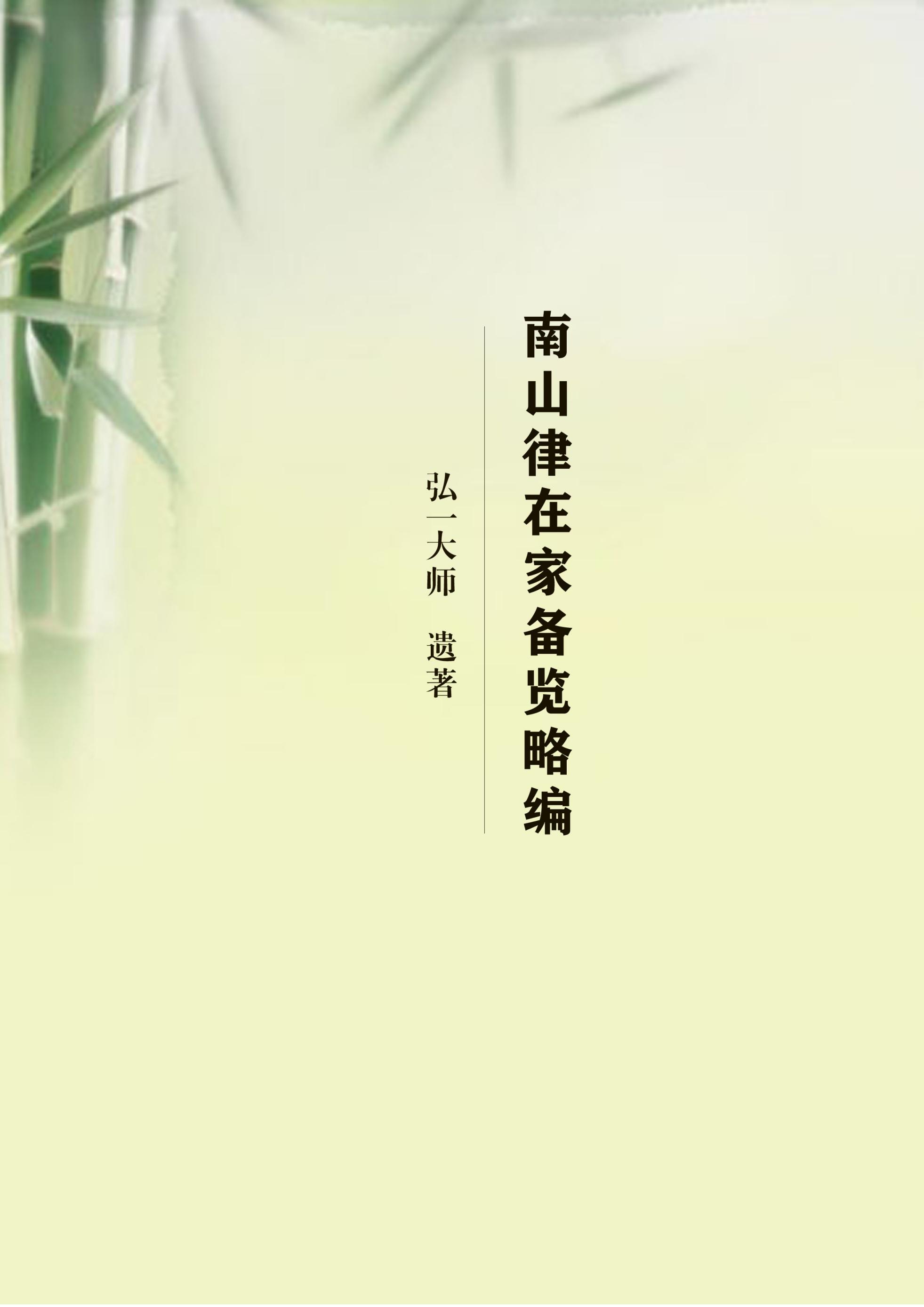 南山律在家备览略编 弘一大师  遗著目 表例 言	1校对说明	4宗体篇	5第一门  戒法	7第一章  通叙戒法	7第一节  示相彰名	7第一项  正示	7第二项  杂简	8第二节  略辨教体	10第三节  显知由径	12第一项  圣道本基	12第二项  戒有大用	13第三项  略解名义	13第四项  优劣有异	14第五项  重受通塞	15第二章  归戒仪轨	17第一节  翻邪三归	17第一项  归意	18第二项  显相	18第三项  功益	20第四项  忏悔	21第五项  作法	21第六项  料简	22第二节  五戒	23第一项  戒德高胜	23第二项  简人是非	24第三项  预习发戒	25第四项  叹功问相	30第五项  忏悔清净	30第六项  作法差别	31第七项  料简杂相	33第三节  八戒	36第一项  释名	36第二项  功益	36第三项  简人	37第四项  忏悔	37第五项  作法	37第六项  料简	40第二门  戒体	43第一章  戒体相状	44第一节  能领心相	44第二节  所发业体	45第一项  辨体多少	45第二项  立两解名	45第三项  依论出体	47第四项  显立正义	51第五项  先后相生	63第六项  无作多少	65第二章  受随同异	68第一节  释两名	68第二节  辨同异	69第一项  解二作	69第二项  解二无作	71第三章  缘境宽狭	74第一节  列释	74第二节  别简	74第四章  发戒数量	76第一节  明境遍一切	76第二节  明发戒多少	78第三门  戒行	81第一章  正明随行	81第二章  因示舍戒	84第四门  戒相	86持犯篇	87第一门  持犯总义	89第一章  持犯名字	89第二章  持犯体状	91第三章  成就处所	93第一节  约三心明止持	93第二节  约行心明四行	94第三节  约三业明四行	94第四章  辨犯优劣	97第一节  约三性辨犯	97第一项　明起业之源	97第二项  约三性示相	99第三项  结示伤叹	101第二节　将心望境辨犯	101第三节  单心辨犯	104第四节  有心无心辨犯	106第五章  方便趣果	109第一节  前方便	109第二节  中根本	109第三节  后方便	110第六章  缺缘不成	111第一节  显相	111第一项  缺缘	111第二项  境强	112第三项  缘差	112第四项  境差	112第五项  想差	118第六项  疑心	119第七项  善心息	120第二节  校量	120第七章  境想分别	122第一节  明制意	122第二节  明有无	122第三节  定四五句	123第四节  互四五句	124第五节  轻重	124第八章  别简性重	126第一节  克漫	126第一项  淫	126第二项  盗杀	126第三项  妄	127第二节  错、误	128第一项  淫	128第二项  盗	129第三项  杀	130第四项  妄	130第三节  身口互造	133第一项　淫	133第二项　杀盗	133第三项  妄	134第四节  教遣	134第一项  教人	134第二项  遣人	135第五节  重犯戒	135第九章  广斥愚教	137第二门  持犯别相	139第一章  性罪	139第一节  杀	139第一项  犯境	139第二项  犯相	140第三项  不犯	149第二节  盗	149第一项  犯境	149第二项  犯相	150第三项  不犯	169第三节  淫	169第一项  犯境	169第二项  犯相	171第三项  不犯	173第四节  妄	174第一项  明大妄	174第二项  示四过	178第二章  遮罪	181第一节  饮酒	181第一项  制意	181第二项  犯相	181第三项  不犯	182第二节  过中食	183第一项  制意	183第二项  犯相	184第三项  不犯	185第三节  高大床	185第四节  严身	186第五节  歌舞	186忏悔篇	187第一门  略分化制通局	189第一章  明化教	189第二章  明制教	190第二门  别明化教二忏	191第一章  对显二忏	191第二章  重广理忏	195第一节  标示用心	195第二节  别列三观	195第三节  结示	197别行篇	198第一门  敬佛仪相	198第一章  先示敬仪	198第二章  正明敬相	201第一节  总斥非法	201第二节  坐立差异	202第三节  修供时节	202第二门  入寺法式	204第一章  中国旧法	204第一节  入寺法	204第一项　清信士法	204第二项  清信女法	207第二节  出寺法	207第二章  今师要术	208第三门  造像塔寺	209第一章  造像塔法	209第一节  造像	209第一项  通叙经像意	209第二项  正明造像	209第二节  造塔	211第一项  示名	211第二项  显报	211第三项  敬护	212第四项  造处	212第五项  供养修治	213第六项  造毁二报	214第二章  造寺法	216第一节  应法生善	216第二节  无法致损	216第四门  瞻视病人	218第一章  制意	218第二章  简人	219第三章  安置处所	220第四章  说法敛念	221第一节  余人劝导	221第二节  瞻病劝导	221第五门  离诸非法	223第一章  别请僧众	223第二章  受僧食物	225第一节  明用与	225第二节  约缘开	226第三节  示污家	226第三章  谪罚可否	228第一节  别列	228第一项  劝俗敬护	228第二项  劝俗治恶	229第二节　会通	229第四章  食肉	231第一节  引大废小	231第二节  引小急制	232第三节  通禁诸物	233第五章  畜养猫狗	234第六门  出家宗致	235第一章  出俗本意	235第一节  出家元缘	236第一项  出家文证	236第二项  引诫劝修	237第二节  劝出有益	238第三节  障出有损	238第四节  明出家已行凡罪行	239第五节  明出家已行凡福行	240第六节  明出家已行圣道行	242第七节  大小乘相决同异	243第一项  小乘三学	243第二项  大乘三学	244第二章  先说苦事	247第三章  应知五德	248附 录	249戒体章名相别考	249日中考	269周尺考	271古今尺略图	271受十善戒法	274后 记	277例 言数年已来，欲于南山律中摭挈其为在家居士所应学者，辑为一部，名曰《南山律在家备览》，老病因循，卒未成就。今先辑《略编》，别以流通。虽文不具足，义未详释，而大途略备，即此亦可窥见广本之概致焉。所云：“南山律”者，唐道宣律师居终南山，后世因称其撰述曰“南山律”。南山以《法华》《涅槃》诸义而释通“四分律”，贯摄两乘，囊包三藏，遗编杂集，攒聚成宗。其撰述最著者，为《四分律删繁补阙行事钞》（略云《事钞》），《四分律含注戒本疏》（释“南山”所集《含注戒本》，略云《戒疏》），《四分律随机羯磨疏》（释“南山”所集《随机羯磨》，略云《业疏》），世称为“南山三大部”。虽正被僧众学习，而亦兼明三归、五戒、八戒等。又法体、持犯等诸义章，亦多通于五、八戒也。逮及北宋，元照律师居钱塘灵芝寺，中兴南山律宗，撰《资持记》以释《事钞》，撰《行宗记》以释《戒疏》，撰《济缘记》以释《业疏》。今辑《南山律在家备览》，即据已上诸书而为宗本，并采撷“南山”《拾毗尼义钞》《释门归敬仪》、“灵芝”《芝苑遗编》等以为辅助。是编兼收“南山”、“灵芝”二家撰述，而唯标云“南山律”者，以“灵芝”撰述皆依“南山”遗范发扬光大，缵述相承，故唯标云“南山律”也。若尔，何以扶桑学者谓“南山”宗唯识、“灵芝”宗《法华》耶？答：是盖唯窥一斑，未及全豹也。南山三观虽与唯识近似，然如戒体显立正义中云“是故行人常思此行即摄律仪”等，又云“今识前缘终归大乘”等，如是诸文，实本《法华》开显之义，盖无可疑。唯冀学者虚怀澄心，于“南山”、“灵芝”诸撰述等，精密研寻，穷其幽奥，未可承袭扶桑旧说，轻致诽评。“南山”撰述中引文，多以略称。其仅标“律云”或“四分”者即《四分律》，“十诵”者即《十诵律》，“僧祇”者即《僧祇律》，“五分”者即《五分律》，“善见”者即《善见律毗婆娑》，“母论”者即《毗尼母论》，“了论”者即《二十二明了论》或此论疏，“多论”或“婆论”者即《萨婆多毗尼毗婆沙》，“伽论”者即《萨婆多摩得勒伽》，“五百问”者即《五百问论》。以上皆为律部重要之典籍。此外，如“善生”即《优婆塞戒经》，“智论”即《大智度论》，“成论”即《成实论》等。其所引文，每与现今流传藏本稍有不同，或是古藏异本，或转录他师撰述中文，或为随宜删节，或以释义参入。恐后之学者于是致议，故预辨明以遮疑难。“南山”、“灵芝”所释法相名义，颇有与常途异者，是或别有所据，或随宜会通。学者于此未可谬执成见，应善分别观之。是编分为四篇：一宗体篇，二持犯篇，三忏悔篇，四别行篇。于篇中复分为门，再分为章、节、项、支、类、端、目，以示次第。其标分之名目，或依钞、疏原文，或随宜酌定。是编所录诸文，虽或加删节，而不失原文大意，于诸文末注明出处。所指卷数，“三大部”及“记”据津刊会本，其他亦据津刊者言。录写诸文，皆于上下用╗╚记号，以示起讫。记号之中，若有双行小注，皆是原文。或须别附以说明者，则于记号之外，以小字另行书写。诸文上端皆冠以▲△记号。冠以▲者，示此文别起。冠以△者，示与前义有所关系。其△记号下，有“续云”“又云”之别。“续云”者，示此文与前段相续。“又云”者，示此文与前不相续，而义有关系。凡记文释上钞疏文者，又《戒疏》释上《含注戒本》文，《业疏》释上《随机羯磨》文者，皆与上文连写，不冠以记号，或有旁引他文以释者亦尔。诸文有稍难识别者，或数段文相续者，则于记中略录科文。于大科旁加‖记号，于小科旁加|记号。（大科者，总括一段之文；小科者，于一段文中复加分析。）若有数段文相续，而科文繁杂未易分辨者，别录科表，以小字列于文后，俾备对阅。凡记中牒钞疏文者，用◇记号，但易见者不标。又《戒疏》牒《含注戒本》文，或《业疏》牒《随机羯磨》文者，用⊙号记。（案：此校本采◇号记）凡别编录图表或附以说明等，皆低格小字而示区别。“南山”之文古拙，而义赜隐，后之学者，未可畏难、浅尝辄止，宜应习览，自易贯通。养疴山中，勉辑是篇，偶有疑义，无书可考，益以朽疾相寻，昏忘非一，舛伪脱略，应所未免，率为录出，且存草稿，重治校订，愿俟当来。谨案：《例言》之末，泉州所藏原稿附记云：“二十九年岁次寿星  月  日，辑录宗体篇竟，并识。沙门善梦，时年六十有一，居毗湖山中。”《例言》所谓“养疴山中，勉辑是篇”者，即指“宗体篇”而言。其后续辑“持犯”“忏悔”“别行”三篇，一依“宗体篇”例。故大师写定原稿寄沪时，删此附记。兹仍依泉稿补识，俾可考见大师辑成是篇之时地。又原稿寄沪后未即印行，大师复就泉州藏稿加以补正。故编校是书，参合沪、泉两稿，互相补充。例如八一、八二（案：此校本九二、九三）两页，依《事钞》所列二表，即从泉稿增入者。余详“别行篇”末附记。唯五页十六行（案：此校本六页八行）“无妨福善”下，泉稿空一格，于例尤合，因已从沪稿制版，难以改正，并识于此。                                               大藏经会谨识校对说明本稿是在网络上已有的电子稿基础上，依照莆田广化寺的繁体竖排版（准印、在全国流通证：(92)国宗发字259号）校对而成。（“附录”和“后记”是录自台湾南林出版社2007年版《南山律在家备览略编》。）原稿中的“‖、|、◇”三种记号在网络稿中缺失，给读者的理解增加了困难，本校对稿相应用记号“ 、 、 ”代替。竖排版中，正文内的夹注是用双行小字表示的，本校将夹注用“（）”括起来，例如：空解脱门（即性空也）。原稿中，弘一大师录入、总结的图表，对准确理解律文非常重要，而网络稿中的图表往往不易阅读，本校对稿对大部分图表进行了重新编辑。对所有章节标题，设置了目录级别，这样整本书稿的篇章结构在“文档结构图”中一目了然，方便查找和整体理解。不妥之处，敬请谅解、告知。校对人心鼎敬告2020年3月2日南山律在家备览略编（学者宜先详览卷首之例言及目表，然后再阅正文）宗体篇宗体中分为四门：一戒法，二戒体，三戒行，四戒相。▲《事钞》云：“今略指宗体行相，令后进者兴建有托。”    《资持》释云：“兴谓发心，建即立行。识体进行，成因感果，故云有托。”△《事钞》又云：“但戒相多途，非唯一轶，心有分限，取之不同，若任境彰名，乃有无量，且据枢要，略标四种：一者戒法，二者戒体，三者戒行，四者戒相。”    《资持》释云：“初叙广。上二句据法明广，五、八、十、具四位不同。次二句约心明广，即上四位各有三品。‘若’下二句就境明广，情及非情不可数故。‘且’下示要。枢即门枢，亦取要义。”三品者，见后“归戒仪轨·五戒”中依境发心文。▲《资持》云：“欲达四科，先须略示：圣人制教名法，纳法成业名体，依体起护名行，为行有仪名相。有云：‘未受名法，受已名体。’今谓不然。法之为义贯彻始终，安有受已，不得名法？须知下三从初得号，是故一一皆得称戒，或可并以‘法’字贯之，方显体及行相非余泛善。”为行有仪名相者，戒相有二义：一约行为相，如今所云；二以法为相，如后“持犯篇”所示。▲《资持》云：“问：所以唯四，不多少者？答：摄修始终，无缺胜故；随成一行，四义整足，言有次第，行不前后。”▲《资持》云：“问：法之与体，同异云何？答：《业疏》云‘体者，戒法所依之本’，是则法为能依，体是所依，不可云同。又云‘戒体者，所谓纳圣法于心胸’，即法是所纳之戒体，据此不可云异。应知言法未必是体，言体其必是法，不即不离，非同非异。”    《济缘》云：“问：即法是体，法、体何分？答：若望未受，但名为法，体是无情。若加期誓，要缘领纳，依心成业，此法有功，乃名为体。如药丸喻，药味各别如戒法也，和合成丸如戒体也。丸非他物，即药成丸。虽异而同，虽同而别。如是知之。”见《业疏记》卷十六▲《资持》云：“问：行、相何异？答：三业分之。”已上皆见《事钞记》卷三三业分之者，戒行属意，戒相属身口。行属意者，约能察言，见后戒体门·圆教宗“能忆、能持、能防”等疏记之文，及戒行门首段钞记之文。相属身口者，见后“持犯篇·持犯总义门·成就章”就业明四行文。若尔，何故《资持》又云“三业造修名‘行’”耶？答：彼兼所察言也。第一门  戒法戒法中分为二章：一通叙戒法，二归戒仪轨。第一章  通叙戒法通叙戒法中分为三节：一示相彰名，二略辨教体，三显知由径。第一节  示相彰名示相彰名中分为二项：一正示，二杂简。第一项  正示▲《事钞》云：“言戒法者，语法而谈，不局凡圣，直明此法必能轨成出离之道，要令受者信知有此。”    《资持》释云：“示相中，初标示。‘直’下正明。法虽两通，不能委辩，但从圣论，故云直也。轨成者，示法义也。出离道者，圣所证也。‘要’下，出从圣所以。然此但示法之功力，文不明指何者是法，意令学者思而得之。”△《事钞》续云：“虽复凡圣通有此法，今所受者，就已成而言，名为圣法。”    《资持》释云：“彰名中，初二句蹑前。‘今’下正示。已成者，初果已上所修三学名圣道故。今虽在凡，亦名圣法，因中果号也。”已上皆见《事钞记》卷三▲《业疏》云：“问：人皆知受，所受是何？答：相传解云：受名圣法，由此法故，奉敬守护，净如明珠，能为圣道作基址故。”    《济缘》释云：“受者虽多，而不自知所受之体。欲警学者，故发是问。答中，云相传者，承古所解。举果目因，以其能通圣道故，复令受者不自轻故。”见《业疏记》卷十五第二项  杂简杂简中分为三支：一化制，二戒善，三遮性。第一支  化制化制者，化教、制教。制教亦云行教。《戒疏》摄教分齐中，虽以行教与制教别列，但此外钞、疏及记中，皆行、制二名互用，义盖可通。又《戒疏》虽局三轮，但此外钞、疏及记中，皆以化行或化制而分二教。《资持》云：“如《戒疏》中，或约三轮，或约化、行，或约化、制，或约制、听。彼取三轮，今用化、行，随时用与，未须和会。”▲《业疏》云：“自古详教，咸分两途：化教则通被道俗，专开信解之门；行教则局据出家，唯明修奉之务。”    《济缘》释云：“就文二教，对明两别。道俗、出家，被机异也。信解、修奉，立法异也。《戒疏》云：‘何名化教？开演化导，令识邪正，教本化人令开慧解，本非对过而立斯教。言行教者，起必因过，随过制约，言唯持犯，事通止作，戒律一宗，局斯教矣。’”▲《济缘》云：“十善、五停、四弘、六度，一切观行，并化教业。毗尼所诠开遮轻重，一切律藏，并制教业。化据理性，理有顺违；制就教法，教有持犯。”已上皆见《业疏记》卷一▲《资持》云：“一代时教，总归化、行。开其信解，用舍任缘，故名化教；制其修奉，违反有过，名为行教。”钞疏及记，简别化、制二教之文屡见，其义大同，未能具录。今就上文，列表于后，以示两别。▲《资持》云：“问：五、八二戒既是戒制，应是行摄？答：化教所摄。”已上皆见《事钞记》卷二南山律中，以十戒、具戒属制教，五戒、八戒属化教。今案，五戒、八戒与常途之化教异，正属化教，义当制教，义虽通制，而教终局化。犹如四分律宗，正属小乘，义当大乘，义虽通大，而教终局小也。（此意于宗体篇中屡明。）所以谓五戒等义当制教者，如《业疏》云：“如来设教类同空界，随立一相摄修皆尽，五戒被俗之法，五体通道之规，持犯相扶，难遮齐则。”（于后“归戒仪轨”章首，具录此疏文及《济缘》释义，宜检寻之。）文据甚明，盖无可疑。第二支  戒善▲《业疏》云：“问：一切善作，尽是戒否？答：律仪所摄善作名戒。自余十业，但单称善，不名为戒。”    《济缘》释云：“戒有二义：一，有本期誓；二，遍该生境。余善反之，故不名戒。”见《业疏记》卷十五▲《事钞》云：“宜作四句。一者，善而非戒，谓十中后三是也，律不制单心犯也。二，戒而不善，即恶律仪。三，亦善亦戒，十善之中前七支也。以不要期，直尔修行，故名善也；反此策励，故名戒也。四，俱非者，身口无记。”    《资持》释云：“初句，后三者即贪、瞋、邪见。化教所禁故名善，律所不制故非戒。‘四分’重缘，相同十业，可入戒收。若约菩萨，十善俱戒，如是知之。第三句中，初示相，‘以’下双释。不要期者，显示世善无愿体也。反此者，谓有要期受体，然后如体而修。”见《事钞记》卷十六第三支  遮性▲《戒疏》云：“明遮、性者，由恶缘境不可随说，以义收之，大分为二。”△《戒疏》续云：“言性恶者，如十不善，体是违理，无论大圣制与不制，若作违行，感得苦果，故言性恶。是故如来制戒防约。若不制者，业结三涂，不在人道，何能修善？故因过制，从本恶以标名，禁性恶故，名为性戒。”    《行宗》释云：“初释性义。性即是体。违理之恶，从心而起，不由制有，故云无论等。‘是’下合戒义，初叙须制，‘故’下明立制。于本业上复增制罪，故云因制。应知性戒之言，即业、制双举也。”△《戒疏》续云：“言遮恶者，圣未制前，造作无罪，由非正业，无妨福善。自制已后，尘染更深，妨乱修道，招世讥谤，故名遮也。”    《行宗》释云：“初示反前性恶，‘自’下明因制成犯。尘染更深者，多违犯故。妨道、招讥，亦即自他两失。”△《戒疏》又云：“性罪三过：一违理恶行，二违佛广制，三能妨道业。遮罪具二，体非违理，故名为遮。”已上皆见《戒疏记》卷五上明遮、性二意，若约五、八戒言，前四属性，酒等为遮。性恶可知，遮恶如《业疏》引《俱舍》文略明，今录于下。▲《业疏》云：“《俱舍论》云：由饮酒故，即便忘失是事、非事念也。离庄严者，谓非旧庄严也。若常所用庄严，不生极醉乱心也。若用高胜卧处及歌舞音乐，随行一事，破戒不远也。若依时食，离先所习非时食也，忆持八戒，即起厌离、随助之心。若无第八，此二不生也。”     《济缘》释云：“酒能乱性，不辨是非，容犯诸戒故。非旧庄严，谓花璎等，俗中常习是旧庄严。今并离之，但存常所服用，故云非也。高床长慢，乐音动情，皆近破戒。依时食者，即不过中。忆八戒者，无他念故，即灭恶也。起厌离者，不乐世缘，即生善也。若不节食，饱腹嗜味，故二心不生也。”见《业疏记》卷十第二节  略辨教体▲《资持》云：“夫教者以诠表为功，随机为用。虽广开户牖，而轨度无差；虽克定楷模，而摄生斯尽。圆音随应，情虑难求，且依《业疏》三宗，以示一家处判。然教由体立，体即教源，故须约体，用分教相。一者实法宗，即萨婆多部，彼宗明体则同归色聚，随行则但防七支，形身口色成远方便，此即当分小乘教也。二者假名宗，即今所承昙无德部，此宗论体则强号二非，随戒则相同十业，重缘思觉即入犯科，此名过分小乘教也。三者圆教宗，即用《涅槃》开会之意，决了权乘同归实道，故考受体，乃是识藏熏种，随行即同三聚圆修，微纵妄心即成业行，此名终穷大乘教也。然今《四分》，正当假宗，深有兼浅之能，故旁收‘有部’；教蕴分通之义，故终会圆乘。是则大小通塞，假实浅深，一代雄诠，历然可见。”见《事钞记》卷一《业疏》三宗，为南山律中之枢要。《资持》所举三宗之受体与随行，文简义广，初学难解，今撮录诸文，略释如下。受体者，受戒时所发之业体。同归色聚者，通指实法宗之作戒及无作戒，二体俱色。强号二非者，别指假名宗之无作戒，以非色非心为体。识藏熏种者，别指圆教宗之无作戒，以善种子为体。已上三宗受体之义，于后“戒体门”广明。随行者，既受戒已，忆持防护。但防七支者，即十业中之前七，杀、盗、淫、妄言、两舌、恶口、绮语也。“多宗”，唯具戒防七支，五戒、八戒等但防前四支。若“成宗”，五戒、八戒等亦防七支。“形身口色成远方便”者，“多宗”结犯，不约心论，远方便罪亦须动色成犯。相同十业，重缘思觉即入犯科者，“成宗”虽同大乘通于十业，但大乘约瞥尔，此约重缘，故有深浅不同。瞥尔者，即独头心念，下云“微纵妄心即成业行”是也。重缘者，谓后念还追前事。故大乘初念即犯，“成宗”次念乃犯。已上“多宗”“成宗”随行之义，于后“持犯篇·持犯总义门·成就章”广明。三聚之义，于后“五戒·依境发心支”释。圆修之义，于后“戒体门·圆教宗”中委明。▲《芝苑》云：“一代圣教，不过大、小，人理教行一一不同，然须略识浅深之相。且就一家，约本受体则分三位。一者‘十诵’‘多宗’，名当分小乘教也。二者‘四分’‘成实’，正小兼大，名过分小乘教。三者圆教，全是大乘。今正依‘成实’，旁用‘多宗’，终归圆教，盖取《涅槃》显性、谈常重扶之意。学者临文，无宜混滥。良由以小望大，则大小悬殊；以大摄小，则小无不大。故《事钞》引《胜鬘经》《智度论》，并以声闻毗尼即大乘学，又《戒疏》所引《大集经》中‘五部虽异，不妨诸佛法界涅槃’，又引《无量义经》云‘法水一也，江河井池分其异耳’。今宗准此诸意，并以圆意用通律乘。如昔光师，直以四分判属大乘，太为浮漫。近世相承以为至说，此全不晓大小分齐。或有不许分通，专判为小，此又不了假、实两宗教之优劣。过犹不及，此之谓也。”见《芝苑遗编》卷一“如昔光师”者，即北齐慧光律师。第三节  显知由径显知由径中分为五项：一，圣道本基；二，戒有大用；三，略解名义；四，优劣有异；五，重受通塞。第一项  圣道本基▲《戒疏》云：“斯乃大圣降临，创开化本，将欲拯拔诸有，同登彼岸，为道制戒，本非世福。”    《行宗》释云：“为道者，通而为语，即指三乘，推佛本意，下至翻邪，终为一实而作前引。况经开会，殊途同归；《涅槃》重扶，无非显性。今明为道，专指佛乘，止息化城，终非本意。故知化本尚非二乘，岂为世福而立斯戒。”翻邪者，翻邪三归，即但受三归依也。△《戒疏》续云：“然烦惑难清，要由方便，致设三学用为治元。故《成论》云：戒如捉贼，定缚，慧杀，三行相因，斯须摄济。故初行者务先学戒，检策非违，三业清净，正定、正慧自然而立。”    《行宗》释云：“欲明三学开设之致，此略叙之，则文无所壅。夫一切众生，本来皆具真精妙性，性之为体，唯寂唯照，一迷此性，乃昏乃散，翻号无明，积成烦惑，计有人我，随境发毒，鼓身口意，造生死业，流转诸趣，亿劫无穷。大觉慈哀，将令离苦，察病设药，对分三种。内心昏动对立定、慧，身口非违对立净戒。圣教虽多，不越三学。三学所立，唯依色、心。论其起也，则从本以发枝。用其治也，则先粗而后细。首先制戒，意在于斯。譬夫浊水，风激波腾，风波未息，欲得清澄，无有是处。三学次第，理数必然。乖越常模，去道全远。烦即昏浊，惑谓乱动。三毒结使，劫掠善财，喻之如贼。三行相因，谓次第而生。斯须摄济，谓不可相离。”已上皆见《戒疏记》卷一▲《资持》云：“五分功德，以戒为初。无上菩提，以戒为本。安有弃戒，别求圣道？《智论》所谓‘无翅欲飞，无船欲渡’，圣言深勉，可不信乎？”见《事钞记》卷十五第二项  戒有大用▲《事钞》云：“夫三宝所以隆安，九道所以师训，诸行之归凭，贤圣之依止者，必宗于戒。”    《资持》释云：“初句住持义；次句轨物义；三，发趣义；四，本基义。此之四句，摄尽戒功。文叙功能而首标大用者，良由有用，方见功能，功由用彰，所以先举。”见《事钞记》卷十五第三项  略解名义▲《事钞》云：“依彼梵本具立三名。初言毗尼，此翻为律。二言尸罗，此翻为戒。三言波罗提木叉，此云处处解脱。显三次第，即是一化始终。律则据教。教不孤起，必诠行相，戒则因之而立。戒不虚因，必有果克，故解脱绝缚最在其终。”    《资持》释云：“一化始终者，教、行、果三，不唯戒律，一切教门次第皆尔。”△《事钞》续云：“次明其义。初云‘律’者，法也。谓犯、不犯、轻、重等法，并律所明，即教诠也。二者，戒义。戒者，性也。性通善恶，故恶律仪类亦通周。若此立名，戒当禁也。三，解脱义者，近而彰名，随分果也，谓身口七非，犯缘非一，各各防护，随相解脱；远取戒德，因戒克圣，望彼绝累，由遵戒本。”    《资持》释云：“初释律义中二，上句训字，法以楷定为义。‘谓’下释义。一切戒本大分为二：前明犯相，后明不犯；犯中复二，即轻与重。四义摄尽毗尼大藏。就轻重中，复有因果、缺缘、开制之异，故云等也。显示律名从教而立，故云并律等。次释戒义中，戒以性名，性通三性，且论善恶，互不相容，各得禁义。恶律仪亦名恶戒，屠儿、猎师、旃陀罗辈，常行杀害，名受恶戒，持恶律仪。三，释解脱中，约近、远两义释之。近中，言随分者，显非顿脱，即处处义也。次远义者，此以凡地所受，望后圣果，故云远取。即前圣道本基义，故云因戒等。圣总三乘，累该五住。问：近、远两释，何以分之？答：此有多异。一近约止业，远望除惑。二近是凡地，远即圣道。三近是就因，远即从果。四近是渐防，远即顿破。”已上皆见《事钞记》卷十五第四项 优劣有异▲《资持》云：“优劣中，优即胜也。前后并单论‘别脱’，此兼道、定，还欲对显‘别脱’功胜。”▲《事钞》云：“《婆论》云：‘木叉戒，佛在世有，希现故胜；禅、无漏戒，一切时有。二，木叉通情、非情，宽故言胜；余二局情，狭故不如。三，木叉从慈心发故胜，能为佛道作因。四，木叉戒者，被及七众，绍续三乘、三宝、三道，住持功强；余二无能，故劣。五，木叉戒者，唯佛弟子有；余禅戒者，外道亦有。’”    《资持》释云：“《多论》五种：初时，二境，三心，四功，五人。初，时希常者，以木叉须佛出世，制方有故；余二纵非佛出，亦有得定证道之者，故常有也。二，境中，木叉遮、性通禁，余二但止性恶。三，约心者，慈即大心，故是佛因。《论》云：‘禅、无漏戒，不以慈心得，谓从智得。’此专自利，即二乘心，劣可知也。四，明功有二：一，摄生广，被七众故；二，住持胜，绍续等故。住持中三种，并以绍续字贯之，初所乘法，二即所住境，三谓所成果。五，约人中，外道无无漏戒，故但举禅戒耳，以彼亦得无色定故。”已上皆见《事钞记》卷十五第五项 重受通塞▲《资持》云：“重受中，意令行者审己所受，更求增胜故也。”▲《事钞》云：“依萨婆多宗，戒不重发，亦不重受，依本常定。”    《资持》释云：“言不重发者，彼云：‘木叉戒者，无有重得，若微品心受得五戒，后以中上品心受十戒，先得五戒更无增胜，于后五乃得增耳。’不重受者，彼计一受即定，既不重发，更受不增，故不立也。”△《事钞》又云：“《成论》云：‘有人言，波罗提木叉有重发否？答云：一日之中受七善律仪，随得道处更得律仪，而本得不失，胜者受名。其七善者，谓五戒、八戒、十戒、具戒、禅戒、定戒、道共戒也。’”    《资持》释云：“‘成宗’开重受。本得不失者，从前体增为后体故。胜者受名，从后彰名，前名没故。《成论》离禅、定为二戒，色、无色别故。‘多宗’合为一，俱不动业故。问：重发、重受如何分别？答：重发据多戒，重受约一戒。若尔，《论》明重发，哪见重受？答：由体重发，即得重受，以彼重受一体发故。”已上皆见《事钞记》卷十五▲《芝苑》云：“夫戒者，截苦海之舟航，发万善之端绪，三乘圣贤之所尊敬，历代祖师之所传通。但受之者心有明昧，学有精粗，而不能一揆，故有初受者焉，重增者焉。律明发心则有三品。一者唯期脱苦，专求自利，名为下品，此二乘心也。二者为物解疑，自他兼济，名为中品，此小菩萨心也。三者忘己利生，福智双运，了达本性，求佛菩提，名为上品，此大菩萨心也。审知初受，但发中、下，佛开重增，转为上品，此所谓增戒也。”见《芝苑遗编补遗》上来“戒法”中第一章“通叙戒法”竟第二章  归戒仪轨▲《业疏》云：“古来集法，多削在家，便制疏云：‘律制内众，不被外部。’今据律文，通收清信，禁束三业，为道阶梯，理须明练是非、通塞、成败。何以知耶？如来设教，类同空界，随立一相，摄修皆尽，五戒被俗之法，五体通道之规，持犯相扶，难遮齐则。”    《济缘》释云：“同空界者，虚空有二义：一，无边义，喻周遍也；二，包含义，喻摄机也。且举五戒，显上一相广摄之义。被俗法者，约相局也；通道规者，据体通也。但淫分邪正，罪无篇聚，至于大重、小轻，方便趣果，义则不别，故云持犯相扶。扶字或作符。《羯磨注》引《善生经》具问遮难，与道不异，故云齐则。”▲《业疏》云：“《萨婆多》云：三归五戒乃至‘别脱’，由佛出故开立此法。但轮王、梵王说世间法，惠利众生，故十善、四弘劫初便有，未能清升，超越世境。法王出世，不为世善，要断烦恼，远出界系，故明戒善，令依具修定慧等行，集生有本，此其意也。”    《济缘》释云：“初举归戒所出，别脱即具戒也。‘但’下比校优劣，初明世教之劣。轮王是人主，十善化人。梵王是天主，以四弘化人，即慈、悲、喜、舍四无量心。不待佛出，故劫初即有。报在人天，故未超世教。‘法王’下，次明归戒之胜，莫非断集脱苦、修道证灭也。”已上皆见《业疏记》卷十《归戒仪轨》中分为三节：一，翻邪三归；二，五戒；三，八戒。第一节  翻邪三归▲《业疏》云：“《母论》云：有五种三归：一，翻邪；二，五戒；三，八戒；四，十戒；五，具戒。唯具戒者不行于今，余四通有。”    《济缘》释云：“《母论》三归该通五法，足彰功胜。”见《业疏记》卷十翻邪三归中分为六项：一，归意；二，显相；三，功益；四，忏悔；五，作法；六，料简。第一项  归意▲《业疏》云：“《多论》云：‘以三宝为所归，所归以救护为义。如人获罪于王，投向他国，以求救护，彼王敕言：“汝求无畏以投我者，莫出我境，莫违我教，必当救护。”众生亦尔，系属于魔，有生死过，归向三宝，魔无如之何！’”    《济缘》释云：“初句示境，‘所归’下显义，‘如人’下举喻，‘众生’下合法。上三句合上获罪于王，下二句合上投向他国。魔有四种：天魔、五阴魔、烦恼魔、死魔。未归三宝，皆系属焉。”见《业疏记》卷十第二项  显相▲《戒疏》云：“有四种三宝。一，理体者，如五分法身为佛宝，灭理无为是法宝，声闻学、无学功德是僧宝。二，化相者，如释迦道王三千为佛宝，演布谛教为法宝，拘邻等五为僧宝。三，住持者，形像塔庙为佛宝，纸素所传为法宝，戒法仪相为僧宝。四，一体者，如常所论，唯约心体义分三相，如《涅槃》说三宝同性等。”    《行宗》释云：“他宗皆缺理宝，四位分别独出今疏。初明理宝。五分者，戒、定、慧从因受名，解脱、解脱知见从果彰号。灭理，四谛灭谛涅槃。学、无学者，初果已去，同见真谛，名理和僧。然此理宝亦即同体，但望佛、僧、证理边为别。化相中，三千者，所化之境，谛教即四谛。法门虽多而以首者言之，又四谛统摄凡圣因果，大小教门，广略异宜，无出此四。住持中，戒法是僧体，仪相即削染也。一体中，如常论者，即指经论之宗。”    《芝苑》云：“众生妄念，天真本具，一体三宝也。诸佛果德，清净无染，理体三宝也。乘时利见，启迪群庶，化相三宝也。垂裕后世，流及无穷，住持三宝也。”见《芝苑遗编补遗》△《戒疏》又云：“此三益世，近拔三有，远清二死，希世独达，可重名宝。故《宝性论》喻分六义。一，希有义，世宝贫穷所无，三宝薄福不遇。二，离垢义，世宝体无瑕秽，三宝绝离诸漏。三，势力义，世宝除贫去毒，三宝六通难思。四，庄严义，世宝严身令好，三宝能严法身。五，最胜义，世宝诸物中胜，三宝诸有无上。六，不改义，世宝炼磨不变，三宝‘八法’不动。”    《行宗》释云：“初约义略释，上三句显益。近、远二字，必对因果。二死者：一曰分段，三乘共亡；二曰变易，唯佛永尽。‘希’下一句结名。希世者，世间无故。独达者，超诸有故。‘故’下，次引文广释。今用四种三宝对此六义。初义，通四：住持，无信不遇；化相，无缘不遇，‘舍卫三亿’可以明之；理体局圣，凡愚不遇；一体，二乘不遇。第二义中，唯约理宝。《归敬仪》云：‘住持三宝，体是有为，具足漏染。’又云：‘化相体是无常，四相所迁，灭过千载，但可追远，用增翘敬。’据后一体，在迷随染。故此三种，皆无此义。第三喻中，六通在人唯对化相，毒谓苦恼。第四，通四：住持、化相能发信仰，理体、一体可以修证，皆是严身。第五，亦通四：余三易解，住持佛法，虽是世物，莫不表示法身，功用无极。《归敬仪》云：‘金木石土体是非情，以造像故，敬毁之人自获罪福。’故知此宝得名无上，法亦准同。剃染之僧为世福田，人天中胜，破戒恶行犹过外俗，况余持奉其胜可知。第六，唯局理宝。《归敬仪》云：‘此之三宝常住于世，不为世法之所陵慢。一体虽常，然就迷边随缘流变。余二无常，非所论矣。’八法者，《智论》云‘衰、利、毁、誉、称、讥、苦、乐’，四违四顺，能动物情，名为八风。理宝人法皆是出世无漏圣道，不为八法之所动故。”△《戒疏》又云：“四宝为言，理宝为胜，由常住故，为世所归。余三随设，体是有法。”     《行宗》释云：“理宝胜者，理通大小，生空真如是小乘理，清净心本即大乘理，今须约大以论胜劣。若尔，与一体何异？答：一体在迷，专据凡说；理宝约证，唯从圣论。故分二矣。是故理宝独胜余三。”已上皆见《戒疏记》卷二▲《归敬仪》云：“缘理三宝者：理谓至理，天真常住，还是心体。且从染说，无始有终，但为惑网，不能出障，今以三学克翦缠结，惑业既倾，心性光显，始终性净，无始无终，由法成立，随境分相，即号此相为五分法身，谓戒、定、慧、解脱、解脱知见也。前之三学从因受名。由戒护助，果成法身，故云戒身。定、慧准此可以类知。后二从果次第受名。解脱身者，由慧克惑，惑无之处名解脱身。解脱知见，乃以出缠破障反照观心，故云知见身也。唯佛法中三乘圣者具此五分，能为六道作大归依。故《论》云：归依于佛者，谓一切智五分法身也；归依于法者，谓灭谛涅槃也；归依于僧者，谓诸贤圣学、无学功德，自身、他身尽处也，即自他惑灭所无之处，故云尽处也。如世珍宝，为生所重，今此三宝，为诸群生，三乘七众之所归仰，故名正归。”△《归敬仪》又云：“此明理宝是归依所宗，故覆详之，令心有寄。”已上皆见《释门归敬仪》第二第三项  功益▲《归敬仪》云：“经云：‘若人得闻“常住”二字，是人生生不堕恶趣。’斯何故耶？以知法佛本性常故，一时闻解，熏本识心，业种既成，净信无失，况能立愿归依，奉为师范，固当累劫清胜，义无陷没。如经：有人受三归依，弥勒初会解脱生死。此乃出苦海之良津，入佛法之阶位。但以罪多恶重，轻而慢者，虽曾受归，随缘还失。是故智人初受归时，专心缘此，得名归依，故感善神随逐护助。”见《释门归敬仪》第二△《归敬仪》又云：“以诸道俗有识之徒，皆须归依三宝，请求加护，所得功德无有限量。七众约戒，前已受归，不妨重受，重感无作。善恶既尔，戒亦通之。若未受戒，止得但受翻邪三归，日别六时随时便受。显归三宝，自誓不回。”△《归敬仪》又云：“如《善生经》云：‘若人受三自归，所得果报不可穷尽。如四大宝藏，举国人民七年之中运出不尽，受三归者，其福过彼不可称计。’又《较量功德经》云：‘四大洲中满二乘果，有人尽形供养乃至起塔，不如男子女人作如是言：“我某甲归依佛法僧。”所得功德不可思议。以诸福中，唯三宝胜故。’又《杂含经》云：‘与须达交者，令受三归，终生天上。有怀妊者，为其胎子受三自归，生已复受。后有知见，复教三归。设有奴婢客人怀妊生子，亦如是教。若买奴婢，受三归及以五戒，然后买之；不能，不买。乃至乞贷举息，要受三归，然后与之。若有施三宝物者，从世尊闻，称名咒愿乃得生天。佛言：善哉，如来有无上知见，审知方便，皆得生天。’”已上皆见《释门归敬仪》第九▲《事钞》云：“《大集》云：‘妊娠女人恐胎不安，先受三归已，儿无加害，乃至生已，身心具足，善神拥护。’”见《事钞记》卷三十九第四项  忏悔▲《事钞》云：“以信邪来久，妄造非法，今创归投，必翻邪业，《阿含》等经并令先悔。《涅槃》云：‘发露诸恶，从生死际，所作诸恶悉皆发露，至无至处。’必论设忏，随时诵习，亦得通用。”    《资持》释云：“初叙意，但使未归三宝，皆名信邪，随顺生死，皆名邪业。‘《阿含》’下引示。《涅槃》生死际，即无始时。无至处，即未来际，谓成佛果证大涅槃，即名涅槃为无至处，言其臻极更无所至故。‘必’下指法。随时，谓逐人别述。通用，谓如诸经，但忏三世十恶等。”见《事钞记》卷三十九第五项  作法▲《羯磨注》云：“《善见论》云：‘并须师授，言音相顺。若言不出，或不具足、不称名、不解故，不成。’”见《随机羯磨》第二，已下所引羯磨文皆然，不再注出。受五戒、八戒时，亦应准此，文略不出。▲《事钞》云：“《智论》云：互跪合掌，在比丘前（五众得作），当教言：‘我某甲尽形寿，归依佛，归依法，归依僧。’（三说。）即发善法。次结云：‘我某甲尽形寿，归依佛竟，归依法竟，归依僧竟。’（三结。）”    《资持》释云：“一具仪，二对境，三作法。言某甲者，称己名也。尽形寿者，述所期也。归三宝者，是所投也。言发善者，明非戒也。后三结者，重更嘱累，不令忘失也。”见《事钞记》卷三十九▲《业疏》云：“《多论》曰：‘言三归者以何为性？有论者言：教、无教性。’此就所发教之业，从体明性故。‘若淳重心，有无教也。’无教者，此明业体一发续现，不假缘办，无由教示方有成用，即体任运能酬来世，故云无教。今时经论多云‘无作’，义例同也。”  《济缘》释云：“引问中。性即是体。解中三，初正定体。教、无教性，彼论续云：‘受三归时胡跪合掌（身也），口说三归（口也），是身口教。若淳重心，有身口无教。’此就等者，疏家断也。教为能发，由教发得无教，故云所发教之业，即以无教为性也。‘无教者’下，二，释名。一发谓初念，续现即第二念。教犹使也，谓非教使之然，任运自然，酬因感报故也。‘今’下，三，会异，即《善生》《成论》《杂心》等也。”△《业疏》又云：“作法之时，知三说已，无作便生，故能、所不昧于作业也。”    《济缘》释云：“三说已者，此据初念已前，通名为作。无作便生，即约次念，彻至尽报也。能授、所受知业成处，故不昧也。”已上皆见《业疏记》卷十已上疏文二段及释文，示三归所发之业体。初学难解，宜参观“戒体门”。第六项  料简▲《羯磨注》云：“此但受归法，无有戒法。故《母论》云：三归下有所加，得归及戒；若无加者，有归无戒。”▲《业疏》云：“《多论》：‘问：称于佛、法，不称僧者，乃至互少，得成归否？答：不成受也。’”    《济缘》释云：“乃至互少，谓但称佛而不称法，或称法、僧而不称佛。”△《业疏》又云：“又问：得从三师各受一归否？答：不得。”    《济缘》释云：“三师各受，答‘不得’者，人法俱异故。”△《业疏》又云：“又问：得一年、半年受否？答：得随日多少受三归也。”    《济缘》释云：“彼宗五、八局时，三归通故。”▲《业疏》云：“五趣为言，皆得受也。除报重者，自余山间、空远轻系地狱皆成三归。除不解者。”    《济缘》释云：“修罗遍在五道，故但云五趣。除报重者，别简下趣，以人、天二趣自可受故。文举轻狱，鬼、畜类知。除不解者，通简五趣，以人、天不解，亦不成故。”已上皆见《业疏记》卷十第二节  五戒五戒中分为七项：一，戒德高胜；二，简人是非；三，预习发戒；四，叹功问相；五，忏悔清净；六，作法差别；七，料简杂相。第一项  戒德高胜▲《羯磨注》云：“经云：‘有善男女布施满四天下众生四事供养，尽于百年，不如一日一夜持戒功德。’以戒法类通情、非情境故也。”    《业疏》释云：“初受戒时，已行三施尽众生界，故财有量不及此也。尽形不盗者，已施法界有情之财；言不杀者，已施法界有情无畏；即用戒法行己化他，即名法施遍众生界。财为局狭、集散之法，能开烦惑恼害之门，戒法清澄，故绝斯事。”    《济缘》释《疏》云：“初总示，以初受时立誓断恶，遍生境故。财、法、无畏施为三施。‘尽’下，二，别列。不盗不妄取，即是施财。不杀无侵恼，即施无畏。此二自行，令他仿之，即法施也。财施济彼困穷，无畏令他安乐，此二即慈悲也。法施使彼开悟，即智慧也。三者既备，其胜可知。‘财’下，三，通结。初句示财施局狭：一不具三施，二不遍生境。‘集’下明财施生过。集则不免贪求，散则宁无取舍，得者则喜，不得则瞋，能开烦恼，故不及戒。”△《羯磨注》续云：“《论》云：由戒故，施得清净也。”    《业疏》释云：“《智论》云：若不持戒得财施者，多贪不净，以利求利，恶求多求，故使来世受不净果，如牛羊猪狗，衣食粗恶。若持戒者，既绝恶求，清净行绝，乃至佛果。”    《济缘》释《疏》云：“前明破戒行施之损。‘若’下，次明持戒行施之益。”已上皆见《业疏记》卷十第二项  简人是非▲《羯磨注》云：“当于受戒前，具问遮难。故《善生经》云：‘汝不盗现前僧物否？于六亲所，比丘、比丘尼所行不净行否？父母、师长有病，弃去否？杀发菩提心众生否？’”    《济缘》云：“注中四种，乃性重中极重之者，白衣有犯，障戒不发。不列大妄，非彼犯故。见病弃去，可摄杀中。”若有遮难者，忏净可受五戒。唯污尼或污比丘者，已后不许出家。▲《业疏》云：“如《成论》中：‘五逆罪、贼住、污尼，毗尼不许者，是人为恶所污，能障圣道，故不许出家。若为白衣，得善律仪，不遮修行施、慈等善，有世间戒。’准此有过，如文不合，必忏荡已，二教无违，但业重障深，不发具戒也。”    《济缘》释云：“初引文中二，初明制出家意。‘若’下明通在家意，且令诱接住善道故。施、慈等者，布施、修慈皆世福故。‘准’下，次义决。虽通五戒，必约忏净为言，有过不忏如注所简，故云不合。二教，即世教与佛制也。恐疑忏净容可出家，故约深重，释通教意。”已上皆见《业疏记》卷十五逆、贼住、污尼或比丘，皆十三难摄，已后不许出家。贼住者，未受具足戒人，窃入僧中共受利养，或盗听正作羯磨等，即成出家之障难。若白衣偷阅僧戒律，或但闻僧中说戒，虽非障难，亦佛制所不许。如《戒疏》云：“下众无知，多生慢习，制令耳目不属，则重法尊人，生其钦仰。”是盖恐起轻易之心，故制不许，与贼住异也。第三项  预习发戒▲《业疏》云：“将欲受戒，初须说缘境宽狭，令受者志远，见相明白。”    《济缘》释云：“前四戒，并遍有情上发；唯酒一戒，亦遍无情发。并同具戒，先须开导。志远，谓立誓要期。见相，谓识知境量。”见《业疏记》卷十前四戒中盗、妄二戒，亦兼无情，如下“发戒境量”中明。▲《事钞》云：“《萨婆多》云：‘凡受戒法，先与说法引导开解，令一切境上起慈愍心，便得增上戒。’”    《资持》释云：“引论明须师教。说法语略，总下境心。言开解者，解即是智，戒法深广，非智不克。一切境者，即情、非情。识境发心，纳体正要，不可粗略。学者至此，必须深究。多见诵语，二俱坠陷，宁无畏乎？”见《事钞记》卷八预习发戒中分为四支：一，所受法体；二，发戒境量；三，依境发心；四，用心承仰。第一支  所受法体▲《芝苑》云：“标心期受，须识何法？谓佛出世制立戒法，禁防身口，调伏心行，十方诸佛、三乘贤圣并同修故，名为圣法。今者发心誓禀此法，作法而受，因缘和集，心境相冥，发生无作，领纳在心，名为戒体。故知受时弥须用意，一生大事不可自轻。”见《芝苑遗编》卷三第二支  发戒境量▲《芝苑》云：“所缘境，即法界众生依、正等法。戒依境制，体从境发，境既无量，体亦无边。”见《芝苑遗编》卷二△《芝苑》又云：“缘境虽多，不出有二。一者情境，即十方三世恒沙诸佛及诸菩萨、缘觉、声闻，诸天、世人、修罗、地狱、饿鬼、畜生，下至蚊虻蚤虱微细蠢动，六趣之外中阴众生，如是等类皆遍十方，并通三世，无量无边不可称数，皆发得戒。二者非情境，谓一切世间微尘国土山河大地，草木花果，乃至一花一叶、一物一尘，随其数量，亦皆发戒。至于空、有二谛，灭理涅槃，圣教经卷、形像、塔庙、地水火风、虚空、识等。”见《芝苑遗编》卷三    此文宗《事钞》，《资持》有释义，今引如下。    《资持》释云：“‘空有’下四句别举二宝。据情、非情，摄境斯尽，为遮疑滥，故须别示。上句明化相法也。佛说四谛即摄世及出世凡圣因果，苦、集、道三名有谛，灭即空谛，亦名真俗二谛。次句，理即理体法也，异上空谛是教摄故。下二句，即住持二宝。问：此并非情，何须重举？答：恐谓圣境非戒缘故。问：化、理二法云何发戒？答：《疏》云：‘俱有损坏、毁谤义故，如提婆破法之类。’问：化相不明佛，住持不言僧者？答：并情收故。理中佛、僧俱无别体，所以可知。‘地水’下别举六大。上五非情，后一是情。风空及识，境相难见，故复示之，如盗戒说。又复须知随戒多别，如淫、杀等单情境也，如酒等唯非情也，如盗、妄等则兼二种，谓盗分四主，物兼六大，妄对所诳，复规利养。”见《事钞记》卷八“盗分四主，物兼六大，妄对所诳，复规利养”者，若据盗戒所损之物主，妄戒所诳之人，唯局有情；若论盗戒所盗之物体，妄戒所规求之利养，则兼无情。盗戒中，物主及物体最为广泛，殆摄尽一切情、非情境，如下“持犯篇”委明。△《芝苑》又云：“且现前色心，无量劫来，今生之中，造生死业，不可穷数，恶心遍布，充塞法界，经云：‘若有体相，尽虚空界不能容受。’若得戒者，则翻无量恶业，悉为清净戒体，为善种子，作成佛本基。南山祖师云：‘未受已前，恶遍法界，今欲进受，翻前恶境并起善心，故戒发所因，还遍法界。’”见《芝苑遗编》卷三    《资持》云：“言法界者，若就教限则局三千大千，今从圆意须论十方法界。无作之体称境而发，等法界量。”见《事钞记》卷八▲《资持》云：“森然万境，何事非持？若不先发，行自何生？故知受前预须委学，今时昧教，谁复知之？”▲《资持》云：“揽无边戒法，归无尽识藏，成善种子，作圣道基。翻无始恶缘俱为戒善，变有漏苦报，即成法身。我等云何不自珍敬？佛恩深重，粉骨难酬，苦海导师，朽宅慈父。愿从今日，尽于未来，竭力亡身，常赞三宝，广度群品，少答圣慈。”▲《事钞》云：“如是随机广略，令其悟解。若不知者，心则浮昧，受戒不得，徒苦自他。《萨婆多》云：‘若淳重心则发无教，轻则不发。’岂可虚滥，理当殷重。”    《资持》释云：“随机者，须观利钝所宜广略，大论示导取解为期。浮谓不重，昧即不明。‘萨’下，引示得否由心重轻。诫令策进，必使开解。”已上皆见《事钞记》卷八    《资持》云：“重、轻二心难类其相，非谓徒然恳恻而已，要在见境明白，上品要誓，方名增上重心。”见《事钞记》卷十五▲《资持》云：“问：所以须示境者？答：众生造恶由迷前境，恶业既因境起，善戒还从境生，是制法之所依，为发戒之正本。若不明境，将何用心？特此广张，深有远致。”见《事钞记》卷八第三支  依境发心▲《事钞》云：“次令发戒，应语言：当发上品心，得上品戒。”    《资持》释云：“如诸律论多言上品，前引《多论》但云增上，彼论又于五、十、具中，各分上、中、下心，则为九品，然是通论心之浓薄，亦不明示三品之相。此中欲令受者知心限量，故约文义次第明之，独此精详，余皆不述。劝发唯言上品，故知中、下非是正意，为显上品，令知优劣。”▲《事钞》云：“《毗跋律》曰：发心‘我今求道，当救一切众生，众生皆惜寿命’，以此事受，是下品软心，虽得佛戒，犹非上胜。”    《资持》释云：“下品中。言求道者，所期果也。救众生者，所修行也。然虽救生，行有深浅，一不害彼命，二以法开导，三令得究竟度；前不得后，后必兼前。约义推之：初但护命，不令得脱，即二乘心，前云求道，正据小果；中品所修，以法开解，自他两利，度非究竟，即小菩萨，虽期佛果，行处中间，望前虽胜，比后犹劣；上品引导令至涅槃，同归佛道，即大菩萨行。准《沙弥篇》三位配之，恰然符合。学者至此，宜须明辨三心所期，行果分齐。”“准《沙弥篇》三位”者，即今编中“别行篇”三观之文。△《事钞》续云：“余二就义明之。云何中品？若言：‘我今正心向道，解众生疑，我为一切作津梁，亦能自利，复利他人，受持正戒。’”    《资持》释云：“中品中，初明期果须约佛乘，‘解’下期行明兼两利。津梁是喻，众生堕疑故受生死，能为开解令彼得度，生死如津，我身如梁，法喻可见。”△《事钞》续云：“云何上品？若言：‘我今发心受戒，为成三聚戒故，趣三解脱门，正求泥洹果，又以此法引导众生令至涅槃，令法久住。’”    《资持》释云：“上品中三，初明自利行，‘又’下明利他行，‘令法’下明护法行。初中，‘为成’下，明远期也。上二句大乘三学，即因行也。下句求大涅槃，即圆果也。三聚戒者，出《璎珞经》，聚即总摄为义。菩萨三聚，摄行斯尽：一摄律仪戒（律仪禁恶，结业烦恼究竟断故，即止行也），二摄善法戒（世出世间大小修证究竟修故，即作行也），三摄众生戒（一切含识究竟度故，即四摄行，亦名饶益有情戒）。三解脱者，虽是观慧，非定不发，即定、慧二学，绝缚证真由此得入，故号三解脱门，然名通小教，今对三聚须局大乘：一，空解脱门（即性空也）；二，无相解脱门（即相空也）；三，无作解脱门（即唯识也，亦名无愿）。《忏篇》三观别配三位，此明大行，须约圆修。泥洹果者，名亦通小，取大可知。问：今此所受，为即三聚？为非三聚？若云即者，后须更受菩萨戒否？又复大小混乱，如何分别？若云非者，戒从心发，既发此心，哪非此戒？大见错解。故特提示，使自求之。次明利他，此法即上因行，涅槃即上果德。三，护法中，自利利人，传传相续，佛种不断，故得久住。深虑词繁，略示梗概，所谓书不尽言，言不尽意，自非经远、优柔积习，浅识粗心，何由可解？余广如《疏》。”▲《事钞》云：“如此自知心之分齐，得佛净戒亦有分齐。”    《资持》释云：“良以无作假作而生，既非色心，无由表示，必约能领显戒优劣。前明上品所期远大，所纳之体定知增上，故云有分齐也。”▲《事钞》云：“问：此教宗是何乘，而发大乘志耶？答：此四分宗，义当大乘，光师亦判入大乘律取。”    《资持》释云：“前明上品，越教乖宗，故须问释。答中，初二句标示。言义当者，则显教宗本非是大，有义相当，《疏》云分通，意亦同此。‘光师’下，攀古例。然彼所判，太成通漫，文虽引据，意不全取。‘四分’是大，将何为小？即应‘梵网’体行全同，菩萨、声闻二戒无别。定知不尔。是以祖师所立，语意从容，义当、分通，深符教旨。问：上品心者，为全是大，为分通耶？答：扶成本宗，分通义耳。问：分通之义，出自何人？答：如来立教，被此机缘，部主深知，还符佛意，别立成宗。是以前后律序，法正所安，多伸此意，岂不明乎？”已上皆见《事钞记》卷八“《疏》云分通”者，见后“戒体门·假名宗支”。▲《芝苑》云：“问：此与菩萨戒体为同为异？答：体同缘异。言缘异者，大则三归四弘、请师问遮、三番羯磨、诸余法式，与今小宗两途迥别。言体同者，以缘为旁助，心是正因，缘疏因亲，体从因发，前既心发上品，故知今体即大乘。问：体若同者，持犯立忏诸余行相如何分别？答：体虽约圆，行必依受。既受从当教，故行相无差。若尔，持犯既依教限，出体何必约圆？答：体既多途，故须圆会；律仪不异，故得就宗。又依教奉持，则受随相应，约圆开解，使域心于处。既开显大解，依小律仪即成大行，岂须弃舍方曰大乎？故《疏》云‘常思此行即摄律仪’等。”见《芝苑遗编》卷一▲《事钞》云：“如是发戒缘境及心有增上，此之二途，必受前时，智者提授，使心心相续，见境明净，不得临时方言发心。若约临时师授，法相尚自虚浮，岂能令受者得上品耶？或全不发，岂非大事？”    《资持》释云：“牒上二科诫令早示。‘使’下二句即上心境，心须念念无间，境必法法无昧，毫差即失，可不慎乎？今时昧教，但知学语，岂非宿业所追，致使此生虚丧！深须责己，期逐将来。虚浮者，以临事仓卒，多容舛谬故。”见《事钞记》卷八第四支  用心承仰▲《芝苑》云：“心境相应，纳体正要。正作法时，冥心运想，遍缘如上情、非情境，由境广故，心亦随遍，念念现前，不得浮散。当想己身总虚空界，容受法界尘沙戒法。当此之际，深须用意，莫缘他事。差之毫微，则徒染法流，一生虚丧，可不慎哉！”见《芝苑遗编》卷三第四项  叹功问相▲《羯磨注》云：“《善生经》云：‘具问遮难已，若无者，应语言：“此戒甚难，能为声闻、菩萨戒而作根本。善男子！戒有五种，始从不杀乃至不饮酒，若受一戒是名一分优婆塞，具持五戒名为满分优婆塞，汝今欲受何分之戒，当随意受。”尔时智者应随语为受。’”    《业疏》释云：“《善生经》中问戒相者，以法行务，意存始终，不取受具致有随缺，观其志力，察其智愚，量功进法，不徒虚受。”    《济缘》释《疏》云：“此明分受所以。受具，谓具受五条也。随缺，谓受已毁犯也。”▲《业疏》云：“问：前翻邪三归，直尔即授，此五戒归，如何简略者？答：翻邪背邪，初心难拔，欻然回向，宜即引归。若更覆疏，容还旧迹。五戒不尔，先以归正，心性调柔，堪思我倒，故须简略，方入道门。以五体有亏，三乘无托。仍随分受，皆是任时能，接机布教，可准知也。”    《济缘》释云：“前受归法不制简能，与此不同，故须问决。简谓简取，略即略去。答中二，初答三归不简。覆疏谓反覆疏理，旧迹即邪道。‘五’下，次答五戒须简中，初彰异：一，曾受归法，不虑退还；二，为入道门，须简净器。五戒是圣道之基，有亏则三乘无托，恐有轻犯，故须简略。‘仍’下准例。以体净者犹须量能，听随分受，明知虑犯故制简之，故云可准知也。”已上皆见《疏记》卷十第五项  忏悔清净▲《羯磨注》云：“《阿含》等经云：于受前忏罪已，然后受法。”    《业疏》释云：“《阿含》等下，明行净纳法也。但无始无明是生死本，若理若事顺违俱罪，故须前忏，使心清净，方堪圣法。”    《济缘》释《疏》云：“先忏后受，经论并然，故注云《阿含》等。妄起不觉谓之无始无明，业苦所依故为生死之本。动念违理，作恶违事。澄心顺理，修善顺事。违罪可知，顺有罪者，以凡心学道，本惑尚存，造理则取舍未忘，行事则我人难拔，所以顺、违二俱有罪。义须忏净以应净法，故云故须等。”见《业疏记》卷十第六项  作法差别作法差别中分为三支：一，临时开导；二，正纳戒体；三，示相教诫。第一支  临时开导▲《事钞》云：“若至此时，正须广张示导发戒正宗，不得但言起上品心，则受者知何是上品，徒自枉问。今薄示相貌，临事未必诵文。”    《资持》释云：“言正须者，显前发戒且令预习，未是正用，今将纳法，纵令已解，更须委曲选择要语，激动蒙心。戒师当此，不可率易。策导开解，纳法之本，故云正宗。”△《事钞》续云：“应语言：善男子！深戒上善，广周法界，当发上心，可得上法。今受此戒，为趣泥洹果，向三解脱门，成就三聚戒，令正法久住等，此名上品心。”    《资持》释云：“初指法体，‘当’下正示发心。”△《事钞》续云：“次为开广汝怀者，由尘沙戒法注汝身中，终不以报得身心而得容受，应发心作虚空器量身，方得受法界善法。故《论》云：‘若此戒法有形色者，当入汝身作天崩地裂之声。由是非色法故，令汝不觉。’汝当发惊悚意，发上品殷重心。”    《资持》释云：“五蕴色心，宿因所感，故云报得。法既周广，劣报不容，必须运动，方堪领纳，故云应发心等。虚空无边，身量亦等，心法相称，揽法归心，还依报得。”△《事钞》续云：“今为汝作法。此是如来所制，发得尘沙法界善法，注汝身心，汝须知之。”    《资持》云：“初则鼓令动转，次则举集在空，后则注入身心，领纳究竟。三法次第，各有所主，由心业力不思议故，随所施为无非成遂。”已上皆见《事钞记》卷九初、次、后三法者，若约受五、八戒言，即三说三归誓而纳戒体，如下文所载。第一遍说归誓时，法界善法，由心业力，翻恶为善，悉皆动转；第二遍说归誓时，法界善法，聚集空中，如云如盖；第三遍说归誓时，法界善法，从空中下，注入身心，充满正报。▲《济缘》云：“揽无边圣法，蕴有待凡躯，五分基成，三身体具，超凡鄙秽流，入众圣宝位者，其斯之谓乎！”见《业疏记》卷十五第二支  正纳戒体▲《事钞》云：“作法者：‘我某甲，归依佛，归依法，归依僧，尽形寿为五戒优婆塞，如来、至真、等正觉是我世尊。’（三说。）‘我某甲，归依佛竟，归依法竟，归依僧竟，尽形寿为五戒优婆塞，如来、至真、等正觉是我世尊。’（三结。）”    《资持》释云：“词句分五：一，陈己名；二，归三宝，回向境界；三，尽形等显所期，文举尽寿，或一日夜，或月或年，随时自改；四，为五戒者，正立誓也，且举满分，或一分、二分亦在临机；五，如来等结归正本也，以‘三宝’名通九十六种，后须显正，非同前滥，由此胜号外道无故。如来者，乘如实道来成佛也。至真者，体悟无邪也。等正觉者，道同三世也。此实我归，余非敬者，故云是我世尊。前三归誓，正发戒缘，三法才竟，即纳戒体。后三归结，是嘱，非体。”见《事钞记》卷三十九▲《羯磨注》云：“三授已，告云：向授三归，正是戒体；今又三结，示戒所归。”  《业疏》释云：“告令戒体者，令知得时节，不比由来说后戒相方云受戒也。”    《济缘》释《疏》云：“《多论》云：‘有言：“三归竟，说一不杀戒，尔时得戒，以势分相着，本意受五故。”有言：“说五戒竟得戒。”’恐有执此，故特拣之。彼论自云：‘诸说中，受三归已得者，此是定义。’即今所取也。”见《业疏记》卷十第三支  示相教诫▲《事钞》云：“《智论》：‘戒师应语言：“汝优婆塞听！是多陀阿伽度、阿罗诃、三藐三佛陀，为优婆塞说五戒法相，汝当听受。尽形寿不杀生是优婆塞戒，能持否？（答能。）尽形寿不盗是优婆塞戒，能持否？（答能。）”’尽形寿不邪淫、不妄语、不饮酒，并准上说。” 《资持》释云：“多陀此云如，阿伽度此云来，阿罗诃此云应（应即应供），三藐三佛陀此云正等正觉，亦举三号令生信奉。”五戒相释义，如后“持犯篇·持犯别相”中具明。后八戒相亦尔。△《事钞》续云：“是为在家人五戒，汝尽形受持，当供养三宝，劝化作诸功德，年三月六常须持斋，用此功德回施众生，果成佛道。”    《资持》释云：“‘是’下，嘱累有四：初嘱谨护，二劝作福，三令受斋，四教回向。年三者，正、五、九月，冥界业镜轮照南洲，若有善恶镜中悉现。（或云：天王巡狩四天下，此三月对南洲。又云：此三月恶鬼得势之时，故令修善。）月六，白、黑两半，各有三日。按《智论》：初八，天王使者下；十四，天王太子下；十五，天王自下，观察众生善恶。二十三、二十九、三十日亦尔。（小尽准布萨，应用初一。）持斋者，或受八戒，或但持斋，中前一食，中后不得妄啖。（今多蔬菜，不节晚食，此虽非斋，犹胜荤血。又有饮水周时为清斋者，此乃邪术。一切众生，仰食而住，但勿过中，是佛正教。）”已上皆见《事钞记》卷三十九▲《业疏》云：“《多论》问曰：不受三归，得五戒否？答：不得也。要先授归，方得戒矣。所以说戒名者，欲使知名，令护行故。”    《济缘》释云：“初定发体必在三归。‘所以’下，次明说相别有所为。”见《业疏记》卷十第七项  料简杂相料简中，且举“多宗”“成宗”对明差别，有六种：一对趣，二渐顿，三延促，四具支，五自誓，六重受。并附列表于文后。▲《业疏》云：“《多论》云：‘龙，畜生摄，以业障故，无所晓知，无受戒法。虽经中说受八斋法，但得善心功德，不得斋也。’《成实》云：‘余道众生得戒律仪，经说诸龙亦受一日戒故。’《善见》中，诸龙及神得三归五戒也。义准《多论》据无知者，人犹不得，何况鬼畜？如余得者，谓有知解。”    《济缘》释云：“‘虽经’等者，即《善生》中龙受八戒，论家防难，以意释之。斋即八戒。然是《成论》所据，即如下引。《善见》神者，即是鬼趣。”▲《业疏》云：“若准《多论》，五戒不具分受则不得戒，纵引经证，谓持二、三，不言受体。《成论》云：‘有人言，五戒木叉唯顿无渐，此事如何？’《论》答：‘随受一、二、三，皆得律仪。’《善生》所列一分、二分、少分、多分、满分是也。准斯明渐，五师受一，得戒不疑，如薄俱罗唯受不杀例也。”    《济缘》释云：“不具分受，谓不受五而受一、二，则不发戒体。纵引经者，论家防难，即下《善生》明分五受。彼谓受时具发五戒，但由随中持有多少，故有一分、少分等。次《成论》中，顿谓具受，渐即分受。以前三归不许互缺，异师别受并判不成，恐谓同彼，故准决之。薄俱罗，此翻善容，以彼好容仪故。婆罗门种，天竺国人，昔毗婆尸佛时曾作贫人，持一诃梨勒果施病比丘，服讫病愈，以此因缘，九十一劫天上、人中受福快乐，今生婆罗门家，其母早亡，后母恶之，屡害不死，后求佛出家，得阿罗汉，年一百六十岁，未曾有病，盖从昔尝持一不杀戒，故受斯报。准知分受，理无所疑。”▲《业疏》云：“如《多》《杂》二论解云：五戒一受，佛制定故，必须尽形，八戒必一日夜，不可乖也。如《成实》中，亦随日受乃至尽形。”    《济缘》释云：“五戒尽形不可促，八戒日夜不可延，故云佛制定也。次引《成论》，二戒延促任意皆得，故云随日也。”已上皆见《业疏记》卷十▲《事钞》云：“《智论》：‘问：口中四过，何为但有妄语？答：但举妄语，余三并摄。又佛法贵实语，故在先摄也。’”    《资持》释云：“若据‘有部’，但发四支。‘成宗’具七，与《论》颇同，故引示之。答中，上二句正答举一。‘又’下转释举妄，恐云：何不于余三中趣举一耶？故引释之。”见《事钞记》卷三十九    《芝苑》云：“彼五、八、十，唯发四支，比丘方具。此宗七众，七支齐禁。”见《芝苑遗编》卷一▲《业疏》云：“如律文中皆自誓受者，《多论》文云‘听五众受’，两俱得也。”    《济缘》释云：“本律、《智论》皆听自誓，《多论》《俱舍》并制从他。虽云两得，准下八戒无师故开，有则不许。”△《业疏》又云：“约此问答，从他受也。律中云：‘世尊！我今归依佛法僧，尽形不杀乃至不饮酒。’此令自誓。八戒既开，此应得也。观时进否，义非抑塞，接俗之化，随机而举可也。”    《济缘》释云：“初指上从他。‘律’下，次明自誓。《成论》八戒亦通自誓，文如后引。”▲《业疏》云：“若准《多论》，不得重受。依《成实》《四分》，俱开重受，故末利夫人第二、第三重受五戒，即其证也。”    《济缘》释云：“‘多宗’，五戒其必尽形，故但一受，义无重加。‘成宗’不尔，任时长短，随受随增。二、三重受，事见本律。”已上皆见《业疏记》卷十第三节  八戒八戒中分为六项：一释名，二功益，三简人，四忏悔，五作法，六料简。第一项  释名▲《业疏》云：“云戒、云斋、云关者，众名乃异，莫不摄净归心也。言八戒者，八即所防之境，戒则能治之业。言八斋者，斋谓齐也，齐一其心；或言清也，静摄其虑，如世闲室亦号斋也。言关斋者，即禁闭非逸，静定身心也。”    《济缘》释云：“初总示三名。或处单称，或处连呼云八关斋戒，并如经律呼召不同。息缘离过，善法内增，故云摄净归心也。‘言’下，别释三。初释戒义，所防是过，能治即行。次释斋义有二：齐取专注，心无差别；清取离过，绝诸杂想，世中斋馆亦取闲静之意。三，释关义，从喻为名，如世门关，防奸止寇，即禁闭义也。”见《业疏记》卷十第二项  功益▲《业疏》云：“多云：经说，作阎浮王于人中宝一切自在，不如八戒十六分一。”    《济缘》释云：“阎浮王即转轮王，彼国一钱重十六分，故经论中多举为比。”▲《业疏》云：“《善生》云：除五逆罪，余罪皆灭。”▲《业疏》云：“《智论》云：譬如软将将兵，终竟无勋，健将破敌，一日之中功盖天下，五戒、八戒其相同此。良由五但离邪，未能清绝；八行全净，相同无漏，约期乃少，取行则多，故功益彼。”    《济缘》释云：“欲为生死本，绝欲则超生，故唯约淫以分胜劣。时少则不及尽形，行多则加彼三戒，仍断正淫。”▲《业疏》云：“《成实》云：‘天王福报亦所不及。帝释说偈，佛止之曰：若漏尽人应说此偈：“六斋神之日，奉持于八戒，此人获福德，则为与我等。”’”    《济缘》释云：“天王即帝释，是三十三天主故。据《论》，帝释先说偈，佛方止之，文中引倒。偈云六斋神之日，谓天神下降日也。则为与我等，帝释自谓受持八戒福与己同。佛呵止之，若漏尽人可说此偈，则与三乘圣人无漏福等，帝释天福所不及也。”已上皆见《疏记》卷十▲《义钞》云：“优婆塞受三归五戒者，闻佛说法，得下二果，不证三、四，受八戒者亦证三、四。”见《拾毗尼义钞》卷一第三项  简人▲《义钞》云：“八戒亦问诸难，准五戒解。”见《拾毗尼义钞》卷一第四项  忏悔▲《事钞》云：“次为忏悔。《智论》云：‘我某甲，若身业、口业、意业不善，贪瞋痴故，若今世、先世有如是罪，今日诚心忏悔，三业清净，受行八斋，是则布萨。’”    《资持》释云：“布萨翻净住，亦云清净。”▲《事钞》云：“《增一》：若受八斋，先忏悔罪，后便受戒。”已上皆见《事钞记》卷三十九第五项  作法作法中分为二支：一正纳戒体，二说相发愿。第一支  正纳戒体受前应预习发戒及临时开导等，皆同五戒，可以例知。▲《羯磨注》云：“《俱舍论》云：‘前受戒者下坐合掌，随施戒人语，勿前勿俱，若违不成。’”    《业疏》释云：“随施戒人语者，师资道成，授受有仪，非轻法故。”见《业疏记》卷十受三归、五戒时，亦应准此。▲《事钞》云：“次受法者，《智论》云：‘受一日戒法，长跪合掌，应作是言：“我某甲，归依佛，归依法，归依僧，一日一夜为净行优婆塞。”（三说。）“我某甲，归依佛竟，归依法竟，归依僧竟，一日一夜为净行优婆塞竟。”（三结。）’”    《资持》释云：“文为四段：初称名；二归境；三限期，准下《成论》受通长短，随人加改；四立誓。”见《事钞记》卷三十九▲《业疏》云：“言净行者，以所期时，奉持九支，同诸佛戒，故云净也。何以不言如来正觉者？五戒初离邪缘，故以正隔之。今于五上重增胜行，复何须也。”    《济缘》释云：“以同佛戒，故名净行。私释，对前五戒未断正淫，故加简之。由五戒后具列三号，今文既缺，故此通之。若尔，不受五戒，直受八戒，非是重增，理须加唱。私释，作法加简，非正受词，义应通得，文中且据一往释耳。”见《业疏记》卷十第二支  说相发愿▲《事钞》云：“次为说相：‘如诸佛尽寿不杀生，我某甲一日一夜不杀生亦如是。如诸佛尽寿不盗，我某甲一日一夜不盗亦如是。如诸佛尽寿不淫，我某甲一日一夜不淫亦如是。如诸佛尽寿不妄语，我某甲一日一夜不妄语亦如是。（不饮酒，不坐高大床上，不着花鬘璎珞及香涂身、熏衣，不自歌舞作乐及故往观听，亦如是。）已受八戒。如诸佛尽寿不过中食，我某甲一日一夜不过中食亦如是。我某甲受行八戒，随学诸佛法，名为布萨。’”    《资持》释云：“正说相中，全依《智论》。准文九戒，而言八者？《多论》云：斋以过中不食为体，八事照明故成斋体（谓以八戒禁防非逸，方显持斋清净，故云照明），共相支持名八支斋，故言八斋，不言九也。所以‘不过中食’在后独明。若依《羯磨》，则合高床、歌舞为一，过中为八。又《增一》中，过中为第六，合严身、观听为一。皆所出不同，随依并得。”△《事钞》续云：“愿持是布萨福报，愿生生不堕三恶道、八难，我亦不求转轮圣王、梵释天王世界之乐，愿诸烦恼尽，逮得萨云若，成就佛道。”    《资持》释云：“教发愿中，初离恶趣，‘我’下拣世报，‘愿’下示所求。萨云若亦云萨婆若，此云一切智。”已上皆见《事钞记》卷三十九《随机羯磨》中说相发愿，皆与《事钞》不同，今录于下，随依并得。▲《羯磨》云：“授戒相言：如诸佛尽形寿不杀生，某甲一日夜不杀生，能持否？（答言：能持。）如诸佛尽形寿不盗，某甲一日夜不盗，能持否？（答言：能持。）如诸佛尽形寿不淫，某甲一日夜不淫，能持否？（答言：能持。）如诸佛尽形寿不妄语，某甲一日夜不妄语，能持否？（答言：能持。）如诸佛尽形寿不饮酒，某甲一日夜不饮酒，能持否？（答言：能持。）如诸佛尽形寿离花香璎珞、香油涂身，某甲一日夜离花香璎珞、香油涂身，能持否？（答言：能持。）如诸佛尽形寿离高胜床上坐及作倡伎乐、故往观听，某甲一日夜离高胜床上坐及作倡伎乐、故往观听，能持否？（答言：能持。）如诸佛尽形寿离非时食，某甲一日夜离非时食，能持否？（答言：能持。）”    《业疏》释云：“如诸佛至不杀生，举胜境所行也。某甲已下，引己上同。问答之相，显成持誓。有本云‘我某甲一日夜不杀生亦尔’者，直述己契，上同于佛，不假问答，亦成说相，余并准此。第三淫戒者，以自他俱远故。有人云邪淫者，此五戒相，由制他开自故。八戒云邪者，误也。第五戒相，有人加辛肴者，正文无此，既受净身，焉啖膻臭，理不可也。第六花璎油涂者，中梵以为美饰，此方所重衣服装校、脂粉涂面以为修身，如《论》‘离旧庄严’，义须准的。第七离高胜床及观听倡伎者，合二散慢缘为一戒也。”△《羯磨》续云：“《阿含经》云：如上次第授已，当教发愿言：‘我今以此八关斋功德，不堕恶趣、八难、边地，持此功德摄取一切众生之恶，所有功德惠施彼人，使成无上正真之道，亦使将来弥勒佛世三会得度生老病死。’”    《业疏》释云：“二，明愿中，自他两利也。由持斋德对治恶趣者，灭戒难也。八难者，灭障闻思难。上明自益也。他恶摄取、己善惠人者，行大道心也。使成正道者，不从他方便，唯一乘法也。将来三会者，缘遇慈氏，近可寄心。” 《济缘》释《疏》云：“初总示。‘由’下，别释二，初释自利。戒法唯人得受，故恶趣为戒难。闻思修慧须生善道，值佛闻法具根正信，故八难为闻思障。‘他’下，次释他利。行大道心，即菩萨行。方便是二乘权教，一乘即佛道实教。岂唯八戒，一宗立教，皆用此意，学者宜知。”已上皆见《业疏记》卷十第六项  料简料简中分为四支：一，对简“多宗”；二，迟受开成；三，独受离过；四，断恶摄净。第一支  对简“多宗”对简中且举四种，一简众，二渐顿，三延促，四自誓。余同五戒料简杂相中。▲《业疏》云：“《多论》云：受八戒人，在七众中何众所摄？虽无终身戒，而有日夜戒，应名优婆塞。若得名者，又无终身戒；若言非者，又有日夜戒；止得为中间人也，即七众之外更有木叉八戒也。”    《济缘》释云：“初标问，‘虽’下答通。彼宗五戒定须尽形，名终身戒，八戒唯一日夜，故名日夜戒。‘若’下转难，‘止’下重释。望非终身不当与名，望有日夜不可无名，在可否之间，故云中间人也。五、十、具戒，位通七众并须尽形，所以日夜不在其数。若尔，受八戒者究竟何名？答：如受法云‘净行优婆塞’，岂非名耶？上据‘多宗’，五、八局时，故在七众之外。若取‘成宗’，通收俗人，非七外矣。”见《业疏记》卷十▲《事钞》云：“《成实》云：亦得随受一、二、三，及日月长短并成。”见《事钞记》卷三十九▲《羯磨注》云：“《多论》云：若受八戒，应言一日一夜，莫使与终身戒相乱。《成实》云：五戒、八戒随日月长短，或一年、一月乃至半日、半夜，重受、减受并得。”    《业疏》释云：“一日夜者，以五种三归文相丛杂，故须简定，义无混乱，故准‘多宗’，必一日夜，不通过、减。《成实》随力多少者，接俗之教不可约之，如上说也。”    《济缘》释《疏》云：“初出彼宗之局，次准《成论》，二戒并通时日多少。”▲《羯磨注》云：“《论》中令五众授之。《成实》云：若无人时，但心念口言，乃至‘我持八戒’，亦得成受。”    《业疏》释云：“《多论》五众通授者，皆是弘法之人。《成》《智》二论开自受者，非谓常途，故彼文云：若无人时得心念受。明缘开也。”    《济缘》释《疏》云：“《多论》定从他受。彼云：‘夫受斋法必从他受，于何人边受？五众边受。’《成》《智》二论，并开自受，文约无师，义兼缘碍。”已上皆见《业疏记》卷十第二支  迟受开成▲《羯磨注》云：“《俱舍论》云：若先作意于斋日受者，虽食竟亦得。”    《业疏》释云：“由观他因缘，不起犯戒心故。”▲《业疏》云：“若将欲受，难事不得，待难解已，受者亦成。”    《济缘》释云：“如王、贼系闭等缘，心通事碍，中后开成。”已上皆见《业疏记》卷十第三支  独受离过▲《事钞》云：“《善生》：受八戒不得多，唯独受。”    《资持》释云：“《善生》不得多者，恐人参混，心不专一。泛论归戒，独受为佳，则心不他缘，法无通滥。今多众受，于理虽通，终成非便。”见《事钞记》卷三十九第四支  断恶摄净▲《业疏》云：“《善生》云：若诸贵人常敕作恶，若欲受斋，先遮断已，后方成就；若不遮者，则不成也。《成实》云：有人依官旧法，或为强力令害众生，谓无罪者，亦得杀罪，以缘具故。”    《济缘》释云：“初引《善生》明成否。贵人即王大臣。常敕作恶，谓行杀戮、鞭捶等事。次引《成论》以遮疑。依官旧法，如宰官秉政，依国典刑，或为官所使，刑戮于人，痴人多谓自无有罪。”▲《业疏》云：“若已受斋，鞭打众生，虽即日不行，待明当作，皆斋不净。以要言之，若身口作非威仪事，即名不净。或心起贪、瞋、害觉，虽不破斋，斋不清净。若不修六念等，亦名不净。”    《济缘》释云：“初身口犯。待明当作，即要期业。‘若心’下，二，明意犯。违情故瞋，恼他为害。上二皆作犯。‘若不’下，三，明止犯，以受戒者当须逐日念佛、法、僧及天、戒、施故。”已上皆见《业疏记》卷十上来“戒法”中第二章“归戒仪轨”竟上来“宗体篇”中第一门“戒法”竟第二门  戒体戒体中分为四章：一戒体相状，二受随同异，三缘境宽狭，四发戒数量。▲《资持》云：“戒体四章，初、二论体，二中兼行，三、四属法，四中有相。一往粗分，委如下说。”标云戒体，而并明戒法、戒行、戒相者，以示四门互相摄故。▲《事钞》云：“所以别解脱戒，人并受之，及论明识，止可三五，皆由先无通敏，不广咨询，致令正受多昏体相，盲梦心中缘成而已，及论得否，渺同河汉。故于随相之首，诸门示现，准知己身得戒成否，然后持犯方可修离。”    《资持》释云：“盲喻无知，梦喻不实，河汉喻其茫然不知涯际。”已上皆见《事钞记》卷十六第一章  戒体相状戒体相状中分为二节：一能领心相，二所发业体。第一节  能领心相▲《事钞》云：“戒体者，若以通论，明其所发之业体；今就正显，直陈能领之心相。”    《资持》释云：“初标指彼此。所发，即无作。相，谓心之相状。”△《事钞》续云：“谓法界尘沙二谛等法，以己要期，施造方便，善净心器，必不为恶，测思明慧，冥会前法，以此要期之心，与彼妙法相应，于彼法上有缘起之义，领纳在心，名为戒体。”    《资持》释云：“二，正示心相三，初二句示戒量。法界者，十界依正也。尘沙者，喻其多也。二谛者，佛所立教也。此谓约境显戒，故云等法。‘以己’下，二，正明心相。初句立誓尽一形寿，次句通包礼敬、陈词身口二业，‘善’下明屏绝妄念，‘测’下明心法相应。测思者，成业之本，得戒之因，三品心中随发何等。明慧者，反照心境如理称教，而非倒想妄缘前境。上明用心，下明合法。由上起心，必须遍缘尘沙等境，法从境制，量亦普周，心随法生，法广心遍，心法相应，函盖相称，故云冥会。法犹在境，以心对望，故云前法；下云彼法，义亦同然。‘以此’下，三，明纳体又三：初二句蹑上冥会。‘于’下明法随心起。法是无情，由心缘故还即随心，故三法纳体之时，初动于境，次集于空，后入于心，法依心故名为法体。‘领’下示体所在。若据当分，体是非心，不显所依，体与心异；今言在心，乃取圆意，即指藏识为所依处。”▲《资持》云：“问：何不直示无作，而明心相者？答：能领之心，发体正要，独兹曲示，余并无文。若乃考得法之元由，决所受之成否，苟迷此旨，余复何言。或无记妄缘，或泛尔余善，一生罔象，毕世迟疑，‘无戒满洲’，圣言有旨，故兹提示，义不徒然！”已上皆见《事钞记》卷三第二节  所发业体所发业体中分为六项：一，辨体多少；二，立两解名；三，依论出体；四，显立正义；五，先后相生；六，无作多少。第一项  辨体多少▲《事钞》云：“问：别脱之戒，可有几种？答：论体约境，实乃无量。戒本防恶，恶缘多故，发戒亦多。故《善生》云‘众生无量，戒亦无量’等。今以义推，要唯二种，作及无作。二戒通收，无境不尽。”    《资持》释云：“答中，初约境示量。‘今’下举要统收。今正明体，此二为要，故偏举之。通收尽者，由此二戒悬防、总发体中含摄故。此收法体而言境者，欲明遍境之法皆归二戒故。”见《事钞记》卷十六第二项  立两解名立两解名中分为二支：一，立两所以；二，并解名义。第一支  立两所以▲《事钞》云：“问曰：何不立一，及以三种？”    《资持》释云：“言不一者，欲显相须，故约互废以问。及以三者，《业疏》作何不三合，谓有作俱无作，二法同时，宜应更立一合，次前为三。”△《事钞》续云：“答：若单立‘作’，作休谢往，不能防非，又不可常作，故须‘无作’长时防非。若单立‘无作’，则起无所从，不可孤发，要赖‘作’生。二法相藉，不得立一。”     《资持》释云：“初答不立一中，先明作须无作。作休不防者，以作短故。不可常作者，心或余用故。次‘若单’下，明无作须作。‘二’下，结示。”△《事钞》续云：“何为不三？但由体相道理相违：一，作、无作别；二，心、非心别。性不可合，但得立二。若就所防，随境无量。”    《资持》释云：“次答不立三中。作、无作别者，动静异故。心、非心别者，体相违故。‘若’下释疑，以不许立三，恐谓戒法唯局此二，故特释之，显上且据能防，故唯二也。”已上皆见《事钞记》卷十六第二支  并解名义▲《事钞》云：“问曰：既知二戒，请解其名。”    《资持》释云：“结前生后，总问三名。”三名者，作及无作是别名，戒即通名，共为三也。△《事钞》续云：“答云：所言作者，如陶家轮动转之时，名之为作。故《杂心》云：作者，身、动身方便。”    《资持》释云：“作，即方便构造为义。陶家，谓土作家。轮，即范土为坯器之车，运之则转，故以喻焉。四大质体名报色，从缘动作名方便。报起方便，方便依报，二法相假，不一不异。但言报未必是方便，言方便其必具报。今以轮木喻报质，轮动喻方便，即名其动以为‘作’耳。‘故’下引证，身及动身对喻可解。”△《事钞》续云：“言无作者，一发续现，始末恒有，四心三性，不藉缘办。故《杂心》云：身动灭已，与余识俱，是法随生，故名无作。《成论·无作品》云：因心生罪福，睡眠闷等，是时常生，故名无作。”    《资持》释云：“一发者，一犹始也。此句明业体初成，即三法竟第一刹那，与作俱圆，是体发也。作戒既谢，无作独存，相继不绝，故云续现。始，即上句一发之时。末，即是终，谓命终舍也。虽通四舍，且约常途，故余三不举。此句明业体久长也。四心者，通举四阴。三性者，别示行阴，三阴唯无记，行阴通三性故。此句显非心也。下句正示‘无作’义也。若翻对‘作’解，初句反前即谢也，次句反一念也，第三句反善行心也，第四句反缘构也。‘故’下引证有二，《杂心》中，初句蹑前，作谢生起无作。余识即四心，后心望前作心，故云余也。俱即同时。是法即无作。随生谓任运起也。《成论》中，通明业理，非局戒也。因心者，示现从作发也。生罪福，生即是发，罪福即善恶无作。文举无记，等取余心。”“一发续现”等文，初学难解，今据后第五项“先后相生”文义，列表如下，以资参考。今文云“无作”者，即表中所谓“形俱无作”也。四舍者，见后“戒行门”因示舍戒章。四心三性显非心者，参阅下“依论出体”无作体中，“又复意无戒律仪”之释文。△《事钞》续云：“云何名戒？戒禁恶法。故《涅槃》云：戒者，直是遮制一切恶法，若不作恶是名持戒。”    《资持》释云：“初二句直示正义，由此二戒俱断恶故。‘故’下引证。遮制即禁断义。”已上皆见《事钞记》卷十六第三项  依论出体▲《济缘》云：“此门陈体，且依二宗所计，至后正义三宗分别，始是今师正出体相。”见《业疏记》卷十五▲《事钞》云：“二论不同，今依本宗，约《成论》以释。”    《资持》释云：“二论即指《多》《成》。然今钞中，依宗明体，指略‘多宗’，恐后学至文壅滞，故须略示。《业疏》广列六位分别，今但撮要引而示之。初，明二戒并是有为，非三无为，由假缘构造，四相所为故。（此有为、无为分别。三无为者，虚空、择灭、非择灭也。四相，即生、住、异、灭。）二，诸有为法总为三聚，一色聚，二心聚，三非色心聚，二戒并色，非余二聚。（此有为中，三聚分别。）三，色有十一，总括为三，一可见有对色（即色尘也），二不可见有对色（五根、四尘），三不可见无对色（即法尘少分。法尘有二：一，心法，谓诸心数法；二，非心法，过去色法，无作即此色所收）。今作戒者，身作即初色，口作即第二色中声尘，身口无作并第三色。（此色聚中，三色分别。）四，色中又有二：一，本报色，谓四大也；二，方便色，谓运动造作。作戒非本报，是方便；无作非二色。（此身口色中，二色分别。）五，作戒是善色声，非恶、无记；无作戒体是善可知。（此方便中，三性分别。）六，作业始终皆得为戒，不同余善；无作当体是戒，非此所论。（此就善中，唯约作戒始终分别。）已上六位，显示彼宗二戒俱色：作色即是色、声两尘；无作色者，法入中摄，名为假色。”见《事钞记》卷十六依论出体中分为二支：一，作戒体；二，无作戒体。第一支  作戒体▲《事钞》云：“先明作戒体。《论》云：用身口业思为体。论其身口，乃是造善恶之具。”     《资持》释云：“言作者，始于坛场，终三法竟第一刹那已前，三业营为方便构造者是。引论又二，上句正出体。身口业思者，谓行来跪礼是身作也，陈词乞戒即口作也。立志要期，希法缘境，心彻始终，统于身口，故名身口业思，即此业思是作之体。‘论其’下示兼缘意。言造具者，显示身口自无功用，推归心故。如世造物，百工之器自不能成，必由人用，比拟可知。问：《业疏》初解色心为体，此何异耶？答：身口即色，业思即心，故无异也。《钞》从显要，令易解耳。”△《事钞》续云：“所以者何？如人无心杀生，不得杀罪，故知以心为体。”    《资持》释云：“以犯例受者，善恶虽殊，发业义一故。如律，心疑想差，不至果本。又不犯中者，掷刀杖瓦木误着而死，扶抱病人往来致死，一切无害心皆不犯。此虽动色，但由无心故不成业。”△《事钞》续云：“文云：是三种业，皆但是心，离心无思，无身口业。”    《资持》释云：“引证即是《成论》。初二句推末归本，下二句明舍本无末。问：今论作体，为是心王，为意思耶？答：前云业思，何须疑问？若观论文‘三业皆心，离心无思’之语，似指心王。然而王、数，体、用以分，由体起用，用即是体，今论作业，就用为言，故《业疏》云：言心未必是思，言思其必是心。宜细详之。”△《事钞》续云：“若指色为业体，是义不然，十四种色悉是无记，非罪福性。”    《资持》释云：“此对破有宗。五根、五尘、四大，为十四色。”已上皆见《事钞记》卷十六第二支  无作戒体▲《事钞》云：“言无作戒者，以非色非心为体。”    《资持》释云：“非色非心者，此即《成论》第三聚名，亦号不相应聚，此聚有十七法，无作即其一也。良由无作体是非二，故入此收，即以聚名用目其体。”见《事钞记》卷十六▲《业疏》云：“言非色者，既为心起，岂‘尘’‘大’成？故言非色。五义来证：一，色有形相方所；二，色有十四、二十种异；三，色可恼坏；四，色是质碍；五，色为五识心所得。无作俱无此义，故不名色。”    《济缘》释云：“释非色中二，初约能造对简。尘即五尘，大即四大，二并是色。非彼所成，明非色法。‘五’下，次约色义反证。即上‘尘’‘大’具此五义，无作不尔：一非形方，二无差异，三不可恼坏，四非碍，五非对。十四种如前。二十种即显色十二（青黄赤白、光影明暗、烟云尘雾，此局无记），形色有八（长短高下、方圆斜正，此通三性）。恼坏者，《论》云：是色若坏，即生忧恼。又云：有情有恼，无情有坏。五识心，即眼耳等五识。所得即五尘也。”△《业疏》续云：“言非心者，体非缘知。五义来证：一，心是虑知；二，心有明暗；三，心通三性；四，心有广略；五，心是报法。”    《济缘》释云：“释非心中二，初句对简。谓无作业，体非觉知，不能缘虑，与心体异，故号非心。‘五’下反证。心具五义，无作反之：初，非虑知，即是上义；二，谓顽善，无有愚智迷悟之异，故无明暗；三，唯是善，非恶、无记；四，唯一定，故无广略，谓意根为略，四心、六识乃至心数则为广也；五，是三业造起，故非报法。”▲《业疏》云：“故《成实》云：如经中说‘精进感寿长，福多受天乐’，若但善心，何能感多福？何以故？不能常有善心故。”    《济缘》释云：“引《成论》文二，初证非心又二，初引初段，经文论家自引。精进是作，寿长是现报，福多谓无作增长，天乐是生报。‘若’下论家显示经意。人心不一定，岂能常善，此显无作一发已后，任运增多，不假心作，即非心义。”△《业疏》续云：“又复意无戒律仪。所以者何？若人在三性心时，亦名持戒，故知尔时无有作也。以无作由作生，今行不善心，何得兼起作又发无作也？由此业体是非色心，故虽行恶，本所作业无有漏失。”    《济缘》释云：“二，引后段中二，初引《论》，谓意思中无有戒体，显是非心。三性心者，谓余善心及恶、无记。尔时无有作者，谓意入余性，无有造作却名持戒，即知无作任运常存，故名持戒。‘以’下，疏家委释又二，初释尔时无有作义；‘由’下，次释三性名持戒义。”△《业疏》续云：“故彼问曰：若无作是色相，有何咎？答：色等五尘非罪福性，不以色性为无作也。又如佛说：色是恼坏相，无作非恼坏相，不可得故，不可名色。”    《济缘》释云：“二，证非色中又二，初引前问答。答中，若立为色，有二种过，一非罪福性，二是可恼坏，如五尘、四大，具有恼害、损坏之义。”△《业疏》续云：“问：‘无作’为身口业，身口业性即是色也。答：言无作者，但名身口业，实非身口所作，以因身口意业生故，说为身口业性。又无作亦从意生，如何说为色性？如无色界亦有无作，可名色耶？”    《济缘》释云：“二，引后问答。问中，身口是色，业性亦应是色。答中二。初正名义，实非身口作者，以三性时无有作故；因身口意生者，谓从本作得名故。‘又’下，次彰非色有二：初，约能造，诘其所发；‘如’下，二，约空报，质其因业。”已上皆见《业疏记》卷十五上引《成论》四段连续，科文未易分辨。今别录科表如下，以备对阅。第四项  显立正义是项最为精要，学者宜致力穷研。▲《资持》云：“上且依论而示，克论体相未甚精详，至于《业疏》方陈正义，乃有三宗。”见《事钞记》卷十六显立正义中分为三支：一实法宗，二假名宗，三圆教宗。▲《业疏》云：“夫戒体者何耶？所谓纳圣法于心胸，即法是所纳之戒体，然后依体起用，防遏缘非。今论此法三宗分别。”    《济缘》释云：“初略示体貌。纳是能受心，圣法即所受戒，能所相冥，心法和合，而成于业，揽法为业，为道基本，故名戒体。体充正报，心为总主，故云心胸。初受则心为能纳，法为所纳，受已则法为能依，心是所依。依体起用，即随行也。‘今’下，次标宗别释。”见《业疏记》卷十六第一支  实法宗▲《业疏》云：“如萨婆多，二戒同色者。”    《济缘》释云：“萨婆多者，以计标宗。《杂心》《俱舍》《毗昙》，并同此见。”△《业疏》续云：“彼宗明法，各有系用。戒体所起，依身口成，随具办业，通判为色。业即戒体，能持能损，既是善法，分成记用，感生集业，其行在随。论斯戒体，愿讫形俱，相从说为善性记业，以能起随生后行故。”    《济缘》释云：“初依宗示体中四。初，至‘为色’，叙彼所计。各有系用即三界系。欲界粗段四大，色界清净四大，所造之业、所感之果皆是色法。无色界天，非四大造，则无有色，但无四大造色，不防彼天亦有果色。随具办业，具即身口，能造是色，所起亦色，教与无教二法同聚，故云通判为色。‘业即’下二句，次示色义。由‘无教’体，持则肥充，犯则羸损，有增损义，故立为色。‘既’下，三，明业性。本报无记，从善恶缘方便转现，戒是善法，教、无教体二并善色，既不推心造，故云分成记用。力用既弱，不能感果，故推随行能生集业。谓招生之业，体是集因，故云集业。‘论’下，四，结示体相。愿讫，即作谢。形俱，谓无作至于终身。望后随行得名善记，故曰相从。是则由教生‘无教’，‘无教’起随行，随行能生集业，集行招来报。”△《业疏》续云：“如律明业，天眼所见善色、恶色，善趣、恶趣，随所造行如实知之。以斯文证，正明业体是色法也。”    《济缘》释云：“二，引律显正中二，初引文，‘以’下，次取证。若此明色，乃佛本怀；诸论争分，未穷斯意。况弘论者，罔测可知。”△《业疏》续云：“如上引色，或约诸尘，此从缘说；或约无对，此从对说。虽多引明，用显业色，然此色体与中阴同，微细难知，唯天眼见，见有相貌，善恶历然，岂约尘、对用通色性？诸师横判，分别所由，考其业量，意言如此。”    《济缘》释云：“三，斥前诸说中三，初牒前所立。或约诸尘，谓无作假色判归法入，即是法尘。此对作戒色声二尘，故云此从缘说，缘即作戒。或约无对，谓无作体是不可见无对，即翻作戒二种有对，故云此从对说。‘虽’下，次斥其不达。仍举中阴例显业色，无色天报类亦同之，如来由此说业为色，诸师不晓，立义强分，故云岂约尘、对等。‘诸’下，三，结其妄判，即上六位分别。”已上皆见《业疏记》卷十六第二支  假名宗▲《业疏》云：“二，依《成实》当宗，分作与无作，位体别者。”    《济缘》释云：“言当宗者，对前非正学宗故。位体别者，对前二种体同故。”△《业疏》续云：“由此宗中分通大乘，业由心起，故胜前计。分心成色，色是依报，心是正因，故明作戒色心为体。是则兼缘显正，相从明体。由作初起，必假色心，无作后发，异于前缘，故强目之非色心耳。”    《济缘》释云：“初由宗通示中二，初叙宗胜，‘分’下示体相二。初明作体。分心成色，若论成法，则内外色报率由心造；若约成业，则身口动作皆但是心。色是依报等者，若内外相望，则国土为依，四生为正；若因果相望，则色报为依，心识为正。兼缘即依报之色，显正即正因之心，此明二法不相舍离，故曰相从。‘由’下，次辨无作。反作为名，不由色心造作，故异前缘。法体虽有，而非色心，无由名状，且用二非以目其体，故云强也。”△《业疏》续云：“考其业体，本由心生，还熏本心，有能有用，心道冥昧，止可名通，故约色心穷出体性，各以五义求之不得，不知何目，强号非二。”    《济缘》释云：“二，约义考体中二。初正示体相二，初正示业体，上二句推发生之始。言由心者，即第六识意思所造。下二句示生已之功。六复熏六故云还熏，发体之心故云本心。若论始起，则心为能生，体是所生。若约熏习，则体为能熏，心为所熏。心与业体互为能所。有能有用，能谓发起后行，用即防遏缘非。‘心道’下，推本所立。心无形貌故曰冥昧，但有名字，故曰止可名通。本唯心造，心冥色显所以兼之。欲彰业体是彼所造，故云穷出体性。即此乃是示体之处，恐乱宗旨，不欲指破，学者思之。如前色心各有五义，无作并无，故号非二。此明小教不可直示，且附权意别彰异名，故云强目。问：两云强目，是何教意？答：若据本教，翻作为名。今取通意，识达体貌，即知二非附权而立，故云强耳。”△《业疏》续云：“问：如正义论，熏本识藏，此是种子，能为后习，何得说为形终戒谢？答：种由思生，要期是愿，愿约尽形，形终戒谢。行随愿起，功用超前，功由心生，随心无绝。故偏就行，能起后习，不约虚愿，来招乐果。”    《济缘》释云：“二，问答释疑中，此问所来，由后圆教决此‘二非’以为识种，识既常存，种则无灭，即违今宗命终失义，故探取后文为难，以彰前后无违。初四句牒后圆教文也。此是者，指上‘二非’也。下二句正难，且举命终，义通四舍。答中三，初二句总标。思，即缘境之心。愿，谓克期之誓。‘愿约’下，二，别释。初释下句，愿有始终，故有要期谢。‘行’下，次释上句，思无限齐，故种子不亡。行即思心。行起愿后，故曰超前。‘故’下，三，双结。上二句结上种存，下二句结上愿谢。问：此中后习，与前实法集业何异？答：彼明业为集因，此示种能熏习，委如下说。”已上皆见《业疏记》卷十六第三支  圆教宗▲《业疏》云：“后约圆教明戒体者。”    《济缘》释云：“三，圆教中，前并小教，此是大乘，以大决小，不待受大，即圆顿义也。前二偏计，空有不均，今悟教权，名殊体一，色与非色莫不皆然，即圆融义也。前既从权，一期赴物，今此克实，究竟显示，即圆满义也。具此诸意，故名为圆。问：二宗谈体自足，何须别立圆教？答：两宗出体，教限各殊，若唯依彼则辨体不明，若复不依则宗途紊乱，故准二经别立一教，穷理尽性，究竟决了。使夫学者修持有托，发趣知归，为诸有福田，绍众圣因种，兴隆佛法，超越生死，万劫未闻，此生获遇，除兹一道，更无余途。若非究我祖乘，须信投心无地，一生虚度，岂不误哉！呜呼！ 问：依何教义立此教耶？答：下引《法华》《涅槃》二经为证。《法华》开声闻而作佛，《涅槃》扶小律以谈常，舍此二经，余无此义。《华严》隔出，《方等》弹呵，是以《梵网》斥二乘为邪见，学则有违；《善戒》指小法为方便，不学成犯，二部之异，于此自明。”    《芝苑》云：“问：此与天台圆教为同为异？答：理同说异。何名理同？以下《疏》中引《法华》文，用《法华》意，立此圆体。但彼教统摄，此局一事，将此入彼，即彼妙行之中戒圣行也。何名说异？今此为明戒体，直取佛意融前二宗，自得此谈，非谓取彼，但名相滥，是故异也。”见《芝苑遗编》卷一△《业疏》续云：“戒是警意之缘也。以凡夫无始随妄兴业，动与妄会，无思返本，是以大圣树戒警心，不得堕妄，还沦生死。”    《济缘》释云：“初叙立教本致中二，初句标示。警意缘者，此明一切诸戒皆我心业，世尊如业制法而警悟之，无别有戒。众生业无量故，戒亦无量；业无尽故，戒亦无尽。当知二百五十，三千八万，无量律仪，非他法也。‘以’下正释。心为境转故随妄，心境相合故兴业。习妄既久，动便随尘，故兴妄会，会即合也。沦历长劫，愈忘其本，本即自心，若非佛教何由思返。此叙众生妄业无穷。‘是’下次叙如来因业立戒，令息妄业。妄业已息，苦果亦倾，不沦生死，故能返本，还悟自心也。”△《业疏》续云：“愚人谓异，就之起着，或依色心及非色心。智知境缘本是心作，不妄缘境，但唯一识，随缘转变，有彼有此。”    《济缘》释云：“二，根器差殊中二，初叙钝者妄计。窃详此文，正决当今所受之体。前明细色，已破有宗，今此唯决‘四分’作、无作耳。作戒心造，彼兼色故；无作心种，彼谓非色心故。此由佛世机悟有殊，致使灭后分宗各计，故《涅槃》云：‘我于经中或说为色，诸比丘便说为色；或说非色，诸比丘便云非色。皆由不解我意（谓不知佛方便说故）。’‘智’下，次叙利根易悟二，初明因教悟解。境即情与非情、二谛等境，缘即随境所制尘沙等法，二皆心作，则一切唯心。‘不’下，次明思惟观察。既达唯心，则随所动用，不缘外境，摄心反照，但见一识；识即心体，不守自性，随染净缘造黑白业，成善恶报，故有生、佛依正十界差别，故云有彼此也。无始不了，遍法界境造虚妄业，出没生死，是故如来，如法界境，制无边戒，戒无别体，即虚妄业。如淫、盗等，岂别有戒，纵妄成业，禁业名戒。故《事钞》云：‘未受已前恶遍法界，今欲进受，翻前恶境并起善心，故戒发所因还遍法界。’又《善生》中，众生无边，大地无边，草木无量，海水无边，虚空无际，戒亦同等。并此意也。”△《业疏》续云：“欲了妄情，须知妄业，故作法受，还熏妄心，于本藏识，成善种子，此戒体也。”    《济缘》释云：“三，所受体中三，初约圆义以示体相。前明利根，未受之前已发大解，此明修证先须禀戒。文中有三。初句希求脱离。了犹尽也。妄情之言，通含见思、无明等惑。次句反观往业。无始惯习，积恶时深，虽达唯心，卒难调制，若非戒法，静业无由，故云：佛所制戒，如猿着锁，如马辔勒，如捉盗贼，截生死流，发定慧力，菩提基本，涅槃初门。所以三乘圣人并由斯迹，舍此修道，枉费时功，却步求前，终无所至矣。‘故’下，三，如缘纳法又二。初二句示作业。作法之言，通收始终方便、正受。熏妄心者，假前胜境发动胜心，此心反妄，即是真心，以真熏妄，令妄不起。即如《钞》云：‘以己要期，施造方便，善净心器，必不为恶，测思明慧，冥会前法。’此即能熏，妄为所熏。此即作熏，犹如烧香熏诸秽气也。下三句正明无作。由熏成业，业圆成种，种有力用，不假施造，任运恒熏，妄种冥伏，妄念不起。此无作熏，犹如香尽余气常存也。初句示所依处，亦是所熏也。次句显能依体，亦即能熏也。善即简恶，种子是喻。如世谷果皆有种子，略说十义：一，从众缘生；二，体性各异；三，生性常存；四，任运滋长；五，含蓄根条花叶等物；六，虽复含蓄，相不可得；七，遇时开绽；八，子果不差；九，展转相续；十，出生倍多。无作具此，故以比焉。然种子名通，义须细简。初约十界，四趣为恶，余六是善。次就善中，人天有漏，四圣无漏。三就圣中，三乘是偏是权，唯佛是圆是实。今此戒种，文唯简恶，若望人天是无漏种，若望偏权是圆实种。行者当知本所受体，即是一体三佛之种。故《萨遮尼犍》云：‘如来功德庄严之身，以受戒为本，持戒为始。’又《法华》云：‘佛种从缘起。’即斯义也。下句结示正义所立唯此。问：既发此体，后用受菩萨戒否？若不须受，即应约大判持犯耶？若云须受，则无作业为重发否？并须细求，不可相滥。”    《芝苑》云：“《天台疏》云：‘不起而已，起则性无作假色。’南山云：‘熏本藏识，成善种子，此为戒体。’天台性之一字即能起因，无作假色即所发体。南山藏识即所依处，善种子即能依体。能起所依是本有之性，所发能依即今受之体。若此出体，文据极明，能所历然，体性不滥，则受纳无疑，修持有托。”见《芝苑遗编》卷二    《芝苑》又云：“经论所说菩萨戒，自分二体：一，当体体，即是戒体，与今善种不殊；二，所依体，心性是也。然则心性但是戒体所依，实非戒体。”见《芝苑遗编》卷一△《业疏》续云：“由有本种熏心，故力有常，能牵后习，起功用故，于诸过境能忆、能持、能防，随心动用，还熏本识，如是展转，能静妄源。若不勤察，微纵妄心，还熏本妄，更增深重。”    《济缘》释云：“二，约随行以明持犯中二，初明谨奉二，初句蹑前受体。‘故’下正叙随行三，初句明力。言有常者，运运不息，生生常住故。次句明能。言后习者，有其二别，一者习因彻至未来，二者习果即后三佛，今明起后，且据因论。‘起’下诸句明用。能忆，谓时中不忘；能持，谓执守不失；能防，谓尘缘不侵。由忆故持，由持故防，一心三用，无前无后，随心动用，语该始终。熏本识者，此随行中熏，通作、无作。展转有四：一对境差别，二起心前后，三来报相续，四入位阶差。静妄源者，语通因果，准下修显，圆证三身，则究竟永尽，故云静也。‘若’下次明慢犯二，上二句反上三用。微纵即瞥尔念。下二句反上戒熏。问：熏有几种？答：初受作戒熏，熏成无作；次则无作熏，熏起随行；三则随中作、无作熏，还资本体。若论所熏，通熏心识。”△《业疏》续云：“是故行人常思此行即摄律仪，用为法佛清净心也。以妄覆真，不令明净，故须修显，名法身佛。”    《济缘》释云：“三，举因果以细劝三：初摄律仪戒，二摄善法戒，三摄众生戒。先知来意。众生识体，本自清净，离诸尘染，由妄想故翻成烦恼。又复本来自在，具足方便、智慧、威神、德用，由妄想故翻成结业。又复本来平等，无有彼此爱憎差别，由妄想故翻成生死。今欲反本，故立三誓。一者断恶誓，受摄律仪戒，修离染行，趣无作解脱门，复本清净，证法身佛，名为断德。二者立修善誓，受摄法戒，修方便行，趣空解脱门，复本自在，证报身佛，名为智德。三者立度众生誓，受摄众生戒，修慈悲行，趣无相解脱门，复本平等，证应身佛，名为恩德。然此三誓、三戒、三行、三脱、三佛、三德，随举一誓，三誓具足，乃至三身、三德一一皆尔，言有前后，理无各别。如是心受即发圆体，如是心持即成圆行。《华严》云‘戒为无上菩提本’，《净名》云‘能如此者是名奉律’，《涅槃》云‘欲见佛性，证大涅槃，当须持戒’等，皆此意也。初释律仪戒又二，初标因果。即之一字，点小为大，乃是圆宗融会之意。《智论》以八十诵即尸罗波罗蜜，《胜鬘》谓毗尼即大乘学，须得此意，可通彼文。律仪禁恶，止业破惑，彻至究竟。清净心者，即法身体。‘以’下，次明所以二，初二句叙昔迷。不明净者，贪染所障，失本净故。次二句显今悟。须修显者，禀戒破障即能显之因，法身即所显之果。”△《业疏》续云：“以妄覆真，绝于智用，故勤观察，大智由生，即摄善法，名报身佛。” 《济缘》释云：“二，摄善法戒二，初二句叙迷。绝智用者，愚痴所障，遗本明故。‘故’下显悟。勤观察者，修善破障，此即是因，报佛是果。”△《业疏》续云：“以妄覆真，妄缘憎爱，故有彼我生死轮转。今返妄源，知生心起，不妄违恼，将护前生，是则名为摄众生戒。生通无量，心护亦尔，能熏藏本，为化身佛，随彼心起，无往不应，犹如水月，任机大小。”    《济缘》释云：“三，摄众生戒二，初叙迷。憎爱即障，忘本平等故。由有彼我分别，故受生死杂报。‘今’下显悟二，初，修因三，初二句开平等解。知生心起亦唯识变，彼我同体无高下故。次二句修平等行。将护之言通含四弘誓、四等心、四摄行。‘是’下二句结名。‘生通’下，次，感果三：初二句心境相应，次二句慈熏成果，次四句明随缘起应。如水月者，水喻机感，月喻垂应，月不入水，水不溷月，随器大小，波澄影现，慈善根力感应难思。”已上《业疏》文，由戒是警意之缘起，至此段止，共七段连续，科判繁杂，今别录科表于下，以备对阅。“三，举因果以细劝”中，《济缘》于释文之前，先明来意，今依其文列表于下。今欲反本，故立三誓：▲《济缘》云：“问：三聚、三身为同为别？答：语异义一。随举一戒，三聚具足。随举一聚，互具亦然。故知初受圆发三誓，随中奉持圆修三行，成因感果圆证三身。三誓即是三聚、三身，三聚亦即三身、三誓，三身亦即三誓、三聚；心佛无差，因果不二，能如此者，始名圆戒，是波罗蜜，即究竟木叉也。是知行人若发此心，若获此体，当知即是三佛之种。如何自轻，不加珍敬？然虽三戒彼此互具，至于修奉，恒用摄生，则能任运含摄一切，岂止余聚耶？问：教有分齐，何须此示？答：为成本宗分通义故。何以然耶？如《善戒经》，五、十、具等迭为方便，是故受五习十，受十习具，受具习大，故前三戒并名方便。假宗知权，不住方便，符通深之部意，为禀大之先容，所以《钞》叙发心为成三聚，此明随行次对三身，愿行相扶，彼此交映，彼则期心后受，此乃即行前修，方见圆宗，深有来致。若尔，既显分通，何须别立？答：义虽通大，教终局小，不可滥通，故须别立，随意尽理，不乱宗途。请观前明实宗无一‘心’字，次述假宗无一‘种’字，始见圣师深体权实。自余凡愚，未足拟义也。”▲《业疏》云：“此门略辨三宗戒体少异，由来涉言语矣。”    《济缘》释云：“言略辨者，示不尽故。言少异者，若据教宗，名义不滥，论其业体，毕竟常同。当知细色及以二非，无非种子，但是如来随宜异说耳。涉言语者，言其繁也。”由第四项显立正义之初，《业疏》云“夫戒体者何耶”，至此段“由来涉言语矣”，《业疏》历示三宗之文，为南山撰述中最精湛者，古今中外学者颇盛传诵。但以记文与疏厘会，分割间隔，致令疏文散碎，不能融合贯通，唯冀读者别录此文，合为一卷，时以诵持，庶可窥见此文精妙，俾不负律祖示导之圣意耳。▲《业疏》云：“今识前缘，终归大乘，故须域心于处矣！故经云：‘十方佛土，唯有一乘，除佛方便，假名字说。’既知此意，当护如命、如浮囊也。故文云：‘我为弟子结戒已，宁死不犯。’又如《涅槃》中罗刹之喻。”    《济缘》释云：“初示所归。识前缘者，尘沙万境，无边制法，无始颠倒，迷为外物，故受轮转。今知唯识，无有外尘，故正受时，遍缘法界，勇发三誓，翻昔三障，由心业力结成种子，目为戒体。应知能缘、所缘，能发、所发，能熏、所熏，无非心性，心无边故体亦无边，心无尽故戒亦无尽，当知即是发菩提心，修大慈行，求无上果，此名实道，此即大乘。三世如来，十方诸佛，示生唱灭，顿开渐诱，百千方便，无量法门，种种施为，莫不由此。故曰：‘虽说种种道，其实为佛乘。’此即行人域心之处。然而浊世障深，惯习难断，初心怯懦，容退菩提，故须期生弥陀净土。况复圆宗三聚即是上品三心：律仪断恶即至诚心，摄善修智即是深心，摄生利物即回向发愿心。既具三心，必登上品，得无生忍，不待多生，成佛菩提，了无退屈。此又行人究竟域心之处矣！‘故’下引证，即《法华》开显文也。经云：‘我此九部法，随顺众生说，入大乘为本（十二部中九部属小乘，同归一佛乘故）。’又云：‘声闻若菩萨，闻我所说法，乃至于一偈，皆成佛无疑。十方佛土中，唯有一乘法（十方皆尔，不独释迦），无二亦无三（大小相对为二，三乘相对为三），除佛方便说。但以假名字，引导于众生，说佛智慧故（余乘修证因果，色、非色等，皆方便假名耳）。’‘既’下劝修二，初句蹑上开悟。由识前缘，若起毁犯，即是犯自心故，增妄业故，沦生死故，污佛种故，退菩提故，失功德利。大小经论广劝奉持，虽不显彰，圣意在此。若不知此，得失尚微。既知此已，所获既深，所失亦大，理须谨摄，不可微纵。‘当’下结劝奉持。命与浮囊，世人所重，且举为喻。诸经论说鹅珠、草系、海板比丘，皆忘生护戒，则寿命、浮囊亦未足为重也。文云即本律文。宁死不犯，不啻命故。《涅槃》罗刹乞浮囊乃至尘许，菩萨不与，譬护小罪。”已上皆见《业疏记》卷十六▲《芝苑》云：“夫戒体者，律部之枢要，持犯之基本，返流之源始，发行之先导。但由诸教沉隐，道理渊邃，是以九代传教，间出英贤，虽各逞异途，而未闻旨决。逮于有唐，独我祖师穷幽尽性，反覆前古，贬黜浮伪，剖判宗旨，斟酌义理，鼎示三宗，诚所谓会一化之教源，发群迷之慧日者也。初‘多宗’，作、无作体，二俱是色，可知。二，‘成宗’，作戒色心为体，亦可知。无作以非色非心为体者，然非色非心止是摄法之聚名，实非体状，遂令历世妄说非一。今依《疏》文，即名考体，直是密谈善种，但以小宗未即径示，故外立名非色非心也。故《疏》云‘考其业体，本由心生，还熏本心，有能有用’，乃至云‘不知何目，强号非二’。细详此文，未即言善种，而曰熏心有用，密谈之意灼然可见，应知此即考出非色非心之体耳。三，圆教者，谓融会前宗，的指实义。前宗两体即善种子（揽本从末），此善种子即前二体（摄末归本），是则约此圆谈，任名无在。故《疏》云：‘于此一法，三宗分别。’故知，分别有三，体实不二。问：若言体唯是一，分别有三者，则前二宗中但有虚名，竟无实体耶？答：宗虽各计，体岂乖殊，由彼谓异，强构他名。应知‘多宗’计种为色，‘成宗’计种为非色心，但后圆教指出前二耳。故《疏》云‘愚人谓异，就之起着’等。更以喻陈，如世美玉，或人无知，谓玉为石，或名非石，未能显体，后人得实，指破前二：若无玉体，何有不识？喻今三宗相似法也。问：何因缘故名为善种？答：善则是法体，种是譬喻，谓尘沙戒法纳本藏识，续起随行，行能牵来果，犹如谷子投入田中，芽生苗长，结实成穗，相对无差，故得名也。”△《芝苑》又云：“所受法体，依《羯磨疏》三宗分别。一者‘多宗’，作、无作戒二体俱色：身口方便相续善色声，作戒体也；法入假色，无作体也。今祖师究体，乃谓善恶业性，天眼所见历然可分，与中阴同，微细难知，异彼肉眼所见粗色，故云细色。二者‘成宗’，作与无作二体则异：身口业思，能造色心，作戒体也；非色非心，五义互求了不可得，无作体也。祖师考体，即心造业，熏习有用，能起后习，心不可状，假色以显，所发业量异前作戒，与心与色两不相应，强名‘二非’以为戒体。三，约圆教宗明体。但以两宗各随所计，义说动静，终非究竟，故跨取大乘圆成实义，点示彼体乃是梨耶藏识，随缘流变造成业种。能造六识即是作戒，作成之业梨耶所持即号无作，所蕴业因名善种子。业虽心造，一成已后与余识俱，性非对碍，复是四大所造，体有损益，天眼所见善恶可分，是以如来随机赴物，或说非色非心，或说为色。小机未达，计为色者不许空宗，执非色非心者斥他有部。如《涅槃》中‘皆由不解我意，故使诤计殊途’。然今所宗，并以《涅槃》终穷之说，统会异端使归一致，可谓体一化始终，裂后昆疑网。故《业疏》云：‘终归大乘，故须域心于处。’如斯明训，广在彼文。今人所受正当《成实》假宗，非色非心是其法体，约圆以通，即善种也。然此所述，略知端绪，至于业理，极为深细，自非积学，良恐茫然，摸象纷纭，于今众矣。”已上皆见《芝苑遗编》卷一第五项  先后相生▲《资持》云：“若论作戒，则无先后，独兹无作有多解释，故须辨定。”▲《事钞》云：“初解云：如牛二角，生则同时，故《多论》云：初一念戒俱有二教，第二念中唯有无教。”    《资持》释云：“初同时解二，上二句举喻，‘故’下引证。初念俱有，可验齐生。”△《事钞》续云：“后解云：前后而起，故《善生》云：‘世间之法，有因则有果，如因水镜，则有面像。’故知作戒前生，无作后起。《论》云‘作时具作无作’者，此是作俱无作，并是戒因。至三法竟，其业满足，是二戒俱圆，故云具作无作，不妨形俱无作仍后生也。亦是当一念竟时，二戒谢后，无作生也。”    《资持》释云：“二，前后解二，初立义中四，初句标义，‘故’下引证。世间法者，缘构成故。因即作戒，果谓无作。‘如’下喻显。‘故’下准定。‘《论》云’下，二，释妨。由立前后，逮上《论》文初念俱有，故须释之。文中分二，初牒妨，‘此’下释通二，初明作俱齐起，‘不’下示形俱后生。上云仍后，在言未显，犹恐滥同初念之时，故重遣之，云亦是等。”作俱无作与形俱无作之区别，参观前“立两解名”项中之表。▲《资持》云：“已前二解并是古义，若准《业疏》即取初解，但不明三时，义未尽耳。”已上皆见《事钞记》卷十六此项科文亦稍繁杂，今依古义今解，各录科表，分列于后，以备对阅。▲《业疏》云：“今解一时，非先后起。岂有作绝无作方生？由本登坛愿心形限，即因成也。至后刹那，二戒俱满，故云作时具无作是也。”    《济缘》释云：“示今解中二，初约同时以通前三，初取前师，‘岂’下斥后师。‘由’下申所以二，初叙始生，愿心形限即形俱也。‘至’下，次明成就，后刹那即三法竟第一念也，二戒满足即作戒与形俱无作也。”△《业疏》续云：“且约一受，三时无作。初，因时无作，此与作俱，非乖俱体，不妨形俱因成未现。二，果时无作，有二：一，还与作俱，同上明也；二是形俱，方为本体，以三法竟示现之时。三，果后无作，以通形终。”    《济缘》释云：“二，约三时以示相，初通标。三时者，即前《多论》初、二两念，但初念中取其尔前为因时耳。‘初’下别列。因时有二，作俱未竟，形俱潜发，二并为因。‘二，果时’者，即上二种第一念时皆究竟故。‘三，果后’者，即第二念已去，作俱随谢，止有形俱耳。”已上皆见《业疏记》卷十六第六项  无作多少▲《业疏》云：“通叙诸业，依《多论》中大纲有八。”    《济缘》释云：“通叙者，总明一切作、无作业。一通善恶，二通化制，三通定散，四通漏、无漏，故云诸业。《多论》八种，而非次列，但括略前后所有名相，故云大纲有八。至下判释，亦兼余论。”△《业疏》续云：“一者，作俱无作：随作善恶，起身口顷，即有业相随作同生，作休业止，能牵于后，不由起心，任运相感，故即号曰作俱无作。余七例尔。”    《济缘》释云：“初示业相。作休业止，示分齐故。能牵后者，彰功力故。‘不’下释名义。问：既随作有，哪不由心？答：此言正示无作义也。起心属作，业力任运不由作故，如世树影可以比焉。‘余’下指例，下七事别，无作名义莫不皆然。”△《业疏》续云：“二者，形俱无作：如今所受善恶律仪，必限一生，长时不绝，即有业量随心任运。”    《济缘》释云：“‘必’下示名，由本要誓，期一形故。‘即’下显体。今明受体，正用前二两门，余皆类引。”△《业疏》续云：“三者，要期无作：如十大受及八分斋，要心所期，如誓而起，亦名愿也。故彼论云：又此无作亦从愿生，如人发愿设会施衣，无作常生，扶助愿者。”    《济缘》释云：“初释名相。十大受即《胜鬘》十愿，八分斋即八戒，前引《成论》通自誓故。‘亦’下示异名。”△《业疏》续云：“四者，异缘无作，如身造口业，发口无作等。”    《济缘》释云：“彼宗七支不互，故有异缘。身造口业，如现相妄语，口造身业如深河诳杀，虽假异缘，还发本业。《成论》不尔，身造发身，口造发口，随具发业，则无异缘。”△《业疏》续云：“五者助缘无作，如《无作品》云‘教人杀生，随所杀时，教者获罪’，即其事也。”    《济缘》释云：“引文即是《成论》，彼约教人，所教行事，助成能教。文明造罪，善亦如之。”△《业疏》续云：“六者，事在无作，《论》云：‘施物不坏，无作常随。’《多》云：‘若作僧坊及以塔像、旷路桥井，功德常生，除三因缘：一前事毁坏，二造者命终，三起大邪见，便善业断。’翻善例恶，可以相明。如蓄鞭、杖、弓、刀苦具，随前事在，恶业恒续。” 《济缘》释云：“初明善业。‘《论》云’即《成实》文，‘《多》云’即《多论》。旷犹大也。三因缘者，初即所造事坏，二、三即能造缘灭。应有四句：初，人物俱在，此句不失；二，物坏人在；三，物在人丧；四，人物俱丧，三句并失。若尔，事坏、命终，应无福报。答：‘下’云便善业断，非谓永无，前业恒在，但不相续耳。‘翻’下，次例恶业，对翻可知。”△《业疏》续云：“七，从用无作，《论》云：‘着施主衣，入无量定，更令本主得无量福。’如是随其善恶，从用皆尔。”    《济缘》释云：“引文亦即《成论》。入无量定即四无量定。随善恶者，示通说也。”△《业疏》续云：“八者随心无作：入定慧心，无作常起。《成论》云：‘出入常有，常不为恶，善心转胜，虽在事乱，无作不失。’言随心者，不随定慧，随生死心恒有无作。”    《济缘》释云：“八中，即明定慧心中所发无作，两宗不同，故须并出。初依《多论》释，随定慧者，入定发慧则有，出则皆无。二引《成论》释，出入常有者，不局入定、入道也。随生死者，死此生彼恒不失故。”▲《业疏》云：“问：此从用业，与前作俱有何等异？答：业相虚通，不相障碍，间杂同时，随仪而别。且如持鞭，常拟加苦，既无时限，即不律仪，为形俱业；要誓常行，即名愿业；口教打扑，即是异缘；前受行之，又是助业；随动业起，即是作俱；鞭具不亡，即名事在；随作感业，岂非从用？恶念未绝，又是心俱。故举一缘，便通八业，余则例准，知有无也。”    《济缘》释云：“问中，欲彰业相，故蹑相滥以为问端。答中三，初通示。动念成业，业体皆心，故曰虚通等。瞥起不定，故曰间杂同时。下文且举一缘以明间杂。若知心念随缘起灭，动变不恒，则善恶邪正，或离或合，刹那万异，何止于此哉。‘且’下列示。前则作俱在初，此归第五，余并同前，寻文自见。然下‘随心’本据定慧，此云恶念未绝，乃是随义明之。问：随动起业与随作感业，毕竟相滥，如何以分？答：作俱通一切，从用局事物。由局物故，或用不用，是以用时必兼二业。故知作俱未必有从用，从用其必兼作俱，莫非具此二心，致使业随心发。‘故’下指例。上明八业，且据全具为言，须知业理随念不定，故云知有无也。且今受体，初具作俱，形俱同起，亦有要期，须师秉法即是助缘，能牵后习亦即随心。若论随行，作俱定有，互造、教他，异缘、助缘；衣钵资具，事在从用；功成不灭，莫非随心。如是类举，多少可见。”已上皆见《业疏记》卷十六    《资持》云：“准此以明，或单或具，间杂不定，精穷业理，在斯文矣。”见《事钞记》卷十六上来“戒体”中第一章“戒体相状”竟第二章  受随同异受随同异中分为二节：一释两名，二辨同异。第一节  释两名▲《业疏》云：“问曰：何名受、随？”△《业疏》续云：“答曰：言受戒者，创发要期，缘集成具，纳法在心，名之为受。即此受体，能防非义，故名为戒。谓坛场起愿，许欲摄持，未有行也。”    《济缘》释云：“释受名中三。初释受义，要期是心，缘集即境，纳法在心即心境相应。‘即’下，次示戒义。‘谓’下结断分齐。”△《业疏》续云：“既作愿已，尽形已来，随有戒境，皆即警察、护持，无妄毁失，与愿心齐，因此所行，故名随戒。‘受’局净法，兼染不成；‘随’通持犯，皆依受故。”    《济缘》释云：“释随名中四。初叙戒义，警察即能防，护持即能持，无妄即能忆。‘与’下，次示随义。‘因’下合名。‘受’下双判通局。”▲《业疏》云：“问：愿行相依，犹如轮、翅，持可顺受，犯岂名随？答：随有两种，持犯乃异，俱从受后而生，行兼善恶，皆由受故，相从目之为随戒也。”    《济缘》释云：“问中，难前随中通犯。车轮、鸟翅两不可亏，可喻愿行必须相副。答中，顺违虽异，通望本受，俱名随戒。”▲《业疏》云：“问：无作名者，可是戒收；随作乃是后时缘护，但应名善，何得名戒？答：戒是警心，始终缘具，愿行成就，方名圆德。要从始心及终行副，皆符戒禁，顺成受故，不名独善，由境周统也。”    《济缘》释云：“问中，意以受作可名为戒，随作但名为善，此难受作不专戒名。答中二。初通示戒义。始终之言通收二作及二无作，无非警心。该周法界，不容少缺，故号圆德。‘要’下，正通来问。始心谓受作，及终行副即随作，顺受故名戒，境周故非善。”已上皆见《业疏记》卷十六第二节  辨同异辨同异中分为二项：一，解二作；二，解二无作。第一项  解二作解二作中分为二支：一先释二名，二正辨同异。第一支  先释二名▲《业疏》云：“何名二作？一者受中作戒：如初请师及三法未竟已前，运动方便，名之为作；即此作时，心防过境，名之为戒。二者随中作戒：既受戒已，依境起行，为护受故，名之为随；于境起护，顺本受愿，名之为作，不作不有，要由作生；正对境持，故名戒也。”    《济缘》释云：“初总征，‘一’下，列释二。初释受作，运动名作，防过名戒。次释随作，起护名作，对持名戒也。”见《业疏记》卷十六第二支  正辨同异▲《业疏》云：“就初二作，有五同四异：一者名同，俱名作戒故；二，义同，俱防非境；三，体同，俱以色心故；四，短同，对别彰时故；五，狭同，唯约善性故。”    《济缘》释云：“五同中，第四云对别彰时者，唯局色心运动之顷，不通余时故。”△《业疏》续云：“言四异者：一者总别异。受作总断，发心遍境，普愿遮防；随作别断，以行约境生，境通色心，不可缘尽，心所及处方有行生，即名此行号之随作，以心不两缘，境无顿现故也。二，根条异：受为行本，随后而生，目为末也。三，悬对异：受始坛场，可即非现？但悬遮约故也；随作对境起治严防，由其观能，不为陵践故也。四，一多异：受作心因一品定也；随作多品者，以境有优劣，心有浓淡，故随境对，起心轻重。”    《济缘》释云：“四异。初中，受作总断，由心起愿，可遍发故。随作别断者，由行随境，不容并为故。境通色心者，色通情、非情，心局有情。三中，悬是受体，对即随行。可即非现，谓未有非也。观能谓对治力也。陵践即是毁犯。四中，受作一定，更无改故，上、中、下品，义不同时。”已上皆见《业疏记》卷十六    《资持》云：“第四云受一品者，问：‘多宗’可尔，‘成宗’戒得重受，哪云一品定耶？答：虽开重受，三品不俱故。若尔，无作何以受分三品？答：无作非色心故，虽有三品，增为一体。作是色心，纵增三品，初后各异，故无多品。”见《事钞记》卷十六受随同异章，《义钞》有文甚简明，今下列表中多据之。第二项  解二无作解二无作中分为二支：一先释二名，二正辨同异。第一支  先释二名▲《业疏》云：“何名受无作耶？即是行者愿于惑业断相续意，无始妄习，随念难隔，故对强缘，希求业援，自发言诚，是其因也。三法之期，动发戒业，业成志意，是其缘也。即此缘业，是行愿本，名受无作。随无作者，刹那已后，随境对防，名作戒。作息业成，即名此业为随无作。”    《济缘》释云：“初受无作三。初征，‘即’下次释又二。初叙开悟，‘故’下，次明纳法，仍分因、缘，二法和合乃成受体。三法期者，即法就也。‘即’下，三，结名体。次明随无作中，刹那后者，示分齐也。随业依作，故重举作以明无作。”见《业疏记》卷十六第二支  正辨同异▲《业疏》云：“今详二业，初有五同。一，名同，俱称无作故，莫非是业任运而起。二，义同，俱防七非故。三，体同，如上三宗故。四，敌对同：以受体形期，随非防过，为护体故，即名本体有防非能，能实随行，行起护本，相依持也；随无作者，对非兴治，与作齐等，此无作者非是作俱无作也，谓起对防，即有善行随体并生，作用既谢，此善常在，故名此业为随无作，与非敌对，故与受同。五，多品同：以受可重发故，无作有强羸；随心则浓薄，业理亦浇淳也。依《多论》中受一、随多者，以彼宗中不通重故，止约随行通优劣也。”    《济缘》释云：“三中，指上三宗者，若实法宗二并是色，若假名宗二并非色非心，若后圆宗二皆心种。四中有二。初明受体，据受无作有防非能，而不能自防，故假随行，如戈矛虽利，要由持用方陷前敌，故云相依持也。次明随中三，初通示，‘此’下简滥，‘谓’下显相。准此对防同时多业，一是本受无作，二即随中作俱，三即随行无作，与非敌对。五中二。初准《成论》明同二。初明受体，本受许重增，一体有三品，谓初受是下，次增为中，复增为上。若但一增则有二品，若本不增亦止一品。‘随’下明随行，如前随过约心，各分三品，故云浓薄。业理即无作也。‘依’下，次引《多论》显异，彼不立重受，仍自难曰：若尔，何故戒有羸、不羸耶？答：此对随行，不论受体是也。”    《资持》云：“四，敌对同，由有本体方起防护，即名本体能防非也。五中，受体有三品，随体亦三也，以业随心发，受、随二戒各具三心，故使无作各有三品。”见《事钞记》卷十六△《业疏》续云：“次明四异。初，总别异：受但虚愿，欲于万境不造恶也，法界为量，可一念缘，岂非总发？随约实行，非顿唯渐，故别如上。二，长短异：受体形期，悬拟防故，说之为长；随无作者，从行善生，与方便俱，心止则住，故名短也。三，宽狭异：受体相续，至命终来，四心间起，本戒不失，故名宽也；随无作者，唯局善性，防非护本，彼恶、无记不顺受故，义说非有，故名狭也。四，根条异，如前二作可以除疑。”    《济缘》释云：“二中，以随无作与作同时，故心止则住。若尔，何以前云此善常在？答：此望不复对防，前据已作不失。既不能防，则非随戒，但名为善，不同受体终身能防，由本期故。三中，四心通三性，三心无记，行分善恶。文中受约四心，随简三性，上下互举耳。四中，指前受根、随条，不殊二作故。”已上皆见《业疏记》卷十六    《资持》云：“初中，受但起心故可总发，随是造修，止得别发。二中，言随无作事止则无者，非无无作，但由随戒随作防非，作谢善在，无防非能，不名随戒，故云无耳。前《疏》云此善常在，文证明矣。”见《事钞记》卷十六上来“戒体”中第二章“受随同异”竟第三章  缘境宽狭缘境宽狭中分为二节：一列释，二别简。第一节  列释▲《事钞》云：“就中有四。一，能缘心，现在相续心中缘。二，所缘境，境通三世：如怨家，境虽过去，得起恶心斩截死尸；现在怨家子，有可坏义；未来诸境，可以准知。故缘三世而发戒也。三，发戒，现在相续心中得。四，防非者，但防过去、未来非，现在无非可防。”     《资持》释云：“本说所缘，而分四科者：心随境起，故先明心；心境相应，即发受体，故三明戒；戒必有用，故后明防；四义相绾，不可孤立故。初，能缘心中，现在简过、未，相续简一念。《业疏》云：念念虽谢，不无续起，即以此心为戒因本。二，所缘境中又二，初示境，‘如’下举事显相。如与己为怨，其怨已死，即过去也。怨或有子，即现在也。孙虽未生，生必为仇，即未来也。于此三境俱能起害。欲成净戒，必息恶心，故所缘境遍该三世。三，发戒者，问：与上能缘何异？答：前是能缘心，此即所发戒。由彼受体无可表示，还约能缘以彰所发。又前二作戒，后二无作。又三局受体，四落随行。四，防非中，现在无非者，此约对治心行以论三世，防是预拟，不令起非，对治现前则防未非，才失正念即落过非，故知现在无有防义。”见《事钞记》卷十六    《济缘》云：“三，所发戒中，若论发业，通于未来，且据初得，故局现在，盖约能缘以彰分齐也。”见《业疏记》卷十六第二节  别简▲《事钞》云：“然则缘境三世，得罪现在，过、未二境唯可起心，说言三世发也。若据得戒，唯在现在一念。”    《资持》释云：“前简所缘。得罪现在者，随中持犯必对实境故。过未唯起心者，境非对现，止可心缘故。说言者，显非皆实故。‘若’下，次简所发。一念者，局三法竟，一刹那时。以前明缘，境通三世，发戒通相续，此须重简，局示分齐。”▲《事钞》云：“问：戒从三世发，唯防二世非者？答：若论受体，独不能防，但是防具，要须行者秉持，以随资受，方成防非。不防现在，以无非也。若无持心，便成罪业。若有正念，过则不生故也。然又以随资受，令未非应起不起，故防未非。若无其受，随无所生。既起恶业，名曰‘过非’。为护受体不令尘染，忏除往业，名防过非。”    《资持》释云：“问中，缘、防相并，欲显防非不通现在之义。答中二，先约随行明不防现在二，初直定无非，‘若无’等释无非所以。上二句显成过非，下二句明即属未非。‘然’下，次望受体说防过未二，初明防未起非，‘既’下，次明防过去非。”△《事钞》续云：“若尔，戒必防非，非何故起？答：要须行者随中方便，秉持制抗，方名防非，如城池、弓刀，拟捍击贼之譬。”    《资持》释云：“转难中，上明受体能防过未，欲推能防，功归随行，故此征之。答中二，初正示，‘如’下喻显。城池、弓刀喻受体，拟捍击贼喻随行。《业疏》云：戒实能防，遮断不起，常须随行策持临抗，方游尘境不为陵侵。如世弓刀深能御敌，终须执持乃陷前阵。”已上皆见《事钞记》卷十六上来“戒体”中第三章“缘境宽狭”竟第四章  发戒数量发戒数量中分为二节：一，明境遍一切；二，明发戒多少。第一节  明境遍一切▲《事钞》云：“《俱舍》云：戒从一切众生得定，分、因不定。何以故？不得从一种众生得故。”    《资持》释云：“初总标。学者多昧，先须略示。分即是支，谓七支业。因即戒因，谓能受心。此文欲明五、八、十、具四位之戒并遍生境，故举支、心两相比校。谓戒支、受心有尽不尽，容可得戒，生境不遍定不发戒。谓三戒但发四支，具戒全发七支，此明七支多少，皆是得戒，即分不定也。又若约三善则三心同时，若约三品则随得一品。此明三心全缺皆可发戒，即因不定也。独众生境不可不尽，故云定也。‘何’下征释定义。不得从一种者，言必须遍也。”是表依上段记文及下段钞记文而立，对阅可知。△《事钞》续云：“分不定者：有人从一切分得戒，谓受比丘戒；有人从四分得，谓受所余诸戒，即五、八、十戒也。因不定者有二义。若立无贪、瞋、痴为戒生因，从一切得，以不相离故。若立上、中、下品意为戒生因，则不从一切得。”    《资持》释云：“二，别释二，初释不定二。初分不定中，一切谓七分也。《俱舍》即有部计，谓比丘戒方得七支，是具戒故，余三，四支，以非具故。若准‘成宗’，四戒并发七支，即皆从一切得定也。今依彼引，宗计须知。二，因不定中二，先明三善。一切者，三心俱时也，若起三毒则有单具，若起三善必不相离故。次明三品。不从一切者，三心不俱故。”△《事钞》续云：“若不从一切众生得，戒则无也。何以故？由遍众生起善方得，异此不得。云何如此？恶意不死故。”    《资持》释云：“二，释定中，比前分因不从一切皆发得戒，缘境反之，故云若不从等。‘何’下释无戒所以，‘云’下转释不得之意。死，息也。”△《事钞》续云：“若人不作五种分别，得木叉戒：一，于某众生，我离杀等；二，于某分我持；三，于某处能持；四，某时能持；五，某缘不持，除斗战事（如此受者，得善，不得戒）。”     《资持》释云：“五种分别者，谓初受时发心断恶，于此五事有能、不能，故生取舍。初，简生类有能、不能。二，简戒支，彼宗五、八局数定故，若受一二但得善行。《成论》不尔，分满皆得。三，谓国土郡县。四，即年月日时。五戒尽寿以论，八戒日夜中说，彼部时定。‘成宗’二戒尽形、半日，随机长短。五中，自释除斗战者，谓遇此缘不能持故。‘如’下通结。准知戒、善，遍、不遍异耳。”已上皆见《事钞记》卷十六▲《业疏》云：“夫论戒者，普遍生境俱无害心，方成大慈行，群行之首，岂随分学望成大善，义不可也。”    《济缘》释云：“大慈即佛行，群行首者即发趣义，分学者谓持少分而不遍境，大善即上大慈、行首。”见《业疏记》卷十六▲《资持》云：“准知得戒之心，不容毫发之恶。高超万善，轨导五乘，众圣称扬，良由于此。”见《事钞记》卷十六第二节  明发戒多少▲《业疏》云：“初就在家士女五戒所获多少。如《多论》云：五戒相者，于一切众生可杀、不可杀，乃至可欺、不可欺，一切众生下至阿鼻，上至非想，傍及三千大千世界，乃至如来，有命之类，皆得四戒。以三因缘得十二戒。并以形期，三千界内一切酒上，咽咽三戒，以初受时一切是酒皆不饮故。纵使入般、酒尽，戒常成就而不失也。”    《济缘》释云：“先别列两境二，初明情境。不可杀、不可欺者，或约境强，如佛圣人等；或是境弱，如蠕动微物不可淫、妄等；或不可亲，如诸天、余洲、余趣等。乃至者，须云可盗、不可盗，可淫、不可淫。阿鼻、非想约竖论，傍及大千据横说，小教境量齐此而已。四戒即前四支，依情境发。三因缘者，单历三毒。‘并’下，次非情境。咽咽三戒，兼前共发十五戒。‘纵’下总示境灭戒存。入般对情，酒尽即非情。”入般谓入般涅槃。盗、妄亦兼非情，如前“发戒境量”中所明。△《业疏》续云：“今以义推。贪等诸毒间杂不定，三单、三双、一合为七。用历过境，约文为五，对境为七。就业、非情，为八、为十。且以七毒就文历之，随一一境得三十五戒。遍生有四，非情有一。如是类推。”    《济缘》释云：“初离七毒。三单可解。三双者，一贪瞋，二贪痴，三瞋痴。一合即三毒并起。‘用’下，次历戒二，初列位。约文五者，据列相文。对境七者，五中开淫三境。就业、非情，七支外加酒为八，开淫则为十。‘且’下正历，合数可见。”▲《业疏》云：“二，明八戒。有情同四，非情得五，以七毒历缘，一一境上六十三戒。”     《济缘》释云：“有情同四，同上五中前四支也。非情五者，八戒实九，合数如文。准前对境为十一，就业、非情则十二、十四。”已上皆见《业疏记》卷十七上明五戒、八戒，依论与义准二数不同。今综合疏记之文，列表如下。又《事钞》义准之文与《业疏》异，今亦综合钞记之文，列表附后，以资参考。八戒依论无明文，今准五戒例推，并据《资持记》总数，编辑成表。下依《事钞》列二表，其义准中，以三毒配者为《事钞》本文，以七毒配者为《资持记》私约准开之文。上列诸表，且依“多宗”，五、八戒唯有四支而计数。若依“成宗”，五、八戒皆有七支，可准此例而增加其数也。上来“戒体”中第四章“发戒数量”竟上来“宗体篇”中第二门“戒体”竟第三门  戒行戒行中分为二章：一，正明随行；二，因示舍戒。第一章  正明随行▲《事钞》云：“戒行者，既受得此戒，秉之在心，必须广修方便，检察身口威仪之行，克志专崇，高慕前圣，持心后起，义顺于前，名为戒行。”    《资持》释云：“初蹑前科，‘必’下示行相。方便有二，即教、行也。教谓律藏，必依师学；行谓对治，唯在己修。由本兴心，禀教期行，以为受体，今还如体而学而修。文明检察似偏约行，然离过对治，非学不立，广修之语，理必兼含。检察即心，心即行体。准《业疏》具三，能忆、能持、能防，一心三用，无非顺受，方成随行。此谓能察，身口威仪即所察。此二句须明成就二持，远离两犯。而云身口，且据粗非，约准今宗义通三业。上云检察，正示修行；下云慕圣，明其标志。克，犹定也。崇，重也。前圣，通目三乘已成道者。‘持’下结示名义。持心即行。后起顺前，示随行义。”见《事钞记》卷三▲《事钞》云：“然则受是要期思愿，随是称愿修行。譬如筑营宫宅，先立院墙周匝，即谓坛场受体也；后便随处营构尽于一生，谓受后随行。”    《资持》释云：“初对体辨行中二，前约法明。要期即尽形断恶决绝之誓，思即缘境周遍慈愍之心，合此二心混为一愿，即受体也。称愿者，合上要思，即随顺义。‘譬’下，次约喻显。初营宫宅，喻求圣道。下喻受随可知。营构，谓造立屋宇。”△《事钞》续云：“若但有受无随，直是空愿之院，不免寒露之弊。若但有随无受，此行或随生死，又是局狭不周，譬如无院屋宇，不免怨贼之穿窬也。必须受随相资，方有所至。” 《资持》释云：“二，互显相须中二，初叙互缺又二，先明缺随。寒露者，喻无善盖覆。弊谓困死，喻沉恶道。‘若’下明缺受。随生死者，但是世善，非道基故。又局狭者，缘境不遍，恶心存故。穿窬谓穿壁。窬，墙也。由无外院，其间房室容彼穿窬。此明无受防约，虽修善行，还为尘扰，丧失善根，如贼穿窬，盗窃财宝也。‘必’下，次示相须。”▲《事钞》云：“问：今受具戒，招生乐果，为受为随？”    《资持》释云：“问中，上明相须，其功一等，招生感果必有亲疏，故须显示。”△《事钞》续云：“答：受是助缘，未有行功，必须因随对境防拟，以此随行至得圣果，不亲受体。故知一受已后，尽寿已来，方便正念，护本所受，流入行心，三善为体，则明戒行随相可修。若但有受，无随行者，反为戒欺，流入苦海，不如不受，无戒可违。是故行者明须善识，业性灼然，非为滥述。”    《资持》释云：“答中二，初对显亲疏二，上二句明受疏也，‘必’下明随亲也。以坛场初受顿起虚愿，对境防约渐修实行，行即成因，因能感果。故《业疏》云：故偏就行能起后习，不约虚愿来招乐果。然受、随二法，义必相须，但望牵生功有强弱，随虽感果，全自受生，受虽虚愿，终为随本，是则悬防发行，则受胜随微，起习招生则随强受弱。教文用与，学者宜知。‘故’下二，别彰行相又三，初成随之相。一受等者，举始终也。方便者，对治智也。正念者，摄妄缘也。护本受者，随顺义也。入行心者，即示二持成业处也。三善体者，明业性也。则明等者，示必修也。以知感果功在随中，则知徒受不持无益矣。‘若’下明无随之失。为戒欺者，功业深重，犯致大罪。故不如不受者，激励之切，非抑退也。‘是’下结语。行者之言，通嘱末代也。令善识者，诫精学也。一须识教，教有开制；二须识行，行有顺违；三须识业，业有善恶；四须识果，果有苦乐。必明此四，始可摄修。业性等者，如向所明顺持违犯、善恶因果，皆如业理，非妄抑扬，令生信故。灼，明也。”已上皆见《事钞记》卷十六▲《资持》云：“圆修者，既知受体，当发心时为成三聚，故于随行，随持一戒，禁恶不起即摄律仪，用智观察即摄善法，无非将护即摄众生，因成三行，果获三佛，由受起随，从因至果。故《业疏》云‘是故行人常思此行即三聚’等，又云‘终归大乘，故须域心于处’，又云‘既知此意，当护如命如浮囊’，略提大纲，余广如彼，咨尔后学，微细研详。且五浊深缠，四蛇未脱，与鬼畜而同处，为苦恼之交煎，岂得不念清升，坐守涂炭。纵有修奉，不得其门，徒务勤劬，终无所诣。若乃尽无穷之生死，截无边之业非，破无始之昏惑，证无上之法身者，唯戒一门最为要术，诸佛称叹遍在群经，诸祖弘持盛于前代，当须深信，勿自迟疑。固当以受体为双眸，以随行为两足，受随相副，虽万行而可成；目足更资，虽千里而必至。自非同道，夫复何言！悲夫！”见《事钞记》卷十六▲《芝苑》云：“每以两端开诱来学：一者入道须有始，二者期心必有终。言有始者，即须受戒，专志奉持，令于一切时中，对诸尘境常忆受体，着衣、吃饭、行住坐卧、语默动静不可暂忘也。言其终者，谓归心净土，决誓往生也。以五浊恶世末法之时，惑业深缠，惯习难断，自无道力，何由修证？故释迦出世五十余年，说无量法，应可度者皆悉已度，其未度者皆亦已作得度因缘，因缘虽多，难为造入，唯净土法门是修行径路。故诸经论偏赞净土：佛法灭尽，唯《无量寿佛经》百年在世。十方劝赞，信不徒然。”见《芝苑遗编》卷三第二章  因示舍戒▲《戒疏》云：“泛列经论舍相不同，如《杂心》说若舍、命终、断善、二形生也，《善生经》加受恶戒时舍善戒，《俱舍论》八戒期心尽夜分终故舍。且列如此。”    《行宗》释云：“《杂心》四舍，言若舍者即作法，断善即起邪见。《善生》恶戒，即恶律仪。上五通五、八、十、具。《俱舍》期心，唯局八戒，义兼五戒。言且列者，示未尽故。”断善即起邪见者，邪见语通，未能的指，考《行宗》别文云：“断善失戒，四舍之一，即生邪见远舍三宝。”见《戒疏记》卷五▲《戒疏》云：“问：今舍戒者，为舍已生随行为因之业，为舍初愿本受无作体耶？答：已生为因，不可舍也，得圣无漏方倾善习。今所舍者，止是本体更不相续，故《杂心》云‘言舍戒者，戒身种类灭’也。”    《行宗》释云：“未舍之前，所有随中持行，名已生善；后未修者，名未生善。今明舍戒，为舍何者？问中乃约行、愿两审，答文方见已、未存亡。答中二，初答因业不失。结业在心，行功不灭，故不可舍。乃证初果，无漏智力达罪福性，漏业方倾。（‘习’合作‘集’，谓集因也。）‘今’下，次明无作体失。本体即无作。不相续者，失未生善也。‘故’下引证，戒身即受体无作，种类即相续善行，二皆云灭，证上可知。”▲《戒疏》云：“作法舍中，具缘有五。初，是住自性者。二，所对人境，如《多论》云：‘若无出家人，随得白衣、外道相解者成。’三，有舍心。四，心境相当，如律：中、边不领，前人不解，并不成舍。五，一说便成。”    《行宗》释云：“初云住自性者，即具本受体也。”▲《戒疏》云：“所以开者，凡夫退位，知何不为，带戒犯非，业则难拔，故开舍戒，往来无障。即是大圣善达机缘，任物垂教，号法王也。”    《行宗》释云：“初叙机劣。内凡以上不羸不舍，已前皆容有退，故云退位，即外凡也。‘故’下显开意。往谓开舍，来谓再受。善恶两通，故云无障。‘即’下结叹权巧。王者得其自在，于法自在故称法王。”已上皆见《戒疏记》卷六上来“宗体篇”中第三门“戒行”竟第四门  戒相▲《事钞》云：“戒相者，威仪行成，随所施造，动则称法，美德光显，故名戒相。”    《资持》释云：“初即承前，‘随’下正示。问：《事钞·随戒释相篇》中以戒本为相，与此异者？答：此约行明，彼就法辨。然行必循法，法必轨行，文云动则称法，岂不明乎！”见《事钞记》卷三戒相有二义，一，约行为相；二，以法为相。《事钞·标宗显德篇》中约行为相，即此略文也。《事钞·随戒释相篇》中以法为相，即今编“持犯篇”所引据也。上来“宗体篇”中第四门“戒相”竟上来第一“宗体篇”竟持犯篇▲《事钞》云：“然戒是生死舟航，出家宗要，受者法界为量，持者麟角犹多，良由未晓本诠，故得随尘生染。此既圣贤同有钦序，何得抑忍不论。故直笔舒之，略分四别：一者戒法，此即体通出离之道；二者戒体，即谓出生众行之本；三者戒行，谓方便修成，顺本受体；四者戒相，即此篇所明，亘通篇聚。”    《资持》释云：“初二标叹戒功。依此净戒行越苦海，故如舟航。凡入道门无不禀戒，故是宗要。‘受’下明多犯所以。受时遍境俱发，故通法界。随中一行犹难，故如麟角。（麟是瑞兽，国君有道乃现；止有一角，举此喻其少耳。）受多持少，患在迷教，故云良由等。本诠即目律教，尘染即是毁犯。‘此’下示意列章。上句引圣为况，‘何’下显今须述。‘故’下列示章门。通出离者，贯彻因果故。生众行者，基址义故。顺本受者，是随行故。通篇聚者，属教诠故。亘即遍也。”通亘篇聚者，是即以戒本为相，就法而辨。文举篇聚，局具戒言。若五、八戒，如《济缘》云：“罪无篇聚，至于大重、小轻、方便、趣果，义则不别也。”《事钞》中，标示戒法、戒体、戒行、戒相四种，前后文凡两出。其中戒法、戒体、戒行，前后文义大同，今并编入“宗体篇”内。唯戒相一种，前后有异，前约行言，后就法辨。就法中，广示持犯，卷帙繁重，故今别立“持犯篇”，具明此义。前“宗体篇”中第四门戒相，仅明约行一义耳。▲《资持》云：“问：何者为相？答：如后释戒，三科束之，一所犯境，二成犯相，三开不犯，总为相矣。更以义求，亦为三别：一，犯与不犯；二，犯中有轻重不同；三，有方便、根本差别。统论其相，不出心境。如下更解。”▲《资持》云：“问：何以不但释相而总论四戒者？答：戒是一也。轨凡从圣名法，总摄归心名体，三业造修名行，览而可别名相。由法成体，因体起行，行必据相。当知相者即是法相，复是体相，又是行相，无别相也。若昧余三，直尔释相，既无由序，不知所来，徒自寻条，终难究本。”已上皆见《事钞记》卷十五▲《资持》云：“前明戒法，但述功能，次明戒体，唯论业性，后明戒行，略示摄修，若非辨相，则法、体、行三，一无所晓。何以然耶？法无别法，即相是法；体无别体，总相为体；行无别行，履相成行。是故学者于此一门，深须研考。然相所在，唯指教诠，举要示相，不出列缘，缘虽多少，不出心境。罪无自体，必假缘构，非境不起，非心不成。若晓此意，类通一切，皎如指掌。余更如文。”见《事钞记》卷十七持犯中分为二门：一，持犯总义；二，持犯别相。▲《资持》云：“以总收别，由别显总，前后相照，持犯方明。”见《事钞记》卷十五第一门  持犯总义持犯总义中分为九章：一，持犯名字；二，持犯体状；三，成就处所；四，辨犯优劣；五，方便趣果；六，缺缘不成；七，境想分别；八，别简性重；九，广斥愚教。第一章  持犯名字▲《资持》云：“名即是字，连绵为语，无劳强分。持、犯两名，并望受体违顺为名，寻文可见。”二持：止持、作持。二犯：作犯、止犯。止持←→作犯作持←→止犯　　俗众所受五戒、八戒，唯有止持、作犯二义。▲《事钞》云：“先解二持。言止持者，方便正念，护本所受，禁防身口，不造诸恶，目之曰止；止而无违，戒体光洁，顺本所受，称之曰持；持由止成，号止持戒。”    《资持》释云：“初牒名。‘方’下释义，初释止义。方便者，起对治也。正念者，离邪染也。身口者，且据七支，必通三业。‘止而’下释持义。‘持由’下双结。”△《事钞》续云：“二，明作持。策勤三业，修习戒行，有善起护，名之为作；‘持’如前解。”    《资持》释云：“初句牒名。‘策’下释义，初释作义。‘持’下指略。三节同前，应以前文续之，但改‘止’为‘作’。”△《事钞》续云：“次释二犯。言作犯者，内具三毒，我倒在怀，鼓动身口，违理造境，名之为作；作而有违，污本所受，名之曰犯；犯由作成，故曰作犯。”    《资持》释云：“初牒名，‘内’下释义，初释作义。初二句起业本也，‘鼓’下，所造业也。‘作而’下释犯义。‘犯由’下结合。”△《事钞》续云：“言止犯者，良以痴心怠慢，行违本受，于胜业厌不修学，故名为止；止而有违，反彼受愿，故名为犯。”    《资持》释云：“初句牒名，‘良’下释义，初释止义，‘止而’下释犯。”已上皆见《事钞记》卷二十六    《行宗》云：“作犯造恶，则通三毒；止犯慢法，偏对痴心。”见《戒疏记》卷四依上《事钞》二持、二犯之文，分配对照，列表如下。已上分释持犯四种名义竟。《戒疏》中别明单、双持犯义，今撮略疏记诸文，附示其概。　　《疏》中所明单、双持犯义，略分二意。初约心用，后约教行。初约心用者，此乃持奉用心，非正简判，故一切诸戒皆有双持双犯，俗众所受五戒、八戒悉具此义。以凡持一戒，必起护心，望离恶边即成止持，望起护边复是作持。两犯亦尔，违教作恶即作犯，不思对治即止犯。此谓二持、二犯各自相通，非谓持中有犯，以善恶行别、违顺心乖故也。后约教行者，简判诸戒，正用此义。是须有教令行者，方具双持双犯，自余杀、盗等无教开作者，并属单持单犯耳。故教行双持双犯，唯道众戒中有之（比丘戒本二百五十戒中有二十六戒具双持犯）。例如某事教制须行者，依教而作为作持，望无违犯是止持，不依教而作为止犯，望有违犯是作犯。若俗众所受五戒、八戒，唯是单持单犯，与此教行双持犯不相涉也。上来“持犯总义”中第一章“持犯名字”竟第二章  持犯体状▲《事钞》云：“二，明体状。余义废之，直论正解，出体有二：一就能持，二就所持。”　《资持》释云：“初删古。《疏》引云：有人立十善为止持体，十恶为作犯体，行檀、礼诵、头陀、四弘等为作持体，违此名止犯体，不明化行，于理颇疏。委如彼破。‘直’下标今。正解者，能、所二体并依本宗制教而立。文中能所例略犯字，义须具之。”    《行宗》云：“非谓施慈等行都不修之，但非持犯体耳。”见《戒疏记》卷四△《事钞》续云：“言能持者，用心为体，身口是具，故《论》云‘是三种业皆但是心’，又律云‘备具三种业，当审观其意’等，如后更解。”    《资持》释云：“初牒名，‘用’下出体，上句正示。《疏》云：‘若不思虑，不成持犯，故以意思为能持犯体。’下句简非，以身口色但是成业之缘，非正业本。《疏》云：‘身口是具，不名为业。’‘故’下引据，初即《成论》推业之本，彼又续云：‘离心无思，无身口业。’次引本律。意业是主，身口由成，故偏审之以明成否。而言等者，如律结犯并问何心，诸不犯中例开忘误。下指如后即第三章。问：《论》云三业皆但是心，此即心王，哪得上定意思为体？答：心王、意思，体、用分耳。《论》推三业之本故就体论，此定成业之能故从用说。若尔，何不如《论》从本明者？答：体通四阴，用局行心，舍通从局，论业弥显。又复心未必是思，思必是心，体不兼用，用必得体。今云‘意思’，则体、用齐收，义无乖异。”已上皆见《事钞记》卷二十六    《行宗》云：“《成论》由是当宗，故可为证。皆是心者，此指意识，犹通四阴，若据成业，须至行心，行即意思，以思从心起，身口二业复由思成，今从业本，故言心耳。”    《行宗》云：“问：受中作戒，色心为体，今此能持即是随作，但云思心，受随应等，哪不同者？答：受取缘成，必须兼色；随取成业，但约心论；学者深思，方见远致。”已上皆见《戒疏记》卷四▲《芝苑》云：“一切事法为所持犯体，此正义也。言事法者，各具善、恶二种。于善恶事法，心起顺违，故有二持、两犯生焉。违顺之心即能持犯体，善恶事法即所持犯体。持犯既因事法而生，故今以一切事法为所持犯体，岂不然乎。”见《芝苑遗编》卷一上来“持犯总义”中第二章“持犯体状”竟第三章  成就处所成就处所中分为三节：一约三心明止持，二约行心明四行，三约三业明四行。是章分为三节，悉依钞疏原科。若详审是章文义，或可分为两科：一，就四心以明；二，就三业以明。就四心以明中又分为二，初约三心明止持，二约行心明四行。如是较为明晰也。第一节  约三心明止持▲《戒疏》云：“前将止持对心以明。若无染污以明止持，行前三心得有持义，谓识、想、受，此之三心非业非记，流入行心方成别业，故分四阴以为二分。岂非本有戒体，外无染污，光洁纯净，名之为持，三心非记，受体是记，故得持也。”    《行宗》释云：“上句标举，‘若’下正释为三，初通示。据此非持，取本受体说名为持，故云有义。古人目为端拱止持，以非造作，任运成故。‘谓’下别简四心分二所以。统论四行，止持有二，余之三种并局行心故也。‘岂’下结显。‘三心’下释疑。问：三心何分？答：了别所缘境名识（即通指六识）；取所领之相名想（谓取所领六尘之相则为六想）；领纳所缘名受（谓六触因缘生六受，一一各有苦、乐、不苦不乐三受之异，皆从违、顺、非违非顺而生）；造作之心能趣于果，名为行（谓六受之后，各起善、不善、不动业等，亦名六思。思即是业）。若大乘经，则受、想、行、识，列次不同（由受生想，从想起行，由行成识）。今依小论则识、想、受、行，以取最初一念了别之心名识，次起想象名想，复次领纳名受，后起业思造作名行。问：破毁之人有此持否？答：据《事钞》中，犯一重戒，余戒常净俨然，是则持毁皆有持义，今文且从持说，故云无耳。”见《戒疏记》卷四    《资持》云：“谓分四心以明二止，三心中止此科所明，行心中止则如后述。三心非业，本不名持，但望受体说有持义，以持是记业，无记非持故。（此由古谓‘但不作恶，即名止持’，今约四心分为二别，则无前滥。）”见《事钞记》卷二十六第二节  约行心明四行▲《戒疏》云：“二，就治行明止持者，必入行心方得成就，前之三心不名为持。善性便有，恶、无记无。如欲离过，作意遮约，或对境防，或起心护，岂彼无记而得成持。若据作持，例同后止，既就境论，三心非分。”    《行宗》释云：“初明二持中，初明止持。以非思虑不成事业，故云必入等。‘前’下拣三心，‘善’下拣二性。‘如’下举事显相。‘若’下，二，明作持。同后止者，简前三心止故。”△《戒疏》续云：“若据二犯，行心成就（前言持者三善为行，今言犯者三毒为行），前三亦无（识、想、受等通善恶行）。局不善性，善、无记无。”    《行宗》释云：“二，明两犯中，亦约四心、三性以定行体，寻文可了。注中，以行通善恶，故须简异。”已上皆见《戒疏记》卷四    《资持》云：“注分善恶者，以行心语通，恐相滥故。三善同时而不相离，三恶相别，其性相违，作犯多是贪、瞋，止犯率由痴、慢，一往大判，非不互兼。”见《事钞记》卷二十六第三节  约三业明四行▲《事钞》云：“后三业明成就。身二持者，离杀等过名身止持，受食食等名身作持。口二持者，离口四过名止，知净语等名作。身、口各二犯，反上应知。”    《资持》释云：“初明身口业中二，初明二持，次明二犯。言反上者，行杀、盗等名身作犯，不受食名身止犯，为口四过名口作犯，不作净语名口止犯，并略举事配，余者例说。”于制教中，俗众唯有止持、作犯。其作持、止犯，依原文具录而示四行，应知受食、净语等事与俗众无涉。△《事钞》续云：“单意业中，不成持犯。若动身口思，亦成持犯。”    《资持》释云：“二，明单意业中，意至身口名身口业，未至身口则名单意。初判不成，‘若’下，次明通成。筹度所为事，名身口思。虽未动相，即属身口，不妨上文。”    《资持》云：“律制身口思者，谓计度身口所作事故，此心粗著，判属身口。”见《事钞记》卷二十七《戒疏》中释此科义有两解，一约身口思释，二约重缘释。《事钞》撰述先成，止有初解，故《事钞》言戒相时，每唯举身口者，即依此释也。逮后撰《戒疏》时，乃列两释，其第二释如下段记文所引。▲《资持》云：“若准《戒疏》，上是初解，后复解云：‘独头心念，忽起缘非，不名为犯。重缘向念，可得思觉，而不制约，即入犯科。’又云：‘任情两取，后为正义（顺今宗故）。’”已上皆见《事钞记》卷二十六▲《行宗》云：“问：意已成犯，何以前约身口明成就耶？答：就意辨成，皆远方便，心念果罪少分有之，大论趣果须至身口。”▲《行宗》云：“问：世云小乘不制意地，今哪制耶？答：此由不辨假实两宗制限深浅故也。小乘实宗定不制意，动色成犯。假宗制意，但约重缘，简非瞥尔。是则三宗历然，大小无滥，学者至此，宜须精究。”已上皆见《戒疏记》卷四“简非瞥尔”者，瞥尔单意制限大乘。瞥尔亦名独头，即前《资持》引《疏》所云独头心念也。第三章成就处所大意，撮录列表如下。上来“持犯总义”中第三章“成就处所”竟第四章  辨犯优劣辨犯优劣中分为四节：一约三性辨犯，二将心望境辨犯，三单心辨犯，四有心无心辨犯。▲《资持》云：“化制两教，辨业天乖，制则从教重轻，化则论心浓薄。教唯楷定，缘具则例入刑科。心既不常，动发则须分体性。因果既异，化、制斯分。必昧宗途，未穷业本，故先料简，委示来蒙。”见《事钞记》卷十四第四章中有四节，初、二兼明化、制；三，局化教；四，局制教。若犯性戒，具受化、制二罪。若犯遮戒，唯受制罪。第一节  约三性辨犯约三性辨犯中分为三项：一明起业之源，二约三性示相，三结示伤叹。第一项　明起业之源▲《事钞》云：“起业要托三毒而生，然毒之所起，我心为本，此义广张，行人须识，如‘忏法’中具明业相。”    《资持》释云：“前示业本。业无自性，必假缘生，缘虽众多，不出心、境，由境发毒构造成业。境是外缘，毒从内发，故明起业唯推三毒。毒从我生，我即妄计，即斯妄计是业之本，故名妄业。经云：‘一切业障海，皆从妄想生。’谛求妄本，毕竟无依，但是一心随缘不觉，以不觉故，硁然计我，由我起毒，因毒生业，业成感果，果全是苦。苦即生死，流浪出没，造受更资，如是亿劫，莫知所止。从本至末，就果推因，少识妄源，粗知苦本。诸贤览此，岂不自思？悲夫！‘此’下指广，请寻后篇，不复烦引。”△《事钞》续云：“今略述起罪必约三性而生，受报浅深并由意业为本。故《明了论》解云：破戒得罪轻重不定。有重心破轻戒得罪重：无惭羞心，作无畏难，或由见起，谓无因果；或由不信生，谓非佛制此戒；或不信破此戒得此报；或由疑生，为定佛制、为非佛制，为定得报、不定得报。若由如此心破，得罪便重。若不由如此心，偶尔破戒，重翻成轻。”    《资持》释云：“次正叙重轻又二，初示犯报分齐。上二句明犯从心起，示因差也；下二句明报约心分，示果异业。三性者，性即心体，心虽万状，论体唯三，二是有记，一号无记。然据善心应受福报，由心愚痴，损境义一，业道、制教二俱有犯，但业有少轻，制还依教。意业谓能造之主，总上三性，但性据始起，业取已成。‘故’下引文显相，上二句通示，‘有’下别释，前明制轻业重为三，初标。二，‘无’下列相为四。初二句无惭心，无畏难者释无惭相。次二句邪见心。‘或’下四句不信心又二，一不信圣教，二不信果报。或疑下五句疑惑心，同上二种。三，‘若由’下结示。次‘若不’下明制重业轻，反上四心可解。”已上皆见《事钞记》卷十四《事钞》引《了论》解显重轻相，《资持》释文至为明晰，今依其文列表如下。第二项  约三性示相约三性示相中分为三支：一善心，二不善心，三无记心。第一支  善心▲《资持》云：“初善心者，虽非粗恶，然是无知，结业乃轻，违制无别。”▲《事钞》云：“如《僧祇》中，知事暗于戒相，互用三宝物，随所违者，并结上罪。或见他厌生，与其死具。看俗杀生，教令早与，勿使苦恼。此并慈心造罪，而前境违重，不以无知便开不犯，由是可学，皆结根本。”    《资持》释云：“初明好心犯盗；‘或’下，次明慈心犯杀。‘不以’下示犯所以。”已上皆见《事钞记》卷十四第二支  不善心▲《资持》云：“次不善心者，谓贪瞋痴三毒所起，单、复、等分，鼓发七支故。”▲《事钞》云：“识知戒相，或复暗学，轻慢教网，毁訾佛语。如《明了论》述云：‘有四种粗恶意犯罪：一者浊重贪瞋痴心，二者不信业报，三者不惜所受戒，四者轻慢佛语。故心而造，则得重果。’以此文证，由无惭愧，初无改悔，是不善心。”    《资持》释云：“初通叙。上二句别举犯人学、不学故，下二句合明心相。‘如’下引示四中，初是总相，摄一切故。浊重难显，且约三时无悔，名上品心。下三别相，开痴心故。二是邪见心，三即放逸心，四即骄慢心。‘故’下二句总示业报。‘以’下钞家结示。无惭无愧，即是不善始终二心，该前四种一一相兼。初无者，古记云：‘初，犹都也。’”已上皆见《事钞记》卷十四第三支  无记心▲《资持》云：“三，无记多别：一，无情局无记，有情通三性；二，就情中，报色是无记，心则通三性；三，就心中，三心局无记，行心通三性。下明二种：初纵放者，谓泛尔无记；次约睡狂，即昏迷无记。”▲《事钞》云：“元非摄护，随流任性，意非善恶，泛尔而造，并通摄犯。唯除恒怀护持，误妄而造，此非心使，不感来果。”△《事钞》续云：“‘非’即如上，前为方便，后眠、醉、狂，遂成业果，通前结正，并如《论》中无记感报。”    《资持》释云：“初句指前未尽。即，犹止也。前方便者，或教他犯，如杀、盗等；或自业相成犯，如自安杀具等。若据果成，虽在无记，由假方便，故云通前等。“如《论》”，即下《成实》。”自业相成者，自起方便，后趣正果。△《事钞》续云：“问：无记无业，云何有报？答：解有二。初言感报者，谓先有方便，后入无记，业成在无记心中，故言感报，而实无记非记果也。二者不感总报，非不别受，如经中，头陀比丘不觉杀生，彼生命过，堕野猪中，山上举石，即因崩下还杀比丘。如《成论》中，睡眠成业，是无记业。”    《资持》释云：“初问中，征上指《论》。答中，先约方便释，即上睡、狂无记也。初明因前故感报，‘而’下明正成则非报。二，约总、别两报释。此义通前两种无记。总报谓地狱总受，别报谓余趣别受。‘如’下引证，前证上纵放，后证上睡、狂。如经者，未详何经。不觉，是无记心。”△《事钞》续云：“问：如前无记有不犯者，其相如何？答：谓学知戒相，善达持犯，心常兢厉，偶尔妄迷，由非意缘，故开不犯。如扶持木石，失手杀人，如是等缘，并非结限。反上所怀，并结正犯。”    《资持》释云：“次问中，征前开忘。答中，初叙学人，‘反’下谓非学人，翻对可解。”已上皆见《事钞记》卷十四依上钞文之意，唯有学人可开迷忘。若不学人，虽于境迷忘，亦结正罪。《事钞记》卷二十七中广明不学无知，其叙结本意文与此大同，但后例开句法中则不学亦可开迷。《资持记》有问答释疑文，附录于下，以资参考。“问：前云随戒境想唯开学人，今不学人何以开耶？答：前文叙结且据大判，不妨不学准例同开。若以义求则迷事不别，若取文证则《戒疏》显然，此不繁引。”第三项  结示伤叹▲《事钞》云：“然则业苦绵积，生报莫穷，虚纵身口，污染尘境，既无三善可附，唯加三恶苦轮，以此经生，可为叹息！”    《资持》释云：“初二句示生死长久。业苦通举因果，绵谓出没久远，积谓造受众多，生报别示苦果。穷，尽也。‘虚’下嗟毁犯陷坠。随妄兴业故云虚纵。无三善者，多恶因也。加三恶者，无善果也。附，凭也。加，增也。‘以’下正叹，经生犹度世也，息即是气。”    《资持》云：“且夫心缘境发，果自因成，造受更资，沉流长劫，因缘遇会，形影无差。至于火烁汤煎，痛非可忍；霜寒冰冻，声不可闻；万苦冲心，如镕铁聚；翻思往业，虽悔何追！矧乃戴角披毛，飞空潜水，气命系于屠猎，血肉委于庖厨；或复炬口针咽，饥虚切体；臭脓秽屎，食啖聊生。信乎祸福无门，升沉由己。呜呼！含灵蠢蠢，生死悠悠，方便多门，其谁一悟！辞虽繁费，意复何穷！”已上皆见《事钞记》卷十四第二节　将心望境辨犯▲《事钞》云：“如《母论》云：‘犯必托境，关心成业，心有增微，境有优劣故也。或心境俱重，人作人想杀；或境重心轻，人作非人想；或境轻心重，非人人想。’《论》通一切，不局一戒。”    《资持》释云：“初引论通示三，初准文通示。以罪假缘成，缘即心、境。境是外缘，故云托也。心是内缘，故云关也。心起不常，故有增微；境缘非一，故有优劣。‘或’下历句别简，初句俱优，下二句互有优劣，义立俱劣一句，如非人作畜、杌想之类。《论》下，点上语通。”△《事钞》续云：“淫中自有轻重。畜生及人，人中有在家、出家，在家中持戒、破戒，出家五众持戒、破戒，乃至圣人，重同报异。”    《资持》释云：“二，对戒别明四。初，淫中，初句通标。‘畜’下别简有四。初句简异类，理加非人，次于畜趣。二，人中简道、俗。三，道俗中各简持、破。在家更简无戒、有戒，持中复有士女五、八；出家先简五众，大僧最重，五中各有持破。四，持中简凡、圣，薄地持戒，外凡已去，乃至无学，陵辱极重。末句总示。重同谓制罪，淫不简境，皆犯重故。报异谓业道，业有优劣，受报不同。后三制、报俱异可知。”△《事钞》续云：“第二，盗重者，天及人，乃至圣人，三宝差别，僧物最重。”    《资持》释云：“二，盗中三。初简趣，亦合加畜为首。二，人中简凡、圣。三，简三宝，佛轻，法次，僧重。”△《事钞》续云：“第三，杀戒。《成论》云：‘如《六足毗昙》中说，杀邪见人，轻杀虫蚁，此人污染世间，多损减故。’”    《资持》释云：“三，杀中，引《论》唯简邪正。人轻蚁重，且据业论，不约制教。准义，亦合约趣、道俗、持毁、凡圣简之，文略不出。”△《事钞》续云：“第四，妄戒，向在家人说重，向出家人说轻。”    《资持》释云：“四，妄中，三趣同盗，人则反之，如文所显。又出家中五众，乃至圣人，渐轻可解。若如《五分》，僧中妄语，重百罗汉前。故知诳僧极重。”对戒别明中，依钞记文义具列表如下。▲《资持》云：“上四但出境之优劣，心随境故，重轻可知。若约互论，如前作句，无不通晓。”已上皆见《事钞记》卷二十六第三节  单心辨犯▲《事钞》云：“单心三时辨犯轻重。如《善生经》，且约杀戒，轻重八句，位分四别。”《资持》释云：“前科对境，此独论心，故云单也。三时：初方便时，二根本时，三成已时。且约杀者，余可准也。心念不常，前后具缺，不出八句，括之斯尽。”△《事钞》续云：“初一句，三时俱重，谓方便举尤害心，根本起尤快心，成已起随喜心。”　　《资持》释云：“初句历示三心重相。尤即训甚，但非极甚即是轻心。然‘极甚’难明，略须示相：但约起心，念念不间，色心躁闷，不愧旁人，神思昏迷，都忘善事，奔趋前境，畅悦己情；或邪见居怀，拨无因果，向亲姻作秽，对塔殿行非。凡此用心，皆名定业，能牵来报，纵忏不亡。以此自量，何容轻动，识心之士，岂不畏乎！”△《事钞》续云：“第二，三句，二重一轻。初方便、根本重，成已轻；中云方便轻，根本、成已重；后云方便、成已重，根本轻。”△《事钞》续云：“第三，三句，一重二轻。初根本重，初、后轻；中云方便重，中、后轻；三云成已重，初、中轻。”△《事钞》续云：“第四，一句，三时俱轻。《善生》《十诵》中，啼哭杀父母，畏苦痛故害父母命等是。”    《资持》释云：“引诸经律，举事显相，虽怀怜愍，非无杀意，俱轻可知。”△《事钞》续云：“律据人想，八业皆重，业随心故，牵报不同。”    《资持》释云：“若依律制则无轻重，今取心业故分八句。”▲《资持》云：“文中句数交络，欲令新学易晓，为图示之。若以四位分之，上句最优，下句至劣，中二通优劣。若约八句论之，则句句相降。中间二位各有三句，并依重轻次列，比之自见。”已上皆见《事钞记》卷二十六第四节  有心无心辨犯▲《事钞》云：“有心、无心相对八句，四位如前。”    《资持》释云：“有心通含轻重，无心与前为异，历句并同。”已下且约性重四戒显相，余可准也。△《事钞》续云：“初一句，三时有心。”△《事钞》续云：“次三句：一，初、中有心，后则无心，犯四重；二，初则无心，中、后有心，亦犯四重；三，初后有心，中间无心，犯初重，下三戒中罪、下罪。”△《事钞》续云：“后三句：一，中间有心，初、后无心，犯四重；二，初便有心，中、后无心，犯初重，余三戒或中罪、下罪；三，后便有心，上二无心，淫戒犯重，以出时乐故，若余三犯下罪。”△《事钞》续云：“次一句，三时无心，不犯。”▲《资持》云：“优劣之义亦如上明。若八句相望者，但以第二位中，后句在下；第三位中，初句在上，则次第义便。问：下句无罪，岂名犯劣？答：但望教开故无有罪，非不造事，故入犯中。”▲《事钞》云：“后之八句，由心有无，故犯、不犯别，不同前八莫不有心。”    《资持》释云：“料简中，初简前单心，可解。应知前约化业，此据制教。”△《事钞》续云：“后明无心者，或无心受乐，及杀、盗等心或狂乱不觉者。”    《资持》释云：“二，重示无心二，初牒前，对上轻重故云后明（或可别点第四俱无）。‘或’下示相，初句别简淫戒。此门明淫，并据怨逼三时有无。若约自造，境合即犯，不约三时，境想不开，无心亦重，故非所论。‘及’下合示三戒，通约迷心不了前境。又复淫戒，于三时中，随有一时无非皆重，俱无方开。余之三戒，重轻不定：初有余无，或中罪或下罪，并方便故；中有余无，皆重，并根本故；后有余无，皆下罪，并随喜故。”已上皆见《事钞记》卷二十六上来持犯总义中第四章辨犯优劣竟第五章  方便趣果▲《事钞》云：“然造修前境，必有三时，是以大圣随时而制，意令智士克志不为。”    《资持》释云：“初示三时，即方便、根本、成已也。‘是’下显制意。克犹约也。”见《事钞记》卷二十七方便趣果中分为三节：一，前方便；二，中根本；三，后方便。第一节  前方便▲《资持》云：“通三方便，望后根本，俱名为前。”▲《事钞》云：“今约淫戒以明。如内心淫意，身口未现，名远方便，此犯下罪。二，动身口，未到前境，名次方便，犯中罪。三者，临至境所，身分相交，未至犯处已来，名近方便，是重中罪。”△《事钞》续云：“已下虽轻重多少不同，大相可准。”已上皆见《事钞记》卷二十七上罪皆有三方便，例前可知。若独头中罪、下罪，准诸记文，止分远、近二方便。远方便同前。又合前次、近，总名曰近方便，皆结下罪，无有区别。▲《戒疏》云：“言方便者，乃是趣果之都名。业未成前，诸缘差脱，故令此罪壅住方便。”《行宗》释云：“前示名，‘业’下释义。”见《戒疏记》卷四第二节  中根本▲《事钞》云：“本相如何？谓入如毛头名淫，举离本处名盗，断其命根名杀，言章了知名妄。若结罪之时，并揽前因共成一果。不同他部‘因成果已，更有本时方便’。”    《资持》释云：“前明根本之相二，初句通问，‘谓’下别释。‘若’下明揽因成果，简异他宗，使无滥用。”见《事钞记》卷二十七第三节  后方便▲《事钞》云：“何者后方便？谓所造事畅决称怀，发喜前心，未思悔改，复结其罪，通得下罪。”    《资持》释云：“不论本罪重轻，并制一下罪，故云通也。翻前方便二、三不同，中罪、下罪有异故也。”见《事钞记》卷二十七上来“持犯总义”中第五章“方便趣果”竟第六章  缺缘不成缺缘不成中分为二节：一显相，二校量。第一节  显相▲《戒疏》云：“缺缘方便，随相众多，且以事约分为七种，所谓缺缘乃至心息。”见《戒疏记》卷四显相中分为七项：一缺缘，二境强，三缘差，四境差，五想差，六疑心，七善心息。第一项  缺缘▲《戒疏》云：“初明缺缘，泛解有三。一，通名缺缘。七方便者缺不至果，并为缘来，岂非通也。”△《戒疏》续云：“二，别名缺缘。如诸戒下各有缺缘，不可以盗而开杀戒，各不相通，故名别也。”    《行宗》释云：“上二泛论总收一切，第三‘两亦’正示初缘。”△《戒疏》续云：“三者，亦通亦别。何者是耶？凡是犯戒，体是婆塞，若造罪未果，或自命终、舍戒、邪见、二形生等，或病狂痴，但有二缘，不名犯戒，俱为造因，未成至果，故名缺婆塞缘。望下六别，对戒并通，故兼二号。”    《行宗》释云：“初标征，‘凡’下示相三，初标缘，‘若’下次明缺相。罪未果者，方便义也。列相有二，初列四舍体坏无法，后病狂等自不了知。初则体相俱坏，后谓体具相乖。《钞》中仍加‘受戒不得’等。‘但’下，三，总结。初结缺缘，‘望’下，次结两亦。问：已下六缘可例此否？答：亦可例也，以互望皆别，对戒并通，但境强一种不必尽通，如是思之。”已上皆见《戒疏记》卷四第二项  境强▲《戒疏》云：“二，境强者。如欲行杀，前境反强，倒欲害我，差此进趣，壅住在因，故曰方便。然境强非中罪，中罪由强而生。余之上下，类此可释。”    《行宗》释云：“初叙缘，‘然’下定罪。‘强’非罪缘，故曰非中罪，因强壅住故云由生也。‘余’下指例。如云：缺缘非中罪，中罪由缺缘而生等。问：境差中亦有境强，与此何别？答：此本境强，下异境强，故不同也。”见《戒疏记》卷四第三项  缘差▲《戒疏》云：“三者，缘差方便。如欲杀盗，往逢异人，或恐有事，或刀杖毁坏，或要期未遂，总号缘差。就义通名，七缘皆是，随相取别，唯此第三。”    《行宗》释云：“初列相有四：一，非本所期；二，虑他所获；三，杀具有缺；四，如不见前境等。‘总’下结名。以名通七缘，相局四位。”见《戒疏记》卷四第四项  境差▲《戒疏》云：“四，境差者。随戒并有，且据大杀，四境来差，谓人、非人、畜生、杌木。”    《行宗》释云：“初示缘通，‘且’下，次标所出。人是同类，非、畜是异趣，杌木即无情。”见《戒疏记》卷四境差中分为二支：一明人异境，二明余异境。第一支  明人异境明人异境中分为三类：一正明，二问答，三指广。第一类  正明▲《戒疏》云：“如欲杀人，克心在张，王人异境而代张处，缘王张解，望人不殊，究竟成重。由异境来，张人不死，杀意又息，壅住方便，故曰境差。”    《行宗》释云：“初明差相，且举张、王两姓，以分本、异二境。‘缘’下，二，结犯又二，初结异境，‘由’下结本境。罪是中罪，号缺缘方便也。”见《戒疏记》卷四第二类  问答问答中分为二端：一问异境无心，二问因果差别。第一端  问异境无心▲《戒疏》云：“问：本杀王时，但作张解，无杀王心，何因得重？答：张、王非罪缘，人是杀境，虽无王心，然有人想，杀缘既具，何得非重。是故律云：‘男想，杀女，佛言：上罪。’可以类之。”    《行宗》释云：“初问，以心境既差，理非结重。答中，初正答。望张境差，望王心差，故云非罪。张、王是别，人趣是通，今就通结，故成杀重。‘是故’下例证。”见《戒疏记》卷四准上疏文，似杀戒于人异境不开克心，若据下“别简性重”章辨“错、误”文，错者亦开，误者乃犯。第二端  问因果差别▲《戒疏》云：“问：杀王重罪，乃取张因而成极果，为望张边别有方便？”    《行宗》释云：“初叙问，意谓果成因没，应无方便，古有异解，故问以决之。”△《戒疏》续云：“解云：张、王姓别，人境不殊，重果位同，轻因相等，故揽张因，用成王重。如律本中，列‘过五’因，用成‘五’重。”    《行宗》释云：“二，引解二，初古解为二，初立理，谓本、异并人，因果无别，故揽相成。‘如’下引例。如律，盗戒有四句：一，方便求过五钱，得过五钱，上罪；二，若方便求过五钱，得五钱，上罪；三，方便求过五钱，得减五钱，中罪；四，方便求过五钱，不得，中罪。今引第二‘过五’方便，能成‘五’果。此亦因、果两别，相揽而成，可为今例。”△《戒疏》续云：“问：既揽张因成王果者，本立境差方便，今因成果，无境差矣。”    《行宗》释云：“二，今解三，初难破，以揽因成果，果成因灭，境差不立，故知非矣。”△《戒疏》续云：“今正解云：人趣乃同，形者有异，不揽相成。与王未交，属前张因。对王已去，别起方便，即揽王因还成正果。本境张因，壅住方便，号此方便名王境差。”    《行宗》释云：“二，立义中二，初通示因果各异，‘与’下，二，释成二，初明王果，‘本’下释张因。言王境差者，以张是本境，不得名差，故从异境以彰差义。”△《戒疏》续云：“问：不揽张因以成王果，何故律文揽‘过五’因成‘五’重果？答：彼以同损一主，元来有心，故得相成。张、王既别，何得例也。”    《行宗》释云：“三，释防中，以向古师执此为例，须为通之，令无后惑。答中，显示境有一异，不例可知。”已上皆见《戒疏记》卷四第三类  指广▲《戒疏》云：“昔来诸师，于人异境，更立诸相，通列六缘，中加疑想，用分多句，事、理、境、心，不无其致。”    《行宗》释云：“诸相即下六缘及余句法。一是人，二人想，三有杀心，四兴方便，五命断，更加第六疑想，以杀但五缘，故言中加也，复于疑想分出句法。且依《首疏》，三趣各有五句，杌木非情，无境强义，但有三句，总十八句。文中但云人异境，至于作句则通四境，今备列之。事即制罪，理谓业道，方便、究竟皆兼两业。境即四异，心谓想疑。”见《戒疏记》卷四《首疏》，即隋智首律师所撰之律疏，有二十卷，为南山所师承者。第二支  明余异境明余异境中分为二类：一通示，二释疑。第一类  通示▲《戒疏》云：“余有非人、畜、杌来作异境，通望本境不死，中罪。若望异境无心，无罪。”见《戒疏记》卷四第二类  释疑释疑中分为二端：一释人异境难，二释律境想难。第一端  释人异境难▲《戒疏》云：“问：王人异境，亦是无心，何为结重？答：人想而杀，境心相应，是故成重。不起非人想，故无罪也。”    《行宗》释云：“初蹑前人异境，相并为难。释中，以余三境，趣类全乖，不可相例。”见《戒疏记》卷四第二端  释律境想难▲《戒疏》云：“问：若无罪者，云何律中，非人人想，中罪者？”    《行宗》释云：“初叙难，引律者即杀戒境想第四句。”此段疏文与上端连续，故先牒上文而后征难。已下疏文六段共有三释，初二为古解，后一为今义。文六段中，第一段为初师释；第二、三、四段先示次师释，后由初师斥辨；第五、六段为今义，先诘破初师，后详申正解。文繁义密，故先预明大意，学者自易贯通。▲《戒疏》续云：“答：此由境差，方便罪也。由非人来，人想不舍，杀张心成而境乖异，望张方便，望非人边本无罪也。具足五缘杀非人者，但中罪，如何其因已是中罪，义不然也。” 《行宗》释云：“二，引释二。初引他师约本境释二，初约想心解又三，上二句定罪，‘由’下释所以，彼谓律结中罪，还从本境，不望非人。‘具’下引杀非人罪质成上义。五缘者，一是非人，二非人想，三有杀心，四兴方便，五命断。如何等者，以非人作人想，在人为境差，望非人为想差，故是杀非人因也，谓果罪但中罪，岂得因罪即结方便中罪耶？以非人方便但下罪故。此明律结中罪，不望非人。斥他异解，故云不然也。”△《戒疏》续云：“有人言：上立异境想疑心中，想则决彻，人差结重，余则无心，但属本境。疑则不尔，缘两境生，故就两境双结二罪。”    《行宗》释云：“二，斥疑心解三。初示他解。彼谓想心同上，疑心不同，以未决彻，本异二境并有心故。云二罪者，本境方便中罪，人异境是上罪，余三异境并疑心中罪。”△《戒疏》续云：“今解不然，但列本境，纵使四异来差本境，若强若疑，皆列本境。何以明之？畜是小愆，杌非生罪，如何来差俱犯中罪？岂不望人从本境结？”    《行宗》释云：“次约义斥。还即古义，对破前解故云今耳。下云今明正解始是今义。文中，初判定。云但列者，即指律文境想句中。‘何’下征释，且举畜、杌难破前义。据此破词，则知前解异境皆中罪。”△《戒疏》续云：“问：异境有强，方便属何？答：强想犹怀本境，故知此强不望异结。如是类例，若疑若想皆从本境。”    《行宗》释云：“三，引强为例。据上已明强从本境，更欲别示，故问所属。答中，强是异境，想缘本境，故云强想。‘如’下例通，据此立义，不问想疑，异境之上永无罪也。（前门境强乃约本境，此明异强，须知两别。）”△《戒疏》续云：“问：异境若强，差我不杀，强是本境，异非罪者，异境忽弱，而被我害，未害之前，方便属谁？若见异已去，别有方便，此则本境方便是自立。若见异已去，无别方便，害异果罪，因还本境，若此立义，则无境差。”    《行宗》释云：“二，明今释约两境难二，初蹑境强难破又三，初牒前义，‘异’下反以境弱为问，‘若见’下双难。初约有方便难，则本异两境皆有罪故。次以无方便难，则异境果成，本境因没，故云无境差也。”△《戒疏》续云：“今明正解。本境一品，齐是中罪。异境来差，人境缘人，有强有疑，莫不杀心皆结中罪。若至非、畜，例有强疑，以怀人想，强从本境，非、畜异境一向无罪。若兼疑心，从两境生：本境疑中罪，非、畜疑下罪。若至杌木并结本境，以杌异境非生罪缘。”  《行宗》释云：“二，申今正解中二，初明本境通结，‘异’下明异境别结，又复为二。初明人异境，‘若至’下，次明非、畜境又二。初通标强疑，‘以’下别释，初释境强，‘若兼’下释疑心。非、畜二异，正犯中罪、下罪，疑故并下罪。杌非罪缘，故无所犯。初师局就本境，异则不结。次师疑心两缘，异境皆中罪，不简轻重。观今所判，文理精详，比前可鉴。”已上皆见《戒疏记》卷四上释律境想难中科文，别录于下，以便对阅。第五项  想差▲《戒疏》云：“第五，想差方便，义张八位。初，心差境方便，如律‘人，非人想’等。二，境差心方便，如律‘非人，人想’等。三，心差境究竟，如律淫、酒戒，若怀非道、非酒想、疑，但是正境皆结究竟。四，境差心究竟，如欲杀诳张人，张去王来，缘王张解，若诳若杀，是境俱差，齐成究竟。五，心境俱差成方便。六，即此互差成究竟，以事思取。七，心境不差成方便，如出佛身血，境强、缘差之类。八，心境不差成究竟，诸戒并是。”    《行宗》释云：“此门八位，前四互历，后四具兼。一、三全是想差，五、六心境兼差，此门唯收四句。二、四属前境差，七、八即境想初句，故此四句皆非科意，句法相从故为八位耳。五、六二句令以事思者，五中，如欲杀张，王人替处是境差，心复转想谓为非人即想差，成方便。第六，如欲杀张，王人替处，心作李想，还成究竟。言互差者，互即是俱。承上第五，故云即此。七中，出血一罪永无根本。境强、缘差，事不究竟，心境无改。”《疏》中“四”云杀诳张人等，如“别简性重章·错误节”委释。△《戒疏》续云：“就此想中，或有从轻向重，如杀、盗畜生，转想向人者是。或从重至轻，即反上句是。或互转者，如彼淫、酒，俱是正境，想疑或生，无非究竟。”    《行宗》释云：“初，杀畜、盗畜，方便但下罪。转作人想，杀、盗皆中罪。二，杀人、盗人，转为非、畜，后心并下罪，故云反上。三，互转俱重，如淫，前作非道想，后作正道想，或前正后非，无非果本。私释，更立互转俱轻，如非人、畜生，心想互差，可以明之。”已上皆见《戒疏记》卷四第六项  疑心▲《戒疏》云：“第六，疑心方便者，相对义张八位方尽。我疑他方便，人非人疑也。他疑我方便，身现妄语相，前疑不了是。他疑我究竟，我疑他究竟，如口造语业，但使言章了了，不问自他疑也。”    《行宗》释云：“前四互句，初即境想中第二句。问：与前境差中疑心何别？答：前对异境，此就本境。余三俱约妄语配对。”△《戒疏》续云：“上四句单疑也，今此双举，何者是耶？自他俱疑成方便，如身口互造也；即成究竟者，妄语言了也。自他俱不疑成方便，如出血在佛也；即成究竟者，一切戒是也。” 《行宗》释云：“后四俱句，前二还约妄戒，但具两疑与前为异。言互造者，亦即如上身造口业。后二亦是相从而出。”已上皆见《戒疏记》卷四第七项  善心息▲《戒疏》云：“第七，善心息方便者，如欲造罪，身口虽发，未邻究竟，忽起善心，便止前业，壅碍不畅，但居方便。”    《行宗》释云：“初正明。邻，近也。云忽起者，或因他勉，或遇胜缘，或思佛戒，或畏因果。若非此类，善心宁发？居方便者，前心中罪。”△《戒疏》续云：“问：此乃善心生，今何言息？答：实如来问。向若不生，恶必趣果，由此善心能息恶想，即所息处，号为方便。又如律文，舍者中罪。舍时非罪，由能舍故，前恶不至后果，故号前因为方便也。”    《行宗》释云：“二，释难中，此即善生恶息，于义易知，欲生下答，故此为问。答文为二，初正答，‘又’下引例。能舍则同善生，所舍可类恶息。”已上皆见《戒疏记》卷四第二节  校量▲《行宗》云：“二，校量者，即总料简前七位也。”▲《戒疏》云：“初，以自身造境，对置杀具，明方便多少者。身自造境，具七方便。设置悬拟，既非自身，故缺想疑，但五方便。”    《行宗》释云：“初，明多少宽狭二，初自造置具多少又二。初标示，‘身自’下别释，初明自造故多，‘设’下，次释置具则少。以想差疑心必约到境，悬拟相成不可论故。”△《戒疏》续云：“克心辨差，其境则宽，以元在张，王、非、畜、杌后来差故。漫心辨差，其境则狭，以通三趣，有境齐害，唯有杌境用分轻相。”    《行宗》释云：“二，克、漫宽狭。言宽狭者，谓异境多少也。初明克心宽，王、非、畜、杌即四异境。次明漫心狭。杌境轻者，非情无过，止有方便。上据大漫，若约小漫，如欲通害人趣，望克为狭，对大犹宽。”△《戒疏》续云：“二，心境分别。境差、境强、缘差，据前境论。缺婆塞缘，想、疑、心息，据自心辨。”    《行宗》释云：“二，心境分别。三种属境，四种属心。缺婆塞缘，或约四舍，或是狂痴，故属心也。”已上皆见《戒疏记》卷四上来“持犯总义”中第六章“缺缘不成”竟第七章  境想分别境想分别中分为五节：一，明制意；二，明有无；三，定四五句；四，互四五句；五，轻重。第一节  明制意▲《戒疏》云：“初明制意。若无境想，不可定罪轻重。”    《行宗》释云：“以心有是、非，境有错、误。淫、酒，前三句重，后二句轻。余戒，初句相应故重，后四句乖差故轻。”见《戒疏记》卷六第二节  明有无▲《戒疏》云：“二，明有无者。准律约戒，不必具有，今解，无者是略也，无别所以。”见《戒疏记》卷六五戒、八戒中，律出境想句者，有杀、盗、淫、妄、饮酒、非时食六戒。今依《资持记》中引律四重戒句法，具录如下。余可准知。第三节  定四五句▲《戒疏》云：“三，定四、五句者。”    《行宗》释云：“以律中列句，四、五不定。如淫、杀、妄三戒并五句，盗戒四句。但由第三一句结罪有无，故句法不定。如杀戒，人非人想，转想中罪，本迷下罪（以作非人杀故）。盗戒无第三句者，以有主无主想，转想亦中罪，本迷无罪（以无主物非罪缘故）。”△《戒疏》续云：“若轻重相望，境是可学，生不可学迷，同是五句。”    《行宗》释云：“初轻重明定五。迷重为轻，如人作畜杀，有主作非、畜盗等，皆缘罪境，定有第三句，故同五句。”△《戒疏》续云：“若犯、不犯相形，则四、则五，谓前后俱迷，非缘罪境，即定四句，除第三位，如无主想等。迷虽是定，而缘罪境，即定五句，如非道想、非人想、减五想等。” 《行宗》释云：“二，犯、不犯，明四、五中，初标举，‘谓’下别释。初明定四。无主想者，律无此句。‘迷虽’下，次明定五，此即总收轻重二位。减五想者，此谓盗戒，若作无主则是四句，若盗满五迷为减五，亦随结犯故入五句。意显随义不定，不必依文。”已上皆见《戒疏记》卷六第四节  互四五句▲《戒疏》云：“四，互四五者。由是可学，生不可学迷，即互轻重。或从四以至五，如实无主，体唯四句，后转为主即为五也。若本缘人，转想当杌，约从后心则唯四句。”    《行宗》释云：“初标，二随释二。初，从四至五，即约前心本迷，后心转入罪境故。二，从五至四，亦合标云从五至四，谓本是心境相当，后转缘非罪境，故云转想。当杌，即人作杌木想。”见《戒疏记》卷六第五节  轻重▲《戒疏》云：“五，轻重者。如文次第，前疑重，后疑轻，以境是异，轻本境故。前想重，结本方便，心境相当故。后想轻，以正犯时，有心无境。”    《行宗》释云：“初约疑想分二，前释两疑，后释两想。制教同罪，心业重轻，故分两异。‘前疑重’下，准《钞》应云：以本缘人，人境不舍，临杀有半缘人心故。后疑双缺，故轻。后释两想中，有心无境者，缺本境也。”    《资持》云：“两疑中，疑心不别，境分本异，故说重轻。后想亦尔。前想中云本方便者，取前心也，望后正对心不当境。”见《事钞记》卷二十七　　杀戒五句，此文前释两疑，约第二句及第五句；后释两想，约第三句及第四句。△《戒疏》续云：“又就本境中，疑重，想轻。以疑半心，不舍本境，故重。想则舍本从异，故轻。就后异境，想重，疑轻。以想缘本，但是境差，故重。以疑减半，缘于异境，故轻。”　《行宗》释云：“二，约本异分二，初明本境二句，次明异境二句。疑减半者，以疑犹豫，半涉是非，是于异境复减半心，故轻于想。”△《戒疏》续云：“此判轻重，据本重异轻为言。若本轻异重，例之即是。如杀非、畜，人为异境，可以例诸。”    《行宗》释云：“三，明本异重轻中，初立义，‘如’下显相。”已上皆见《戒疏记》卷六上来“持犯总义”中第七章“境想分别”竟第八章  别简性重别简性重中分为五节：一，克漫；二，错、误；三，身口互造；四，教遣；五，重犯戒。第一节  克漫▲《戒疏》云：“言其克者，本情专唯在一境。若言漫者，通涉无准。”    《行宗》释云：“克唯有一，漫通大小。克即训定，漫犹遍也。”见《戒疏记》卷五    《资持》云：“克谓情专一境，漫谓心涉多缘。漫复有二：一者大漫，如本标心遍通三趣，俱是所期，随作成犯；二者小漫，但该人道，不兼非、畜。”见《事钞记》卷二十七克、漫中分为三项：淫，盗、杀，妄。第一项  淫▲《戒疏》云：“约淫为言，犯无克心，同成极重。何以明之？但有染心将欲成犯，初期在此，而后会彼，或男女境乱，张、王者别，或人畜趣乖，境心双转，但使境交，无非大重。” 《行宗》释云：“初判犯，‘何’下二，释成。初句征，‘但’下释有二，初四句通示。染心将欲即起方便，期此会彼即至果本。‘或’下别显。余人、非、畜为境转，想、疑名心转，或境心俱转。”见《戒疏记》卷五第二项  盗杀▲《戒疏》云：“盗、杀克心相当，方成重罪。心境俱违，但结方便。”    《行宗》释云：“盗、杀中略示克心。以克有重轻，漫唯通犯，但明克异，漫则可知。”见《戒疏记》卷五 《资持》云：“盗、杀二戒，大漫则随境成犯，小漫则异趣非犯，克定一人，三趣非犯。”见《事钞记》卷二十七“克定一人，三趣非犯”者，盗戒可尔。杀戒，张去王来，缘王张解，误亦成重。如下节委明。第三项  妄▲《戒疏》云：“若三趣齐现，内知历然，犯无克心，通境随犯。三趣不现，随克随犯。”　《行宗》释云：“妄语论克，不同杀、盗，但有多境则不成克，单对一境方成克义，如本期人，畜现非犯。”见《戒疏记》卷五据上克漫别配四戒文义，并参用下节，列表如下。大漫标心遍通三趣，小漫且约唯期人趣，克心且约唯期张人或张人某物。下节列表亦尔。统观已上四戒，于大漫、小漫、克心三义，唯有盗戒最为完备。淫戒一概不论。妄戒克心，与小漫全同。又小漫中，三趣俱现，通境随犯，与大漫同。杀戒于克心中，人趣误者，亦通结犯，与小漫同。下节错、误二义，别配四戒表，例此可知。第二节  错、误▲《戒疏》云：“夫立‘错、误’义者，并是不当本心之谓也。错，就现缘境差为义。误，就不现缘境差，心谬忘为义。所以然者，现缘二境相别显然，及至造趣，事容舛错，即名众境交涉为错。若论误者，心通前后，不可双缘，如前心谓此，后心谓彼，心想谬忘，故谓之误。”    《行宗》释云：“初通示，‘错’下二，别释。初略分，‘所’下委释。初释‘错’义，‘若’下释‘误’义。准文显相，不出境、心。论境有二，一，现不现别；二，多与少别。心亦有二，一，忙乱迷谬；二，临机前后。如是寻之，不更繁释。”见《戒疏记》卷五“错、误”中分为四项：一淫，二盗，三杀，四妄。第一项  淫▲《戒疏》云：“初之一戒，无论错、误，患起内心，通皆障道，但是正道，不问迷误。或此彼男、女、非、畜诸境，缘此谓彼，误亦犯重。境虽交涉，错亦犯重。”    《行宗》释云：“初示不立，‘但’下显犯二，初明误犯，‘境’下明错犯。”见《戒疏记》卷五第二项  盗▲《戒疏》云：“语盗而言，漫心无寄，三趣有物，皆欲盗夺，及至往趣，纵境差舛，心有迷忘，皆称欲心，错、误齐重。”    《行宗》释云：“初约三趣二，初明大漫，不论错、误，三趣随犯。”△《戒疏》续云：“若先克定要取人物，不盗余趣，及往盗时，境交、想转，虽举离处，不成罪摄。不称本心，犹属本主，以于此物元无盗心。心境既非，何过之有？故错与误俱不名犯。后知错误，即应还主，不还起盗，后方成重。”    《行宗》释云：“二，明小漫中有二，初示起心，‘及’下二，明造境三。初判非犯。境交是错，想转即误。若得人物，犯重无疑，若非、畜物则开无犯。‘不称’下，次释所以，初句示心非。言不称者，本期在人故。‘犹’下三句明境非。属本主者，犹是非、畜物故。‘心’等四句双结。‘后’下，三，明后犯。前开离处，后知起盗则非所开。非、畜中罪、下罪，望盗云重。”△《戒疏》续云：“二，对人趣辨错误者，俱亦非犯。如欲盗张，忽得王物，既非所期即是境差，物非本物又是想差。据此为异，境不称心，后物无心，心不当境。故错与误并同不犯。” 《行宗》释云：“二，对人趣中三，初标示。‘如’下，次显相又二。初示心境俱差，‘据’下二，明开犯所以。初二句蹑上境差。据此为异者，本期张人故。境不称者，得王物故。次二句蹑上想差。‘故’下，三，结示。”△《戒疏》续云：“三，对同主辨错误者，俱非犯也。故《善生》云：盗金得银，还置本处，不得盗罪。如律‘男想盗女物者犯’，据漫心也。”    《行宗》释云：“三，对同主中三，初通标，‘故’下引示。得银许还，则知离处不即成犯。知银不还，后心自结。‘如’下点异。律文结重，似不开误，故须引决与上无违。据漫心者，谓小漫也。”▲《行宗》云：“前之三门，初是漫心兼含大小，后二克心别开自他。又前对异趣，二对异人，三约异物。”已上皆见《戒疏记》卷五第三项  杀▲《戒疏》云：“论杀戒者，漫无所寄，三趣同害，及至行事，不称初期，虽有少乖，不防本有害意，故使错、误同成一重。若论克局，但是一缘，造趣行害，相应成重。若非本期，则非杀境，及往加害，境则交涉，或以迷忘，非、畜虽死，不称本期，又无杀心，错误不犯。” 《行宗》释云：“初明三趣中二，前明大漫，同上无开。‘若论’下，次明小漫，而云克者，对大为言。文中二，初明本趣成犯，‘若非’下二，明异趣俱开。初示乖期，‘及’下明开犯。交涉是错，迷忘即误。”△《戒疏》续云：“二，就人趣以论错误，如克心害张，不欲害王，现境历然，心缘亦别，及以杀具害张之时，而彼王人忽然与我刀轮相应，王命虽断，由非心故，错则不犯。若论其误，张去王来，缘王张解，加害者犯。若望后王，虽非本期，以心不了，缘此谓彼，既人想不差，杀缘具故，虽误，犯重。如上方便已为分别。”    《行宗》释云：“二，就人趣中二，初总标，‘如’下二，别释又二。前释开错为三，初明标心，‘现’下明对境。张王并现故云历然，期意在张故云心别。‘及’下示错相。‘若论’下，次释误犯为三，初文断犯，‘若’下释犯所以，‘如’下指广，即境差方便中。”已上皆见《戒疏记》卷五即境差方便中者，见本篇前“缺缘不成章”显相中，第四“境差”文。第四项  妄▲《戒疏》云：“论妄语业，异趣通辨，错犯，误非。漫心无简，错、误随犯。”    《行宗》释云：“初明三趣二，初明小漫，本欲诳人，非、畜境交，错亦随犯。前后互差，境想开迷，故误非犯。下二句明大漫。”△《戒疏》续云：“二，对人趣，错、误俱犯。由诈显道德，谋诳在人，表圣招利，境损义一，但使言竟，错、误同重。”    《行宗》释云：“二，对人趣中，亦即小漫。准知大妄不开克心。”△《戒疏》续云：“三，就所称凡圣二法。心欲说圣，口错称凡，既非圣法，前无所损，故错非重。若就圣法明于错、误，如《善见》云：错说三、四禅，皆同一重。”    《行宗》释云：“三，约所称法中二，初总标，‘心’下，二，别释又二。初约凡圣互论，文唯明错，误亦应开。‘若’下，二，单就圣法以辨，心虽错、误，说圣不殊，故无差降。”已上皆见《戒疏记》卷五已上“错、误”别配四戒大科，附录于下，以备对阅。据上“错、误”别配四戒文义，并参用前节文，列表如下。第三节  身口互造身口互造中分为三项：一淫，二杀盗，三妄。第一项　淫▲《戒疏》云：“淫戒成犯，事在形交，故唯在身。口非犯意，由无语故。”    《行宗》释云：“由无语者，非口能成故。律中，教他作淫，他作犯中罪，不作但下罪。”见《戒疏记》卷五第二项　杀盗▲《戒疏》云：“杀、盗二戒，身口互造，两得相成，然身为根本，口为枝条。所以然者，损财害命，身自独成，不待语助，故知身本。口语教死，言了未成，待前命断，方得重罪，要由彼身助口成业，故知枝条。”    《行宗》释云：“初明不互造二，初立义。上二句明造成通互，容相助故。下二句明结业不互，局本、枝故。本即正位，枝谓旁兼。‘所’下二，征释所以，初释根本，‘口’下释枝条。”△《戒疏》又云：“若依《多》《杂》等论，三业不互。所以者何？业性异故，事不究竟，言难了了，未得成业，要由身助。”    《行宗》释云：“二，明互造二，初出前所计为二，初示宗，《多》《杂》等论皆有部所计。‘所’下二，出不互所以则有二意。初，约业异释。若约能造色，身是可见有对，口即不可见有对。若据所造过，身造淫、盗、杀，口作诳妄。若约所发，业性不混。若取来报，感果不同。‘事’下，次约事不竟释，初句立义，‘言’下释成。”△《戒疏》续云：“若依本律，《成论》所通，三业互造，各自成业，故彼文云：‘杀不善业，身亦可造，随以自身杀害众生。口亦可造，或教人死，或以咒杀。心亦可造，有人发心能令他死。’故彼论云：‘如《和利经》说，外道神仙起一瞋心，杀那罗国。如檀特等诸险难处，皆诸仙人瞋心所作。’”    《行宗》释云：“二，正示今宗中为二，初示宗。各自成者，随约能造，结业成罪，不同《多》《杂》从所作事判定身口。‘故彼’下二，引示。且明杀业，余可准知。文中二，初通明三业，身、口、意三，如文次列，而身是正，口、意为互。云教死者，论云教敕，即是遣使。文无叹死，义亦同之。‘故’下二，别示心造，论文二节，初引经证。那罗国者，具云那罗千陀罗国。‘如’下，次举事证。言檀特者，即西土山名。《经音义》云：‘或言单多罗迦山，此云荫山。’此明仙人心业强猛，证上起心即能害故。”已上皆见《戒疏记》卷五第三项  妄▲《戒疏》云：“妄语一戒，本希名利，非言不成，亦有身现，无疑成重，比前互造可以类之。”    《行宗》释云：“初明正业，‘亦’下明互造。现相必约前信，故须无疑。”见《戒疏记》卷五第四节  教遣教、遣中分为二项：一教人，二遣人。第一项  教人▲《戒疏》云：“先明教人。言淫戒者，自作成重。教人为非，乐染前人，于我无预，不得同犯。”    《行宗》释云：“初，淫中，于我无预，言能教人不预其乐也。”△《戒疏》续云：“杀、盗二戒，过通损益。自作、教人，损境畅思，期契相同，彼我同犯。或能教者克，所使意异，或时节早晚，坐立乖契，或互颠狂、舍戒缘缺，但有少差，于此犯法，教者不犯。漫心无寄，随作相应，皆名为犯。”    《行宗》释云：“二，杀、盗中二，初通明犯相。损益者谓损他益己，以淫唯适己而非恼他，杀盗两兼故通损益。‘或能’下二，别简克、漫。初科中，或时等者，且列五异。时节、坐立、缘缺，此三并约所教；颠狂、舍戒则通能所，故云互也。问：如教杀坐人，彼立即害，云何非重？答：既云克心，能教应言‘见坐可害，立不应害’，此则不犯。若不指定，同下漫心。时节早晚亦同此释。次明漫心者，即不定早晚等也。”△《戒疏》续云：“大妄语者，自说成重。教人称圣，名利拥彼，于我无润，故不同犯。”　《行宗》释云：“三，妄语中，问：文云‘教他不犯’者，如教他称己，自得名利，岂不犯重？答：此落后遣，非此所明。”已上皆见《戒疏记》卷五第二项  遣人▲《戒疏》云：“教者利己义疏，遣者向己义亲。何以明之？且如戒中，遣人就己行淫，遣人说己得圣，利乐是我，犯齐究竟。杀、盗两戒无有遣义，故非所论。”    《行宗》释云：“初分示，‘何’下推释，可解。问：杀、盗何以无遣义耶？答：遣人杀己，罪不至果。岂有令他盗取我物？是则淫、妄二戒遣重教轻，杀、盗两戒有教无遣。”见《戒疏记》卷五第五节  重犯戒此节文中“重”字，有平呼、去呼二别，宜细分之。平呼者如“重犯”是，去呼者如“四重戒”是。▲《事钞》云：“若论重犯，律自明断，随犯多少，一一上罪。淫，众多重犯；余盗、杀、妄，重犯亦尔。”    《资持》释云：“重犯有二：一，同名之罪，谓四重互望；二，同种之罪，谓四戒各论。上通《十诵》，下局本宗。文约四戒各别论重，即明今宗同种之义。”△《事钞》续云：“此说别解脱戒，由境缘别，得戒不同，故后犯时，还随别犯。如《萨婆多》云：‘宁可一时发一切戒，不可一时犯一切戒。且如淫戒，女人身上发得二十一戒，男子身上得十四戒，余法界中男女亦尔。今或贪心，犯一女一道，但名污一淫戒，自余诸淫戒体光洁，无行可违，称本受体。’”    《资持》释云：“初叙宗意。律仪从境故名别脱，道定从心即是总脱。‘如’下引论委释二，初举文。受是悬拟故可总发，犯是临境故唯别犯。‘且’下二，历示，初明总发，文中别举淫支以明，余可例显。淫境约道，女三、男二。淫心三毒，三单、三复、一具。随缘间起，以心历境，故发多戒，如文所列。‘今’下明别犯。”△《事钞》又云：“世中有人，犯一淫戒，初乃惶慑，后复思审，谓言失戒，遂即雷同随过皆犯。岂不由愚于教网，自陷流俗？焉知但犯一淫，诸淫并皆不犯，余杀、盗等常净俨然。”　《资持》释云：“初叙非，‘岂’下正斥，‘焉’下重示。”△《事钞》续云：“故同法之俦，理须明察。若先严净识，托对五尘，欲染不生，由前方便。若先非摄虑，对境不能不犯，既犯业成，必须无覆早忏，还成本净。”    《资持》释云：“初二句嘱其所告。受随一等，故名同法。‘若’下二，正劝又二，初示持行。严谓谨摄，净识即心，五尘皆境，所谓‘方便正念，常拟对治’也。呜呼！末世凡流，沉溺滋久，摄念离染，未见其人。自非宿善资熏、明师训匠，勤求圣教，精择良明，志慕孤高，行希清卓，时时不懈，日日如新，或体达前尘，反求欲本，或冥心所受，专意通持，故得对境萧然，遇缘确尔，翔而后集，默而识之，其犹挥手于空，了无滞矣，着铠入阵，何所畏乎！然惑业未销，生死可惧，岂唯言说，即是清升？在欲远尘，良恐非尔所及，居凡学圣，故且抑而为之，勿事悠悠，宜应切切。因兹言及，一为深思！‘若’下，次劝犯悔，上二句明成犯，‘既’下示忏益。大慈博受，于物无遗，虽恶行下愚，亦苦加提引，祖恩所及，无得而知！”已上皆见《事钞记》卷十四上来“持犯总义”中第八章“别简性重”竟第九章  广斥愚教▲《事钞》云：“今时不知教者，多自毁伤，云：‘此戒律所禁止，是声闻之法，于我大乘弃同粪土。犹如黄叶、木牛、木马诳止小儿，此戒法亦复如是，诳汝声闻子也。’”    《资持》释云：“初叙倚滥毁伤。自毁者，身为佛子，反毁佛教故，又自身禀戒，反毁戒律故。如黄叶等，此明倚滥，即佛经中有此言故。《涅槃》云：‘婴儿啼哭之时（喻小机也），父母即以杨树黄叶而语之言：“莫啼！我与汝金（喻如来施权也）。”婴儿见已，生真金想，便止不啼（谓得涅槃），然此杨叶实非金也（非大涅槃）。’木牛、木马、木男、木女，婴儿见已，亦复生于男女等想（喻亦同上）。此明如来追述尔前施小之意，至涅槃时，决了权疑，同归常住，宁复有小耶？此所谓不知教也。”△《事钞》续云：“原夫大小二乘，理无分隔，对机设药，除病为先，故鹿野初唱，本为声闻，八万诸天便发大道；双林告灭，终显佛性，而有听众果成罗汉。以此推之，悟解在心，不唯教旨也。”    《资持》释云：“二，约理正破三，初教逐机分又四，初二句叙教本融。若据大小，理教实异，今约从本施出，或约开会有归，故云无分隔耳。‘对’下明因机故异，‘故’下引证。初证说小悟大，即《无量义经》。‘双’下证说大悟小，即《涅槃经》。‘以’下准经显意，此谓如来一音演法，众生随类得解。然此但望言教是一，至于佛意不无密赴，故使随类得益也。此明不以所学即判大小。但达其大者，一切归大，何妨学律。志之小者，所为皆小，徒自穷经。故曰在心不唯教也。”△《事钞》续云：“故世尊处世，深达物机，凡所施为，必以威仪为主。但以身口所发，事在戒防，三毒勃兴要由心使，今先以戒捉，次以定缚，后以慧杀，理次然乎。今有不肖之人，不知己身位地，妄自安托云是大乘，轻弄真经，自重我教。即《胜鬘经》说：‘毗尼者即大乘学。’《智论》云：‘八十部者即尸波罗蜜。’如此经论，不入其耳，岂不为悲！”    《资持》释云：“二，三学次第为二，初推戒功二，先叙佛偏弘。施为者，通语一期化物轨度。威仪即目戒学。主犹尊也。‘但’下，次出所以，初明对病。身口即业，心使是惑。勃，卒也。‘今’下明次治，显戒学居初，释成为主耳。‘今有’下二，斥诳妄三，初叙所计。位地谓薄地凡夫，安托谓无疑畏。轻真经者，毁律教也。重我教者，党所习也。‘即’下据教反质，二文并约开会之义。由本小教，归一佛乘，故两皆云‘即’。八十即目段数，部即指根本一部。声闻但云尸罗，菩萨则加波罗蜜，即六度之一。‘如’下伤其愚暗。教虽显了，闻而不信，故云不入耳。”△《事钞》又云：“故《百喻经》云：‘昔有一师，蓄二弟子，各当一脚随时按摩。其大弟子，嫌彼小者，便打折其所当之脚。彼又嫌之，又折大者所当之脚。譬今方等学者非于小乘，小乘学者又非方等，故使大圣法典二途兼亡。’以此证知，今自目睹。”    《资持》释云：“三，相非灭法，初引经。师喻如来，弟子喻学者，脚喻两乘，按摩喻寻究。‘其’下喻学大毁小，‘彼’下喻学小毁大，‘譬’下法合，可解。方等即大乘之通名。‘以’下显验。”△《事钞》又云：“恐后无知初学为彼尘蒙，故曲引张，犹恐同染，悲夫！”    《资持》释云：“三，示意结劝中，初示广斥之意。彼即滥大不肖之者，尘蒙谓邪言恶见，坏信丧道，犹如尘垢秽于净物故也。‘犹’下嘱累。所谓素丝易染，朱紫难分，虽委曲指陈，犹未能知返。岂非禁情节欲，举世之所难；纵意为非，是人之所欲。且祖师之世，其风尚然，况及于今，无足怪矣！”已上皆见《事钞记》卷十四  此章大科别录如下。上来“持犯总义”中第九章“广斥愚教”竟上来“持犯篇”中第一门“持犯总义”竟第二门  持犯别相持犯别相中分为二章：一性罪，二遮罪。第一章  性罪　上所列性罪，重轻不同。今列略表，预示其概。余如文中委明。性罪中分为四节：一杀，二盗，三淫，四妄。第一节  杀▲《戒疏》云：“经明性重，多以此戒为初，岂非身为业先，故杀业因首故也。言性重者，以性含轻重也，重则人道，轻则非、畜。约境分心，故罪阶三位。”见《戒疏记》卷七　　杀戒所摄，人及非、畜。已下诸文，多约杀人而言，非人、畜生可以例知。杀中分为三项：一犯境，二犯相，三不犯。第一项  犯境▲《事钞》云：“人者，律云‘从初识至后识而断其命’也。（初识者，谓初识在胎，犹自凝滑，是识所依。乃至命终最后一念，未舍执持，随暖坏者是也。）”    《资持》释云：“注中‘初’至所依，释上‘初识’。《大集经》云：歌罗逻时（此云杂秽。入胎七日，状如凝酥，即凝滑也），即有三事，一命，二暖，三识。出入息为命，不臭不烂为暖（业持火大，色不臭烂），此中，心、意、识为识。若坏凝滑，即坏识之所依，命暖随谢，便名犯杀。‘乃至’下释上‘后识’，谓四大将解，识神未去，害亦成重。《疏》云：随有暖处，识在其中，即识住处，为命根摄。”见《事钞记》卷十八第二项  犯相犯相中分为二支：一列缘，二随释。第一支  列缘列缘中分为二类：一正明犯缘，二别示缺缘。第一类  正明犯缘▲《事钞》云：“犯缘具五：一，是人；二，人想；三，起杀心；四，兴方便；五，命断。”见《事钞记》卷十八▲《戒疏》云：“上明人趣，非人、畜生加害等同，但罪轻为别耳。”    《行宗》释云：“非、畜二杀，并五缘犯，具缺同之。”第二类  别示缺缘别示缺缘中分为五端：一缺初缘，二缺第二缘，三缺第三缘，四缺第四缘，五缺第五缘。第一端  缺初缘▲《戒疏》云：“若缺初缘，小漫心起，但得三中罪，以非人、畜、杌三境替故。大漫心起，但得一中罪，三趣随犯俱无差故。若对克心，加王异境来替张处，则有四句，可准上思。”　《行宗》释云：“初缺三别，即大小二漫及克心也。大漫一中罪者，以三趣齐害，杌境来差，心期虽漫，望人从重，故得中罪。必对杌木起非、畜想，应得下罪，非此所明，在文盖缺。此中结句。大漫一句，杌作人想。小漫三句，一，非人人想；二，畜生人想；三，杌木人想。克心中但加一句，王作张想，杀则同重，余三同前故云四句，通前二漫总有八句。”见《戒疏记》卷七此中结句，列表如下。错、误之义，见前持犯总义·别简性重·第二节“错、误”中委明。第二端  缺第二缘▲《戒疏》云：“二，缺想缘，亦有大小两漫及一克心。”    《行宗》释云：“初通举三位，一一位中，各有想、疑单双之别，如指略中。”△《戒疏》续云：“且对克心生想有四句，一上罪、三中罪也。克心生疑有十句，一上罪、九中罪也，谓直疑有四，互疑有六，亦可准知也。克心双缺二缘四十句，如王境差心对有十，乃至杌木例可解也。”    《行宗》释云：“二，别释克心中，句法交乱，须作图相，三位不同。通前三心，总五十四句，三上罪、五十一中罪，图中可见。但知前二心差境定，后一复加境差，故号双缺耳。”△《戒疏》续云：“余大小漫，心境缺相可以准知。”    《行宗》释云：“三，指略二漫。小漫但除王人，则想有三句，疑但九句，双缺除王境差，但存三境，亦各九句。总前三位，共有三十九句，大略同上图相，唯‘直疑’中各除第一句为异，又通改张字为人字读之。准前易见，不复重出。大漫三境通害，但有杌为异境，止有一十三句，复恐难晓，故须列示。”见《戒疏记》卷七小漫句法图表，《记》中缺略不出，今依其文义为之补出，附列如下，以资学者参考。第三端  缺第三缘▲《戒疏》云：“三，缺杀心。或无罪，如开缘中；或得中罪，谓苦治人，过与病药，近死方便，但无杀心。”    《行宗》释云：“苦治，即有过，因罚而死。与病药，即不好心看，反令增病。”见《戒疏记》卷七▲《事钞》云：“《伽论》，病人不欲起、不欲舒，若起者当死，看病人强与食、药，死者，中罪。痈未熟，强破命终，亦尔。不与食，不治疗，因而死者，亦中罪。”    《资持》释云：“明不善看病因而致死，但无害意故并中罪。初，与食、破痈两犯，并谓不合与而与。次，‘不’下谓合与而不与。”    《资持》云：“上引《伽论》皆结中罪者。若无害心，不合有犯；若有害心，结犯复轻，进退难定。今以义求，但看病者心有强弱，若怀慈济，因而致死，如律所开；泛尔为之，不顾得失，失治死者，由本无心故不结重，近于杀业缘缺，故有中罪。思之。”见《事钞记》卷十八第四端  缺第四缘▲《戒疏》云：“四，缺方便。由未起故，不制单心。或得下罪，虽心缘杀，以未动身，寻悔故也。或得中罪，如《十诵》中，厌患、懈怠，不好看病致死，但结中罪，以无方便故。”　《行宗》释云：“初，约无犯明缺，言未起者，未至重缘也。次，犯下罪明缺，即约重缘远方便罪。三，犯中罪明缺，无方便者，反有方便即摄上罪。”见《戒疏记》卷七第五端  缺第五缘▲《戒疏》云：“缺第五缘。未断命，如上七方便，则具七中罪。如《十诵》云：杀人未死，则狂发戒舍，但结中罪。”    《行宗》释云：“缺‘命断’中，指上七缘。下引《十诵》，略证初缘。”见《戒疏记》卷七“指上七缘”者，见前持犯总义·缺缘不成章。第二支  随释	随释中分为二类：一，广辨杀相；二，别明非、畜。第一类  广辨杀相广辨杀相中分为四端：一，自作教人；二，用语破国；三，赞死；四，自杀。第一端  自作教人▲《事钞》云：“《四分》云：杀有二种：一者自杀，谓身现相，口赞死相，坑陷，倚拨，若安杀具，及以与药等。”    《资持》释云：“先明自杀，初句标，‘谓’下列相。准《含注戒本》有八，今缺二种，下引足之：身现相（或令怖畏坠堕，或示死相等），口赞死相（《含注戒本》作‘口现相’，谓以言说劝教，或以大声恐喝。今《钞》语局初解），坑陷（知人行从此道，故设坑陷令堕死也），倚拨（审彼倚拨其处，便施刀杖，彼依而死），安杀具（安置绳索、刀杖，令其取死），与药（可解）；文云等者，谓自杀（谓自行杀，若身若杖，随死者是），身口俱现相（身兼口叹）。”上段记文中所含小注，皆撮略《戒疏》文义，分释杀相，宜与大字连合读之。次段记文中小注亦尔。△《事钞》续云：“二，教他而杀。随其前使，若教叹，教遣使，往来使，重使，展转使，求男子，教求男子，遣书，教遣书等，并任方便，但令命终称本期者，三性之中能教犯重。” 《资持》释云：“教人中，初标示。‘若教’下二，列相。《含注戒本》具列十一（今《钞》亦缺二种）：教叹（《含注戒本》作遣使叹，谓遣人语彼也），教遣使（指示所教，令遣人往害），往来使（受语往害，还来重往），重使（随续使人乃至百千，令害一人），展转使（彼使不去，转使他往，乃至百千，最后人杀，随前所使皆同一重），求男子（选择有勇，令往害之），教求男子（使他求也），遣书（表于纸墨，令用死者），教遣书（使他代作）；等取余二，谓求持刀人（谓能杀者），教求持刀人也。‘并’下总示，欲显上文列相未尽，又遮恶人避此造彼，故用此语通而摄之。能教犯者，且据本犯之人，若论所教则通道俗，若是道人能所皆犯。”已上皆见《事钞记》卷十八所教若是俗人已受五、八戒者，亦犯。第二端  用语破国▲《事钞》云：“《萨婆多》：比丘知星历、阴阳、吉凶，由比丘语，征破异国，杀害得财，皆犯盗、杀二上罪。优婆塞例同。”    《资持》释云：“由比丘语者，即教他业。兼犯盗者，以攻击劫掠，损彼物故。优婆塞同者，五、八并制故。”见《事钞记》卷十八第三端  赞死▲《事钞》云：“《萨婆多》：若为一人赞死，此人不解，边人解用此法死者，无犯。”　《资持》释云：“谓克心专缘一境，无意于他。若心通漫，随死皆犯。”△《事钞》续云：“今多有人自焚，多有愚丛七众赞美其人，令生欣乐，并如律本结重。”　《资持》释云：“如律重者，同叹死故。”已上皆见《事钞记》卷十八第四端  自杀▲《事钞》云：“《五分》《四分》，自杀者中罪，谓结其方便。”    《资持》释云：“以命断戒失，无可犯故。”见《事钞记》卷十八    《行宗》云：“今亦有人，不知所以，自投焚溺，欲冀超升，苦因未除，宁亡三有之报；死而无悔，实唯一勇之夫。将谓永灭不生，焉知此没彼出。固当勤修三学，广运四弘，诵持方等大乘，系念诸佛嘉号，冀龙华而得度，指安养为所归，深厌死生，善识因果，欲除苦本，其要在兹。”见《戒疏记》卷七▲《事钞》云：“《十诵》，不得自伤毁形，乃至断指犯罪。”    《资持》释云：“断指犯罪者，相传并云下罪。”见《事钞记》卷十八第二类  别明非、畜▲戒本注云：“若杀非人，若畜生有智解于人语，若能变形，方便杀者并中罪；不死者，下罪。畜生不能变形，若杀者下罪。”见《含注戒本》卷上    《戒疏》释云：“智变有胜，加害犯中罪者，以相同人，心非重者何能害也。若知而害，义依法科，不知而害亦从律结。”　《行宗》释《疏》云：“初明犯意，‘若’下断犯，还约知论。依法科者，即结中罪。不知从律，如常犯下罪。”见《戒疏记》卷七若知水中有虫，或用或饮者，亦应准此而结下罪，随所用所饮一一犯也。第三项  不犯▲《事钞》云：“不犯中，律云：若掷刀杖、瓦石、材木，误着彼身而死，及扶抱病人而死，或以药、食，及以来往出入而死者，一切无害心，不犯。”    《资持》释云：“前开误失，‘及’下，次开看病。以药、食者，因与而死也。往来出入者，《含注戒本》云：‘扶将病人入房往反。’此释滥上扶抱，但上约卧起，下据往还耳，或可约看病者出入缺事释之。一切无害者，上文略举，此句通收，但约无心，不唯此二。”见《事钞记》卷十八    《行宗》云：“然此误者，由于他事，全无害心，不同前明‘错、误’之‘误’，学者知之。”见《戒疏记》卷七“前明‘错、误’”者，见前持犯总义·别简性重章。第二节  盗▲《资持》云：“《疏》云：非理损者为盗，公白取者曰劫，畏主觉知为偷。盗名通摄，故特标之。”▲《事钞》云：“性戒含轻重也。性重之中，盗是难护，故诸部明述，余戒约略总述而已，及论此戒，各并三卷、五卷述之，必善加披括，方能免患。有人别标此盗，用入私钞，抑亦劝诫之意也。”    《资持》释云：“初示相难护。上句总示性戒，次句局就四重，下句独显今盗。‘故’下二，据诸文显难，前示律论，《僧祇》释盗涉五卷，《十诵》四卷，《善见》三卷。‘有’下次指别钞，未详何人。”已上皆见《事钞记》卷十七盗中分为三项：一犯境，二犯相，三不犯。第一项  犯境▲《事钞》云：“初犯境之中，谓六尘、六大，有主之物，他所吝护，非理致损，斯成犯法。若无主物，及以己物，或为缘差、境夺、心想疑转，虽有盗取之心，而前非盗境，并不结犯，唯有本心方便。”    《资持》释云：“初示境。六尘、六大摄尽一切，如下自释。‘若’下二，明缺缘又二，初，别示缺相。上二句及下境夺，并名缺境，非、畜物替，故云夺也。言缘差者，互缺不定，或心息、物移，前事阻碍等。言想疑者，即缺心也，于人物上异想有三，谓非人、畜生及无主也，疑亦同之。‘虽’下通结非犯，一往观文，似结缺境，然据缺心，前境虽定，若望正作，非、畜物疑想时，心不相当，亦非盗境，故下总云唯有本心方便，验非偏判也。”见《事钞记》卷十七“如下自释”者，见下“犯相·随释·有主物·别人物·明盗相”文。明缺缘中，参阅前“持犯总义·缺缘不成·列名显相”文，及下“犯相·列缘·别示缺缘”文。第二项  犯相犯相中分为三支：一列缘，二随释，三结示。第一支  列缘列缘中分为二类：一正明犯缘，二别示缺缘。第一类  正明犯缘▲《事钞》云：“二，成犯相中，总缘具六种：一有主物，二有主想，三有盗心，四重物，五兴方便，六举离本处。必具成犯。”    《资持》释云：“准《疏》但有五缘，无今第五，今《钞》不释，意亦可见。总括犯缘，不出心境。一、四即境，二、三及五是心，六中兼二，心境合故。”见《事钞记》卷十七第二类  别示缺缘别示缺缘中分为二端：一引《疏》犯缘，二依示缺缘。第一端  引《疏》犯缘　　《戒疏》盗戒犯缘，与《事钞》稍异，故须别录《戒疏》犯缘，俾与缺缘互对。▲《戒疏》云：“此戒五缘。初是人物，以盗余趣不成重故。”    《行宗》释云：“虽通三宝，至于结重，多从主掌，是以初缘通云人物，对简非、畜，如后自分。”△《戒疏》续云：“物虽人主，及至盗损，还须人想。若生余想，疑谓别境，则是轻犯。是以第二，作人物想。”    《行宗》释云：“文明疑想，即境想中，二、三两句。”△《戒疏》续云：“问：想、知二心有差别否？答：有同异也。了境无疑曰知，当境意谓为想。俱能了境，想与知同。然‘知’唯了境，‘想’通迷悟，故与‘知’异。若以此心‘知是人物’，于下缺缘转想不便，谓实达境，非迷忘故。若谓‘人物想’，即顺缺缘，不乖律文境想互义。” 《行宗》释云：“问中，或有立云‘知是人物’，故问决之。答中，初，答知想差别，上句通标，‘了’下分示，‘俱’下显同异。‘若’下，次明立缘是非，前叙立知有滥，意谓若具缘中标云‘知’者，则人谓后缺缘中转想皆是明了之心，故不可立。‘若’下，次明立想顺教，以律但有想差，不言知故。互即差也。”△《戒疏》续云：“想虽当境，若盗轻物，不成重罪，故次第三明：是重物。”△《戒疏》续云：“财虽满五，若无盗心，本自无咎，故次第四明：有盗心。”△《戒疏》续云：“心虽起盗，财未离处，损主未就，属己不显，亦未成重，故次第五明：举离处。”△《戒疏》续云：“问：前后诸戒，缘具方便，今此盗缘无方便者？答：损财明盗，便成重罪。有盗成重，不假方便，恐涉滥故。纵有方便，亦俱不明，但知未离已前并方便摄。”    《行宗》释云：“初问，可见。若准《事钞》，须具六缘，‘五，兴方便’，今此除之，故发此问。答中，初示成犯齐限，‘有’下，次明避滥不出，如互用三宝、烧埋坏色、寄借抵拒之类，但使亏损，即成盗业，不必方便。然非一向都无，故云‘纵有’‘不明’等。”已上皆见《戒疏记》卷六第二端  依示缺缘依示缺缘中分为五目：一缺初缘，二缺第二缘，三缺第三缘，四缺第四缘，五缺第五缘。第一目  缺初缘▲《戒疏》云：“若缺初境，得三中罪。初，非人物替人物处，作人想取。二、畜生物，三、无主物，俱作人想，望本人物不得，境差方便，中罪。后之三物，本自无心，则非罪也。如前义门，可以通之。此据小漫，人物并取为言。若据克心，王物替张亦同前判，缺境还立。如此识相，举一千从，可谓达持犯者。”    《行宗》释云：“前约小漫，以大漫随犯，故非所论。上二句总标，初下别示。三种异境替人物处，而非本境，故名缺境。‘俱’下示犯。‘如’下指广，即境差方便中。‘此’下，次明克心，初蹑前以示。同前判者，张物不得，境差方便中罪，王物无心，则无所犯。对上小漫，人趣无缺，故云还立。‘如’下结叹。”见《戒疏记》卷六“即境差方便中”者，见前持犯总义·缺缘不成·列名显相·境差文。上列之表，且据疏记文而录写，稍有缺略，宜检前“杀戒·缺初缘”中结句列表，对阅可知。第二目  缺第二缘▲《戒疏》云：“缺第二缘，据小漫者，九句中罪，谓转想、疑心、双缺各三，故有九也。”　《行宗》释云：“缺第二中，即缺人想。想、疑，境定心差；双缺，心境俱差。用此三种各历三句，故成九句。”△《戒疏》续云：“言转想者，初须人想，可得同境，临欲取时乃作非人物想。据后心时，俱得下罪。然律但结前心之罪，盗人方便，故云：人物非人物想取，中罪。此句既尔，诸句、诸戒例同此解。二，人物，畜生物想。三，人物，无主物想，罪或有无：若先知人物，后作无主想，则有前心罪；若本作无主，无心故无罪也。”    《行宗》释云：“转想三中，初，非人物想又三，初明心转。须人想者，示本想也。心境相当故云同也。临欲等者，明后心也。‘据’下，次辨罪相。‘此’下，三，例通。诸句即下八句，诸戒指杀妄等。若据杀戒，亦列句数，但不叙前后心想结罪之义耳。二，畜生物想。三，无主物想。罪有无者，即约转想、本迷为言。今此正明转想，旁示本迷。”△《戒疏》续云：“二，明疑心者。初是人物，对境生疑：为人、非人物？为人、畜生物？为人、无主物？”△《戒疏》续云：“三，明双缺者。初盗人物，非人物替，缺境缘也。就非人物，复生疑心：‘为人物？为非人物？’缺心缘也。二，畜物来替，为人、为畜耶？三，无主物替，为主、无主耶？并例准知。”    《行宗》释云：“疑及双缺同是疑心，但前疑据境定，双缺约境转耳。”▲《行宗》云：“作图示之。”已上皆见《戒疏记》卷六上录《行宗》图表，依《戒疏》盗戒文出，故仅有九句。若准前杀戒句数，应不止此。宜检前杀戒，缺第二缘中，附补之小漫句法表，对阅可知。第三目  缺第三缘▲《戒疏》云：“缺第三缘。重物作轻想，结前方便中罪。”    《行宗》释云：“如取满五，意谓不满。”见《戒疏记》卷六第四目  缺第四缘▲《戒疏》云：“缺第四缘。有盗无盗心，前心下罪。本无，非罪。”    《行宗》释云：“初约先有后无，前心下罪者，远方便也。下句，次约始终无心，如开缘中，粪扫、亲厚等取也。由前具缘不列方便，故此缺中须分二种，当知先有后无，即缺方便，始终无者正是缺心。问：前心犯下罪，哪云缺心？答：望未动身，犹非盗等，故名缺心。若尔，至次方便转入无心，名缺心否？答：身色才动，盗业已彰，但物未离，未成根本，是以拥住次近，并名缺第五耳。问：前心后转，与缺想何异？答：缺想有心，此据无心。又前约动身后转，此约初心即转。如是思之。”见《戒疏记》卷六第五目  缺第五缘▲《戒疏》云：“缺第五缘。未离处二中罪，随相分别。”    《行宗》释云：“二中罪：未与物交，次方便也；相交未离，近方便也。或次或近，有阻不成，拥住方便。次、近不定，故令随分。”见《戒疏记》卷六第二支  随释随释中分为五类：一，有主物；二，有主想；三，有盗心；四，重物；五，举离处。随释中，悉依《事钞》所列犯缘次第解释，唯初“有主物”中，《钞记》之文至为繁广，亘于一卷，今别依《戒疏》“总明物主”之文写录。“二，有主想”已下，悉录《事钞》。第一类  有主物有主物中分为三端：一，三宝物；二，别人物；三，非畜物。第一端  三宝物▲《戒疏》云：“初明三宝，谓知事者掌用此物，罪、福大深。如《大集》中，非圣非净，何能监护无有疮疣。”    《行宗》释云：“上叙罪福。二皆深者，由境胜故。‘如’下，准教简人。彼经云：‘僧物难掌，佛、法无主。我听二种人掌三宝物，一者阿罗汉，二者须陀洹（此二圣人）。复有二种，一能净持戒，识知业报；二畏后世业，有诸惭愧及以悔心。如是二人自无疮疣（此二清净人，疮疣喻破戒恶业）。’”△《戒疏》续云：“初盗三宝，总而为言，有守护者，随盗满五皆是极重。佛物无护，如《鼻奈耶》，断施主故。”    《行宗》释云：“初望护主，‘佛’下二，断施福，并犯上罪。《鼻奈耶》云：‘若盗佛塔、声闻塔等幡盖，皆望断施主福边，得弃捐不受（即上罪）。’”已上皆见《戒疏记》卷六三宝物中分为三目：一佛物，二法物，三僧物。第一目  佛物▲《戒疏》云：“言佛物中，有四差别。”△《戒疏》续云：“初，佛受用物者，如堂宇、衣服及以金石泥土，曾为佛像之所受用者，不得差互，常拟供养，生世大福。故律云：‘若是佛园坐具等者，一切天人供养，同塔事故。’所以不许者，莫不即体法身之相，表处是深，不得轻故。”    《行宗》释云：“初示物相，‘故’下引律证，‘所’下征所以。法身无相，随物以彰，故此诸物即法身体。”《疏》言不得差互者，虽此等物朽烂破坏，不许卖此转制他物而供养佛，唯应别制新物供佛受用，于其烂坏之物仍旧存奉，不可弃毁或取贩卖。故《事钞》引《宝梁经》云：“乃至风吹雨烂，不得贸宝供养。”△《戒疏》续云：“二，属佛物，所以得转者，由本施主通拟佛用，故得货易。不同前者曾为胜相，故唯一定也。”    《行宗》释云：“属佛物者，即钱、宝、人、畜等物。”《疏》言得转、得货易者，于此属佛之钱宝、田园、人、畜等物，可以随宜贩卖，买取供养具等，而供养佛。此云属佛物，与前段所云佛受用物有异。因钱宝、田园、人、畜等物，不堪受用，但可系属，故云属佛物耳。西竺布施者，或通施三宝，或别指施佛、施法、施僧。别指施者，各有所属，不得互用。今云属佛物，即是别施佛者。虽许转贸，而所易得者仍属于佛，不容有滥。△《戒疏》续云：“三，供养物，以幡花等，得货易者，事同属佛，可以义求。”供养物者，即是香、灯、花、幡供具之物。《疏》言“以幡花等，得货易者”，此亦有别。花等可以转贸他物供佛，与前属佛物同。若幡等唯可转变，不可转贸。故《资持》云：“若佛幡多，得作余佛事者，谓改作缯、盖、幢、幔等物，然曾供佛，体不可变，不同前花可持转贸。”△《戒疏》续云：“四，献佛物者，开侍卫者用之，义同佛家之所摄故。”    《行宗》释云：“物即饮食、果实等。今时掌佛庙人，义通道俗。《善见》云：‘佛前献饭，侍佛比丘食之，白衣侍佛，亦得食之。’古记问云：若用常住僧食供佛，通彼用否？答：《法苑》云：‘后还入常住。’”已上皆见《戒疏记》卷六第二目  法物▲《戒疏》云：“言盗法物，亦有其四。”△《戒疏》续云：“一，法所受用者，谓纸素竹木上书经像，或箱函器襆曾经盛贮，克定永施，不许改转。此则一定，敬同圣教，皆是灭理之所依持，故有损益，并望涅槃而生罪福。”    《行宗》释云：“前出物体，‘皆’下示所以。纸素函器，止是世物，但望所诠，至真无价故。”△《戒疏》续云：“有人无识，烧毁破经，‘我今火净’，谓言得福。此妄思度，半偈舍身，著在明典；两字除惑，亦列正经；何得焚除，失事在福也。”    《行宗》释云：“前出谬见。世中妄传，说偈得烧故经，不见此疏，焉知误他。‘此’下，次据文斥。上引半偈舍身者，一彰如来求法之勤，二示如来重法，三显正法难闻。下引经证，两字除惑，显佛法功深，举少况多，其过弥甚，倘畏来苦，勿逐魔徒。二缘并出《涅槃经》。”    《资持》云：“准此明诫，足验前非，必有损像、蠹经，净处藏之可矣。”见《事钞记》卷十七事在福者，即事在无作，见前宗体篇·戒体·戒体相状·所发业体·无作多少“六者，事在无作”中委释。△《戒疏》续云：“余之三相，可以准前。”    《行宗》释云：“前二转易，后与侍人，并同前判。”已上皆见《戒疏记》卷六第三目  僧物僧物有四：一，常住常住物，亦名四方僧物；二，十方常住，亦名现前常住物；三，现前现前物，亦名当分现前物；四，十方现前物。▲《戒疏》云：“就僧物中，则有四别。”    《行宗》释云：“僧物中，前二属处永定，通名‘常住’，但前无分义，后是可分，故加‘常住’‘十方’以简之。后二俱是即施，通名现前，但前局当处，后通内外，故加‘现前’‘十方’以别之。”△《戒疏》续云：“一，常住常住物，如堂、宇、田、园、人、畜、米、面，属处已定，不可分割。必欲惠给余寺，羯磨和与，若直送者是名盗损。或有主掌自盗，不望十方不满，随取计五，便与极重。”    《行宗》释云：“初出物体，‘属’下示名义，‘或’下明结犯。余盗望主，此义易知，故文但出主自盗耳。”    《资持》云：“主自盗者，即知事辄用、互用等。或无主掌，余人亦同。”见《事钞记》卷十七△《戒疏》续云：“二，十方常住物，如饭饼等现熟之食，本拟十方闻声同饭，有盗此食，望护结重，望僧结轻，以僧分业，无满五故。”    《行宗》释云：“初列物体，‘本’下示别名，通名同上，故不重出。‘有’下明犯相有二：望主重者，谓余人盗；望僧轻者，即犯中罪，或主客同盗，或主自盗。”    《资持》云：“有疑酱豉为熟物，判在十方者，今以意分：不问生熟，但使未入当日供僧限者，并归前摄，如贮蓄盐、酱，是常住常住；取入日用，即十方常住。”    《资持》云：“问：常住常住亦无满五，何以重耶？答：分不分异，重轻致别。”已上皆见《事钞记》卷十七△《戒疏》续云：“问：声钟告集，是僧皆饭，未知他寺奴、畜得否？答：不合也。僧具六和，随处皆是，人、畜别属，义非通使，使既是局，食亦如之。”    《行宗》释云：“问中，意谓他寺奴、畜，彼此通僧，应得食故。答中，初句判定，‘僧’下释所以，初示僧通之义。‘人’下明奴畜不通。《钞》云：‘行至外寺，私有人畜用僧物犯重，以施主拟供当处僧，不供别类，非福田故。僧家人畜，犯下罪。（今多私务将带人仆，食彼僧食，明文犯重，诫之！）’” 《资持》云：“僧家人畜结轻者，又须所营同是僧事。虽云僧仆，私干亦重。”见《事钞记》卷十七△《戒疏》续云：“三，现前现前物，如今诸俗以供养僧，无问衣、药、房、具，并同现前僧也。”△《戒疏》续云：“四，十方现前物，如僧得施及五众亡物。”已上皆见《戒疏记》卷六▲《事钞》云：“然盗通三宝，僧物最重，随损一毫，则望十方凡圣一一结罪。故诸部《五分》中，多有人施佛物者，佛并答言：‘可以施僧，我在僧数，施僧得大果报。’”    《资持》释云：“上二句推过重，‘随’下示重相。十方凡圣，总收五众三乘因果也。一一结者，非谓多罪，但一上罪总望多境，故云一一耳。‘故’下引文示。《四分》，瓶沙施佛园，末利夫人施佛衣，佛答同此。”△《事钞》续云：“又《方等经》云：‘五逆、四重，我亦能救；盗僧物者，我所不救。’余如《日藏分》《僧护传》等经广陈。”    《资持》释云：“初引经文，特举逆重以彰极恶。我不救者，以佛威神不可加故，非舍弃也。‘余’下指略。”已上皆见《事钞记》卷十七第二端  别人物别人物中分为三目：一，掌主损失；二，明被贼；三，明盗相。第一目  掌主损失▲《戒疏》云：“初中，妙同《钞》引，《善见论》中：若守护财物，谨慎不懈，而有盗者私窃而取，或强逼取，皆望本主结者，以非护主能禁之限故也。若反此者，守物须偿，以本盗人欺守护故，是须还他，若不还犯。”    《行宗》释云：“上句指广，彼约二主分为七种：一，掌护损失主；二，寄附损失主；三，被盗物主；四，贼施比丘物主；五，收囚缚贼主；六，狂人施物主；七，守视人作主。并广如彼，须者寻之。下引《善见》即彼初位，论中初明守护谨慎。望本主者有二义故，一非能禁，二无填偿，本主索偿，反成盗故。‘若’下，次明慢藏，反上二义，故从守护。”见《戒疏记》卷六第二目  明被贼▲《戒疏》云：“二，被贼夺者，如《钞》所引，义张二位，谓现、不现。结罪时，当随二主心绝已否。若财主已绝，贼主得定，此不可夺，如律‘贼复夺贼’。二，财主虽定，贼主不定，此则可夺，以缘不具故。三，财主迟疑，贼主已定，此不得夺，以缘成故，何问本主。四，俱不定，此则收得，由心不定，业非通畅故也。今以四句，可约判之。”    《行宗》释云：“初总举。现、不现者，即对面现前盗及不现前盗。二主谓财主、贼主。‘若’下别列。初、后，二俱可解。次句以贼心犹豫，盗业未成，故云缘不具也。第三反之故不得夺。”见《戒疏记》卷六第三目  明盗相▲《戒疏》云：“三，就所盗，略举通收，情非情道，并摄尽矣。”△《戒疏》续云：“如《明了论》解云：盗义极多，且约六根起非法行，若偷六大，亦犯重罪。”    《行宗》释云：“六根，即约能盗以摄所盗。六大，即括所盗以显能盗。故知盗境该通无穷。”△《戒疏》续云：“如诸仙人是胸行师，有人蛇螫，作仙人书，见者皆愈，然须价值，比丘被害偷看，不问损与不损，看时即犯。以此例诸秘方要术，不许人传，偷见违恼，何啻在五。所谓眼盗。下根例之，如诵咒治病，欲学须值，比丘密听，计值犯重。偷嗅、尝、触，亦例此知。若要方术，病缘即瘥，得值方与，得值听写，比丘受学，心缘得瘥，不与价值，故犯重也。” 《行宗》释云：“六根中，初委释眼根。胸行师，准论合云胸行蛇毒药师（谓蛇以胸而行）。螫，施亦反，谓虫行毒也。‘下’下例余五根。”    《资持》云：“初，眼盗色也。‘如诵’下，耳盗声也。‘偷’下，略指三尘。‘若要’下，意盗法也。”见《事钞记》卷十八△《戒疏》续云：“次约六界。前地、水、火可知。如律中，有咒扇药涂，比丘偷摇不与价值，是谓盗风。若起阁斜临，妨他起造，是名盗空。智者，识界也。人有伎俩，不空度他，得值方与，比丘方便就他学得，不与价值，即盗识也。识不可盗，以无形故，但可从缘，盗其智用耳。”    《行宗》释云：“次六大中。大谓六皆广遍，界谓六相差别，体同名异，前后各标。就文初略指前三。‘如律’下引释后三，初明盗风，‘若’下次明盗空，‘智’下后明盗识。伎俩谓艺能也。识不可盗者，谓不可盗去，但其机巧为人所学，故云盗耳。”已上皆见《戒疏记》卷六第三端  非、畜物▲《戒疏》云：“三，明非、畜物者，如上立义已明，可寻《钞》中罪轻重也。”    《行宗》释云：“指上立义者，近指当戒具缘、缺缘，远指篇前境差方便。下指《钞》者，彼明盗非人物，有主望主结上罪，无主望非人结中罪。盗畜生物，古谓犯上罪，今师准《十诵》《多论》，但结下罪。”见《戒疏记》卷六“远指境差方便”者，见持犯总义·缺缘不成·列名显相·第四“境差”中。第二类  有主想▲《事钞》云：“二，明有主想。若作无主想，始终不转，无罪。前后互转，互得轻重。”《资持》释云：“律有四句，有主想犯上罪（初句）。若疑，中罪（次句）。无主物有主想、疑，中罪（三、四两句）。略无‘第三，无主想’句，义必具之。文中初标成犯缘，即第一句。‘若’下简缺缘，即第三句，初约本迷无犯，‘前’下据转想。前作有主想、后转无主犯中罪，前作无主想、后转有主结上罪，故云互得轻重也。”见《事钞记》卷十八第三类  有盗心▲《事钞》云：“三，明有盗心。然此一门，实德之人未免，但世盗由心结，不望境之是非。故《僧祇》，寺主好心互用三宝物，是盗上罪，谓愚痴犯也。”    《资持》释云：“初明难护，以贪染积深，触物起念，粗心不觉，岂识邪缘？不体妄情，终罹罪网。实德尚当未免，庸流没在其中，凡在同心，弥须励志。‘但’下示结业。不望境是非者，境即前物，三宝互用，物无私涉为是，入己恶用为非，二皆结重，故知不简也。‘故’下引证。望为三宝，故言好心，若论愚教，还是贼心。”△《事钞》又云：“《四分》十种贼心。一，黑暗心，谓痴心愚教，生可学迷，随作结重，《僧祇》寺主即是其事。二，邪心者，谓贪心规利，邪命说法，以财自壅。三，曲戾心者，即瞋心也，与少嫌恨，假瞋得财，或虚示威怒，意存财利，得物犯重。四，恐怯心，或以迫喝，或说法怖取，或自怀疑怖而取财也。五，常有盗他物心，恒怀规夺也。六者，决定取，内心筹虑，方便已成，因必克果，动物成犯。七，寄物取，或全抵突，或以少还他。八，恐怯取，谓示身口相，畏敬故与物也。九，见便取，伺求他慢，因利求利也。十，倚托取：或倚名闻威德，或以名字方便也；或依亲友强力者，谓假他威势而取也；或以言辞辩说者，托于论端浮华引接，令前异望而取财利；言诳惑而取者，非法言法，法言非法，但规前利，幻惑群情。”    《资持》释云：“《疏》云：律中具出二五盗心，前是五心，后名五取。取是其业，对境行事也。一中，可学迷者，教是可学，不学故迷。二中，规，求也；壅，犹积也。三中，两释，虚实分之。四中，准《疏》又云：或说王官势力。此与第八名同相别，但约心取，两以分之：言心未必取，言取必兼心。十中，五相释之，前三身业，后二口业。又前三中，一是倚自，二倚他名，三倚他力。后二中，前但巧言，后是虚诳。”    《行宗》云：“邪命，谓邪求养命。曲，谓非理；戾，即忿怒。嫌恨约内心，威怒约色相。迫，谓以事逼切。喝，谓说时作其大声，或可作‘遏’，谓抑遏也。”    《行宗》云：“前五约心，不出三毒。若就通说，莫非希物，五并贪心。若约别论，如文乃异，初二及四并是痴心，三即瞋心，五是贪心。又前五种，外相非盗，故约心论。后之五种，内外俱盗，故从外事。”已上皆见《戒疏记》卷六△《事钞》续云：“以此诸文，证知心业，其相略显，足得垣墙，防拟妄境。”    《资持》释云：“妄情逐境，计校万端，岂唯上列而能括尽。然举一例诸，触类而长，则前虽略示，亦足防心。既知教相，少识妄心，能遮不起，故如垣墙。心逐境生，心妄则境妄，故云妄境。”已上皆见《事钞记》卷十八第四类  是重物是重物中分为二端：一明物体，二列义门。第一端  明物体▲《事钞》云：“四，重物，谓五钱，若值五钱，即余杂物。”    《资持》释云：“初通示钱物。五钱即钱体也。值五钱物，准钱法也。所以限五者，以彼王法满五至死，佛随王法盗满制重。”△《事钞》续云：“《萨婆多》：‘问曰：盗五钱成重，是何等之钱？答：有三解。初云：依彼王舍国法，用何等钱，准彼钱为限。二云：随有佛法处，用何等钱，即以为限。三又云：佛依王舍国盗五钱得死罪，依而结戒。今随有佛法处，依国盗几物断死，即以为限。’虽有三释，论师以后义应是。”    《资持》释云：“二，别定钱体二，初引诸论解。答中，初、二两解，并限五钱，后解随死，不局物数。初，同《十诵》；二，符本宗；三，即论家所取。《戒疏》云：如《多论》中，盗相通滥。初释本钱，何由可晓（此破初解）。后解随国现断入死，言亦泛滥，难可依承（此破第三解）。”    《行宗》云：“以钱体多别，故问定之。初解依王舍者，以佛在彼国制此戒故，彼是大铜钱一当十六，则盗小钱须满八十。次解随国用者，无论物体，但满五数。后解不约多少，但随国死刑为准。论取后义，今依次解耳。”见《戒疏记》卷六△《事钞》续云：“然五钱之义，律论互释不同。判罪宜通，摄护须急。故律云：下至草叶不盗。”    《资持》释云：“二，约义定夺三，初示意。律论不同者，律如后引，论即前文。判罪，谓犯已处断。摄护，谓专精持奉。今从摄护以定钱体。”△《事钞》续云：“今诸师盛行，多依《十诵》，彼云：盗五钱者，古大铜钱得重，若盗小钱八十文。”    《资持》释云：“二，出滥用。舍急从缓，未体教意。古钱一当十六，五钱则成八十。”△《事钞》续云：“随其盗处，所用五钱入重。《僧祇》：王无定法，断盗不定，当取瓶沙古法，四钱三角结重。《四分》但云五钱。准此，废上律论，以后为胜。纵四钱三角，《善见》解之，亦同五钱。”    《资持》释云：“三，明正判中，初二句依论次解以定今义。‘僧’下引据。王无定法者，通指诸国也。瓶沙古法者，佛依结戒，可以为准也。此取盗五之法，不定古钱。四钱三角即入五钱之限，两角半钱犹属盗四。钱论角者，恐彼钱模畟方，此间往古亦铸方钱，今时圆者，但约四字论之。‘四’下准本宗以决。废律论者，律即《十诵》，论即《多论》初后二解。以后胜者，即第二解，望初为后。《疏》云：可如《多论》中间一解，随国用钱准五为限，则诤论自息也。‘纵’下会同。然《善见》《僧祇》并约古大铜钱，乃是取本王舍古法，以释五钱之义。至于断盗，还随国用，即彼论云：乃至草叶不得取。故知急护，颇合今宗矣。”已上皆见《事钞记》卷十八第二端  列义门▲《事钞》云：“义门六句不同。一，《十诵》《伽论》云：钱有贵贱时，不妨钱贵，盗一入重，遇值贱时，百千犯轻。”    《资持》释云：“钱贵贱者，谓物有重轻，时有丰约故。贵者一当多用，贱者多当少用，如文可解。”△《事钞》续云：“二，《四分》《五分》《善见》云：贵处盗物，贱处卖，还依本盗处估价。”    《资持》释云：“三文皆尔，故尽标之。此谓就本盗处损主以论，不约后卖不满也。”△《事钞》续云：“三，《善见》云：贵时盗得，贱时卖，若定罪者，还依本时。上三句互反，皆同得轻降也。”    《资持》释云：“意亦如上。如春时值十，夏但值一之类。上下总点三句。初句文中已具。次句应云：贱处盗物贵处卖。三、贱时盗物贵时卖，并依本断。”△《事钞》续云：“四，《摩得伽》中：‘取五千不犯重，数数取四钱，数数作断心。’或不得物而入重，如《四分》‘烧、埋、坏色，教他’等。”    《资持》释云：“盗多犯轻，不至果故。不得物犯重，但损他故。”△《事钞》续云：“五，不满五，犯重。如《四分》：众多人遣一人盗五钱，多人共分。或多人共盗，通作一分。但使满五，一切同盗结重。或盗过五结轻，如《十诵》‘盗众多人未分物’者是。”    《资持》释云：“减五得重，过五犯轻。前引《四分》，两释并约人多物少，故不满五，通望彼物，齐入重刑。后引《十诵》，通望彼众无满五义，十方常住类此说。”△《事钞》续云：“六，盗五人各一钱，结重。如《僧祇》，五人各以一钱，遣一人守掌，若盗，望守护人结。《善见》云：欲知盗相，如师徒四人互相教，共盗一人六钱，各得一上罪、一中罪。自业不合教他业，但得一中罪。此义应知。”    《资持》释云：“六中，谓盗少成重。初引《僧祇》。次《善见》中。互相教者，如师教三弟子云：‘彼有六钱，大者取三，小各取一（教人满五），我自取一（自业不满）。’乃至小弟子云：‘和尚取三，同学各一，我自取一（罪亦同上）。’一上罪者，教他犯也。一中罪者，自作犯也。‘自’下释结中罪义，恐疑共盗应须犯重故。”已上皆见《事钞记》卷十八    《行宗》云：“《僧祇》且从本主，以立句义。然望护主成重，自是盗五耳。《善见》四人互教，乃约异时为言。若一时中，止可一人为能教，三为所教。能教取一，即是盗一成重之义。”见《戒疏记》卷六第五类  离本处▲《事钞》云：“离处义，十句分之。”    《行宗》云：“盗戒成犯虽约离处，然其离相不必物离，故以十门括示差别。”见《戒疏记》卷六△《事钞》续云：“一，文书成辨离处。如律师非法判用僧物之类。《善见》云：书地作字，一头时轻，书两头时重。”    《资持》释云：“初句，约判断明犯。非法判用者，妄书簿历之类。‘《善见》’下，如作契书，分判地界。一头轻者，如书所从处时，方便中罪也。两头重者，复书所至处时，究竟上罪也。”△《事钞》续云：“二，言教立者。《善见》：‘若盗心唱云：定是我地。地主生疑中罪，决定失心者重。’若共争园田，违理判与，违理判得，乃至口断多端，皆重。即如《四分》‘若以言辞辩说，诳惑而取’，皆重。”    《资持》释云：“次句，但约口断即犯。《善见》二节，初约盗地。‘若’下，二，约断诤。违理判与者，能判犯也；违理判得者，所判犯也。下引《四分》即约辩说。文如前引。”    《行宗》云：“口断多端，谓强词巧辩，非理而断。律中诳惑即邪心劝诱。并望发言，决得无疑，皆成上罪。”见《戒疏记》卷六△《事钞》续云：“三，移标相者。《善见》：标一举时中罪，举二标时重（谓量地度）。乃至得一发一麦皆重，地深无价。绳弹亦尔。”    《资持》释云：“标者，下注显相，如今丈尺之类。文中且引盗二标犯。准论，若盗三标，一举，下罪；二举，中罪；三举，重。乃至盗十标，前八并下罪，九中罪，十重。”△《事钞》续云：“四，堕筹者。《四分》：盗隐记数筹、分物筹，致令欠少也。”    《资持》释云：“堕筹者，谓下筹多，而令物少。或不下筹而取多物，虽非文意，世有其事。”△《事钞》续云：“五，异色者。《十诵》《萨婆多》云：毡褥氍毹，上有树枝叶花，今从树叶上，盗牵至树花上，犯重，谓异本色故。或如借他衣钵，非理用损，减他五钱，亦结重罪。律云：若坏色故。”    《资持》释云：“初引《十诵》、律论，约异色犯。如毛绵杼织以成花朵鸟兽之物，而牵挽移易，损彼物故。‘或如’下，次准本律，约损色犯。”△《事钞》续云：“六，转齿者。如《十诵》：摴蒲移棋子等。”    《资持》释云：“转齿，如世赌博，多用齿骨掷采博物，盗心移转，随物成犯。”△《事钞》续云：“七，离处明不离处。如《僧祇》：盗他牛马，未作得想，虽举四足，不成重罪。”    《资持》释云：“彼明盗四足者，驱向所期，足遍犯重，不随所向者轻。（虽离，但得中罪。）本期不定，举遍即重。本主来逐，心未得者轻。（即文所谓未作得想也。）”△《事钞》续云：“八，不离处明离处。如《善见》：空静处盗，决得无疑，如掷杖空中，必无不下，故动即成重。”    《资持》释云：“《善见》得心已决，微动即犯，不待离处。‘如’下举喻可解。”△《事钞》续云：“九，无离处辨离处。如《四分》‘盗他田宅，攻击破村，烧、埋、坏色，皆犯重’等。”    《资持》释云：“田宅等物永不可离，不同上句可离不离。”△《事钞》续云：“十，杂明离处。如空中吹物，盗鸟，曲弋，断流水注等，并不具述。广如本《疏》。”    《资持》释云：“第十且出空、弋、水注三相。律中明处则有十三，《疏》中次解。今略引示：初，地中（即是伏藏。有主，望主结。佛僧地，属佛僧）。二，地上（如今道地得物）。三，乘（谓象马等乘。若盗乘上物，离乘方犯。若兼乘盗，乘离即犯）。四，担（同‘乘’两分）。五，空（谓衣物、鸟等，从风所吹，而欲盗取，即此空处以辨离处。《善见》：盗空中鸟，左翅过右翅，尾处至头，上下亦尔，俱得重罪。）六，架（即曲弋也。若盗物者，物离方犯。若连架者，架离即犯）。七，村（或盗村物，或盗村体，击、破、坏等）。八，阿练若（村外空地，同村可知）。九，田（《十诵》：‘若为田故，相言得胜者重，不胜者轻。若作异相，过分胜者重。’）十，处所（如店肆作处，盗物、盗体，同上村中）。十一，船处（盗物，即以船为处。盗船体者，断绳离处方犯）。十二，盗水（即断水注也。《僧祇》：溉灌水，或一宿值一文或至四五，若坏彼渠，得下罪；水入田，中罪；满五者，上罪）。十三，私度关（如律，比丘无税，白衣应税，为彼过物重。《十诵》：比丘应税不税，亦重。余广如《疏》）。”已上皆见《事钞记》卷十八    《行宗》云：“五，空中，左翅过右约横飞说，尾至头处约直飞论，上下可解。以空无分齐，还约鸟之飞动，以明离处之相。九，田中，相言谓诣官词讼，得胜重者谓非理而得。若作异相者，彼云：若不胜已，更作相，若所得地乃至满五，得上罪（谓作标相取也）。十，处所中，处所语通，律云：‘若家，若市肆，果园，菜园，庭前舍后，若复有余处等。’”见《戒疏记》卷六第三支  结示△《事钞》云：“然盗戒相隐，极难分了，若广张体貌，徒盈卷轴，至于披检，取悟必繁，故略列犯缘，粗知梗概，意存省事知足。忧心念道者，缘境既局，少应清洁。若多众务，而欲高升者，必罗盗网，终无有出。何者？由心怀胜劣，倒想未倾。初果无学，方可营事。有心怀道者，细读附事，深思乃知。犹恐不肖谓繁，余心实未言尽，约略如前，故且削也。”    《资持》释云：“初示前略意。‘忧’下二，明人有顺违。初明知足之人惧犯退藏。言忧心者，心之可畏，难可禁制，微纵成业，殃及累世，是可忧故。念道者，慕出离也。缘境局者，为教所禁也。‘若’下，明多事求进，为盗所陷。多众务者，或好为人师，或乐营世福也。欲高升者，名位过人也。罗盗网者，结业成也。无有出者，苦报无穷也。‘何’下，征示其意，如前《大集》所拣人也。‘有’下，三，劝修。初句，召后人也。细读者，劝寻教也。附事者，以教照境也。深思者，以境观心也。乃知者，自省心行也。‘犹’下，遮后妄谓，以彰略意。”见《事钞记》卷十八▲《戒疏》云：“此戒人多潜犯，不谓重罪，但是粗心。钞疏虽繁，犹恐未悟，可例此斟酌犯罪相也。故《善见》云：戒中宜从急护。此第二戒，事相难解，不得不曲碎解释。其义理分别，汝当善思。论文如此，临事可不勉耶？”    《行宗》释云：“初叙数犯所以。‘钞’下指撰述劝修。‘故’下引论文勉学，前引论文，后二句指文以劝。”见《戒疏记》卷六    《资持》云：“引论中，初句通示教意，‘此’下，别指今戒必须繁文。曲碎解释者，论涉三卷故也。其义理等者，劝详审也。”见《事钞记》卷十八第三项  不犯▲《事钞》云：“三，明不犯中。《四分》云：‘与想取，己有想，粪扫想，暂取想，亲厚意者，皆无犯。’律中，具七法名亲厚。一，难作能作；二，难与能与；三，难忍能忍；四，密事相告；五，互相覆藏；六，遭苦不舍；七，贫贱不轻。如是七法，人能行者，是善亲友。准此量之。”    《资持》释云：“初引五想，皆谓无盗心也。与想者，意谓他与也。已有者，谓非他物也。粪扫者，谓无主也。暂取者，即持还也。亲厚者，无彼此也。‘律’下别释第五。七法中：一，竭力代劳，为之不厌；二，己所重物，与之不吝；三，极相违恼，了无所恨；四，吐露私心，而无所隐；五，掩恶扬善，恐伤外望；六，囚系患难，多方拯济；七，贵贱贫富，终始一如。‘如是’下结显。故知诚实方入开位，自余滥托皆陷刑名。”见《事钞记》卷十八    《行宗》云：“不犯中五，前三约心明开，后二就事明开。”见《戒疏记》卷六第三节  淫五戒唯制邪淫，八戒正邪俱制，全同道众。今文唯于犯相料简中略示邪淫之义，余皆泛明淫相，不简邪正，学者宜分别观之。淫中分为三项：一犯境，二犯相，三不犯。第一项  犯境▲《事钞》云：“初明犯境者。《僧祇》云：‘可畏之甚，无过女人。败正毁德，莫不由之。’染心看者下罪，闻声起染亦尔。”    《资持》释云：“初示过相。上二句示来报，次二句彰现损。言可畏者，《呵欲经》云：‘女色者，世间之枷锁，凡夫恋着，不能自拔。女色者，世间之重患，凡夫因之，至死不免。女色者，世间之衰祸，凡夫遭之，无厄不至。行者既得离之，若复顾念，是为从地狱出，还复思入。’又云：‘女人之相，其言如蜜，其心如毒，譬如清渊澄镜而蛟龙居之，金山宝窟而狮子处之，当知此害，不可近也。’败正者，立事公正，苟荒女色则无所成。即彼经云：‘室家不和，妇人之由。毁宗败族，妇人之罪。’毁德者，修身立行，或着女色则皆丧失。即经云：‘凡夫重色，甘为之仆，终身驰骤，为之辛苦。’《净心观》云：‘贪色者骄，贪财者吝，既骄且吝，虽有余德，亦不足观。’‘染’下，明制急。然心行微细，粗情不觉，纵知违戒，制御犹难，岂况悠悠，终无清脱。请临现境，自审狂心，或宛转回头，或殷勤举眼，或闻声对语，或吸气缘根，虽未交身，已成秽业。大圣深制，信不徒然，谅是众苦之源，障道之本。是以托腥臊而为体，全欲染以为心，漂流于生死海中，焉能知返；交结于根尘网里，实谓难逃。当自悲嗟，深须勉强。或观身不净即是屎囊，或谛彼淫根实唯便道，或缘圣像，或念佛名，或诵真经，或持神咒，或专忆受体，或摄念在心，或见起灭无常，或知唯识所变，随心所到，着力治之，任性随流，难可救也。”△《事钞》续云：“《四分》中。犯境，谓人、非人（天子、鬼神等）、畜生三趣。据报则男女二形，据处则女人三道（谓大小便道及口）、男子二道。此等淫处，若觉、睡眠，若死未坏、少坏，但使入淫处如毛头，皆上罪。律云：牛马猪狗雁鸡之属，莫问心怀想疑，但是正道皆重。”    《资持》释云：“二，列诸境中三，初列境相又三，一，以趣摄，注云等者，即修罗、地狱，四合为一。二，约报有三，该上六趣。三，约处亦三，须通三报。‘此’下二，定犯分齐。文列四相，二生二死，相别可见。如毛头者，断犯处也。‘律’下，三，明不开疑想。律云：若道，作道想，若疑，若非道想，并上罪。文举畜趣，余趣同然。”△《事钞》续云：“然淫过粗现，人并知非，及论问犯，犯皆结正。约相示过，耳不欲闻，或致轻笑，生疑，生怪。”    《资持》释云：“三，诫轻笑中二，初叙情见，上二句纵其所知，‘及’下示其制重。问犯，谓究问教法也。‘约’下述其愚暗。此有四过：一，生厌恶，不欲闻故。二，无尊重，生轻笑故。三，无深信，疑非佛说故。四，不正见，怪作是说故。”△《事钞》续云：“故《善见》云：‘法师曰：“此不净法语，诸闻说者勿惊怪，生惭愧心，志心于佛。何以故？如来慈悯我等。佛是世间王，离于爱染，得清净处，为悯我等，说此恶言，为结戒故。又观如来功德，便无嫌心。若佛不说此事，我等云何得知上罪？有笑者驱出。”’”　《资持》释云：“二，引诫。法师即论主，将集此戒故先约勒。文中三，初遮众情。‘生’下教观察。生惭愧者，克己自责也。世间愚人，谁能反照？身行鄙秽，殊不省非，及闻教说，反生惊怪。汝必恶闻，何如不作？汝既自作，何得恶闻？此由不知于大慈门，说毗尼藏，全是指出众生恶业。若能知业，岂复有教？呜呼！凡愚迷倒至此。‘志’下令观胜境，初观佛慈。‘又’下，次观佛德。‘若’下，后观佛教。‘有笑’下明立制。”已上皆见《事钞记》卷十七第二项  犯相犯相中分为二支：一列示犯缘，二料简杂相。第一支  列示犯缘列示犯缘中分为二类：一正明犯缘，二别示缺缘。第一类  正明犯缘▲《事钞》云：“次，成犯相有二缘。一，自有淫心向前境，纵有裹隔互障，但入如毛头，结成大重。具四缘成。一是正境（男则二道，女则三处），二兴染心（谓非余睡眠等），三起方便，四与境合便犯。”    《资持》释云：“以自造、他逼，犯相有异，故列两缘。前约趣境论缘，由本有心，故就身明犯。后约境合辨缘，既开身交，故就心明犯。初自造。第二注云等者，即不犯中一切无淫意，痴狂、心乱等。”    《行宗》云：“自造缘四种，不出心境。前二离明，后二合辨。三即心为境发，四谓境与心会。”见《戒疏记》卷五△《事钞》续云：“二者，若为怨逼，或将至前境，或就其身，佛开身会，制令不染。亦具四缘。一是正境（不问自他），二为怨逼，三与境合，四受乐便犯。《善见》云：淫不受乐者，如以男根内毒蛇口中及以火中，是不染之之相。”    《资持》释云：“二，怨逼中，初示相有二。一逼己淫他，二为他淫己。开身免难，制心护体。遭淫尚易，持往尤难。自非久习净心，直恐未逃刑网。‘善’下示护心法。本谓女根故生染着，今为蛇、火乃生厌惧。以心随境转，其必然乎！”已上皆见《事钞记》卷十七第二类  别示缺缘△《戒疏》云：“一，缺初缘：非道，道想及疑，得二中罪。缺第二缘：无染心者，则无有犯，谓入无记及明观故。缺第三缘：未起方便，威仪不破，但犯下罪。若动身相，则有次、近二方便耳。缺第四缘：未与境合，有二中罪。从破容仪，去至对境，犯轻中罪。从境交对，毛分未侵，便止心者，得重中罪。”    《行宗》释云：“初，即境差、境想后二句。非道，如余身分。二中无记，开前自造，如睡眠是。明观，开后怨逼，如蛇口、火中等。三、四两缺，即三方便，随止之处，缺不成犯。三中，初明犯远。未起方便谓未动身，不妨心犯。‘若’下，次明‘次、近’，以显所缺。四中，但犯次、近，缺不至果。破容即动身。止心，语通境强、疑心及善心息，并如前说。”见《戒疏记》卷五第二支  料简杂相料简杂相中分为二类：一通简犯相，二别示邪淫。第一类  通简犯相▲《事钞》云：“问：此淫戒结犯，通戏笑否？如以小儿根，内口中弄，故无淫心。答：淫心难识。准律云：爱染污心，是淫欲意，并犯重罪。《五分》：若刺者是戏，中罪，非戏者重，受刺者亦尔。”    《资持》释云：“问中，上申疑问。‘如’下示戏笑之相。答中，初示淫心，并下断犯。《五分》下引证，则通两判。刺者即毛头，相同今宗。非戏者即有欲心，同上所判。受刺亦尔，约比丘言之。”约比丘言之者。若在家人已受五、八戒，亦例此结犯。△《事钞》续云：“《四分》云：若为怨家强持男根令入三犯境，于三时心无有乐，皆不成犯。随始入、入已、出时，一一时中，有淫意皆重。若为怨家强捉，二处行不净，初入觉乐，犯重。脱有其事，内指口中啮之，唯觉指痛，则免重罪。如前论说，蛇口、火中可也。” 《资持》释云：“初示犯相又二。前明逼己造他。律中但据初入觉乐，今约三时，收始终故。‘若’下，二，约为他造己。文依律引，不云三时，准前类解。‘脱’下，后教对治方法。”△《事钞》又云：“若相教，作者，能教犯中罪，不作犯下罪。”    《资持》释云：“中、下二罪皆结能教，所教可知。通论四重，能教不同。淫则乐在前人，妄则名利拥彼，二犯并轻。杀盗二戒损通自他，能、所皆重。”已上皆见《事钞记》卷十七第二类  别示邪淫▲《业疏》云：“云邪淫者，此五戒相，由制他开自故。八戒云邪者，误也。”    《济缘》释云：“五戒断他妻，八戒二俱断。”见《业疏记》卷十▲《资持》云：“邪淫者，《俱舍》有四：一他妻，二自妻非道（大道、口道），三非处（非房室中），四非时（怀胎、乳子、受八斋时）。”见《事钞记》卷三十九第三项  不犯▲《事钞》云：“三，明不犯中：若睡眠无所觉知（谓开怨来逼己身分），不受乐（谓开怨家将造他境），一切无有淫意（无爱染污心故），并不犯。”    《资持》释云：“初，开无记。二，开对治，觉知、造、遭，亦此所摄。三，开非意，如上戏笑非重之类。文云一切，通收众缘。”见《事钞记》卷十七第四节  妄五、八戒中妄语戒，括有大妄、小妄、恶口、两舌、绮语，如下分列可见。戒名唯标妄语，而兼摄恶口、两舌、绮语者。如前宗体篇·戒法·归戒仪轨·五戒·料简杂相中委明。妄中分为二项：一明大妄，二示四过。第一项  明大妄▲《资持》云：“妄语名通，加大简小，唯局称圣。”见《事钞记》卷十八明大妄中分为二支：一犯相，二不犯。第一支  犯相犯相中分为二类：一列缘，二随释。第一类  列缘列缘中分为二端：一正明犯缘，二别示缺缘。第一端  正明犯缘▲《事钞》云：“具九缘。一，对境是人；二，人想；三，境虚；四，自知境虚；五，有诳他心；六，说过人法；七，自言已证；八，言章了；九，前人解。”    《资持》释云：“缘中，初、后属所对，中七属能犯。七中，前四是心，后三属口。言境虚者，实无所知也。过人法者，无漏圣道，出过凡法故。”见《事钞记》卷十八    《行宗》云：“初、后是境，二、五并心，余皆妄法。”见《戒疏记》卷七第二端  别示缺缘▲《戒疏》云：“若缺初缘，小漫三句，正克四句。异境来替，相同前戒。”    《行宗》释云：“初缘，不明大漫。若对杌木，合有三句，即杌作人想、杌作非人想、杌作畜想。”相同前戒者，即同杀戒。今据疏记之文，列表如下。错、误之义，见前持犯总义·别简性重·第二节“错、误”中委明。△《戒疏》续云：“缺第二缘。漫心想转有三。克心转想有四，加王人想故。漫心辨疑有六。克心辨疑有十，双缺二缘有四十。作句并如上可解也。”    《行宗》释云：“二中，前明转想。漫心三句，即约小漫，一，人作非人想；二，作畜生想；三，作杌木想。克心四句，加张作王想。次明疑心。漫心有六者，亦约小漫。直疑有三：一非人疑，二畜生疑，三杌木疑。互疑亦三：一为非为畜，二为非为杌，三为畜为杌。克心十句，及下双缺，并同前戒。”缺第二缘中，若列图表，准前杀戒可知，今不复出。△《戒疏》续云：“缺第三缘‘境虚’，今谓实者，全无罪。”△《戒疏》续云：“缺第四缘‘知己虚’，即增慢者，无罪。”增慢于下“不犯”中委释。△《戒疏》续云：“缺第五缘‘有诳心’，今不作究竟意，戏故下罪。”△《戒疏》续云：“缺第六缘‘说过人法’，今说人法。如《多论》云：‘自言持戒清净、淫欲不起，不诵《四含》、不坐禅而言我诵、我是，并中罪。’”    《行宗》释云：“说人法者，据是小妄，但虚称功行，即大妄缺缘，故结中罪。”△《戒疏》续云：“缺第七缘‘自言已证’，今不言自证。或有功德，叹三宝故；或得下罪，‘我师是’故；或得中罪，虚说他得，以谋名利邪命活故。”    《行宗》释云：“初示缺义。‘或’下明缺相。叹三宝者，即说僧宝，通圣贤故。称师下罪者，但虚称美，不为利故，必谋名利，同下犯中罪。”△《戒疏》续云：“缺第八缘，言不辨了，轻中罪。”△《戒疏》续云：“缺第九缘，前人不闻或不了，但中罪耳。”已上皆见《戒疏记》卷七第二类  随释▲《事钞》云：“《四分》《十诵》《多论》云：从得不净观已上，至四果来，若云‘我得’，皆犯重。若现身相，前人不疑，同重；疑则中罪。”    《资持》释云：“前引犯相。然律论所明，圣法多种，文中举要，总而收之，自外凡已去，彻至极果，所修观行皆名圣法。即五停心、总别相念、四禅四空等，例是凡法，并通圣门，故同一犯。三十七品，四向四果，即是圣法。‘若现’下简互造。上是正业，出口成犯，不约他疑。此由身造，业相不显，故约前人疑、信两判。”△《事钞》续云：“又《四分》云：‘天龙鬼神来供养我’等，亦同犯重。”    《资持》释云：“《戒疏》：‘问：天龙来供，凡尚感发，有何罪故乃入圣中？答：相与圣通，故齐一重，又过常人之所有故。’”△《事钞》续云：“又云：欲向此说，乃向彼说，一切皆重。”    《资持》释云：“错互，此戒不开。若就所称之法，误、错则开，如下‘欲说此而错说彼’是也。”△《事钞》续云：“《摩得伽》云：自称是佛、天人师等，中罪。”    《资持》释云：“如彼论解，称佛犯中罪有二义：一、世间一佛，更无第二故；二、具足相好异于世人，无人信受故。今时‘即佛’，便谓已是，不复进求，准同此犯。经云‘一切众生皆有佛性’，此指理同，须知事异。如冰即水，冰岂成流？似矿即金，矿无金用。岂得僭同上圣，惑彼下愚，恣懒慢以谓无修，作鄙秽而言妙用。若此即佛，何止汝徒，经说‘遮那遍一切处’，则山河大地全法王身，软动翾飞皆如来藏。此盖都迷阶渐，一混圣凡，灭法坏人莫甚于此，自非达者，谁复鉴哉！”已上皆见《事钞记》卷十八第二支  不犯▲《事钞》云：“不犯中，律云：‘若戏笑，若疾疾说，屏处独说，欲说此而错说彼等，皆不犯重。’而犯下罪，以非言说之仪轨故也。”见《事钞记》卷十八▲戒本云：“除增上慢。”见《含注戒本》卷上    《戒疏》释云：“除增上慢者，无漏正道，出过相有，名为增上。然于增上之法，未得谓得，名之为慢。《十诵》云：‘久在山林，不睹妙色，暂伏烦恼，自谓永无，故生慢告。后近城傍，见色起染，知己是凡，更加精进，果成罗汉。佛言犯下罪。’”    《行宗》释疏云：“初正释中。初释增上，即目圣道。‘然’下释慢，谓不进求。二，引缘。妙即好也。境虚心实，但乖言议，故得下罪。若据本律，则不结罪。”见《戒疏记》卷七第二项  示四过示四过中分为四支：一小妄语，二恶口，三两舌，四绮语。已下所列四过，皆结下罪。第一支  小妄语▲《资持》云：“小者对大为言，但离圣法已外，一切皆归此摄。大局小通，寻之可解。”▲《事钞》云：“此戒人多喜犯者，良由妄业熏积，识种尤多，故随尘境，动便虚构，不思反流之始，但愿毕世之终，以此安生为要，当死定非排业，良可悲夫！加以犯无定境，起必依心，但使违内想心，不论外缘虚实，一切皆犯。”    《资持》释云：“初叙数犯以兴叹有二，上句牒示。‘良’下释所以，上二句明惑重。六识构造为能熏，藏识含受即所熏，识中之种故名识种。‘故’下二句明起业。尘境即见闻等。虚构，事无稽实即是妄语。‘不’下二句明迷苦。上句谓不念生死，下句明悠悠度世。‘以’下三句伤叹。上句蹑上虚度，下句示后苦报。安生，犹言居世也。纵妄守愚，自以为要，临终神昧，任业牵生，故云当死等。当，将也；排，遣也。对治智胜，业则可排。对治有二，一者事行抑制则能伏业，二者理观明照则能灭业。以人之将死，善恶相现，恶强善弱，神随业往，况无少善，岂能排之？二，明心境以劝修，上二句标定，下二句配释。但使等者释上次句，不论等者释上初句。律云：‘若不见、不闻、不触、不知，是中见想、闻想、触想、知想，彼便言‘我’不见、不闻、不触、不知，知而妄语者犯。’若论妄语，境虚成犯，于义易知。今此境实，违想亦犯。教唯约心，制急可见。虚实俱犯，故言一切。”▲《事钞》云：“《四分》：不犯中，但称想说故不犯。文如《注戒本》中。”    《资持》释云：“指注戒者，彼云‘不见言不见，乃至知言知’等。今云称想，在言虽略，无不摄矣。”已上皆见《事钞记》卷二十二第二支  恶口▲《事钞》云：“《智论》：‘一人生国中，皆共作因缘。’谓内法与外法为因缘。如恶口业故，地生荆棘等。不作上诸恶者，地则平正。如弥勒佛时，人行十善，地多珍宝。”    《资持》释云：“内法是业，即善不善。外法是报，即所依器界。报由业感故云与也。引此文者，意彰恶口过重，感报不净，令自勉也。”△《事钞》续云：“律云：‘佛言：凡有所说，当说善语，不应恶语，便自热恼。乃至畜生闻毁惭愧，况于人也。’”    《资持》释云：“束彼广文故云乃至。彼具云：‘刹尸罗国婆罗门有牛，与一长者牛斗力，共驾百车，赌金千两。婆罗门于众前作毁訾云：“一角可牵。”时牛惭愧，不肯出力，遂即输金。乃至牛语婆罗门言：‘汝于众前毁訾故尔。’又令主倍赌二千两，当于众前赞言‘端正好角’。主依牛语，乃得胜彼。’（《多论》云：‘劫初未有三恶道众生，尽从人天中堕，以宿习近，是以能语。’）”▲《事钞》云：“不犯中，相利故说，为法故说，为律故说，为教授故说，为亲友故说（上皆内无嫌恨，慈济故示恶语），或因语次失口，或误说等，皆不犯。”    《资持》释云：“前五皆据师友匠成，语虽粗恶，内无瞋怒，故在开位，如注显之。《疏》云：‘片涉讥嫌即是正犯。’然瞋心难状，非智莫晓，弥须审悉，不可自欺。初言相利，即泛尔同学，异下亲友。四云教授，谓直示时事，异上说法说律也。余约掉散遗失。失口谓心知语失，异下忘误。”已上皆见《事钞记》卷二十二第三支  两舌▲《资持》云：“‘两’即所说之境，‘舌’乃成言之具。《疏》云：此本翻译，颇是质陋，现翻为离间语，斯为得矣。”▲《事钞》云：“律云：两舌者，彼此斗乱，令他破也。”▲《事钞》云：“律不犯者，破恶知识、恶伴党等。”    《资持》释云：“世有滥浊之人，反为众首，俗愚无识，妄相亲厚。护法利他，故破无犯。恶伴同之。”已上皆见《事钞记》卷二十二第四支  绮语▲《资持》云：“言绮语者，古德释云：如世锦绮交错成文。或云绮侧语，言乖道理故名绮侧。亦名无义语。”▲《事钞》云：“《成论》：语虽是实语，以非时故，即名绮语。或虽是时，以随衰恼，无利益故；虽复利益，以言无本，义理不次——皆名绮语。”    《资持》释云：“《成论》实语，次第三相，俱有过故。非时者，语不合宜，即名不义。衰恼谓令他不乐。无本谓师心也。”▲《事钞》云：“不犯者，若小语错误等一切不犯。”    《资持》释云：“失口非意，如常所开。”已上皆见《事钞记》卷二十二上来持犯别相中第一章性罪竟第二章  遮罪已下所列遮罪有五，皆结下罪。遮罪中分为五节：一，饮酒；二，过中食；三，高大床；四，严身；五，歌舞。第一节  饮酒饮酒中分为三项：一制意，二犯相，三不犯。	第一项  制意▲《事钞》云：“律云：‘若以我为师者，乃至不得以草木内酒中滴口。’因说酒有十过。”《资持》释云：“初示严敕。以为资者，必禀师教，不可违故。‘乃’下明急制也。今时学法，率多嗜酒，临此慈训，哪不自惭？‘因’下显过。一，颜色恶；二，少力；三，眼视不明（此三及六损色）；四，现瞋恚相（此一与九乱神）；五，坏业资生（破家）；六，增疾病；七，益斗讼（长业）；八，无名称（丧德）；九，智慧少；十，命终堕三恶道（上九现恶，十即来苦）。观斯十过，现事灼然。世愚反云‘益力、治病’者，不亦谬哉！”见《事钞记》卷二十四第二项  犯相犯相中分为二支：一列缘，二随释。第一支  列缘▲《戒疏》云：“三缘：一，是酒；二，无重病缘；三，饮咽便犯。”    《行宗》释云：“第二，重病缘开，如后自判。三，饮咽犯，须论咽咽。”见《戒疏记》卷十五饮咽犯，须论咽咽者，随一咽结一罪，多咽结多罪。第二支  随释▲《事钞》云：“《四分》中：‘但使是酒，乃至草木作者无酒色香味，若非酒而有酒色、香、味，并不合饮。若酒煮和合食饮，一切犯。若甜醋酒、食曲、酒糟，亦犯。’”    《资持》释云：“初示物体。甜醋酒者，律作甜味酒、醋味酒，今文合之。”    《资持》云：“此方多有糟藏之物，气味全在，犹能醉人，世多贪啖，最难节约。想西竺本无，故教所不制，准前糟曲，足为明例。有道高士，幸宜从急。”△《事钞》又云：“《四分》：若酒，作酒想，若疑，若无酒想，皆犯（莫非取境犯，谓前有方便）。”    《资持》释云：“二，明疑想。引律‘境想’，事同淫戒。注中，初句示律文，次句明今释，谓先有方便欲饮，至后饮时乃生非酒想、疑，后心无犯，成前方便，故须结犯。必先无意，迷忘须开。《疏》云：‘诸师约心从境制，余意不同，圣制有以，文少不了。岂有智人，由来不嗅，须浆误饮，可结提耶？’”已上皆见《事钞记》卷二十四第三项  不犯▲《事钞》云：“律：‘不犯者，若病，余药治不瘥，以酒为药。若用身外涂创，一切无犯。’”见《事钞记》卷二十四▲《戒疏》云：“‘余药不治，酒为药’者，非谓有病即得饮也。故须遍以余药，治之不瘥，方始服之。”    《行宗》释云：“恐谓病开而辄尔妄饮，故示文意，不容倚滥。”见《戒疏记》卷十五第二节  过中食过中食中分为三项：一制意，二犯相，三不犯。第一项  制意▲《事钞》云：“《智论》：‘问曰：若法无时，云何听时食，遮非时食为戒？答曰：我已说世界名字，法有非实，汝不应难。亦是毗尼中结戒法，是世界中实有，为众人呵责故。亦欲护佛法使久存，定佛弟子礼法故。佛世尊结诸戒，不应求有何名字，相应不相应等。’”△《事钞》续云：“若尔，云何但说假名时？答：实时毗尼中说，以白衣、外道不得闻，闻生邪见故。说假名时，以通多分故。”    《资持》释云：“《智论》释‘六成就’中‘时成就’文。彼明天竺说时有二，一名迦罗（此云实时，谓年月日时、四时节气等，世俗皆计为实故），二名三摩耶（此云假时，谓随事缘长短不定，无有实故）。佛随世谛说三摩耶，不说迦罗，为除外道、俗人邪见故（俗人着有，外道计常，若说实时，更增彼计。此亦大分为言，非俱不说）。论中，先破彼计，实时皆无有实。然毗尼制法多依实时，则显如来亦说实时，岂是无时。故以为问，如钞所引。答中为二，初约义释通。二，‘佛’下遮其来难。初中三义，初，从假释。论中难破时已，乃云‘见阴、界、入生灭，假名为时，无别时’（谓时经及余经等亦说实时，乃是随世名字，故云假名。此与俗说‘假名’言同义别。又准佛说，则彼二皆是假名，随彼而言，故云实耳）。文云我已说者，即指上文。‘世界’‘法有’，故不妨说时、非时。非实故不妨无时。立论已明，不审重问，故反责之，云不应难。‘亦是’下，次随世释。世界实者，俗所计也。众人呵者，即指缘起，由彼计实，而致讥呵，律附世相，遮讥故制。‘亦欲’下，三，护法释。谓受戒时分，定上中下，互相敬事，令法不灭，故云使久存等。（初义，约假，从道以释；后二，约实，从俗而释。）遮来难中，以毗尼制教，随顺世谛，从权建立，不可横以真理而难俗事，以化就荡相，制是建立，故云不应求等。”    《资持》释云：“次，难中。论文前云：如来为除邪见，不言迦罗，说三摩耶。谓余经中，多说假时，如上引律，乃说实时，义有相违，故以为难。答中为二，初明毗尼说实意。上句正示，以下显意。谓毗尼不许白衣、外道闻，故可说实时，以道众自知非实，不生邪执故。‘说下’，次明余经说假意。通多分者，道俗俱可闻故。”△《事钞》续云：“今有妄学大乘者，多贪着非时食，故具引诫之。”    《资持》释云：“以学语者，耻己贪嗜，滥谓大乘无时、非时，故今还引大论，以诫邪执。”已上皆见《事钞记》卷二十三第二项  犯相犯相中分为二支：一列缘，二随释。第一支  列缘▲《事钞》云：“四缘：一，是非时；二，非时想；三，时食；四，咽咽犯。”见《事钞记》卷二十三第二支  随释▲《事钞》云：“律云：‘时者，明相出乃至日中。非时者，从日中乃至明相未出。’《僧祇》：‘日正中时，名时非时，若食亦犯。时过如一瞬一发，食者正犯。’”    《资持》释云：“云至中者，此明极限，食必中前。正中亦犯，故知受食必在中前。经中食时，乃当辰巳。古德卯斋，护之弥急。有闻诸佛日中食，便谓中前非法，盖不知教也。”“日中”之义，如附录中《日中考》委明。前列缘中，云“时食”者，如疏钞所谓豆谷、乳酪、饼、果、饭菜及米汁、粉汁等。从明相出至于日中，圣教所许，故名时食，非时不许妄服。若清澄之果汁，及蜜等，并一切咸苦辛甘、不任为食之药（如胡椒、黄芪等），以上三类，不名时食。若有病者，以水和合，非时开服。△《事钞》云：“《五百问》云：食已，用杨枝，若灰漱口。”已上皆见《事钞记》卷二十三第三项  不犯▲《事钞》云：“律：‘不犯者：若作黑石蜜，和米作；有病者，煮麦令皮不破，漉汁饮。若喉中哯出，还咽不犯。’《善见》：‘出喉还咽，犯。’”    《资持》释云：“黑石蜜者，古记云：用蔗糖和糯米煎成，其坚如石。虽兼时食，过中开服。有病开麦汁者，以清澄故。哯音演，呕吐也。开文不显，故引论决之。”见《事钞记》卷二十三▲《事钞》云：“《僧祇》：一切豆谷麦，煮之头不卓破者之汁。”    《资持》释云：“豆等头不破者，若破，非时不得饮。”见《事钞记》卷三十三准此，非时开饮，不唯麦汁，兼及豆谷。煮之须皮不破，漉汁清澄，病者开饮。若皮微破，汁稍浓浊，即属时食，慎之。第三节  高大床▲《事钞》云：“律云：高如来八指。《多论》：高、大悉犯，俗人八戒亦同。八指者，一指二寸。姬周尺一尺六寸，唐尺一尺三寸强。”    《资持》释云：“初引律示量。《多论》明高、广俱制，大即是广。高量如下。广者，准《业疏》：方三肘者不合坐（五尺四寸）。疏文又引《阿含》八种胜床，俱不合升（金、银、牙、角严饰故胜，佛、师、父、母从人故胜）。‘八指’下定尺数。周一尺二寸为唐一尺，其余四寸以三寸六分为三寸，余四分在，故云强也。”见《事钞记》卷二十五床者，凡坐卧诸床皆属之。床足用佛指量。佛指者，每一指计周尺二寸。后段钞文，开支脚木，用人指量，人指者，每一指计周尺一寸。周尺体量，如附录中《周尺考》委明。▲《行宗》云：“律云‘除入陛孔上’，谓入孔榫头，不在数也。”见《戒疏记》卷十五▲《事钞》云：“《僧祇》：若下湿处，用八指木支脚得（上开支脚木，用人八指量。准此下湿处支床者，应开得在上礼佛，若支高者不合也）。”    《资持》释云：“支谓承藉之物。注明礼佛，世多处床，可开湿处，余处不得。又止八寸，不得更高。”见《事钞记》卷二十五“礼佛，世多处床”者，今称为拜凳也。第四节  严身▲《资持》云：“西土以花结鬘贯首及用香油涂身，以为美饰。此方须除带佩花璎、脂粉涂面等。”见《事钞记》卷三十九第五节  歌舞▲《业疏》云：“作倡伎乐者，倡，谓俳优，以人为戏弄也。乐，谓金石八音之所奏也。伎通男女，即奏乐者。”    《济缘》释云：“金、石、丝、竹、匏、土、革、木，谓之八音。奏，进也。”见《业疏记》卷十上来持犯别相中第二章遮罪竟上来持犯篇中第二门持犯别相竟上来第二持犯篇竟忏悔篇▲《资持》云：“梵云忏摩，此翻悔往。有言忏悔，梵华双举。准《业疏》云：取其义意，谓不造新。忏谓止断未来非，悔谓耻心于往犯。有将忏字，训首训鉴，义虽通得，华梵须分。”▲《事钞》云：“夫结成罪种，理须忏除，则形清心净，故《萨婆多》云：‘无有一法疾于心者，不可以暂恶便永弃之。’故须忏悔。”    《资持》释云：“初叙忏意，上句明造业。结业成因，必招来果，故如种焉。次句明须忏。以犯从妄起，罪假缘生，妄体本空，缘生无性，了知妄本，则犯相何依，识达缘生，则罪根叵得。是以忽追所犯，深恨前非，仰对胜缘，尽披肝胆，罪从心起，还逐心亡，既伏现因，不牵后果。犯而不悔，业苦何穷！有智识非，义无隐覆故也。‘则’下彰益。‘故’下，二，引劝。初引论，‘不’下申劝。彼论问曰：‘何法重于地？何法高于空？何法多于草？何法疾于风？’答曰：‘戒德重于地，我慢高于空，烦恼多于草，心念疾于风。’今略引后句，以明昔心造恶，今忽追悔，刹那翻善，不待终日，意令有犯速须求忏。”▲《事钞》云：“《涅槃》云：‘犯四重者，生报即受。若披法服，犹未舍远，常怀惭愧，恐怖自责，其心改悔，生护法心，建立正法，为人分别，我说是人，不为破戒。若犯四重，心无怖畏、惭愧、发露，于彼正法永无护惜建立之心，毁訾、轻贱，言多过咎，若复说言‘无佛法僧’，并名趣向一阐提道。云何是业，能得现报，不未来受？谓忏悔发露，供养三宝，常自呵责，以是善业，今世头目等痛、横罹死殃、鞭打、饥饿。若不修身、戒、心、慧，反上诸法，增长地狱。’”    《资持》释云：“初示罪报。‘若’下，二，明犯心有二。初约护法说破为不破，善业胜故，犯心轻故，亦欲进彼护法者故。未舍远者，谓于佛法犹恋慕故。‘若犯’下，次约坏法说为犯。言多过咎，即说佛法中多过失故。一阐提，此云无信。‘云’下，三，示悔法。初标问，‘谓’下答释，初明忏者现报即受，所谓转重为轻也。横谓非横，罹犹堕也。‘若’下，明不忏者生报方受。彼经云：‘若不观身无常，名不修身。不观戒是善梯磴，名不修戒。不观心躁动制伏，名不修心。不观智慧有力能断，名不修慧。’”已上皆见《事钞记》卷二十八忏悔中分为二门：一，略分化、制通局；二，别明化教二忏。第一门  略分化制通局略分化制通局中分为二章：一明化教，二明制教。第一章  明化教▲《事钞》云：“今忏悔之法，大略有二：初则理忏，二则事忏。此之二忏，通道含俗。”　《资持》释云：“化教具兼两忏，通被二众，如文所叙。又复二忏通大小乘。又所犯罪，通悔三世，总牒十业。”见《事钞记》卷二十八上来“略分化制通局”中第一章“明化教”竟第二章  明制教▲《事钞》云：“若论律忏，唯局道众，由犯托受生，污本须净，还依初受，次第治之。” 《资持》释云：“制中反成五局。言律忏者，局小宗也，如文自述局道众也。托受生者，局事行也。依初受者，局现犯也。次第治者，局名体也。上且分对，次释文相。初二句标局。言道众者，总收出家五位。‘由’下释局所以。文叙犯忏皆依本受，受是禀制，于制顺违，遂成持犯，则彰律忏与经天别矣。初句示犯起之本，次句明制忏之意，‘还’下示立忏之法。”见《事钞记》卷二十八化、制二教，通局互对，今依记文列表如下。上来“略分化制通局”中第二章“明制教”竟上来“忏悔篇”中第一门“略分化制通局”竟第二门  别明化教二忏别明化教二忏中分为二章：一，对显二忏；二，重广理忏。第一章  对显二忏▲《事钞》云：“若据通忏，理、事二别。”    《资持》释云：“标云通忏者，如上五对，通义可知。”△《事钞》续云：“理据智利，观彼罪性，由妄覆心，便结妄业，还须识妄，本性无生，念念分心，业随迷遣。”    《资持》释云：“理忏者，此约观慧，推穷业性，明见真理，罪得伏灭，故云忏也。文中初标根性，且望修事，通明利根，若对三观，智用浅深，自分利钝，如后可见。‘观’下，二，示观行。初句示所观境，‘由’下明能观智，上四句明达妄见理，下二句明行成罪灭。分谓分辨，即观照也。此中，通示理观，无生之言，总下大小三种之理。”△《事钞》续云：“若论事忏，属彼愚钝，由未见理，我倒常行，妄业翳心，随境缠附，动必起行，行缠三有，为说真观，心昏智迷，止得严净道场，称叹虔仰，或因礼拜，或假诵持，旋绕竭诚，心缘胜境，则业有轻、重、定、不定别，或有转报，或有轻受，并如《佛名》《方等》诸经所明。”    《资持》释云：“次，事忏中，初标机宜。‘由’下，二，示忏法又二，初叙不堪理观。‘止’下，二，正明事忏二，初明事行，‘则’下明成益，上二句示先业。言轻重者，就过为言，五逆、谤法、用僧物等为重，余则为轻。又凡造罪，具足三时俱起猛心为重，或二时、一时为轻。定、不定者，复简重业，定业极重，纵忏不亡；不定犹轻，或容转易。下二句彰益。转报谓易夺不受，对上轻及不定业也。轻受谓转重为轻，即上重中定业也。‘并’下指广。《虚空藏经》《占察经》等，并明悔法。若准《业疏》，须具五缘：一，请佛菩萨为证（即奉请众圣也）；二，诵经咒（即诵经讽咒）；三，说己罪名（即说忏悔）；四，立誓言（即今发愿）；五，如教明证（即今求相简择邪、正）。”已上皆见《事钞记》卷二十八今据上段《资持》释“业有轻、重、定、不定别，或有转报，或有轻受”钞文之义，并会通《业疏》四句，列表如下。其中依《业疏》增入者，上下用（）记号。“初、中、后心三时”者，谓方便时、根本时、成已时。猛重心相者，谓方便举尤害心，根本起尤快心，成已起随喜心。其中轻重有无，列示句数，如前持犯篇·持犯总义·辨犯优劣章·“单心辨犯”及“有心无心辨犯”二节广明。宜检阅之。               　　《业疏》释忏六聚法篇，引他解中，分列四句，至为明晰。今准其义，附列表如下，以资参考。文见《业疏记》卷二十二。▲《济缘》云：“问：修理忏人，须礼诵否？答：愚智两分，事理无二。上智达理，不碍修行。中下昧空，故存渐诱。应为四句，总摄群机。一，得理失事，一心禅观，外缺庄严，如有目无足，不能前进。二，逐事迷理，计功分课，不了缘生，如有足无目，不知所从。三，事理双运，目足相资，万行圆修，必至彼岸。四，理事俱昧，盲而无足，愚痴惰慢，终无出期。是知理事各立，未免偏邪；空有一如，是真修习。故曰：实际理地不受一尘，佛事门中不舍一法。诸佛菩萨历劫熏修，华竺祖师终身苦行。此理深密，何可尽言，略示大途，粗分缁素耳。”见《业疏记》卷二十二    《资持》云：“今时愚者，错解佛乘，皆谓理观，寂尔无思，空然无境，取舍不得，能所俱亡，顽然寂住便是真如，放荡任情即为妙用。由是不礼圣像，不读真经，毁戒破斋，嗜酒啖肉，夸为大道，传化于人，恶业相投，率多承习。此乃虚妄臆度，颠倒轮回。岂知达法皆真，何妨泯净？了真即用，岂碍修行？是知悟理则万行齐修，涉事则一毫不立。自非通鉴，余复何言。”见《事钞记》卷二十八上来“别明化教二忏”中第一章“对显二忏”竟第二章  重广理忏重广理忏中分为三节：一，标示用心；二，别列三观；三，结示。第一节  标示用心▲《事钞》云：“言理忏者，既在智人，则多方便，随所施为，恒观无性，以无性故，妄我无托，事非我生，罪福无主，分见分思，分除分灭，如人醒觉，则不眠醉。”    《资持》释云：“初示所修观相。无性即空理。‘以’下明罪灭所以。诸世间业，皆从我生，我为业主，我既无托，故所造善恶不从我倒而生，妄业无依，故得除灭。见谓达理，思谓起修，除谓能观智，灭即所观业。破妄显真而非顿证，故皆云分。若约位判，分见分思即内凡人，分除分灭即初果已去。‘如’下喻显，眠醉喻迷，醒觉喻悟，眠觉醉醒，相似法故。”见《事钞记》卷二十八第二节  别列三观▲《事钞》云：“然理大要，不出三种。”    《资持》释云：“理本是一，何有三者？若权实往分，前二是权，后一是实。若大小相对，前一是小，后二属大。若约开权会小，终归一理。若对三宗，性空局小，唯识局大，相空通小大，如是分之。”△《事钞》续云：“一者，诸法性空无我，此理照心，名为小乘。”    《资持》释云：“性空中分三，初示所观境，即诸法二字。诸法之言，总包一切。诸经论中，或约依正因果，或世出世间，或有漏、无漏，或色心、非色心，或善、恶、无记，或阴、界、入等。若据通论，总观诸法，今就忏悔，且指罪业而为观境。‘性空无我’一句，即能观智。罪从缘有，本无自性。缘即心境，虚妄心境，和合成业，业性自空，非使之空。由存妄计，故受轮转，但破妄计，觅罪叵得，叵得之处强名空理。言性空者，小机智劣，不能即法见空，必待推析，穷法体性，然后方空。‘此’下判位。小乘通收声闻、缘觉，据所乘法，谛、缘虽殊，若论断证，同见空理。”△《事钞》续云：“二者，诸法本相是空，唯情妄见，此理照用，属小菩萨。”    《资持》释云：“相空中亦三，示境同前。能观中，言相空者，了法无相，犹如幻化，昧者谓真，亦如空花，眼病谓实，故云唯情妄见。判位中，小菩萨者，虽发大心，未穷心本，故设此观，空诸尘境，如诸般若，所被初心。言照用者，二乘住寂，故但照心，菩萨涉事故云照用。若对三宗，即当‘四分’。同观空理，故云小也；志慕佛乘，故云菩萨。”△《事钞》续云：“三者，诸法外尘本无，实唯有识，此理深妙，唯意缘知，是大菩萨、佛果证行，故《摄论》云‘唯识通四位’等。”    《资持》释云：“唯识中，三科同上，观境可解。能观中，外尘谓一切境界也。言本无者，有二义，一者境即心故，二者虚妄见故。实唯有识者，言‘唯’则遮于外境，言‘识’则表于内心。判位中，上二句彰胜，对前粗浅，故云深妙。次二句正判。大菩萨者，初地已去也。‘故’下引证。彼以五十二位总为四位。《论》云：‘一切法以识为相，真如为境（境即是体），依此境界，随心信乐，入信乐位（此收加行，十信、十住、十行、十回向四十位）。如理通达，得入见位（即初地也）。能对治一切障，得入修位（二地至七地）。出离障垢，得入究竟位（八地至佛地）。初位所修名影像唯识，后三所修名真唯识（有人将前小菩萨对加行者，不知观行不同也）。’问：有人云：‘唯识观，南山判位太高。’又云：‘深位无罪，岂须忏悔？’其意云何？答：《论》文自云唯识通四位，哪责南山判耶？此盖特举深位，以彰理妙，当知悔法正为下凡，故下劝令，任智强弱，随事观缘，岂令果佛而悔罪耶？前修率尔，不无小疵；后进狂简，便生轻谤。寄言有识，详而慎之。”已上皆见《事钞记》卷二十八第三节  结示▲《事钞》云：“以此三理，任智强弱，随事观缘，无罪不遣。”    《资持》释云：“据理深浅，由机强弱，当量己分，随力修之。然末世情昏，鲜逢利器，尚未堪事行，况克意于玄门，三观微言，于兹殆绝，呜呼！”见《事钞记》卷二十八上来“别明化教二忏”中第二章“重广理忏”竟上来“忏悔篇”中第二门“别明化教二忏”竟上来第三“忏悔篇”竟别行篇别行篇中分为六门：一，敬佛仪相；二，入寺法式；三，造像塔寺；四，瞻视病人；五，离诸非法；六，出家宗致。第一门  敬佛仪相敬佛仪相中分为二章：一先示敬仪，二正明敬相。第一章  先示敬仪▲《事钞》云：“若塔庙、支提受用之物，乃至拟造堂殿、床座材石等，已经佛像受用者，纵使风吹雨破，当奉敬之，如形像无异。故《四分》中，王以园施佛，佛不受，当令奉僧。何以故？‘若佛园及园物、房舍、房舍物、衣钵、坐具、针筒，便是塔庙。一切诸天、世人、沙门、魔梵不能受用，应恭敬如塔。若施僧者，我在僧中。’”    《资持》释云：“初，受用功胜中，初正明。准前盗戒，佛受用物，乃至为佛亦不得卖易。支提亦翻为庙。‘故’下引证。王即瓶沙王。施佛则永不通僧，施僧则兼通于佛。”△《事钞》续云：“《增一》云：‘告诸比丘，礼佛承事有五功德。一者端正，以见佛像发欢喜心。二者好声，由见形像，口自称号“南无如来、无所着、至真、等正觉”。三，多财报，由以花香供施故。四，生长者家，由见形已，心无染着，志心礼故。五，命终生天。此即诸佛常法，当如是学。’”    《资持》释云：“二，承事感报。五功德，前四别报并列因果，后一总报，通前为因，故但示果。南无，《经音义》中翻为‘归礼’，或云‘归敬’，或云‘度我’。‘此即’下劝修。诸佛所行，下凡宜学。”△《事钞》续云：“《智论》：‘礼法有三：一者口礼；二，屈膝，头不至地；三，头至地，是为上礼。’《地持》：当五轮至地作礼。《阿含》云：二肘、二膝、顶，名轮也。亦云五体投地。先正立已，合掌，右手褰衣，屈二膝已，次屈两肘，以手承足，然后顶礼。后起顶头，次肘，次膝，以为次第（不相乱也）。”    《资持》释云：“三，设礼仪式中，初引三礼。口即言相审问，名下礼。屈膝即跪，为中礼。头至地即稽首也。‘地’下示五轮。《地持》语通，故引《阿含》续释。五处皆圆故名五轮，四支及首名为五体。轮则别指五处，体则通目一身。‘先’下正示礼仪。正立者，摄身仪也。合掌者，定心想也。两掌相抵，指掌齐合，今人但合指耳。屈则先下后上，起则先上后下，故注云不相乱也。手承足者，舒手仰承，表敬之极。今人有结印者，不知法也。世衰法丧，不识礼仪，或览此文，宜须依准。”△《事钞》续云：“《智论》云：‘若闻诸佛功德，心敬尊重，恭敬赞叹。知一切众生中，德无过上，故言“尊”也。敬畏之心，过于父母、师长、君王，利益重故，故云“重”也。谦逊畏难，故云“恭”。推其智德，故云“敬”。美其功德，为“赞”。赞之不足，又称扬之，为“叹”。’又云：‘植佛福田者，植谓专心坚着也。随以一善，礼诵、香花等，至佛无尽，由智胜故。’”    《资持》释云：“四，对境用心中，引论两段。前段，初三句总标。‘知’下牒释。六义通是敬心。别分三业，恭敬二字，义必兼身。又通约能敬，尊重二字，则兼所敬。‘又云’下引次段，上举喻。佛如肥田，专心如好种，坚着如投种于田。‘随’下法合。一善等是因，至佛是果。‘由’下显意。”△《事钞》续云：“《毗尼母》：不得着革屣入塔绕塔。富罗不得入塔者，彼土诸人着者皆起慢心，故不听着。寒雪多处，听着靴、富罗。《三千》云：‘绕塔法：一低头视佛，二不得蹈虫，三不左右视，四不唾地，五不与人语。又当念佛恩大难报，念佛智慧，念佛经戒，念佛功德，念佛精进乃至泥洹。又念僧恩、师恩、父母恩、同学恩。又念一切人，皆使解脱离苦。又念学慧，除其三毒，求出要道。见塔上草，念手去之。有不净，即分除之。若天雨，当脱履塔下，乃上礼佛。’”    《资持》释云：“五，入塔法中，《母论》：西国以跣足为敬，故不得入塔。此方以穿着为礼，或着袜履，亦须洁净。寒雪处听者，谓开边国。《三千》中，初明绕法。一现卑下，二示慈心，三离轻掉，四离触秽，五离愦闹。‘又当’下，次明用心。念佛恩者，无量劫来，为度我等，不惜身命求菩提故。念佛智者，权巧方便不思议故。念经戒者，三藏教法开发我故。念功德者，威神相好无与等故。念精进者，乃至无一芥子地非舍身处故。念泥洹者，示现灭度，令诸众生追慕勤修故。乃至者，略降生、成道、转法轮故。僧是福田，师则摄诱（上即三宝），父母生育，同学琢磨，皆思报故。念一切人即利他，念学慧即自利，念除草即营福。天雨脱履者，即知天晴亦通着上，但须净耳。如上所念，不出三宝、亲友，慈悲、福慧，自利、利他，寻之可见。”△《事钞》续云：“《五百问》云：‘比丘绕塔，女众随者，不得。有优婆塞，不犯。’《大论》：‘如法供养法，必应右绕。’《善见》云：‘辞佛法：绕佛三匝，四方作礼而去，合十指爪掌，叉手于顶上，却行，绝不见如来，更复作礼，回前而去。’”    《资持》释云：“六，旋绕法中，《五百问》息嫌疑，《智论》示绕法，《善见》明礼辞。”已上皆见《事钞记》卷三十七上来“敬佛仪相”中第一章“先示敬仪”竟第二章  正明敬相正明敬相中分为三节：一，总斥非法；二，坐立差异；三，修供时节。第一节  总斥非法▲《事钞》云：“佛像、经教，住持灵仪，并是我等所尊敬，则至真齐观。今多不奉佛法，并愚教网，内无正信，见不高远，致亏大节。或在形像之前，更相戏弄，出非法语，举目攘臂，偏指圣仪。或端坐倨傲，情无畏惮，虽见经像，不起迎奉。致令俗人轻笑，损灭正法。”    《资持》释云：“初通斥轻慢之相二，初斥非致毁中二，初叙合敬。我等者，通指末代。敬像同真佛，敬经同真法，故云齐观。‘今’下，次正斥又四。初指非，‘并’下示所以。初句无智，次句无信，三即无识，由无此三，不守礼度，故云亏大节也。‘或’下出非相。文叙多事，不出三业。攘谓揎袖出臂。惮，难也。‘致’下明过状。”△《事钞》续云：“故《僧祇》中：礼人不得对于佛、法，乃至悬施幡盖不得蹈像，别施梯凳。以此文证，明敬处别。既知多过，弥须大慎。至堂殿塔庙，如履冰临深。睹形像、经教，必慑然加敬。此则道俗通知奉法，贤圣达其信心。且如对王臣令长，事亦可会。凡情难任，圣法宜遵。”    《资持》释云：“二，引教伸诫中二，初引文。礼人悬幡，俱非恶事，犹诫轻侮，良由对圣，更无所尊，故云敬处别也。蹈谓足践。‘既’下，次申诫，初勉慎。‘至’下示法。履冰临深，喻其悚惧。（《诗》云：‘战战兢兢，如临深渊，如履薄冰。’今借用之。）‘此’下彰益，上句规他，下句感圣。‘且’下举况，令长即郡县官典。‘凡’下劝依。任，信也。”△《事钞》续云：“比世中，多有在下床上礼佛者，此全无楷模，敬人尚自被责，敬佛自心在慢。有心存道者必不行之。余亲问天竺诸僧，诸国无有此法，来此方见。”    《资持》释云：“二，别斥居床设礼中，初指非。下床即低床。今时愚徒，多习讹风，有识苟闻，幸宜悛革。‘此’下正斥。祖师尝游晋魏，亲睹其事，乃于床上与僧设礼，彼反责之，故云敬人等。楷模即指法律。‘余’下引亲传以验。既非西竺之法，显是此土滥行。”已上皆见《事钞记》卷三十七准《事钞》释“高大床戒”注：于下湿处，应开得在支床上礼佛。见前“持犯篇·遮罪·高大床”节。第二节  坐立差异▲《事钞》云：“《智论》云：‘外道是他法，故轻佛，来至佛所自坐。白衣如客，故命坐。一切出家五众，身心属佛，故立。若得道罗汉，如舍利弗等，皆坐。三道已下，并不听坐，以所作未办，结贼未破故。’”    《资持》释云：“前二俗众俱坐，命、不命别。后明道众或坐、不坐，学、无学分。三道即三果，凡夫可知。未办谓所证道，未破谓所断惑。”    《归敬仪》云：“今有安坐像前，情无敬让，可谓无事受罪，枉坏身心。如上三果尚立，况下凡乎？像立而坐，弥是不敬。比今君父，可以例诸。此言易矣，临机难哉！常志在心，努力制抑，方可改革。不尔虽读，不救常习。思之！惟之！”见《释门归敬仪》第一案：白衣已受归戒者，似应同道众，立而不坐，与《论》云“白衣如客”者异也。▲《事钞》云：“《十诵》：得对佛跏趺坐。”    《资持》释云：“或为瞻想，或复禅诵故。”已上皆见《事钞记》卷三十七第三节  修供时节▲《事钞》云：“《僧祇》：佛生日乃至涅槃日，为大众说法，称扬佛德。《萨婆多》云：二月八日成佛，亦以此日生，八月八日转法轮，亦以此日取涅槃。若依《瑞应》等经，多云四月八日生。《涅槃》初云：二月十五日临涅槃，复度十仙，云过三月已，入涅槃。《月德太子经》：八月十五日入灭。此并由众生见闻不同，故时节不等。《智论》云：舍婆提城九亿家，尚三亿见或闻，由慢业故。佛世犹尔，何况末法转轻，心业最重。”    《资持》释云：“前引《僧祇》通示四时，文略成道、转法轮二日，故云乃至（今时但知降生、涅槃二时供养，余二举世未闻，闻者行之）。‘萨’下，次定日月又二，初引文示异三。初《多论》总明四日，但二日重叠。今取下《瑞应》‘四月八日降生’，复准《涅槃》‘二月十五日灭度’，则四日各异，修供可行，复是此方机缘所乐。故一年四日释门时节：二月八日成道，二月十五日涅槃，四月八日降生，八月八日转法轮。适时之义，勿事专隅。次引《瑞应》别示降生。具云《太子瑞应本起经》，有二卷。后引《涅槃》《月德》别明入灭。《涅槃》初云者，即第一卷序分中文，简后三十故（一经前后自别，今时即用后文）。《月德》中与上《多论》相近。《阿含》亦云如来八月八日涅槃。‘此并’下二，约义会通，初正明，二引证。舍婆提即是舍卫。文中且举见闻。准论具云：‘舍卫九亿家，三亿家眼见佛，三亿家耳闻有佛而眼不见，三亿家不闻不见。佛在舍卫二十五年，而此众生不闻不见，何况远者。’由慢业者，出不见及不闻之所以。我辈生不值佛，岂非慢重？抚膺自责，深痛沉沦。呜呼！‘佛’下举况。灭后正法不及现在，像不及正，末不及像，故云转轻，谓奉佛之心薄也。心业即慢习也。”见《事钞记》卷三十七上来“敬佛仪相”中第二章“正明敬相”竟上来“别行篇”中第一门“敬佛仪相”竟第二门  入寺法式▲《事钞》云：“俗人士女入寺法。先出文意。息心静默，非喧乱所集；轨法施训，岂漏慢所践。且心栖相表，形异世仪，归奉凭趣，理存规则，故应其俯仰，识其履行，是敬事仪式，如法亲觐。岂可足蹈净刹，心形懈慢，非唯善法无染，故得翻流苦业，可不诫哉！”    《资持》释云：“初叙寺处清严。僧居有二：一者慕静即自行，二者施训即化他。居静不宜喧，禀训不当慢。此四句即约行显处也。‘且’下，次叙入须法式二，初明所应为。上二句标境胜，下六句示须法所以。应，合也。俯仰即仪貌。履行即所为事。‘岂’下，次示不应为。蹈，履也。形，见也。非唯等者，谓无益有损。流，坠也。”见《事钞记》卷三十九入寺法式中分为二章：一中国旧法，二今师要术。第一章  中国旧法中国旧法中分为二节：一入寺法，二出寺法。第一节  入寺法入寺法中分为二项：一清信士法，二清信女法。第一项　清信士法清信士法中分为二支：一示正法，二斥非法。第一支  示正法▲《事钞》云：“今依祇洹旧法出。中国士民，凡至寺门外整服一拜，入门复礼一拜。安详直进，不左右顾眄。先至佛所，礼三拜竟，围绕三匝，呗赞三契。（若未见佛、供养，设见众僧，不先与语。）礼佛已，方至僧房户外，礼一拜，然后入见上座，次第至下，各礼一拜。若见是非之事，不得讥呵。若发言嫌责者，自失善利，非入寺之行。（僧中亦不可识，事似俗缺，检意则殊。今以俗情检道，意诚非易。若以见僧之过，则不信心生，生便障道，终无出期。）且初入寺，背僧取异，云何得作出家因缘？经云：‘夫入寺者，弃舍刀杖杂物，然后乃入。顺佛而行，不得逆行。设缘碍左绕，恒想佛在我右。入出之时，悉转面向佛。’”    《资持》释云：“初礼敬舍恶等法有五。初入寺门二拜，总礼三宝。‘先’下，次礼佛。‘礼佛’下，三，礼僧。户外总礼，如今众堂之处。‘若’下，四，诫守慎。初叙诫。注中俗缺者，谓同俗流，缺于道行。背僧即不信心生，取异谓求见僧过。‘经’下引证。‘顺佛’下，五，示行法。顺佛行即右绕，西入东出，佛在我右，偏袒右肩，示有执作之务。逆行即左绕，反上可知。缘碍左绕者，示权开也。入出向佛者，假事表心，归依不背也。”△《事钞》续云：“礼拜佛法僧者，常念体唯是一。何者？觉法满足、自觉觉他名佛，所觉之道名法，学佛道者名僧，则一体无别矣。（始学时名僧，终满足名佛。僧时未免诸过，佛时一切恶尽、一切善满也。今我未出家学道，名俗人，回俗即是道器。如此深思，我亦有道分，云何轻侮。宜志心归依，自作出家因缘者，是名围绕念佛法僧之大意矣。）低头看地，不得高视。见地有虫，勿误伤杀。不唾僧地。当歌呗赞叹。若见草土，自手除之。”    《资持》释云：“二，想念慎护等法有三，初念三宝。佛、僧能觉，因果虽分，所觉道同，故云一体。道即诸佛果源，众生心本。极证名佛，始学名僧。僧现学法，终至佛果。若此待僧，岂容轻侮。注中初教念僧，则三宝备矣。‘今’下，次令念己，与僧不殊，尚当尊己，岂敢慢人。‘低’下，次离诸过。初二句舍骄慢，次二句止杀害，后一句离触秽。‘当’下，三，修净福。”△《事钞》续云：“若有因缘寺中宿者，不得卧僧床席，当以己物藉之。亦勿卧沙门被中（应自设供，供养于僧，岂损他供，自害善器），并调戏言笑，说非法事。沙门未眠，不得先寝，为除骄慢故。又勿坐僧床席，轻侮僧故。俗中贵士之座，犹不许贱人升之，况出世高僧辄便相拟。是以经里，共僧同床，半身枯也。如是因缘，如别广说。若至明晨，先沙门起（修恭敬之行）。”    《资持》释云：“三，有缘暂宿等法有五，初护毁损。注云他供，即卧具等皆他所施故。善器即自身堪受道故。‘并’下，除调戏。‘沙门’下，不先卧。‘又’下，敬僧坐处。举况引证，寻文可了。经中即《宝印手经》。又《文殊问经》云：死坐铁床上。‘若’下，不后起。”已上皆见《事钞记》卷三十九第二支  斥非法▲《事钞》云：“凡入寺之行，与俗人作入道之缘。建立寺者，开净土之因。供养僧者，为出离之轶也。”    《资持》释云：“初示入寺本意。入道缘者，善根由发故。净土因者，心清净故。出离轶者，期解脱故。轶即是辙，车所从之道也。”△《事钞》续云：“今末法中，善根浅薄，不感圣人示导，仅知有寺而已，不体法意，都无敬重佛法超生因缘供养福田而来入寺也。（如此者多，非谓全无敬信者。）多有人情来往，非法聚会，又在寺止宿，坐卧床褥，随意食啖，乞索取借，如俗去还，逐意则喜，违心必瞋，系缀胸抱，望当图剥，犹牛羊之牴突，恣顽痴之鄙情，或用力势逼掠，打扑抄夺，具造恶业，必死何疑。一但横骸，神何可灭，随业受苦，永无救护，可共悲哉！（非三宝不能救，由此人不可拔。）若有智之人，终不行此。敬重寺法，准而行之，护惜三宝，咨请法训，自招大益。故经云：‘众僧良福田，亦是蒺藜园。’斯言实矣。当知衰利由心，非前境咎。”    《资持》释云：“二，明非法之相二，初叙无知。仅，犹略也。不体法意者，总迷上三也。‘都无’下二句，反上因缘也。供养福田，反上出离轶也。‘多’下，次出非法三节，初叙无智造业又四，前斥聚会，今世多然。‘又’下斥侵毁。图剥谓谋害，牴突即触犯。恣顽痴者，即不畏因果。‘或’下斥规夺。‘具’下总示因果。二，明有智获益。三，引经合证。经文双喻，下云衰利，即合田园。蒺藜有刺，如菱而小。前境，谓僧寺。”已上皆见《事钞记》卷三十九第二项  清信女法▲《事钞》云：“清信女人入寺，仪式同前。唯不得在男子上坐，形相语笑，脂粉涂面，画眉假饰，非法调戏，共相排荡，持手[扌棠]人，必须摄心整容，随人教令，依次持香，一心供养。忏悔自责，生女人中常成碍绝，于此妙法修奉无因，不得自专，由他而办，一何苦哉，应深生鄙悼。若见沙弥，礼如大僧，勿以位小而不加敬。（此于大僧为小，于俗为尊，出家受具，便入僧数。不得以小儿意，轻而持接。设有说法，当谨听受。勿复唤名而走使。）”    《资持》释云：“初指同，‘唯’下，次彰异又二，初指过。排谓推排，即牵推等。荡谓纵放。[扌棠]，触也。‘必’下示法。碍绝谓系属于人，不自在故。鄙谓厌恶，悼即悔恨。敬沙弥者，恐谓未具，不加敬故。”见《事钞记》卷三十九第二节  出寺法▲《事钞》云：“如此等，在寺中竭力而行。所为事讫，辞出寺门，如法作礼。（佛前三拜，至门一拜，门外又一拜。若僧少时，次第各礼一拜，多者总礼三拜。）凡以秽俗之身入寺，践金刚净刹法地，自多乖于仪式，若去时，须自赎其过，随施多少，示有不空（若布绢、香油，澡豆、花水，下至扫地除粪）。”    《资持》释云：“初结前。‘所’下二，正示，初教礼辞。‘凡’下令舍施。金刚坚利之宝，伽蓝福业之地，故以喻焉。”见《事钞记》卷三十九上来“入寺法式”中第一章“中国旧法”竟第二章  今师要术▲《事钞》云：“此入寺法，中国传之矣，余更略出护过要术。谓一切天、人、龙、鬼是出家人修道之缘，一切出家人为天、人、龙、鬼生善境界，出家人既为四辈生善之处，不得对彼幽显轻有所失；彼四辈既是出家修道之缘，又不得辄便见过。佛已敕竟，假使道人蓄妻挟子，供养恭敬如舍利弗、大目连等。莫生见过，自作失善境之缘也。”    《资持》释云：“初明道俗相资。修道缘者，假彼外护故。生善境，福智由生故。四辈即天、人、龙、鬼。幽通三趣，显则唯人。”假使道人等文出《贤愚经》，如下第五门第一章中具引。△《事钞》续云：“凡出家者，长标远望，必有出要之期，始尔出家舍俗，焉能已免瑕疵也。智士应以终照远度，略取其道，不应同彼愚小，拾僧过失。所以天龙鬼神，具有他心天眼，而护助众僧者，非僧无过，以克终照远耳。今人中，无察情鉴失之见，情智浅狭，意无远达，暂见一过，毁辱僧徒，自障出要，违破三归，失于前导，常行生死，不受道化，可谓惑矣！小儿痴矣！”    《资持》释云：“二，诫拾僧过失中，初叙道众志远行薄。‘智’下，次教俗士取志舍行。终照即深识，不责目今，远度即大量不见小过。略谓拣略。‘所’下，示幽灵同赞。克，犹究也。克照皆龙天之心，终远即出家之志。如《感通传》，韦天告祖师云：‘天竺诸国，不及此方。此虽犯戒，大涂惭愧，内虽陵犯，外犹慎护。故使诸天见其一善，忘其百非。若见造过，咸皆流涕，悉加守护，不令魔恼。’‘今’下斥凡俗多讥。初叙其愚迷。‘自’下彰过失。上句障圣道，次二句失善利，后二句招苦报。‘可谓’下结叹。”已上皆见《事钞记》卷三十九上来“入寺法式”中第二章“今师要术”竟上来“别行篇”中第二门“入寺法式”竟第三门  造像塔寺造像塔寺中分为二章：一造像塔法，二造寺法。第一章  造像塔法造像塔法中分为二节：一造像，二造塔。第一节  造像造像中分为二项：一通叙经像意，二正明造像。第一项  通叙经像意▲《事钞》云：“造经像法意者。如来出世有二益：一，为现在生身说法；二，未来经像流布，令诸众生于弥勒佛闻法悟解，超升离生。此大意也。”    《资持》释云：“现在即化相佛法一期益近，未来即住持佛法三时益远。即经云：‘应可度者，皆悉已度，其未度，作得度缘是也。’”见《事钞记》卷三十七第二项  正明造像正明造像中分为二支：一，中国造立元缘；二，此方制度渐失。第一支  中国造立元缘▲《事钞》云：“恐后生造像无所表彰，故目连躬将匠工，上天图取，如是三反，方乃近真。至于下天，此像垂地来迎，世尊命曰：‘汝于来世广作佛事。’因垂敕云：‘我灭度后，造立形像一一似佛，使见者得法身仪则，乃至幡花供养，皆于来世得念佛三昧，具诸相好。如是造立，是佛像体。’”    《资持》释云：“先叙目连图写。以佛生七日，摩耶命终，生忉利天，佛后成道，思报母恩，升天说法，经于一夏。按《造像经》，时优填王思念如来，命目连引三十二匠往彼天中，以栴檀木各图一相，如是至三，方得圆足。文云恐者，若论图写似指目连，取后垂诫须推佛意，虽缘在优填，意存来世。后引如来垂诫中二，初明授记，即优填王闻佛下天，将像至宝阶所，像即迎佛自行七步，佛为摩顶授记，辞如钞引。低首曲身，故云垂地。‘因’下，次正诫敕。法身仪则者，威容相好，法身之表故。得念佛三昧者，由见色像，三昧易成故。具相好者，由生欣慕，能感胜报故。如是者，即指檀像，敕后效之。”见《事钞记》卷三十七第二支  此方制度渐失▲《事钞》云：“所以中国传像在岭东者，并皆风骨劲壮，仪肃隆重，每发神瑞，光世生善。逮于汉世，仿佛入真，流之晋宋颇皆近实。并由敬心殷重，意存景仰，准圣模样，故所造灵异。”    《资持》释云：“初，前代近真中二，初引西土传来。岭东即此震旦，在葱岭之东。风骨劲壮，言其体貌，劲即直也。仪肃隆重，言其威势。每发神瑞，言其灵异。光世生善，言其动人。‘逮’下，次引此土创制。汉世佛法初来，至于晋宋已前也。仿佛，犹似像也。‘并’下，总出所由。初句心重，次即追慕，三谓法古。‘故’下，结成所引。”△《事钞》续云：“今随世末，人务情巧，得在福敬，失在法式。但问尺寸短长，不论耳目全具，或争价利钝，计供厚薄，酒肉饷遗，贪淫俗务，身无洁净，心唯涉利，致使尊像虽树，无复威灵。乃至抄写经卷，唯务贱得，弱笔粗纸，恶匠鄙养，致使前工无敬，自心有慢，彼此通贱，法仪灭矣。”    《资持》释云：“二后世失法三，初明非法中二，先叙得失。与之且言福敬，夺之过在无法。‘但’下，次列非相又二，初斥造像。上四句是营勾人非，‘酒’下四句即匠者之非。‘致’下二句，显其无功。‘乃至’下，次明造经。”△《事钞》续云：“致令经像训世为诸信首，反自轻侮，威灵焉在。故致偷盗毁坏，私窃冶铸，焚经受用，多陷罪咎。并由违背世出世法，现在未来受无量苦，皆由失法之所致也。” 《资持》释云：“二，示过患中三，初叙无灵。经像住持功高，故为信首。‘故’下显过。偷盗是遭夺失，毁坏即风火所损。私窃冶铸，谓金铜等像镕为别物。焚经受用，即金银字经烧取余用。多陷罪咎，谓累他也。‘并’下出意。薄贱轻侮，乖俗礼教，非佛严敕，故云违背世出世法。现未两报因像而致，后之制造可不慎耶！”△《事钞》续云：“若使道俗存法，造得真仪，鸟兽不敢污践，何况人乎。但能奉圣像仪，佛亦垂形示迹。”    《资持》释云：“三，明应法中，初明合法有灵，‘但’下，次明至诚感圣。”已上皆见《事钞记》卷三十七第二节  造塔造塔中分为六项：一示名，二显报，三敬护，四造处，五供养修行，六造毁二报。第一项  示名▲《事钞》云：“《杂心》云：‘有舍利名塔，无者名支提。’塔或塔婆，或云偷婆（此云冢也，亦云方坟）。‘支提’云庙（庙者，貌也）。”    《资持》释云：“初示名。舍利及塔，名通凡圣。今明造立，多是佛塔，亦通余圣。无名支提，谓安形像，故下释云：庙，貌也。‘塔或’下翻释。”见《事钞记》卷三十七第二项  显报▲《事钞》云：“《增一阿含》云：‘初起偷婆，补治故寺，并受梵福。云何梵福？如阎浮一洲人功德，不如一转轮王功德，如是西、东、北天下，乃至四天、六欲、初禅总多，此一梵主功德。此为梵福量，当如是学。’”    《资持》释云：“初示因果。初起谓新创也。梵福谓梵天王福最胜也。次校量梵福。‘此’下劝修。”见《事钞记》卷三十七第三项  敬护▲《事钞》云：“《四分》：‘若起塔者，应四方若圆，若八角，以石墼、木作已，用黑泥乃至石灰、白土等。应安基，四边作栏楯，安香花着上，听安悬幡盖物。不得上塔上、栏楯上，护塔神瞋；若有所取与，开。彼安幡盖，不得蹈像上，作余方便梯凳安之。若塔露地供养具，雨渍风飘，鸟乌不净者，作种种舍覆之。地有尘，种种泥泥之。须洗足器，安道边，外作墙门安置。若上美饮食，用金宝等器盛之，令白衣伎乐供养。若饮食，当与比丘、沙弥、优婆塞，经营塔作者应食。舍利安金宝塔中，若缯绵中；若持行者，若畜生，若头上、肩上担戴。若拂，应用树叶、孔雀尾拂。多有香花，罗列基上、栏上、杙上、向中，绳贯悬屋檐前。有香泥，作手轮像，乃至有余，泥地等。’”    《资持》释云：“初明造立。安基为坚牢故。作栏为外护故。悬幡盖物即梯凳也。‘不得’下，次制践污。‘若塔’下，明覆盖。‘地’下，明泥治。‘须’下，明器具，以西国俗风，多跣足故。安道边者，登上便故。外作墙者，恐触秽故。‘若上’下，明献供养。饮食得与道俗，即守塔人。经营，即造立者。‘舍’下明护舍利。‘若’下明帚拂，但可去尘，余物皆得。‘多’下明庄严。手轮者，旧云佛手中千辐轮。”见《事钞记》卷三十七第四项  造处▲《事钞》云：“《僧祇》：‘塔事者，起僧伽蓝时，先规度好地作塔处。其塔不得在南在西，应在东在北（中国伽蓝门皆东向，故佛塔、庙宇皆向东开，乃至厨厕亦在西南，由彼国东北风多故。神州尚南为正阳，不必依中土法也）。不得僧地侵佛地，佛地不得侵僧地。’”　《资持》释云：“初明择地。规谓看视。‘其’下，指方所。须东北者，以寺门向东，即在前面左边二方为之。注中，前示西土。亦，合作‘并’。东北风多，则秽气不至殿塔，此示寺门向东所以。下明此方应南西。今此厨厕多在东北，亦以南西风多故也。‘不得’下，制侵犯。西土佛、法、僧地各有分齐，不相混滥。”见《事钞记》卷三十七第五项  供养修治▲《事钞》云：“《善生经》云：‘善男子！如来即是一切智藏，是故智者应当志心勤修，供给生身、灭身、形像、塔庙。若于空野无塔像处，常当系念尊重赞叹。若自力作，若劝人作，见作生喜。如其自有功德力者，要当广教众多之人而共作之。既供养已，于己身中莫生轻想，于三宝所亦应如是。凡所供养，不使人作，不为胜他。作时不悔，心不愁恼，合掌赞叹，恭敬尊重。若以一钱、一线、一花、一香、一偈、一礼、一匝、一时，乃至无量宝、无量时。若自独作，若共他作。善男子！若能如是志心供养佛法僧者，若我现在，若涅槃后，等无差别。若见塔庙，应以金银铜铁，绳锁、幡盖，伎乐、香油、灯明而供养之。’”    《资持》释云：“初，劝化供养五段，初劝修。一切智者，总收十界世出世智，无不圆足；含蕴无穷，出生无尽，故喻如藏。生身即现在，灭身即舍利。‘若自’下，明营办。自有功德者，谓富于道行，人所信重者。于己莫轻者，以能供养，获大福德故。‘凡’下，明用心。‘若以’下，明施物。现在、灭后无差别者，谓所得福，存没正等故。‘若见’下，明供具。”△《事钞》续云：“若见鸟兽践踏毁坏，要当涂治，扫除令净。暴风水火，人所坏处，亦当自治。自若无力，当劝人治。或以金银铜铁土木。若有尘土，洒扫除拂。若有垢污，以香水洗。”    《资持》释云：“二，见塔涂治。自作劝人，随力所构。”△《事钞》续云：“若作宝塔及作宝像，当以种种幡盖、香花奉上。若无真宝，力不能办，次以土木而造成之。成讫，亦当幡盖、香花、伎乐，种种供养。若是塔中草木不净，鸟兽死尸及其粪秽，萎花臭烂，悉当除去。蛇鼠孔穴，当塞治之。铜像、木像、石像、泥像，金银、琉璃、颇梨等像，常当洗治，任力香涂。随力造作种种璎珞，乃至犹如转轮圣王塔。精舍内，当以香涂，若白土涂。作塔像已，当以琉璃真珠、绫绢锦彩、铃磬绳锁而供养之。画佛像时，彩中不杂胶乳、鸡子。应以种种花贯、散花，妙拂、明镜，末香、散香、烧香，种种伎乐、歌舞供养，昼夜不绝。不如外道烧酥、大麦而供养之。终不以酥涂塔像身，亦不乳洗。”    《资持》释云：“三，造立庄严中，初明造立。‘若是’下明净治，‘任’下严饰，‘画’下明杂秽。此土多用鱼、牛等胶，虽复腥膻，且图久固。‘应’下明供养。‘不’下示非法。酥涂、乳洗皆外道法故。”△《事钞》续云：“不应造作半身佛像。若有形像身不具足，当密藏覆，劝人令治，治具足已，然后显示。见毁坏像，应当志心供养恭敬，如完无别。如是供养，要身自作。自若无力，当为他使，亦劝他人令作助之。”    《资持》释云：“四，接续毁损。令密藏者，不生善故。令恭敬者，恐生慢故。今时有作涌壁，或画佛首相，并宜藏之。”已上皆见《事钞记》卷三十七第六项  造毁二报▲《事钞》云：“《无垢清信女问经》云：‘未知扫佛塔地，有何善报？佛告女言：“扫佛地得五福：一，自心清净，他人见已亦生净心；二，为他爱；三，天心欢喜；四，集端正业；五，命终生善道天中。”’《涅槃》云：‘不犯僧佛物，涂扫佛僧地，造像若佛塔，常生欢喜心，皆生不动国。’”    《资持》释云：“初，扫治善报二，初《无垢女经》。五福：一是内感，二、三即外应，四、五即来报，四是别报，五即总报。二，《涅槃》偈。彼云：东方有佛，世界名不动，佛号满月光明。无畏菩萨白佛：此土众生造何等业，得生彼国？佛以偈答，如钞引。上四句即四种因，正取中二。下一句示果。言不犯者，谓不侵损也。”△《事钞》又云：“《十轮》：‘若破寺，杀害比丘，其人欲终，支节皆疼，多日不语，堕阿鼻狱，具受诸苦。’”    《资持》释云：“二，毁坏恶报。破寺报重，反明造立功深。”已上皆见《事钞记》卷三十七上来“造像塔寺”中第一章“造像塔法”竟第二章  造寺法▲《事钞》云：“有盛德法师造《寺诰》十篇，具明造寺方法（祇桓图样，随有所造，必准正教），并护持匡众、僧网纲要等。事繁不具，略引宗科造寺一法。”    《资持》释云：“初标人法，即灵裕法师。称美道行，故云盛德。寺诰即彼文通题。‘具’下示其所述。‘事’下明今所引。”见《事钞记》卷三十七造寺法中分为二节：一，应法生善；二，无法致损。第一节  应法生善▲《事钞》云：“谓处所须避讥涉，当离于尼寺及市傍、府侧等。佛殿、经坊极令清素，僧院厨仓趣得充事。如此，则后无所坏。《祇桓图》中，凡立木石土宇并有所表，令人天识相，知释门多法，故能影覆邪术，禽兽畏威，形仪隐映，为世钦仰。”    《资持》释云：“讥谓讥嫌，涉即干涉。经坊即今经藏。木石等者，植树表其生长，立石表其坚贞。戒坛居东，表发生之义。无常院在西，表倾没非久。立刹，表迷者知归。楼观，表道品阶渐。池沼，表魔外洗心。栽莲，表行人心净。余如彼说，须者寻之。（《图经》，近日本将至，文有两卷，即祖师撰者。）影覆邪术，谓使魔外无其威势，影犹闭也。禽兽畏威，谓令异类不敢侵犯。形仪隐映，谓像设可观。为世钦仰，即士庶生善。”见《事钞记》卷三十七《资持》注云“图经”等者，宋时由日本赍还，旋复佚失，今再由日本请归。天津刻经处刊本，名《祇桓寺图经》，与《戒坛图经》合为一册。第二节  无法致损▲《事钞》云：“但历代绵积，秉教陵迟，事存法隐，错举意旨。俗人既不晓法，众僧未解示导，但相仿效，虚费财物，竞心精妙，力志胜他，房廊台观务令高显，过彼便止，都不存法。”    《资持》释云：“初，造立非法。绵积犹言长久，秉即执也。错举谓每事废立皆任意耳。仿效谓互习讹风，竞心谓斗竞为怀，力志即竭力用意，高显即副竞妙之心，过彼乃称胜他之志。”△《事钞》续云：“又还自腾践，如己庄宅，众僧房堂，诸俗受用，毁坏、损辱，情无所愧，屈道承俗，如奴事主，是名寺法灭也。（其甚者，打骂众僧，种种非法。取要言之，从僧强力抑夺，贷借乞请，乃至停尸僧院，举哀寺内，置冢澡浴等，并非法也。）”    《资持》释云：“二，腾践毁坏。明俗人愚暗，文叙本主，义通余人。毁坏约物，损辱约僧。承即奉事。此科大字并引寺诰，故注以助之。乞请即求索。请观诸事，彼时尚然，今何足怪！更有殿堂饮宴，僧厨宰杀，寄着杂物，贮积粮储，或射作衙庭，或编为场务，婚姻生产，杂秽难言。斯由道众之非才，岂独俗儒之无识。每恨法门之覆灭，孰为扶持，更嗟狱报之艰辛，谁当救疗。必怀深识，岂不再思。是知祸福无门，唯人所召。有力能济，传而勉之。”△《事钞》续云：“若改往修来，追法更新，慎敬无犯者，是则护持寺法也。（俗人造寺，本为求福，作出家之因，得道之缘，唯应礼拜供养，为法咨请，时时觐问，如法往来，彼此利益，自他无恼，名护持也。）故《增一》云：‘阿阇世王得信已后，敕国中，无令事佛之家赀输、迎送。’岂非僧传正法，得信于人乎。”    《资持》释云：“三，引劝俗流中，初正劝。改往谓悔上诸过，修来谓期后超升。追法即依教，更新即起敬。次引经证。阇王造逆邪见，后方归佛求悔，故行此敕。赀输谓科配财物也，迎送即祗奉官僚，事佛之家，俱令免放。‘岂’下推得信所以。”已上皆见《事钞记》卷三十七上来“造像塔寺”中第二章“造寺法”竟上来“别行篇”中第三门“造像塔寺”竟第四门  瞻视病人瞻视病人中分为四章：一制意，二简人，三安置处所，四说法敛念。第一章  制意▲《事钞》云：“制意者：夫有待之形，多诸婴累，四大互反，六府成病，若不假相提接，薄命则无所托。然则世情流变，始终难一，健壮则亲昵，病弱则捐舍，鄙俗恒情，未能忘此。故如来深鉴人物，知善未崇，恶必相遵，故亲看病。”    《资持》释云：“初，叙意中，初叙病患。多婴累者，通目众苦也。四大等者，别示病恼也。‘若’下，次明瞻视。‘然’下，三，示凡情。‘故’下彰圣引导。按《西域记》，祇桓东北有塔，即如来洗病比丘处。如来在日，有病比丘含苦独处。佛问：‘汝何所苦？汝何独居？’答曰：‘我性疏懒，不耐看病，故今婴疾无人瞻视。’佛悯而告曰：‘善男子，我今看汝。’”△《事钞》续云：“故律中，佛言：‘汝曹不相看视，谁当应为？’乃至世尊为病人洗除大小便已，扫治卧处极令清净，敷衣卧之。便立制云：‘自今已去，应看病比丘，应作瞻病人。若有欲供养我者，应供养病人。’佛为极地之人，犹励诸比丘，亲自下接，况同法义重，如何相弃！”    《资持》释云：“二，引证中，初引缘，‘便’下立制，‘佛’下结劝。”△《事钞》续云：“问：供养病者，等佛何耶？答：谓悲心看病，拔苦与乐，慈心行同佛故也。又论云：‘随顺我语，名供养佛。’”    《资持》释云：“三，释疑中，征上律文，欲彰功行。答中，初约心行同佛。‘又’下，次约随顺法制。”已上皆见《事钞记》卷四十上来“瞻视病人”中第一章“制意”竟第二章  简人△《事钞》云：“二，简人中。《四分》：‘若有病者，听和尚乃至弟子，从亲至疏。若都无者，众僧应与瞻病人。若不肯者，应次第差。若无比丘、沙弥、优婆塞者，比丘尼、式叉摩那、沙弥尼、优婆夷随所可作应作，不应触比丘。’”    《资持》释云：“初制本众有三，一亲属自看，二僧与，三僧差。准无比丘，应令沙弥、净人看。‘若无’下，次开女众。”见《事钞记》卷四十上来“瞻视病人”中第二章“简人”竟第三章  安置处所▲《事钞》云：“三，安置处所。若依中国《本传》云：祇桓西北角日光没处为无常院，若有病者安置其中。堂号无常，来者极多，还反一二，即事而求，专心念法。其堂中置一立像，金薄涂之，面向西方，其像右手举，左手中系一五彩幡，脚垂曳地。当安病者在像之后，左手执幡脚，作从佛往净刹之意。瞻病者烧香散花，庄严病者。乃至若有屎尿、吐唾，随有除之，亦无有罪。《传》云：原佛垂忍土，意在拔除烦恼，不唯粪除为恶。如诸天见人间臭秽，犹人之见屏厕，臭气难言，尚不以为恶，恒来卫护，何况佛德而有爱憎，但有归投者无不拔济。乃至为病者随机说法。命终恒在佛所，不得移之。”    《资持》释云：“中国本传，《戒坛图经》所谓《别传》是也。日光没处者，《坛经》云：‘西方为无常之院，由终殁于天倾之位也。’今寺亦有，但方隅不定，不知法故。‘其堂中’下，次明设像。立弥陀者，归心有处也。然十方净土而偏指西方者，系心一境，想念易成故。西方诸佛而独归弥陀者，誓愿弘深，结缘成熟故。是以古今儒释，靡不留心。况浊世凡愚，烦恼垢重，心猿未锁，欲马难调，舍此他求，终无出路。请寻大小《弥陀经》《十六观经》《往生论》《十疑论》等诸文，详究圣言，必生深信矣。像面向西、病者在后，谓将终之时已前，常须瞻像，令其系心。忍土者，梵语娑婆，此云堪忍。《大悲经》云：‘此界众生忍受三毒及诸烦恼故。’人间臭秽者，《感通传》：‘天人云：人中臭气，上熏于空四十万里，诸天清净，无不厌之。但以受佛付嘱，令护于法。佛尚与人同止，诸天不敢不来。’恒在佛所者，恐心无系，念世事故。”见《事钞记》卷四十上来“瞻视病人”中第三章“安置处所”竟第四章  说法敛念说法敛念中分为二节：一，余人劝导；二，瞻病劝导。第一节  余人劝导▲《事钞》云：“四，说法劝善者。《十诵》：‘应随时到病者所，为说深法，是道、非道，发其智慧。先所习学，或阿练若、诵经、持律、法师、阿毗昙、佐助众事，随其解行而赞叹之。’”　《资持》释云：“深法，但是佛教，通得云‘深’。是道谓出世法，非道即世间法。”△《事钞》又云：“《传》云：‘中国临终者，不问道俗亲缘，在边看守，及其根识未坏，便为唱读一生已来所修善行，意令病者内心欢喜，不忧前途，便得正念不乱，故生好处。’”    《资持》释云：“令唱读者，准此，生前所修一切功德并须记录。凡为看病，常在左右，策其心行，恒令念善。以舍报趣生，唯在临终心念善恶。”已上皆见《事钞记》卷四十第二节  瞻病劝导▲《事钞》云：“其瞻病者，随其前人，病有强弱，心有利钝，业有粗细，情有去取，当依志愿随后述之。或缘西方无量寿佛，或兜率弥勒佛，或灵鹫释迦本师；或身本无人，妄自立我；或外相似有，实自空无，如至焰处则无水相；或为说唯识无境，唯情妄见。各随机辩而诱导之。”    《资持》释云：“初明说法中二，前明量机。病强弱者，观其健困也。心利钝者，智明昧也。业粗细者，粗如营福，细如禅、讲等。情取舍者，所乐异也，如下‘西方’‘兜率’等是。此四观察，义无不尽。随宜方便，临事自裁。‘或’下，次明说法三，初令缘佛。或教称名，或令观相，或叹功德令生欣乐。‘或身’下，次示心观，即性空、相空、唯识三观。至焰处者，喻相空也，谓如渴鹿逐于阳焰，遥见似水，至彼元无。‘各’下，后示随缘，不必如上故。”△《事钞》又云：“应以经卷手执，示其名号。又将佛像，对眼观瞩。恒与善语，勿传世事。《华严》偈云：‘又放光明名见佛，彼光觉悟命终者，念佛三昧必见佛，命终之后生佛前。见彼命终劝念佛，又示尊像令瞻敬，又复劝令归依佛，因是得成明净光。’”    《资持》释云：“二，示经像中，初示经像，次引《华严》为证。”已上皆见《事钞记》卷四十上来“瞻视病人”中第四章“说法敛念”竟上来“别行篇”中第四门“瞻视病人”竟第五门  离诸非法离诸非法中分为五章：一，别请僧众；二，受僧食物；三，谪罚可否；四，食肉；五，畜养猫狗。第一章  别请僧众▲《事钞》云：“《五分》：僧次请者：凡夫、圣人，坐禅、诵经、劝佐众事，并为解脱出家者，得入僧次，唯除恶戒人。若言次第上座者，是僧次摄。又不知齐几为上座？佛言：‘上无人者，皆名上座。’以法取人，或言禅师等，是别请。若言禅师十人，便除法师、律师，甄简异故，不名僧次。《十诵》《善生》中，以罗汉法请人，不称名字，犹名别请，为佛所呵。” 《资持》释云：“初简能受人。文列五种，并堪预数，不可拣择。‘若’下，二，示僧次法又二。初正示，‘以’下显非。以法取者，虽不定名，简其所学，即非僧次。此谓虽通而别，非平等故。‘《十诵》’下，三，引文证。彼云：‘有人请佛、五百罗汉，佛言：“不名请僧福田。若能于僧中请一似像极恶比丘，犹得无量果报。”’与下《增一》意同。”见《事钞记》卷二十三▲《事钞》云：“《梵网》云：别请物者，即盗四方僧物。《仁王经》亦呵责别请过。既僧次福大，有凭请者，应说僧次功能，开悟俗心，勿令别请。”    《资持》释云：“初引文示。《仁王》亦呵责者，彼云：‘诸恶比丘受别请者，是外道法，都非我教等。’‘既’下，二，令劝赞僧次。”见《事钞记》卷三十八▲《事钞》云：“《增一》云：‘师子长者别请五百罗汉，佛言：“不如僧次一人，福不可量。”因说如饮大海，则饮众流。师子言：“自今已后，当不别请。”佛言：“我亦不令别施，以无有福。”师子便平等施，亦不言此持戒、犯戒。佛赞：“善哉！平等之施，获福无量，平等施者，施中第一。”’《贤愚经》‘以毯施佛，佛让与僧’，义意同此。正使将来法垂灭尽，比丘蓄妻挟子，四人已上名字众僧，漫请供养，应当敬视如舍利弗等。”    《资持》释云：“前引《增一》。彼云：佛在罗阅城，长者请舍利弗、目连等五百人。佛呵如钞。饮大海者，由心通僧宝，无所简择，虽得一人，则为供养十方凡圣故。《贤愚》中，姨母自纺绩作一端金色毯上佛，佛言：‘可以施僧，得福无量。’挟，抱也。名字僧，无实德者。”▲《资持》云：“问：前引《五分》除恶戒者，此何相违？答：《疏》云：‘《五分》简人，精也；《贤愚》取人，粗也。破戒受施，且取外生物信，令于僧海自感施福，非谓行缺能消信施（《疏》中意也）。’私谓：《五分》除恶戒等，并谓极诫内众，使自策勤。《增一》《贤愚》《十诵》《善生》，皆据导俗，恐忽慢僧徒，自招枉坠。是知受须戒净，不净则自陷无疑。施必普周，不周则所施无福。用斯往判，谅无所违。”已上皆见《事钞记》卷二十三上来“离诸非法”第一章“别请僧众”竟第二章  受僧食物此章诸文，多诫道众不得妄与，而俗众亦可因是了知，于僧食物不得妄索妄受也。受僧食物中分为三节：一，明用与；二，约缘开；三，示污家。第一节  明用与▲《事钞》云：“佛法中无贵贱亲疏，唯以有法平等，应同护之。人来乞索，一无与法。若随情辄与，即坏法也。”    《资持》释云：“初，劝依法。一无与者，谓不非用也。心能依法，如下则听。”△《事钞》续云：“俗人本非应斋食者，然须借问，能斋，与食；不能斋者，示语因果，使信罪福，知非为吝，怀欢而退。（此中非生人好处，非生人恶处，不得一向瞋人，一向任人不斋者而食，必须去情存道，善知处量也。）是以谨守佛教，慎护僧法，是第一慈悲人，现在未来一切众生离苦得乐故。”    《资持》释云：“二，示损益二，初守教之益中，初明善用。注云非生好者，以任情故；非生恶者，以依法故。‘是’下结益。”上云“斋”者，如宗体篇·八戒中委明。白衣能受斋者得食，出《五分律》。△《事钞》续云：“若不守佛教，随情坏法。（谓听俗人不斋而食，有来乞请，随请辄与。）令诸众生不知道俗之分，而破坏僧法，毁损三归，既无三归，远离三宝，令诸众生沉没罪河，流入苦海，失于利乐，皆由坏法。是以不守佛教，不闲律藏，缺示群生，自昏时网，名第一无慈悲人也。”    《资持》释云：“二，违教之损中，初明非用。‘令’下，二，示过。初明失利，后‘令诸’下明堕苦。道俗分者，道修智分为俗福田，俗修福分当供道众。今则反乱，故云不知。毁三归者，失彼信心，侵陵三宝故。‘是’下，三，结损。”已上皆见《事钞记》卷七第二节  约缘开▲《事钞》云：“《五分》：‘若白衣入寺，僧不与食，便起嫌心，佛言：“应与。”便持恶器盛食与之，又生嫌心，佛言：“以好器与之。”’此谓悠悠俗人见僧过者。若在家二众及识达俗士，须说福食难消，非为悭吝。”    《资持》释云：“初引文。‘此’下义决，初指前文且据无信。悠悠，谓远离三宝，无所归者。‘若’下，次明有信。福食，谓檀越求福，施众僧故。”△《事钞》续云：“《十诵》：‘供给国王、大臣薪火灯烛，听辄用十九钱不须白僧，若更索者，白僧给之。恶贼来至，随时将拟，不限多少。’《僧祇》：‘若恶贼、檀越、工匠，乃至国王、大臣，有力能损益者，应与饮食。’《多论》云：‘能损者与之，有益者不合，即是污家。’若彼此知法，如律亦得。”    《资持》释云：“初引《十诵》明用分齐，初给王臣。十九钱者，彼土大铜钱，一当十六，当今三百也。下明贼难，不可约数。次《僧祇》中，通列五人，上三可解。下示王臣，须论势力，必无力者应非所开。‘多’下引决。由上律云损益皆与，既是有益，理不当与，在文不了，故续决之。‘若’下通上律意。俗知僧物难消必无虚受，僧知污家非法必无妄与。但有缘须给，微亦通之。《十诵》通开，谅在于此。”已上皆见《事钞记》卷十七第三节  示污家▲《事钞》云：“比丘凡有所求，若以种种信施物，为三宝、自身乃至一切，而与大臣、俗人等，皆名污家。由以信施物与白衣故，即破前人平等好心：于得物者，欢喜爱乐；不得物者，纵使贤善，无爱敬心。失他前人深厚福田，又倒乱佛法故。凡在家俗人常于三宝求清净福，割损血肉以种善根，今出家人反持信物赠遗白衣，俗人反于出家人所生希望心。又若以少物赠遗白衣，因此起七宝塔造立精舍，乃至四事满阎浮提一切圣众，亦不如静坐清净持戒，即是供养真实法身。”    《资持》释云：“凡所求者，总收多事，不问公私、善恶，皆不许之。纵贤善者，据比丘言之。”△《事钞》又云：“律不犯中，若与父母、病人、小儿、妊娠妇女，牢狱系闭及寺中客作者，不犯。”已上皆见《事钞记》卷十九与父母者，准《母论》：“须父母贫苦，而先受归戒者，乃可施与。”上来“离诸非法”中第二章“受僧食物”竟第三章  谪罚可否谪罚可否中分为二节：一别列，二会通。第一节  别列别列中分为二项：一劝俗敬护，二劝俗治恶。第一项  劝俗敬护▲《事钞》云：“《十轮经》云：‘若诸比丘护持戒者，天人供养，不应谪罚。除其多闻及持戒者，若有破戒而出家者，能示天龙八部、珍宝伏藏，应作十种胜想——佛想，乃至礼足，后生豪贵，得入涅槃。是以依我出家，持戒、破戒，不听轮王、宰相谪罚，况余轻犯。破戒比丘虽是死人，是戒余力，犹如牛黄、麝香、眼药、烧香等喻，破戒比丘为不信所烧，自堕恶道，能令众生增长善根。以是因缘，一切白衣皆应守护，不听谪罚。’”    《资持》释云：“初四句明持戒。‘除’下，明破戒为二，前约报劝，上二句拣除如法。‘若’下，明破者功能。此明破戒，必约犯重。‘天龙’下，彼具列夜叉乃至人、非人等，今文束之。‘应’下劝俗恭敬。‘后’下示报。‘是’下结意。‘破戒’下，次约喻劝，初举喻。‘牛黄’下，经云：‘是牛虽死，人故取之，亦如麝香，死后有用。’又云：‘譬如估客入于大海，断无量众生命，挑其两眼，和合成药，若盲冥无目，乃至胞胎生盲者，以此药涂，其眼明净。（彼人虽死，其药有功。）’又云：‘譬如烧香，香体虽坏，熏他令香。’‘破’下合法。上三句合牛、麝、人死及香体坏，‘能’下，合香药有用，香气熏他。‘以是’下结意。”见《事钞记》卷七第二项  劝俗治恶▲《事钞》云：“《涅槃》云：‘今以无上正法，付嘱诸王、大臣、宰相及于四众，应当劝励诸学人等，令学正法。若懈怠破戒毁正法者，大臣四部应当苦治。’”    《资持》释云：“初令劝学。四众即僧尼士女，下云四部亦同。正法者，经作定慧。‘若’下，二，劝苦治。”△《事钞》续云：“《大集》云：‘若未来世，有信诸王，若四姓等，为护法故，能舍身命，宁护一如法比丘，不护无量诸恶比丘，是王舍身生净土中。若随恶比丘语者，是王过无量劫不复人身。’”    《资持》释云：“初明护如法之益。四姓者，西土姓种，统之唯四：一，刹帝利（王种）；二，婆罗门（净行）；三，毗舍（商贾）；四，首陀（农人）。‘若’下，二，明随恶人之损。”▲《事钞》云：“《大集》云：‘若末世中，有我弟子多财多力，王等不治，则为断三宝种，夺众生眼，虽无量世修戒施惠，则为灭失。’广如第二十八卷护法品说。”    《资持》释云：“初明国王纵彼造恶。‘则’下显过。断三宝者，翳障正法也。夺众生眼者，损他正见也。戒施灭失者，损自功德也。”已上皆见《事钞记》卷七第二节　会通▲《事钞》云：“问：前《十轮经》不许俗治，《涅槃》《大集》令治恶者？”    《资持》释云：“问中，二经相违，故须和会。”△《事钞》续云：“答：《十轮》不许治者，比丘内恶，外有善相，识闻广博，生信处多，故不令治。必愚暗自缠，是非不晓，开于道俗三恶门者，理合治之，如后二经。又《涅槃》是穷累教本，决了正义。纵前不许，依后为定。两存亦得，废前又是。”    《资持》释云：“答中，初两存释，‘又’下废前释。穷即训极，累谓嘱累。一代所归，故云教本。决前不了，故是正义。‘两’下双结。”已上皆见《事钞记》卷七上来“离诸非法”中第三章“谪罚可否”竟第四章  食肉食肉中分为三节：一引大废小，二引小急制，三通禁诸物。第一节  引大废小▲《事钞》云：“诸律并明鱼肉为时食，此是废前教。《涅槃》云：‘从今日后，不听弟子食肉，观察如子肉想。夫食肉者，断大慈种，水陆、空行有命者怨，故不令食。’广如彼说。经云：‘前令食肉，谓非四生之肉，但现化耳，为度众生。’”    《资持》释云：“初，引《涅槃》制断中二，初示前废教，‘《涅槃》’下，次引后制断。尔前虽断，如《楞伽》等，但通指其过。《涅槃》终穷，正为开会，故特引之，出《如来性品》。初引废前文三，初二句立制，次一句教观厌。经云：‘如夫妻二人，共携一子，同行旷野，险难粮尽，杀子而食，垂泪而餐，不得滋味。今若观一切众生肉如子之肉，作是想时，必不贪食。’‘夫’下，显过患。大慈是佛心，即于己他断佛种故。水陆、空行者，举处摄物，沉潜、飞走，无所不收。今食肉者，由害彼命，即彼怨仇。‘经’下，次引决前文，欲彰前教无诸过故。四生，胎卵湿化。经云：‘为度众生故，示现食肉，而实不食。’”△《事钞》续云：“《楞伽》云：‘有无量因缘，不应食肉。’略说十种：一者，一切众生无始已来常为六亲，以亲想故不应食肉。二，狐狗人马，屠者杂卖故。三，不净气分所生长故。四，众生闻气悉生怖故。五，令修行者慈心不生故。六，凡愚所习，臭秽不净，无善名称故。七，令咒术不成就故。八，以食肉，见形起识，以染味着故。九，诸天所弃，多恶梦，虎狼闻香故。十，由食种种肉，遂啖人肉故，如《斑足王经》说。”    《资持》释云：“二，引《楞伽》示过。《楞伽》中十过，最须观察。初，恐食啖父母，成恶逆故。《梵网经》云‘一切男女皆是我父母，我生生无不从之受生，而杀而食者，即杀我父母’是也。二，恐食其同类，非仁心也。三，谓禽畜交合精血所成，腥臊秽物，自内于口，深可恶也。四者，由多啖肉，易其血气，众生闻之，知是杀者。五，即《涅槃》所谓断大慈种也。六中，由是愚痴不净者所为，故有食啖，无善名称。七，谓或持咒术，必须精洁，尚诫荤辛，何况肉食。八，谓凡遇畜形，即思其味故。九中，三过：天报清净，所以舍弃；不习善法，故多恶梦；身同畜气，故为虎狼所食。十，谓由此相因，遂噉同类。斑足王者，其父游猎至山，染狮子而生，人形斑足，后绍王位。一日掌膳者缺肉，求得小儿肉以充之，王觉味殊，因敕常供。杀害既多，众欲杀王，王变为飞行罗刹，十二年中常食人肉。”△《事钞》续云：“今有凡愚多嗜诸肉，罪中之大勿过于此。故屠者贩卖，但为食肉之人，必无食者，亦不屠杀。故知食者同屠造业，沾杀生分。可不诫乎！”    《资持》释云：“三，伸诫中，初明过重，如向列故。‘故’下，次明业深，同屠杀故。”已上皆见《事钞记》卷三十三第二节  引小急制▲《事钞》云：“《僧祇》云：‘若为比丘杀者，一切七众不应食。乃至为优婆夷杀，七众不食亦尔。’”    《资持》释云：“初，引《僧祇》急制。为一众杀而制七众者，以同沾佛戒，意所通故。彼律得食三种净肉，谓不见、不闻、不疑为我故杀者。是知虽云得食，还同禁断。下引《四分》，其意益明。”△《事钞》续云：“今学戒者多不食之，与中国大乘僧同例。有学大乘语者，用酒肉为行解，则大小二教不收，自入屠儿行内。天魔、外道尚不食酒肉，此乃阎罗之将吏耳。”    《资持》释云：“二，斥学罔时，初明学戒。中国学大乘者，皆依《梵网》《楞伽》《涅槃》等制。既修大行，慈济为先，安有大乘方行杀戮。‘有’下，指斥。行谓为之无耻，解谓执之不疑。二教不收者，以大小俱制，反不依行，教所不被故。教既不被，非佛弟子，无慈好杀，宜入屠行。天魔报胜，净因所克；外道苦行，餐风自饿等——故知啖肉未及魔、外。阎罗将吏，信是同伦。将吏，谓夜叉鬼卒之类。”△《事钞》续云：“《四分》云：‘若此杀者行十恶业，为我故杀乃至大祀处肉，不得食之。’以办具来者，心无定主故。今屠者通杀，则依教无肉可食，正断食肉也。律云：‘若持十善，彼终不为我故断众生命，如此应食。’准此，何由得肉而啖。”    《资持》释云：“三，显《四分》密断中，初明制断，为我、大祀二皆不净。‘今’下，显意，次明开食。前与肉者须行十善，岂有行十善者而有肉耶？故云何由得肉等。”已上皆见《事钞记》卷三十三第三节  通禁诸物▲《事钞》云：“《楞伽》云：‘酒、肉、葱、蒜、韭、薤之属，悉不尝之。’”    《资持》释云：“酒肉兼五辛，文缺‘兴渠’，或谓阿魏，或云自有兴渠，根如萝卜。蒜音算，韭音久，薤胡介反，并荤菜也。《梵网》云：‘一切食中不得食。’《楞严》云：‘熟食发淫，生啖增恚。如是世界，食辛之人，纵能宣说十二部经，十方天仙嫌其臭秽，咸皆远离，诸饿鬼等因彼食次，舐其唇吻。常与鬼住，福德日消，长无利益’等。”见《事钞记》卷三十三又南山律中严禁蚕衣，乳、蜜唯开重病，不许辄饮。如南山《释门章服仪》云：“囚犊捋乳，劫蜂贼蜜，过之大者，无越蚕衣，比夫屠猎之量，万计倍之。”诸文至繁，今不委引。上来“离诸非法”中第四章“食肉章”竟第五章  畜养猫狗▲《事钞》云：“或畜猫狗，专拟杀鼠，是恶律仪。《杂心》云：‘恶律仪者，流注相续成也。’《善生》《成论》：若受恶律仪，则失善戒。”    《资持》释云：“初显过，‘杂’下引示。流注者，恶业遍也。相续者，念念增也。所以然者，由彼害心非止一境，复无时限故。《善生》《成论》失善戒者，恶势强也。恶业顺惑，势力猛盛，一切善戒并绝相续故。有云：‘且望一类鼠上，善戒不续，非谓余戒俱无。’又云：‘此乃诫勒之切耳。’”见《事钞记》卷七▲《轻重仪》云：“养畜猫狗，专行杀害，经论断在恶律仪，同畜便失善戒。出卖则是生类，业障更深。施他还续害心，终成缠结。宜放之深薮，任彼行藏。必系之显柱，更增劳役。但依前判，彼我夷然，便息生杀怨家，新树慈悲圣宅。”见《量处轻重仪》卷上上来“离诸非法”中第五章“畜养猫狗”竟　  上来“别行篇”中第五门“离诸非法”竟第六门  出家宗致问：今辑《在家备览》，何以最后列“出家宗致”门耶？答：凡俗士尚未出家而欲出家者，须先了知出家之后如何发心、如何苦行，自量己力，以定可否。若其力有未能，应即知难而退，不须率尔出家，免致将来忧悔。以是之故，“出家宗致”为在家者所应预知，因以此门殿于卷末焉。出家宗致中分为三章：一，出俗本意；二，先说苦事；三，应知五德。第一章  出俗本意▲《事钞》云：“沙弥建位，出俗之始，创染玄藉，标心处远，自可行教，正用承修，滥迹相济，世涉多有。”    《资持》释云：“初叙本示滥中四，上二句示位。此中须分形、法二同：若但剃发，名‘形同沙弥’；若受十戒，名‘法同沙弥’。次二句明本志，上句言其始，下句示其终。玄藉通目佛教，处远直指佛果。复次二句示律可依。后二句斥世无训。”△《事钞》续云：“然信为道原功德之母，智是出世解脱之因，夫出家者必先此二。如未晓此，徒自剃着，内心无道，外仪无法，纵放愚情，还同秽俗。所以入法，至于皓首，触事面墙者，良由自无奉信，圣智无因而生，但务养身，宁知出要胜业。”    《资持》释云：“次明信智二门中二，初叙二法之要。道由信立，故为道原；德自信生，故云德母。治业由智之力，破惑在智之照，故为解脱因也。非信，道德无以发；非智，业惑无以除。出家之人为道求脱，故云必先此二也。‘如’下叙不明之失，初明形心混俗，‘所’下，次显愚法所以。皓首，即白头也；面墙，无所见也。无信则智不发，无智则不慕道，饱食暖衣悠悠卒世，故云但务养身等也。”已上皆见《事钞记》卷四十一出俗本意中分为七节：一，出家元缘；二，劝出有益；三，障出有损；四，明出家已行凡罪行；五，明出家已行凡福行；六，明出家已行圣道行；七，大小乘相决同异。▲《资持》云：“标列七科，前三明功，次三明行，后一决疑。”见《事钞记》卷四十一▲《济缘》云：“次列七科，统明出家始终行相。学者至此，当须自检。若唯徒说，于己何益？说食数宝，目击多矣！”见《业疏记》卷十一第一节  出家元缘出家元缘中分为二项：一，出家文证；二，引诫劝修。第一项  出家文证▲《业疏》云：“如《华严》偈：‘若有不识出家法，乐着生死不求脱，是故菩萨舍国财，为之出家求寂静。五欲所缚不离家，欲令众生解脱故。’以此文证，众生无始缠着家属，无思解脱，故大士引出于世。”    《济缘》释云：“《华严》二偈，前偈为不识故，立法示之，后偈为着欲故，方便引之。初偈，上二句示不识之过，下二句明立法之相。云菩萨者，即指释迦因行为言。舍国财者，菩萨在家为王太子，次绍王位，国城财宝一切自在，欲明难舍犹须舍之，况余凡庶不足恋矣。寂静即涅槃果。后偈，初句示着欲，下三句明方便。文略下二句，具云：‘示现不乐处五欲，是故出家求解脱。’‘以’下疏家结显，推功归佛。”△《业疏》续云：“广如《郁伽长者》《涅槃经》中，家及非家相比显过，方起欣厌，得预法门。”    《济缘》释云：“《郁伽长者经·秽居品》云：‘居家菩萨，当知在家秽污之事。常念作故，名为居家。断诸善根本，是名居家。乃至居家如罗网、如毒蛇、如火烧身等。’《涅槃》云：‘居家迫窄犹如牢狱，一切烦恼由之而生；出家宽旷犹如虚空，一切善法由之增长。若在居家，不得尽寿净修梵行，我今应当剃除须发，出家学道。’”已上皆见《业疏记》卷十一    《资持》云：“《净住子》说出家有十八法，难行能行：父母是孝恋难遣，而能辞亲；妻子是恩染难夺，而能割爱；势位是物情所竞，而能弃荣；饥苦是人所难忍，而能节食；滋味是人所贪嗜，而甘啖蔬涩；翘勤是人所厌倦，而能精苦；七珍是人所吝惜，而能舍离；钱帛是人所蓄聚，而能弃散；奴僮是人所资侍，而自给不使；五色是人所欣睹，而弃之不顾；八音，人所竞闻，而绝之不听；饰玩细滑，人所保着，而能精粗无碍；安身养体，人所共同，而能忘形舍命；眠卧是人所不免，而昼夜不寝；恣口朋游，人所恒习，而处静自检；白衣饮馔不知绝极，而近口如毒；白衣日夜无所不甘，而己限以晷刻虚腹；白衣则华屋媲（匹诣切，配也）偶，而己以冢间离着。（此齐文宣王萧子良撰，要故录之。）”见《事钞记》卷四十一第二项  引诫劝修▲《业疏》云：“然世浊惑深，厌苦求乐，初虽欣出，终坠欲海，不修行业，故徒行也。”　《济缘》释云：“初，斥浊世不修二，初示时机。谓厌在家营趁之苦，求出家供给之乐。即《涅槃》云：‘为衣食而出家者。’‘初’下，次明退堕。《诗》云：‘靡不有初，鲜克有终。’即斯类矣。徒行，谓出家无益也。”△《业疏》续云：“如《智论》云：‘六情根完具，智鉴亦明利，而不求道法，唐受身智慧。禽兽皆亦知，欲乐以自恣，而不知方便，为道修善事。既已得人身，宜勉自利益，不知修道行，与彼亦何异。’龙树引诫，为极言也。闻而不行，犹是不闻。今重引告，何得不用。” 《济缘》释云：“二，引圣论极诫二，初论文三偈。初偈，上二句明报胜，下二句嗟不学。六情根者，情即是识，谓根识无缺也。智能鉴物，故云智鉴。唐，虚也。身对初句，智慧对次句。次一偈，举况。畜是痴报，但知欲乐，即经所谓‘但念水草，余无所知’也。后一偈中，上半合初偈，下半合次偈。‘龙’下结告劝依。必应此偈出在他经，故云引诫。以畜况人，为诫深切，故云极言。”△《业疏》续云：“道行何耶？一切无染者是也。良由众生无始封着，是此是彼，是得是失，因之起染，缠缚有狱。故世钝者多着财、色，少有利者多贪名、见，四科束之，鲜不收尽。终归死去，何事迷乎！”    《济缘》释云：“三，示所修行相二，初示道行。以偈文未显，故特征示，用开心路。一切之言，通收善恶尘境，染恶则增业，染善则成障。能于日用所行所学，触境无染，无染之智即是般若，背尘合觉，绝缚入道，必始于此，深可体究，慎勿诵文。‘良’下，反释所以又三，初示染本。封着是贪爱，此彼得失即分别。由斯二种轮回不息，能离此者即名道行，非别有道，故下云‘道在虚通达累为本’是也。‘故’下，次举世情。财收八秽，色乃荒淫，名谓虚声，见即妄执。上二，常流所着故为钝；下二，学者所求故为利。此且一往分之，然有具四或复互轻，不必一定。鲜，犹无也。‘终’下重诫。凡在同徒，用斯自照，有一于是，未脱轮回。积财荒色，诤见沽名，迹混世尘，不思出要，形出心没，何所利乎！”已上皆见《业疏记》卷十一“形出心没”者，《业疏》云：“虽形附道，而心沉世也。”第二节  劝出有益▲《业疏》云：“如《出家功德经》：‘若能放人出家受戒，功德无边。譬如四天下满中罗汉，百年供养，不如有人为涅槃故，于一日夜出家受戒。’谓犹前施虽多有竭，是欲界系；为法出家，非三界业，故说过前。又云：‘纵起宝塔至忉利天，亦劣出家功德者。’一时欣出，虽未可数，然其积微是高胜本。”    《济缘》释云：“初叹德。‘譬’下，次引喻有二，初供圣喻，前引经，‘谓’下出意。有漏有竭，无漏无穷，优劣可见。‘又’下，二，宝塔喻，前引经，‘一’下示意。”见《业疏记》卷十一第三节  障出有损▲《业疏》云：“如《出家经》：‘为出家者而作留碍、抑制，此人断佛种故，诸恶集身犹如大海，现得癞病，死在暗狱，无有出期。’”    《济缘》释云：“诸恶集身等，谓业深广，故喻如海。癞病、堕狱，即现、生两报。”见《业疏记》卷十一    《资持》云：“出既有功，障则损大。留碍，如亲里不听；抑制，如王臣禁断。”见《事钞记》卷四十一第四节  明出家已行凡罪行▲《业疏》云：“据论罪本，皆由事缚，不思厌背，师心妄造。如《大宝积经》：‘出家二缚，谓诸见、利养也。’如律缘制，由名利故，但生有漏，因制诸戒，为防罪业，障三涂也。” 《济缘》释云：“初，明罪本中二，初正示。言事缚者，即上四科，因之生罪故为罪本。‘如大’下引示。《宝积》‘诸见’即人法两执，利养谓所须四事。律缘，即舍利弗请佛制戒，佛言：‘我自知时，未得利养，过漏未起。’后须提那等皆由利养丰盈，向道心薄，遂生过漏。故知名利，毁戒之缘，欲脱死生，深须远离。”△《业疏》续云：“今世出家，翻种苦本，不畏沉溺，多起下业。故彼文云：‘又有二痈，谓求见他过，自覆己罪。’向诸行者，知来实苦，决定现世不造苦因，如知火烧、汤烂，无有纳手足者。佛说罪事，深宜远离，以不信所烧，随心造罪，更增俗人。”    《济缘》释云：“次，明造恶中二，初指世垂诫三，初伤时众。业能生苦，故云苦本。出家脱苦，今既造业，故云翻种。下业即三途因。‘故’下，次引文示，即是《宝积》，前已标名，故此略之。求他、覆己于心为患，故喻痈疮。‘向’下，三，正垂诫二，初劝知果断因。向，谓语告。纳，犹‘入’也。‘佛’下，次明违教造业。不信，能丧善根功德，故如烧焉。”    《资持》云：“《宝积》二缚喻不自在，二痈喻不清净，并喻自心。智者幸宜自照，慎勿自谩谓是他也。”见《事钞记》卷四十一△《业疏》续云：“故《十诵》云‘未来世中，出家人入地狱，白衣生天’者，以俗人无法在身，但专信故，得生天也。出家有法，为世福田，乃反毁犯，妄受信施，开诸恶门，令多众生习学放逸故。”    《济缘》释云：“二引教转证三，初《十诵》二，初引文，‘以’下显意。前明白衣生天，后明出家入狱：一，反道法；二，妄受施；三，令他习学。白衣无此，故升沉异焉。”△《业疏》续云：“《四分》中：‘为说利养难消，六十比丘得无学也，六十比丘热血从面孔而出，六十比丘畏佛语故，便退还俗。’”    《济缘》释云：“二，《四分》。六十得果即清净者，六十流血谓毁犯者，六十退道即初入者。”△《业疏》续云：“余如《涅槃》，为利出家，驱逐净行等。”    《济缘》释云：“三，《涅槃》。彼云：‘我涅槃后，浊恶世时，多有为饥饿故发心出家，名为秃人。见有持戒、威仪具足、清净比丘护持正法，驱逐令出，若杀若害。’”已上皆见《业疏记》卷十一    《资持》云：“《涅槃》‘为饥饿’者，以出家人衣食易得故。‘见有持戒，驱逐杀害’者，自无戒德，恐相形比，失于利养，生嫉忌故。”见《事钞记》卷四十一已上明出家已行凡罪行《业疏》文科表，别列于下，以备对阅。第五节  明出家已行凡福行▲《业疏》云：“凡出家者，出有为家；为解脱者，谓脱缠缚。此为本也。”    《济缘》释云：“出家求脱，经律通言；牒以释之，示其行本。有为，总目三界。缠缚，且论二惑。”△《业疏》续云：“今有行者，但知持戒，无心在道。道在虚通达累为本，此而不思，但持戒善，自余讲解、修习、观务，悉为非道。内多瞋忿，久污净心。此戒取结，谓为最胜，又是见取。体是欲界，增生下业。”    《济缘》释云：“明凡福行相中四，初持戒二，初叙持戒昧道。言虚通者，道之体也。言达累者，道之用也。余为非道者，是此非彼也。内多瞋者，怒他不从己欲也。‘此’下结示行果。凡夫具十使，贪、瞋、痴、慢、疑，五钝使也；身见、边见、邪见、戒取、见取，五利使也。今此执戒为胜，即二种结使烦恼耳。既无禅观，未脱欲有，故是下业。”△《业疏》续云：“若修世禅，缘色、缘心，虽经上界，终还生死，未有出期。”    《济缘》释云：“二，修禅。世禅即四禅、四空定也。缘色故生色界，缘心故生无色界。”△《业疏》续云：“若修多闻，讲诵经典，不为解脱，并增欲有，未成无漏。”    《济缘》释云：“三，多闻。多闻讲诵，多为名闻利养，驰骋见解，是非相胜，皆是下业。学者闻之，宜乎自省。”△《业疏》续云：“若营世事，供养三宝塔寺等相，心无欣道，最是我所，或沦下趣。由造善时，自爱憎他，行谄行诳，杂惑成树，故受鬼趣相似果报。以心非实，生在恶道；以福事成，故受胜处。”    《济缘》释云：“四，营事二，初明行果。‘由’下，次推心因。以强胜故自爱憎他，以追求故行谄行诳。此等不一，故云杂惑。积集既众，故喻如树。恶道是总报，胜处即别报。”▲《济缘》云：“愚者见此，便谓持戒多闻，皆不足为，而不知徒行无诣，故为世福，若真求脱，无非圣道，但心有通塞，事岂替废耶。”已上皆见《业疏记》卷十一△《资持》云：“准知修道，事行难分，自非达人，何由可识。”见《事钞记》卷四十一第六节  明出家已行圣道行▲《业疏》云：“但出世道，无始未经，皆由着世，惯习难断。今既拔俗，智鉴明利，若不行者，禽兽无别。”    《济缘》释云：“初叙难行所以。‘今’下，次劝励力须修，即用上文《智论》偈意。”△《业疏》续云：“然圣道行，经说乃多，并随机缘，故药无准，要而言之，不过三种。”△《业疏》续云：“一者，小乘人行：观事生灭，知无我、人、善、恶等性。二，小菩萨行：观事是空，知无我、人、善、恶等相。三，大菩萨行：观事是心，意言分别。故《摄论》云：‘从愿乐位至究竟位名“观中”，缘意言分别为境。’”    《济缘》释云：“三种观法并云观事者，事即观境，统收诸法。文中且举我、人、善、恶，故云等也。初则见相如实，观性本空；次则见相如幻，空花水月，当相即空，不待观性；后则观一切法唯心所变，心外无法。初观生灭，灭已见空；次观幻化，生处见空；后观唯心，生灭幻化，无非心变。以心生法生，心灭法灭，生灭有相，相如幻化。二乘小圣见之为空，而不知生灭去来本如来藏。故大菩萨但了唯心，圆修三观，不偏性相，故名中道。意言分别者，谓观一切诸法，皆由心思口议分别前事，故有差别。万法皆归思议，思议不出自心，摄末归本，故云唯心。下引《摄论》，即《摄大乘论》。愿乐位，通收加行三贤也。究竟位，别指最后妙觉。行虽浅深，皆观唯识，即是中道，故云观中。缘谓能观，意言分别即所观，故云境也。”已上皆见《业疏记》卷十一    《资持》云：“三观并云观事者，事即是境。心依境起，随境立观，谓色、心，阴、入、界，有情、无情，善、恶、无记等。若论智解，须达诸法，若于时中，观心为要，随心所起，起即是事，若善若恶，三理照之，乃知颠倒，但有妄计，本无所有，随心动用，一切皆空：或推相见性，谓之性空；即相知幻，谓之相空；达相是心，谓之唯识。犹如梦事，或推梦想从何生灭，或知睡梦当相不实，或知唯心所变，无别梦事，喻上三观，略知浅深。然行位有三，观境唯一，所谓事也；见理有二，前二性相虽殊，皆以空为理也，后一以心为理。前二为权，后一是实。然出家超世，通学三乘，今依《业疏》，准开会意，专指佛乘为出家本矣。性空中，初句标位，次句示行，观即能观智，事即所观境。下二句见理，以我、人、善、恶，性本自无，缘会故生，缘散即灭，生灭灭处，名为空理，即是二乘所至之极。次，小菩萨中，位、行、理三，同上分之。三，大菩萨中，初句标位，次句明理，观法唯心，即事显理故。下句示行，以一切诸法本唯一识，一识之外更无别法，无始妄动，横计心境，有彼有此，内外差别，穷此差别，皆是意思妄起取着，由取着故妄构名言，是故智者欲观唯识，必以意言为所观境，由此意言皆一识故，是则不离思议了非思议，即于差别达无差别。‘故’下引证。”见《事钞记》卷四十一▲《资持》云：“上之三科，总论十界之因，故并名行。凡罪即三途行，凡福即修罗、人、天行，圣道即三乘佛果行。历示心行，令识因果，舍罪修福，革凡成圣，厌小慕大，趣一佛乘。是故《业疏》专指大乘为出家学本，即《戒本》云‘若有自为身，欲求于佛道’是也。”见《事钞记》卷四十一第七节  大小乘相决同异▲《资持》云：“相决同异。同，谓进修方便唯是三学，无别途故；异，乃心志广狭故分二乘，用与别故。”▲《事钞》云：“三乘道行，如上已明，今通决正，不出三学，一切圣人无不行此。”    《资持》释云：“上二句蹑前，今’下正示。”已上皆见《事钞记》卷四十一大小乘相决同异中分为二项：一，小乘三学；二，大乘三学。第一项  小乘三学▲《事钞》云：“若据二乘，戒缘身口，犯则问心。执则障道，是世善法；违则障道，不免三涂。”    《资持》释云：“初，戒中，缘身口者，谓制法也。犯问心者，推业本也。此据《四分》空宗为言。‘执’下二句明持失也，或专慕人天则滞于凡福，或计为至道则堕于利使。‘违’下二句明犯报也。”△《事钞》续云：“‘定’约名色，缘修生灭为理，故《佛性论》云：‘二乘之人，约虚妄，观无常等相，以为真如。’‘慧’取观照，与‘定’义别体同。”    《资持》释云：“二，定慧二，前明定学。名色即所观境。一蕴是色，四蕴是心，心道冥昧止可名通，故总云名。缘修即能观心，生灭即所见理，以色心二法念念生灭，生灭故无常，无常故无性，无性故空寂，空寂即灭谛、涅槃、真如之理。‘故’下引证，彼明小乘所证，非真见佛性故也。虚妄即名色，无常即生灭，真如即空理。次，慧学中，‘定’是澄寂，‘慧’取照用，动息不同故云义别，同一心体故云体同。水澄物现，镜净像生，定慧一异，喻之可解。”已上皆见《事钞记》卷四十一第二项  大乘三学▲《事钞》云：“若据大乘，戒分三品。律仪一戒不异声闻，非无二三有异，护心之戒更过恒式。”    《资持》释云：“初，戒二，初标示同异。三品即三聚。准《智论》中，二乘但有断恶一聚。虽有作持，还归离过，不修方便教化众生，故无摄善。自调自度，故无摄生。是以今文但举律仪比校同异。言不异者，准《业疏》圆宗，谓同三聚。彼云：‘戒分三品，约义收缘不异诸律（由非明制，故云约义）。如杀一戒，具兼三位，息诸杀缘即摄律仪，常行慧命即摄善法，护前生命即饶益有情。此一既尔，余戒例然。’（已上《疏》文。）性戒并例此说。若论遮戒，如酒、宝等，离蓄、饮过即摄律仪，常行对治即摄善法，息世讥嫌即摄众生。若取大小戒本以分，则小教四夷，大乘十重，四夷大同，余六并异。以至蓄宝、燃身等，异相极众，且云二三，意显同多异少故也。护心戒者，防瞥尔也，如《梵网》制不悭、不瞋等，又《涅槃》‘隔壁闻镮钏声，分别男女，心染净戒’之类。”    《济缘》云：“若准《智论》，声闻戒但有断恶一聚，今用大意决于小宗，约义明同，莫不齐具。《疏》中且举杀戒，余并例作。如淫，息诸染缘，常修梵行，不污前生。如盗，则离侵损缘，常行惠施，不恼前生。如妄，则离虚妄缘，常行实语，不诳前生等。”见《业疏记》卷十一“三聚”之义，于宗体篇·五戒·预习发戒·依境发心支中委释。△《事钞》续云：“《智论》：‘问云：菩萨住于实相，不得一法，得破戒否？答曰：以住于实相故，尚不作福，何况作罪？虽种种因缘，不破戒人。’”    《资持》释云：“二，广示异相中三，初，《智论》，住实相者心冥妙理，空无所有，故不得一法。既无所得，则无善恶；既无善恶，则无持破；既无持破，则无有戒；既无有戒，则应任意施为不须守戒——世多邪见，故问决之。答中，以福况罪。不作福者，不取福相，故云‘不作’。种种因缘，谓方便化导，随所动用皆离过故。”△《事钞》又云：“《摄论》云：‘菩萨得无分别智，一切尘不显现，由有胜智方便，具行杀生等十恶，由前有利益故，自无染浊过失；纵有利益，有过失不应行。’准此，初地已上，方得用此无分别智，故地前不合。”    《资持》释云：“二，《摄论》中，胜智即无分别，方便谓诱化众生。‘准’下判位。初地已上者，故知十圣方许行之，地前三贤犹制不合，况余凡愚安可僭滥。”    《济缘》云：“无分别智，谓观诸法如实平等，故无分别。唯一真体，外尘本无，故尘不显现。方便即权巧。有利益者，谓利他也；自无染者，谓自利也。具此二利，虽行无犯，互有所缺亦不行之，故云纵有等。今时愚人不量位地，不知权行，作恶无耻，妄引为例，自误误他，难可救也。”见《业疏记》卷十一△《事钞》续云：“《涅槃》：持息世讥嫌戒，与性重戒无别。因说菩萨持戒相，罗刹乞浮囊喻。”    《资持》释云：“三，《涅槃》中，初明持相。息世讥嫌，即目遮戒。遮性等持，故云无别。次以喻显。渡海人喻菩萨，罗刹喻三毒，浮囊喻具戒。”▲《事钞》云：“若论定慧，小观相空，深观唯识，钝见空时不分别色，利知唯识不分别空。”    《资持》释云：“次，定慧中。由小菩萨涉于大小，小据观智，大约志求，小大虽异，并菩萨乘故，且一往通收大中。初示观别，如上所明。次校浅深。钝即小菩萨，在大为钝，望小则利。不分别色，异上二乘析色故。利即大菩萨，不分别空，超过小菩萨故。由观唯识住于中道，了一切法无非心识，识非色空，非不色空，尚不分别识，何况分别空。若知唯识，则住实相，无分别故。”以上皆见《事钞记》卷四十一上来“出家宗致”中第一章“出俗本意”竟第二章  先说苦事▲《羯磨注》云：“《僧祇》云：‘若初欲出家者，为说苦事：一食、一住、一眠、多学。问，答“能”者，度。’”见《随机羯磨》第三，次科亦尔    《业疏》释云：“为说苦事者，以世网苦辛，多厌求乐，初虽慈许，终有退败。一食者，佛教之中，一食为本，托缘开二，不是长途。至今西域，统五天竺，常行一食，希见东华寺别两顿。一住者，一坐跏趺，周时方起，自非味重，何以致斯。一眠者，中夜之时，暂尔倚卧，分星月次，寻起缘念。多学者，慧心常运，不许浮散也。”    《济缘》释云：“世网苦辛，谓工商士农经营求趁，不容自安，人多厌之，求安闲乐，故反说苦事，知其志愿。初慈许者，谓师辄受也。终退败者，谓资疲厌也。一食中，初二句明本制。‘托’下，示缘开，因病开粥故。‘至’下引据。‘希’下斥非。今时见便进啖，岂止两顿？律崩法坏，一至于此，悲夫！周时，谓尽一日。味重，谓禅定乐。倚卧，谓倚身而已。分星月次，不使长久故。慧心常运，即《遗教》云‘常自省察，不令有失’是也。”见《业疏记》卷十一△《资持》云：“《僧祇》先说苦事，欲令知难，免后悔故。《四分》则有十种，谓能耐风、雨、寒、热、饥、渴、毒虫、恶言、一食、持戒。”见《事钞记》卷四十一　上来“出家宗致”中第二章“先说苦事”竟第三章  应知五德▲《羯磨注》云：“如《请僧福田经》：‘沙弥应知五德：一者，发心出家，怀佩道故；二者，毁其形好，应法服故；三者，永割亲爱，无适莫故；四者，委弃身命，遵崇道故；五者，志求大乘，为度人故。’”    《业疏》释云：“初德，发心怀道者，创发蒙俗，情厌诸有，唯欣出要，常怀佩也。佩，谓带持之者也。二德，毁形应法者，道俗路乖，反形易性，故割其所重，服彼所轻，明志绝奢靡，与世违也。三德，割爱怀舍者，以无始所亲，慈恋难断，终归死别，然不早悟。今近割俗缘，远成济度，且从道业，两舍亲疏也。故《善见》云：‘瓦钵贯肩，以四海为家居，知谁可爱憎也。’四德，委命遵道者，明崇奉三学，死而有已也。五德，志大度人者，奉行极教，兼济于他。”    《济缘》释《疏》云：“初德中，初释上句，‘唯’下，释下句。二中，初通示，‘故’下别释，上二句释反形，下二句释易性。奢则华侈，靡谓美丽。三中，初叙情爱。世俗贪生，不知有死，故不早悟。‘今’下释永割。两舍亲疏，谓无适莫，适字音嫡。‘故’下引证。四中，奉崇三学，释下遵道；死而有已，释上委命。五中，大乘穷理尽性，谓之极教。”见《业疏记》卷十一▲《资持》云：“此之五德，出家大要，五众齐奉，不唯小众；终身行之，不唯初受。疏云：‘斯德始终通于五众，俱堪物养，人天师范，故使诵持，无轻受体及形服也。’”见《事钞记》卷四十一上来“出家宗致”中第三章“应知五德”竟上来“别行篇”中第六门“出家宗致”竟上来第四“别行篇”竟附 录戒体章名相别考（匆促写录，未及详考，或有讹误，俟后改正。又分类编辑，亦多未妥，俟后整理重辑。第二次草稿，己卯十二月二十二日录竟，敬装。时居蓬峰掩室习律，年六十。弘一。）诸法五位佛家建立诸法有三门：一，小乘俱舍宗，立七十五法；二，小乘成实宗，立八十四法；三，大乘法相宗，立百法。总以之收束于五位：小乘成实宗八十四法，无一一记载之明文，今略。小乘俱舍宗，为物心两实之宗。（故其次第为色、心、心所、不相应、无为。于此中摄七十五法。）大乘法相宗，为唯心无物之宗。（故其次第为心、心所、色、不相应、无为。于此中收百法。）三有为法此三聚，皆有因缘之作为，故名有为法。七十五法小乘俱舍宗，立一切法为七十五，摄为五类。色法，十一。心法，一。于根境相对之时，依根而生，能觉知境界之总作用也。是从于所依之根故。虽为六识，而其心体是一。此心法必领有他之心所法，犹如国王之于臣民，故亦名曰心王。    第三，心所有法，四十六。此四十六法，皆为心王所领有，而与心王皆为对于境界之别作用，故云心所有法。常略称心所法。第四，心不相应行法，十四。此十四法，为非色非心之法，而非与心相应之法，故名心不相应行法。所以名“行”者，有为法之总名。又此十四法为五蕴中行蕴所摄，故名“行”也。无为法，三。此三法，无生、住、异、灭四相之作为，故为无为法。三科五蕴  蕴者，积集之义。谓色、心之法，大小前后等积集而成自体也。旧译曰阴，荫覆之义。色蕴色义行蕴造作于有为法之因缘，迁流于三世，谓之行。故行蕴有造作、迁流二义也。（若约此义，余四蕴亦应名“行”。但于蕴虽应名“行”，以摄行少，故各别受名。行蕴摄行多，故偏得“行”名。）五蕴中，除色、受、想、识四者，其他之有为法，通名行蕴。如下表记。识蕴心、意、识业业为造作之义，身、口、意、善、恶、无记之所作也。其善性、恶性，必感苦乐之果，故谓之业因。过去者，谓为宿业；现在者，谓为现业。   身、语、意三业之实法，为意识相应之思心所。思有三种：作戒、无作戒戒体义    约三业：约表色、无表色义：约色、心：戒体通大小乘有三种：无表色成实四假成实论·成实者，成立修多罗中实义也。·观我法俱空，故超越于萨婆多宗之我空法有观。但不知空即不空，故称之为偏空观。·成实宗，为印度小乘中最后所立之宗，即小乘中之空宗，酷似大乘。南山三教、三观戒之四科日中考——持非时食戒者应注意日中之时比丘戒中有非时食戒，八关斋戒中亦有之，日中以后即不可食。又依《僧祇律》：“日正中时，名曰‘时非时’，若食，亦得轻罪。”故知进食必在日中以前也。日中之时，俗称曰正午。常人每用日晷仪置于日光之下，俟日晷仪标影恰至正午，即谓是为日中之时，因即校正钟表，以此时为十二点钟也。然以此方法常常核对，则发现可怀疑者二事：一者，虽自置极精良正确之钟表，常尽力与日晷仪核对，其正午之时，每与日晷仪参差少许，不能符合。二者，各都市城邑之标准时钟，如上海江海关大自鸣钟等，其正午之时，亦每见其或迟或早，茫无一定也。今说明其理如下。依近代天文学者言，普通纪日之法皆用太阳，而地球轨道原非平圆，故日之视行有盈缩，而太阳日之长短亦因是参差不齐。泰西历家以其不便于用，爰假设一太阳，即用真太阳之平均视行为视行，称之曰“平太阳”；平太阳中天时谓之“平午”。校对钟表者即以此时为十二点钟。若真太阳中天时，则谓之“视午”。就平午与视午相合或相差者，大约言之，每年之中，唯有四天，平午与视午大致相合，余均有差。相差最多者，平午比视午或早十五分，或迟十六分。其每日相差之详细分秒，皆载在吾国教育部中央观象台所颁发之历书中。若能了解以上之义，于昔所怀疑者自能祛释。因钟表每日有固定同一之迟速，决不许其参差，而真太阳日之长短则参差不齐，故不能以真太阳之视午而校正钟表，恒定为十二点钟也。其名都市城邑之标准时钟皆据平午，以教育部历书核对，即可了然。吾人持非时食戒者，当依真太阳之视午而定日中食时之标准，决不可误据平午而过时也。至于如何校正钟表，可各任自意。或依平午者，宜购求教育部历书核对，即可知每日视午之时。若如是者，倘自置精良正确之钟表，则可不必常常校正拨动，否则仍依旧法以日晷仪之正午而校正钟表，恒定是为十二点钟，此亦无妨。但须常常核对日晷仪，常常拨动钟表时针，因如前所说真太阳日之长短参差不齐，未能如钟表每日有固定同一之迟速也。又近代天文学者以种种之理由而斥日晷仪所测得者未能十分正确，此说固是，但其差舛甚微，无足计也。周尺考南山律尺量皆用周尺。今考周尺一尺二寸当唐尺一尺。《事钞》谓：“唐朝用尺，五种不同，必以姬周尺秤以定，官市衡量，无事不平。”《资持记》释云：“五种者，旧云南吴尺，短周二寸。姬周尺，十寸为定。唐尺，加周二寸，尺二为尺。山东尺，加唐二寸，尺四为尺。潞州罗柯尺，加山东二寸，尺六为尺。国家不禁，致此多别，至于公用，还准周尺。”（参看《资持记》第十册第十九卷二十一页及下附《古今尺略图》并周尺别形。）古今尺略图（自清吴斋大澄所撰《权衡度量实验考》摹写）周镇圭尺  璧羡度尺同  以镇圭等古玉二十四器证之，悉合。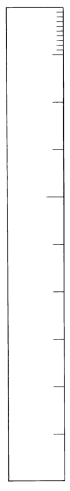 周黄钟律琯尺  以黄钟律琯等古玉二十九器证之，悉合。是尺九寸合镇圭尺一尺。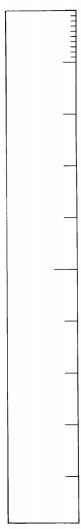 周剑尺  以古剑四证之，悉合。是尺一尺合镇圭尺九寸六分强，合黄钟律琯尺八寸六分。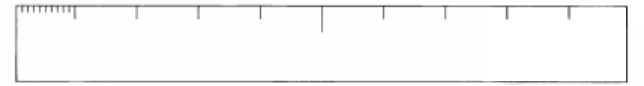 （建初六年造）汉虑俿铜尺  阮文达公谓此尺与周尺同，近今考古家多以此为周尺。 较镇圭尺长一寸六分。较黄钟律琯尺长六分。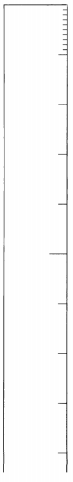 唐开元尺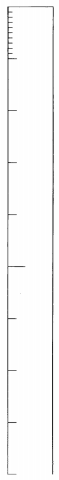 宋三司布帛尺  长于唐开元尺八分。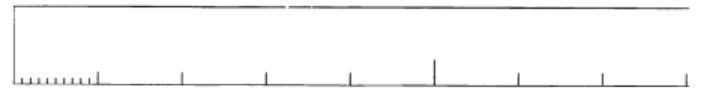 清工部营造尺  长于宋三司布帛尺一寸二分强。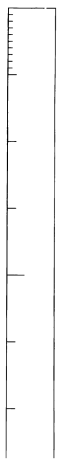 是书为扶桑阿井荃庐旧藏，清季上虞罗振玉覆刊。书中专据实物考验，与摭拾陈言者异也。丁丑二月  演音并记南陀别院周尺别形一  此为清冯云鹏著《金石索》中载。彼云周尺一尺当宋三司布帛尺七寸五分弱，当今营造尺六寸四分强。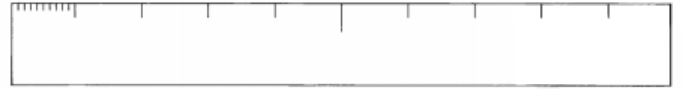 周尺别形二  近人马衡著《戈戟之研究》云：“三公分当周尺一寸三分。”依此例推。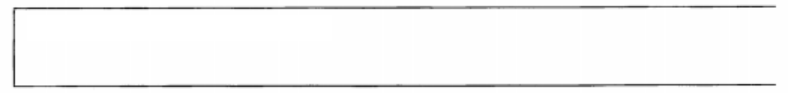 周尺别形三  此图见《正仪编图》（扶桑版）中引武夷清碧杜氏刻本《蔡传通考》。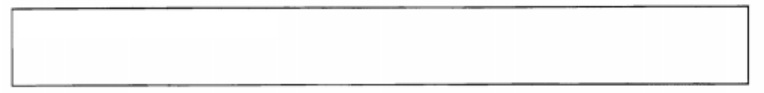 此外如日本古代学者所考据，有种种异说，今不具录。受十善戒法（南山三大部中不载，唯南山晚年所撰《释门归敬仪》中略明。）《归敬仪》云：“受十善法者，谓身三、口四、意三善行。此之十业，戒善之宗。今多依相，罕有受者，今谓不然。先须愿祈不造众恶，依愿起行，有可承准。若不预作，辄然起善，内无轨辖，后遇罪缘，便造不止。由先无愿，故造众恶，大圣知机，故令受善。”又云：“次明受法。有师从受，无师自誓。如上三归。三自归已，口自发言：‘我某甲，尽形寿于一切众生起慈仁意，不起杀心。’”如后九善例此，而不复繁文。案：受十善戒者，别有《受十善戒经》委明。今未及检寻，且依《归敬仪》文酌定受法如下。其示相文，依灵峰《选佛谱》十善文录写，可暂承用。俟后检寻《受十善戒经》，再为改订可耳。“我某甲，归依佛，归依法，归依僧，尽形寿，受持十善戒法。（三说。）“我某甲，归依佛竟，归依法竟，归依僧竟，尽形寿，受持十善戒法竟。（三结。）“我某甲，尽形寿，救护生命，不杀生。“我某甲，尽形寿，给施资财，不偷盗。“我某甲，尽形寿，遵修梵行，不淫欲。（若在家人，改为“不邪淫”。）“我某甲，尽形寿，说诚实言，不妄言。“我某甲，尽形寿，和合彼此，不两舌。“我某甲，尽形寿，善言安慰，不恶口。“我某甲，尽形寿，作利益语，不绮语。“我某甲，尽形寿，常怀舍心，不悭贪。“我某甲，尽形寿，恒生慈愍，不瞋恚。“我某甲，尽形寿，正信因果，不邪见。（已上各一说。）”回向，如常可知。南山律谓：“意三”者，大乘初念即犯，成宗次念乃犯。次念者，所谓重缘思觉，即是后念还追前事也。今初心受持者，宜先依成宗次念之例行之。弘一大师晚岁辑《南山律在家备览略编》，费时二载，极费苦心，稿凡三易，方得告成。原拟全部写成现代文言，俾浅显易读，而未果遂。据“持犯篇”注，本书应有附录，而手稿中无之。妙莲法师检大师遗稿，有《戒体章名相别考》《日中考》《古今尺略图》《受十善戒法》等，酌取以充附录，犹恐未尽契合大师本意，嘱为附带声明如上。案“持犯篇”末注云：“周尺体量，如附录中《周尺考》委明。”今检《古今尺略图》后，附有周尺别形，及南山律尺量，因合编为《周尺考》。又沪泉两地所藏手稿，微有出入。沪稿经校勘后，再寄晋江，由慧容法师就泉州藏稿覆校，遇异同处，往复函商，斟酌取舍。原稿偶有笔误或疑问时，则以所引原书为准。（例如二一三页六行“拾僧过失”，同页十行“诫拾僧过失”，两“拾”字原稿均作“舍”。检《大正藏·续藏》，及大师亲校津刊《钞记会本》，皆作“拾”。“舍”字系笔误。又如一七七页八行“岂复有教”，“有”字原稿作“囗”。检《四分律戒相表记》及亲校津刊会本、扶桑古刊本、大正藏本、续藏本，均作“有”。唯心灿法师所录大师校正钞记副本，批注云：“有”字疑是误写。足征《备览》作“囗”，系表缺疑俟考之意。盖大师先编《戒相表记》，次乃校正津刊《钞记会本》，后始编辑《在家备览》，编《备览》时虽疑有误，而未考定。兹仍从原书作“有”。）犹虑校对不无疏忽，倘续发现讹误，当俟再版修订，期臻完善。大藏经会谨识后 记夫教者，乃圣人被下之言也。教诠正理，假名、句、文以显发，是则文以载道，文不可不明也。弘公一生之著作重要者有二：一乃加被道众之《四分律比丘戒相表记》，一为加被在家之《南山律在家备览》。此二书皆为精心之作，实乃律学之大纲。尤《在家备览》因标点、断句不易辨别，故致有心学者，只可望洋而兴叹耳！拙不揣愚昧，由与诸同道共研《在家备览》之缘，而屡感初学入门研读之不易，乃萌重新排版作新式标点之意，因此而有此次重校之缘。校对之过程，皆一一披寻原文，在原文中有经弘公修正者，此次亦一并修正如附表所明。再者感谢南林出版社诸师不辞辛勤作仔细的校对，职事法师为排版辛苦来往奔波。此书印成，其中若有讹误之处，仰乞十方大德、诸位贤达，不吝慈悲赐正，是为至祷！一切诸法，皆假众缘所成。冀将此重校之缘作菩提之净缘，往生之资粮，法界众生，同沾法益，同登极乐，共证真常。晚学 释天因谨识（编者注：“附录”和“后记”录自台湾南林出版社2007年版。）化教通道俗开其信解令开慧解，非对过立十善、五停等用舍任缘制教（行教）局道制其修奉持犯楷定，随过制约开遮、轻重等违反有过假实两宗实法宗萨婆多部《十诵律》《俱舍》《杂心》《多论》等多宗假实两宗假名宗昙无德部《四分律》成实论等成宗《业疏》三宗实法宗受体同归色聚随行但防七支，形身口色成远方便《业疏》三宗假名宗受体强号二非随行相同十业，重缘思觉即入犯科《业疏》三宗圆教宗受体识藏熏种随行三聚圆修，微纵妄心即成业行翻名毗尼翻为律翻名尸罗翻为戒翻名波罗提木叉翻为处处解脱（《戒疏》翻为“别解脱”）释义律法法法释义戒禁禁禁释义处处解脱近随分果处处解脱释义处处解脱远圣果解脱别脱别解脱戒（处处解脱）木叉戒依受戒之作法而受得依受戒之作法而受得定定共戒禅戒与禅定共生皆随心而发道道共戒无漏戒与无漏智共生皆随心而发一、对趣多宗余道众生不得戒一、对趣成宗余道众生得戒二、渐顿多宗不具受不得戒二、渐顿成宗不具受得戒三、延促多宗五戒必尽形，八戒必一日夜三、延促成宗延促任意皆得四、具支多宗但发四支四、具支成宗皆发七支五、自誓多宗定从他受五、自誓成宗开自誓受六、重受多宗不重受六、重受成宗开重受始登坛后作戒作戒生（未竟）始登坛后无作戒作俱无作随作生（未竟）始登坛后无作戒形俱无作因成未现（潜发）三法竟第一刹那（初一念）作戒作戒圆满三法竟第一刹那（初一念）无作戒作俱无作圆满三法竟第一刹那（初一念）无作戒形俱无作圆满（示现）第二刹那（第二念）作戒作戒谢第二刹那（第二念）无作戒作俱无作随作谢第二刹那（第二念）无作戒形俱无作独存引《成论》初，证非心初，引初段初，论家自引经文初，论家自引经文引《成论》初，证非心初，引初段二，论家显示经意二，论家显示经意引《成论》初，证非心二，引后段初，引论初，引论引《成论》初，证非心二，引后段二，疏家委释二，疏家委释引《成论》二，证非色初，引前问答初，问初，问引《成论》二，证非色初，引前问答二，答二，答引《成论》二，证非色二，引后问答初，问初，问引《成论》二，证非色二，引后问答二，答初，正名义引《成论》二，证非色二，引后问答二，答二，彰非色初，叙立教本致初，标示初，标示初，标示初，标示初，叙立教本致二，正释二，正释二，正释二，正释二，根器差殊初，叙钝者妄计初，叙钝者妄计初，叙钝者妄计初，叙钝者妄计二，根器差殊二，叙利根易悟二，叙利根易悟二，叙利根易悟二，叙利根易悟三，所受体初，约圆义以示体相初，希求脱离初，希求脱离初，希求脱离三，所受体初，约圆义以示体相二，反观往业二，反观往业二，反观往业三，所受体初，约圆义以示体相三，如缘纳法初，示作业初，示作业三，所受体初，约圆义以示体相三，如缘纳法二，正明无作二，正明无作三，所受体二，约随行以明持犯初，明谨奉初，蹑前受体初，蹑前受体三，所受体二，约随行以明持犯初，明谨奉二，正叙随行初，明力三，所受体二，约随行以明持犯初，明谨奉二，正叙随行二，明能三，所受体二，约随行以明持犯初，明谨奉二，正叙随行三，明用三，所受体二，约随行以明持犯二，明慢犯初，反上三用初，反上三用三，所受体二，约随行以明持犯二，明慢犯二，反上戒熏二，反上戒熏三，所受体三，举因果以细劝初，摄律仪戒初，标因果初，标因果三，所受体三，举因果以细劝初，摄律仪戒二，明所以初，叙昔迷三，所受体三，举因果以细劝初，摄律仪戒二，明所以二，显今悟三，所受体三，举因果以细劝二，摄善法戒初，叙迷初，叙迷三，所受体三，举因果以细劝二，摄善法戒二，显悟二，显悟三，所受体三，举因果以细劝三，摄众生戒初，叙迷初，叙迷三，所受体三，举因果以细劝三，摄众生戒二，显悟初，修因三，所受体三，举因果以细劝三，摄众生戒二，显悟二，感果众生识体本自清净离诸尘染由妄想故翻成烦恼众生识体本来自在具足方便、智慧、威神、德用由妄想故翻成结业众生识体本来平等无有彼此爱憎差别由妄想故翻成生死一者断恶誓受摄律仪戒修离染行趣无作解脱门复本清净证法身佛名为断德二者修善誓受摄善法戒修方便行趣空解脱门复本自在证报身佛名为智德三者度生誓受摄众生戒修慈悲行趣无相解脱门复本平等证应身佛名为恩德古义初，同时解初举喻初举喻古义初，同时解二引证二引证古义二，前后解初立义初标义古义二，前后解初立义二引证古义二，前后解初立义三喻显古义二，前后解初立义四准定古义二，前后解二释妨初牒妨古义二，前后解二释妨二释通今解初约同时以通前初取前师初取前师今解初约同时以通前二斥后师二斥后师今解初约同时以通前三申所以初叙始生今解初约同时以通前三申所以二明成就今解二约三时以示相初通标初通标今解二约三时以示相二别列二别列二作有五同名同二作同名作戒二作有五同义同二作同防身口七支二作有五同体同二作同以色心为体二作有五同短同二作同限于色心运动之顷二作有五同狭同二作同局善性二作有四异总别异受作总断二作有四异总别异随作别断二作有四异根条异受作是根本二作有四异根条异随作依受而起是枝条二作有四异悬对异受作悬防二作有四异悬对异随作现防二作有四异一多异受作一品二作有四异一多异随作三品二无作有五同名同二无作同名无作戒二无作有五同义同二无作同防身口七支二无作有五同体同二无作同以非色非心为体二无作有五同敌对同二无作同能对事防非二无作有五同多品同二无作同有三品二无作有四异总别异受无作总发二无作有四异总别异随无作别发二无作有四异长短异受无作悬发拟于一形，形存戒在二无作有四异长短异随无作与方便色心俱，事止则无二无作有四异宽狭异受无作三性恒有二无作有四异宽狭异随无作唯局善性，恶、无记无二无作有四异根条异受无作根本二无作有四异根条异随无作枝条分杀五、八、十戒从四分得分不定分盗五、八、十戒从四分得分不定分淫五、八、十戒从四分得分不定分妄言五、八、十戒从四分得分不定分两舌具戒从一切分（七分）得分不定分恶口具戒从一切分（七分）得分不定分绮语具戒从一切分（七分）得分不定因约三善心无贪心从一切因得三心同时以三善心必不相离故因不定因约三善心无瞋心从一切因得三心同时以三善心必不相离故因不定因约三善心无痴心从一切因得三心同时以三善心必不相离故因不定因约三品发心上品发心不从一切因得一品心定以三品发心不俱故因不定因约三品发心中品发心不从一切因得一品心定以三品发心不俱故因不定因约三品发心下品发心不从一切因得一品心定以三品发心不俱故因不定五戒依论三毒就五戒以历情境得十二戒共得十五戒五戒依论三毒就五戒以历非情境得三戒共得十五戒五戒义准七毒就五戒以历情境得二十八戒共得三十五戒五戒义准七毒就五戒以历非情境得七戒共得三十五戒八戒依论三毒就九戒以历情境得十二戒共得二十七戒八戒依论三毒就九戒以历非情境得十五戒共得二十七戒八戒义准七毒就九戒以历情境得二十八戒共得六十三戒八戒义准七毒就九戒以历非情境得三十五戒共得六十三戒五戒依论同前同前同前同前同前同前同前五戒义准三毒就五戒以历情境对女六戒杀得十八戒对女共得二十一戒对男共得十八戒五戒义准三毒就五戒以历情境对女六戒盗得十八戒对女共得二十一戒对男共得十八戒五戒义准三毒就五戒以历情境对女六戒淫处有三得十八戒对女共得二十一戒对男共得十八戒五戒义准三毒就五戒以历情境对女六戒妄得十八戒对女共得二十一戒对男共得十八戒五戒义准三毒就五戒以历情境对男五戒杀得十五戒对女共得二十一戒对男共得十八戒五戒义准三毒就五戒以历情境对男五戒盗得十五戒对女共得二十一戒对男共得十八戒五戒义准三毒就五戒以历情境对男五戒淫处有二得十五戒对女共得二十一戒对男共得十八戒五戒义准三毒就五戒以历情境对男五戒妄得十五戒对女共得二十一戒对男共得十八戒五戒义准三毒就五戒以历非情境非情境非情境各得三戒对女共得二十一戒对男共得十八戒五戒义准七毒就五戒以历情境对女六戒对女六戒得四十二戒对女共得四十九戒对男共得四十二戒五戒义准七毒就五戒以历情境对男五戒对男五戒得三十五戒对女共得四十九戒对男共得四十二戒五戒义准七毒就五戒以历非情境非情境非情境各得七戒对女共得四十九戒对男共得四十二戒八戒依论同前同前同前同前同前同前八戒义准三毒就九戒以历情境对女六戒得十八戒对女共得三十三戒对男共得三十戒八戒义准三毒就九戒以历情境对男五戒得十五戒对女共得三十三戒对男共得三十戒八戒义准三毒就九戒以历非情境非情境各得十五戒对女共得三十三戒对男共得三十戒八戒义准七毒就九戒以历情境对女六戒得四十二戒对女共得七十七戒对男共得七十戒八戒义准七毒就九戒以历情境对男五戒得三十五戒对女共得七十七戒对男共得七十戒八戒义准七毒就九戒以历非情境非情境各得三十五戒对女共得七十七戒对男共得七十戒相所犯境境犯轻相成犯相心境合犯重相成犯相心境合犯方便（因）相成犯相心境合犯根本（果）相开不犯心境互缺不犯不犯止持方便正念禁防身口（《记》云必通三业）不造诸恶，护本所受止而无违，戒体光洁顺本所受作持修习戒行策勤三业有善起护作而无违，戒体光洁顺本所受作犯三毒我倒鼓动身口（《疏》作三业）造境，违理作而有违污本所受止犯痴心怠慢不修胜业，行违本受止而有违反彼受愿约三心明止持三心（无记非业，善恶未著）三心（无记非业，善恶未著）止持三心无记，本不名持约三心明止持三心（无记非业，善恶未著）三心（无记非业，善恶未著）止持望受体是记业，说有持义约行心明四行行心（流入行心，思心成业，善恶乃异）行心（流入行心，思心成业，善恶乃异）止持（行心通三性）三性中唯局无贪等三善为行约行心明四行行心（流入行心，思心成业，善恶乃异）行心（流入行心，思心成业，善恶乃异）作持（行心通三性）三性中唯局无贪等三善为行约行心明四行行心（流入行心，思心成业，善恶乃异）行心（流入行心，思心成业，善恶乃异）作犯三性中唯局贪等三恶为行约行心明四行行心（流入行心，思心成业，善恶乃异）行心（流入行心，思心成业，善恶乃异）止犯三性中唯局贪等三恶为行约三业明四行身身身身约三业明四行口口口口约三业明四行意无犯无犯无犯约三业明四行意有犯（有二释）有犯（有二释）约身口思释（发心筹度，将由身口，尚未动相，此心粗著，判属身口，而非单意）约三业明四行意有犯（有二释）有犯（有二释）约重缘释（谓以后念还追前事，自不制约，是为重缘向念，而非瞥尔单意）制轻业重（以重心破轻戒得罪重）无惭心无惭心制轻业重（以重心破轻戒得罪重）邪见心邪见心制轻业重（以重心破轻戒得罪重）不信心不信圣教制轻业重（以重心破轻戒得罪重）不信心不信果报制轻业重（以重心破轻戒得罪重）疑惑心疑圣教制轻业重（以重心破轻戒得罪重）疑惑心疑果报制重业轻（以轻心破重戒得罪轻）有惭心有惭心制重业轻（以轻心破重戒得罪轻）无邪见心无邪见心制重业轻（以轻心破重戒得罪轻）有信心信圣教制重业轻（以轻心破重戒得罪轻）有信心信果报制重业轻（以轻心破重戒得罪轻）无疑惑心不疑圣教制重业轻（以轻心破重戒得罪轻）无疑惑心不疑果报淫（约制罪言，同犯重罪。约业道言，各有优劣，皆前优后劣可知）简趣人人人人淫（约制罪言，同犯重罪。约业道言，各有优劣，皆前优后劣可知）简趣非人非人非人非人淫（约制罪言，同犯重罪。约业道言，各有优劣，皆前优后劣可知）简趣畜畜畜畜淫（约制罪言，同犯重罪。约业道言，各有优劣，皆前优后劣可知）人中简道、俗出家出家出家出家淫（约制罪言，同犯重罪。约业道言，各有优劣，皆前优后劣可知）人中简道、俗在家在家在家在家淫（约制罪言，同犯重罪。约业道言，各有优劣，皆前优后劣可知）道俗中各简持、破出家比丘、比丘尼持戒持戒淫（约制罪言，同犯重罪。约业道言，各有优劣，皆前优后劣可知）道俗中各简持、破出家比丘、比丘尼破戒破戒淫（约制罪言，同犯重罪。约业道言，各有优劣，皆前优后劣可知）道俗中各简持、破出家式叉摩那持戒持戒淫（约制罪言，同犯重罪。约业道言，各有优劣，皆前优后劣可知）道俗中各简持、破出家式叉摩那破戒破戒淫（约制罪言，同犯重罪。约业道言，各有优劣，皆前优后劣可知）道俗中各简持、破出家沙弥、沙弥尼持戒持戒淫（约制罪言，同犯重罪。约业道言，各有优劣，皆前优后劣可知）道俗中各简持、破出家沙弥、沙弥尼破戒破戒淫（约制罪言，同犯重罪。约业道言，各有优劣，皆前优后劣可知）道俗中各简持、破在家有戒八戒持戒淫（约制罪言，同犯重罪。约业道言，各有优劣，皆前优后劣可知）道俗中各简持、破在家有戒八戒破戒淫（约制罪言，同犯重罪。约业道言，各有优劣，皆前优后劣可知）道俗中各简持、破在家有戒五戒持戒淫（约制罪言，同犯重罪。约业道言，各有优劣，皆前优后劣可知）道俗中各简持、破在家有戒五戒破戒淫（约制罪言，同犯重罪。约业道言，各有优劣，皆前优后劣可知）道俗中各简持、破在家无戒无戒无戒淫（约制罪言，同犯重罪。约业道言，各有优劣，皆前优后劣可知）持中简凡、圣无学人无学人无学人无学人淫（约制罪言，同犯重罪。约业道言，各有优劣，皆前优后劣可知）持中简凡、圣三位果人三位果人三位果人三位果人淫（约制罪言，同犯重罪。约业道言，各有优劣，皆前优后劣可知）持中简凡、圣内凡内凡内凡内凡淫（约制罪言，同犯重罪。约业道言，各有优劣，皆前优后劣可知）持中简凡、圣外凡外凡外凡外凡淫（约制罪言，同犯重罪。约业道言，各有优劣，皆前优后劣可知）持中简凡、圣薄地薄地薄地薄地盗（约制罪言，唯简趣有异，简凡、圣同，简三宝稍异。约业道言，各有优劣，皆前优后劣可知）简趣人盗（约制罪言，唯简趣有异，简凡、圣同，简三宝稍异。约业道言，各有优劣，皆前优后劣可知）简趣天（非人）盗（约制罪言，唯简趣有异，简凡、圣同，简三宝稍异。约业道言，各有优劣，皆前优后劣可知）简趣畜盗（约制罪言，唯简趣有异，简凡、圣同，简三宝稍异。约业道言，各有优劣，皆前优后劣可知）人中简凡、圣无学人盗（约制罪言，唯简趣有异，简凡、圣同，简三宝稍异。约业道言，各有优劣，皆前优后劣可知）人中简凡、圣三位果人盗（约制罪言，唯简趣有异，简凡、圣同，简三宝稍异。约业道言，各有优劣，皆前优后劣可知）人中简凡、圣内凡盗（约制罪言，唯简趣有异，简凡、圣同，简三宝稍异。约业道言，各有优劣，皆前优后劣可知）人中简凡、圣外凡盗（约制罪言，唯简趣有异，简凡、圣同，简三宝稍异。约业道言，各有优劣，皆前优后劣可知）人中简凡、圣薄地盗（约制罪言，唯简趣有异，简凡、圣同，简三宝稍异。约业道言，各有优劣，皆前优后劣可知）简三宝僧盗（约制罪言，唯简趣有异，简凡、圣同，简三宝稍异。约业道言，各有优劣，皆前优后劣可知）简三宝法盗（约制罪言，唯简趣有异，简凡、圣同，简三宝稍异。约业道言，各有优劣，皆前优后劣可知）简三宝佛杀（约制罪言，唯简趣有异，余皆同。约业道言，各有优劣，皆前优后劣可知。）钞文唯简邪正。准义亦合约趣、道俗、持破、凡圣简之，如“淫”中所列。妄（与杀同）简趣人妄（与杀同）简趣天（非人）妄（与杀同）简趣畜妄（与杀同）人中简道、俗在家妄（与杀同）人中简道、俗出家妄（与杀同）道中简五众沙弥、沙弥尼妄（与杀同）道中简五众式叉摩那妄（与杀同）道中简五众比丘、比丘尼妄（与杀同）简凡、圣薄地妄（与杀同）简凡、圣外凡妄（与杀同）简凡、圣内凡妄（与杀同）简凡、圣三位果人妄（与杀同）简凡、圣无学人初有一句，三时俱重方便重初有一句，三时俱重根本重初有一句，三时俱重成已重第二有三句，二重一轻初句方便重第二有三句，二重一轻初句根本重第二有三句，二重一轻初句成已轻第二有三句，二重一轻中句方便轻第二有三句，二重一轻中句根本重第二有三句，二重一轻中句成已重第二有三句，二重一轻后句方便重第二有三句，二重一轻后句根本轻第二有三句，二重一轻后句成已重第三有三句，一重二轻初句方便轻第三有三句，一重二轻初句根本重第三有三句，一重二轻初句成已轻第三有三句，一重二轻中句方便重第三有三句，一重二轻中句根本轻第三有三句，一重二轻中句成已轻第三有三句，一重二轻后句方便轻第三有三句，一重二轻后句根本轻第三有三句，一重二轻后句成已重第四有一句，三时俱轻方便轻第四有一句，三时俱轻根本轻第四有一句，三时俱轻成已轻初有一句，三时俱有心方便─有心四戒俱重初有一句，三时俱有心根本─有心四戒俱重初有一句，三时俱有心成已─有心四戒俱重第二有三句，二有一无初句方便─有心四戒俱重第二有三句，二有一无初句根本─有心四戒俱重第二有三句，二有一无初句成已─无心四戒俱重第二有三句，二有一无中句方便─无心四戒俱重第二有三句，二有一无中句根本─有心四戒俱重第二有三句，二有一无中句成已─有心四戒俱重第二有三句，二有一无后句方便─有心初戒重余三戒方便中罪，成已下罪第二有三句，二有一无后句根本─无心初戒重余三戒方便中罪，成已下罪第二有三句，二有一无后句成已─有心初戒重余三戒方便中罪，成已下罪第三有三句，一有二无初句方便─无心四戒俱重第三有三句，一有二无初句根本─有心四戒俱重第三有三句，一有二无初句成已─无心四戒俱重第三有三句，一有二无中句方便─有心初戒重余三戒方便中罪或下罪第三有三句，一有二无中句根本─无心初戒重余三戒方便中罪或下罪第三有三句，一有二无中句成已─无心初戒重余三戒方便中罪或下罪第三有三句，一有二无后句方便─无心初戒重余三戒成已下罪第三有三句，一有二无后句根本─无心初戒重余三戒成已下罪第三有三句，一有二无后句成已─有心初戒重余三戒成已下罪第四有一句，三时俱无心方便─无心初戒怨逼禁心无罪余三戒始终迷忘无罪第四有一句，三时俱无心根本─无心初戒怨逼禁心无罪余三戒始终迷忘无罪第四有一句，三时俱无心成已─无心初戒怨逼禁心无罪余三戒始终迷忘无罪一、人趣五句想心二句一、境不强而杀张人境差，中罪王人根本，上罪一、人趣五句想心二句二、境强杀不得张人境差，中罪王人境强，中罪一、人趣五句疑心三句一、境不强而杀同上一、人趣五句疑心三句二、境强杀不得同上一、人趣五句疑心三句三、疑故善心息张人境差，中罪二，非人五句三，畜生五句想心二句一、境不强而杀张人境差，中罪非、畜无罪二，非人五句三，畜生五句想心二句二、境强杀不得张人境差，中罪非、畜无罪二，非人五句三，畜生五句疑心三句一、境不强而杀张人境差，中罪非、畜疑心，下罪二，非人五句三，畜生五句疑心三句二、境强杀不得张人境差，中罪非、畜疑心，下罪二，非人五句三，畜生五句疑心三句三、疑故善心息张人境差，中罪非、畜疑心，下罪四，杌木三句想心一句境不强而杀张人境差，中罪杌木无罪四，杌木三句疑心二句一、境不强而杀张人境差，中罪杌木无罪四，杌木三句疑心二句二、疑故善心息张人境差，中罪杌木无罪初，叙难初，叙难初，叙难初，叙难初，叙难初，叙难初，叙难二，引释初，引他师约本境释初，约想心解初，约想心解初，约想心解初，约想心解初，约想心解二，引释初，引他师约本境释二，斥疑心解初，示他解初，示他解初，示他解初，示他解二，引释初，引他师约本境释二，斥疑心解二，约义斥二，约义斥二，约义斥二，约义斥二，引释初，引他师约本境释二，斥疑心解三，引强为例三，引强为例三，引强为例三，引强为例二，引释二，明今释约两境难初，蹑境强难破初，牒前义初，牒前义初，牒前义初，牒前义二，引释二，明今释约两境难初，蹑境强难破二，反以境弱为问二，反以境弱为问二，反以境弱为问二，反以境弱为问二，引释二，明今释约两境难初，蹑境强难破三，双难初，约有方便难初，约有方便难初，约有方便难二，引释二，明今释约两境难初，蹑境强难破三，双难二，约无方便难二，约无方便难二，约无方便难二，引释二，明今释约两境难二，申今正解初，明本境通结初，明本境通结初，明本境通结初，明本境通结二，引释二，明今释约两境难二，申今正解二，明异境别结初，明人异境初，明人异境初，明人异境二，引释二，明今释约两境难二，申今正解二，明异境别结二，明非、畜异境初，通标强疑初，通标强疑二，引释二，明今释约两境难二，申今正解二，明异境别结二，明非、畜异境二，别释初，释境强二，引释二，明今释约两境难二，申今正解二，明异境别结二，明非、畜异境二，别释二，释疑心淫戒五句道作道想，上罪淫戒五句道作道疑，上罪淫戒五句道作非道想，上罪淫戒五句非道道想，中罪淫戒五句非道非道疑，中罪盗戒二重“过五”四句有主有主想，上罪盗戒二重“过五”四句有主有主疑，中罪盗戒二重“过五”四句无主有主想，中罪盗戒二重“过五”四句无主无主疑，中罪盗戒二重“减五”四句有主有主想，中罪盗戒二重“减五”四句有主有主疑，下罪盗戒二重“减五”四句无主有主想，下罪盗戒二重“减五”四句无主无主疑，下罪杀戒五句人作人想，上罪杀戒五句人作人疑，中罪杀戒五句人作非人想，中罪杀戒五句非人人想，中罪杀戒五句非人非人疑，中罪妄戒五句人作人想，上罪妄戒五句人作人疑，中罪妄戒五句人作非人想，中罪妄戒五句非人人想，中罪妄戒五句非人非人疑，中罪淫不论克漫三趣通犯盗大漫三趣物通犯盗小漫人物犯盗小漫非或畜物非犯盗克心张人某物犯盗克心张人他物非犯盗克心王人等物非犯杀大漫三趣三趣通犯杀小漫人趣人趣犯杀小漫非或畜趣非或畜趣非犯杀克心人趣错非犯杀克心人趣误犯（通人趣结犯，不论张王）杀克心非或畜趣非或畜趣非犯妄大漫三趣三趣通犯妄小漫三趣俱现（或二趣现）三趣俱现（或二趣现）通犯（与大漫同）妄小漫仅一趣现人趣犯妄小漫仅一趣现非或畜趣非犯妄克心同上小漫同上小漫同上小漫淫淫淫盗初约三趣初明大漫盗初约三趣二明小漫盗二对人趣（克心）二对人趣（克心）盗三对同主（克心）三对同主（克心）杀初明三趣初明大漫杀初明三趣二明小漫杀二就人趣（克心）二就人趣（克心）妄初明三趣初明小漫妄初明三趣二明大漫妄二对人趣（克心）二对人趣（克心）妄三约所称法三约所称法淫不论克、漫不论错、误三趣通犯盗大漫不论错、误三趣物通犯盗小漫错非或畜物非犯盗小漫误非或畜物非犯盗克心错王人等物非犯盗克心错张人他物非犯盗克心误王人等物非犯盗克心误张人他物非犯杀大漫不论错、误三趣通犯杀小漫错非或畜趣非犯杀小漫误非或畜趣非犯杀克心错王人等非犯杀克心误王人等犯（通人趣结犯，不论张王）妄大漫不论错、误三趣三趣通犯妄小漫错三趣俱现（或二趣现）三趣俱现（或二趣现）犯（若准前克漫节文，通境随犯与大漫同，不待错故）妄小漫误仅一趣现人趣犯妄小漫误仅一趣现非或畜趣非犯妄克心同上小漫（若依此节疏文，统论错、误，而云在人。实则误唯人趣，错亦通结，与小漫同）同上小漫（若依此节疏文，统论错、误，而云在人。实则误唯人趣，错亦通结，与小漫同）同上小漫（若依此节疏文，统论错、误，而云在人。实则误唯人趣，错亦通结，与小漫同）同上小漫（若依此节疏文，统论错、误，而云在人。实则误唯人趣，错亦通结，与小漫同）初，叙倚滥毁伤初，叙倚滥毁伤二，约理正破初，教逐机分二，约理正破二，三学次第二，约理正破三，相非灭法三，示意结劝三，示意结劝杀杀人，上罪杀非人，中罪杀畜生，下罪盗五钱，上罪减五钱，中罪一钱，下罪淫正道，上罪非道，中罪妄大妄，上罪小，下罪（两舌、恶口、绮语并同）大漫一句杌作人想──中罪杀人方便罪（杌作非、畜想──下罪。杀非、畜方便罪，今文缺略不明）总有八句小漫三句非人作人想──中罪杀人方便罪总有八句小漫三句畜生作人想──同畜生作人想──同总有八句小漫三句杌作人想──同杌作人想──同总有八句克心四句王作张想──上罪《行宗》云：“张、王是别，人趣是通，今就通结故成杀重。”此约误言。若错不犯重，唯结杀张方便中罪。总有八句克心四句非人作张想──中罪杀张方便罪总有八句克心四句畜生作张想──同畜生作张想──同总有八句克心四句杌作张想──同杌作张想──同总有八句初，缺想四句张作王想，上罪初，缺想四句张作非想，中罪初，缺想四句张作畜想，中罪初，缺想四句张作杌想，中罪二，疑心十句直疑四句张作王疑，上罪二，疑心十句直疑四句张作非疑，中罪二，疑心十句直疑四句张作畜疑，中罪二，疑心十句直疑四句张作杌疑，中罪二，疑心十句互疑六句为张为非，中罪二，疑心十句互疑六句为张为畜，中罪二，疑心十句互疑六句为张为杌，中罪二，疑心十句互疑六句为非为畜，中罪二，疑心十句互疑六句为非为杌，中罪二，疑心十句互疑六句为畜为杌，中罪三，双缺四十句初，王人来差十句直疑四句张疑，上罪三，双缺四十句初，王人来差十句直疑四句非疑，中罪三，双缺四十句初，王人来差十句直疑四句畜疑，中罪三，双缺四十句初，王人来差十句直疑四句杌疑，中罪三，双缺四十句初，王人来差十句互疑六句为张为非，中罪三，双缺四十句初，王人来差十句互疑六句为张为畜，中罪三，双缺四十句初，王人来差十句互疑六句为张为杌，中罪三，双缺四十句初，王人来差十句互疑六句为非为畜，中罪三，双缺四十句初，王人来差十句互疑六句为非为杌，中罪三，双缺四十句初，王人来差十句互疑六句为畜为杌，中罪三，双缺四十句二，非人来差十句直疑四句张疑，中罪三，双缺四十句二，非人来差十句直疑四句非疑，中罪三，双缺四十句二，非人来差十句直疑四句畜疑，中罪三，双缺四十句二，非人来差十句直疑四句杌疑，中罪三，双缺四十句二，非人来差十句互疑六句为张为非，中罪三，双缺四十句二，非人来差十句互疑六句为张为畜，中罪三，双缺四十句二，非人来差十句互疑六句为张为杌，中罪三，双缺四十句二，非人来差十句互疑六句为非为畜，中罪三，双缺四十句二，非人来差十句互疑六句为非为杌，中罪三，双缺四十句二，非人来差十句互疑六句为畜为杌，中罪三，双缺四十句三，畜生来差十句并同上非人并同上非人三，双缺四十句四，杌木来差十句并同上非人并同上非人初，缺想三句初，缺想三句初，缺想三句人作杌想，中罪初，缺想三句初，缺想三句初，缺想三句非作杌想，下罪初，缺想三句初，缺想三句初，缺想三句畜作杌想，下罪二，疑心六句二，疑心六句直疑三句人作杌疑，中罪二，疑心六句二，疑心六句直疑三句非作杌疑，下罪二，疑心六句二，疑心六句直疑三句畜作杌疑，下罪二，疑心六句二，疑心六句互疑三句为人为杌，中罪二，疑心六句二，疑心六句互疑三句为非为杌，下罪二，疑心六句二，疑心六句互疑三句为畜为杌，下罪三，双缺四句杌木来差直疑一句杌疑，一中罪、二下罪三，双缺四句杌木来差互疑三句为人为杌，中罪三，双缺四句杌木来差互疑三句为非为杌，下罪三，双缺四句杌木来差互疑三句为畜为杌，下罪初，缺想三句人作非想，中罪初，缺想三句人作畜想，中罪初，缺想三句人作杌想，中罪二，疑心九句直疑三句人作非疑，中罪二，疑心九句直疑三句人作畜疑，中罪二，疑心九句直疑三句人作杌疑，中罪二，疑心九句互疑六句为人为非，中罪二，疑心九句互疑六句为人为畜，中罪二，疑心九句互疑六句为人为杌，中罪二，疑心九句互疑六句为非为畜，中罪二，疑心九句互疑六句为非为杌，中罪二，疑心九句互疑六句为畜为杌，中罪三，双缺二十七句初，非人来差九句直疑三句非疑，中罪三，双缺二十七句初，非人来差九句直疑三句畜疑，中罪三，双缺二十七句初，非人来差九句直疑三句杌疑，中罪三，双缺二十七句初，非人来差九句互疑六句为人为非，中罪三，双缺二十七句初，非人来差九句互疑六句为人为畜，中罪三，双缺二十七句初，非人来差九句互疑六句为人为杌，中罪三，双缺二十七句初，非人来差九句互疑六句为非为畜，中罪三，双缺二十七句初，非人来差九句互疑六句为非为杌，中罪三，双缺二十七句初，非人来差九句互疑六句为畜为杌，中罪三，双缺二十七句二，畜生来差九句并同上非人并同上非人三，双缺二十七句三，杌木来差九句并同上非人并同上非人大漫随犯，故非所论随犯，故非所论小漫非人物作人想中罪（盗人物方便罪）小漫畜生物作人想同小漫无主物作人想同克心王物作张想中罪（盗张物方便罪）初，转想三句一、人物，非人物想前心中罪，后心下罪初，转想三句二、人物，畜生物想前心中罪，后心下罪初，转想三句三、人物，无主物想前心中罪，后心无罪二，疑心三句一、人物，疑为人物为非人物前心中罪，后心下罪二，疑心三句二、人物，疑为人物为畜生物同上二，疑心三句三、人物，疑为人物为无主物同上三，双缺三句一、非人物替疑为人物为非人物前心中罪，后心下罪三，双缺三句二、畜生物替疑为人物为畜生物同上三，双缺三句三、无主物替疑为有主物为无主物同上大漫三句杌作人想中罪向人说方便罪。大漫三句杌作非人想下罪向非、畜说方便罪。大漫三句杌作畜想下罪向非、畜说方便罪。小漫三句非人作人想中罪向人说方便罪，此约误言。若错者，异趣非、畜亦结上罪。小漫三句畜生作人想同同小漫三句杌作人想同同克心四句王作张想上罪《行宗》云：“大妄不开克心。”克心四句非人作张想中罪向人说方便罪，此约误言。若错者，异趣非、畜亦结上罪。克心四句畜生作张想同同克心四句杌作张想同同化教二忏通大小乘通被二众具兼两忏所犯罪通悔三世总牒十业制教局小宗局道众局事行局现犯局名体业有轻重就过轻重言五逆、谤法、用僧物等为重重业有定、不定别定业极重，纵忏不亡（具足三时俱起猛心）或有轻受谓转重为轻业有轻重就过轻重言五逆、谤法、用僧物等为重重业有定、不定别不定犹轻或容转易（具足三时非俱起猛心）或有转报谓易夺不受业有轻重就过轻重言余则为轻重业有定、不定别定业极重，纵忏不亡（具足三时俱起猛心）或有轻受谓转重为轻业有轻重就过轻重言余则为轻重业有定、不定别不定犹轻或容转易（具足三时非俱起猛心）或有转报谓易夺不受业有轻重就过轻重言余则为轻或有转报谓易夺不受或有转报谓易夺不受或有转报谓易夺不受业有轻重就初、中、后心轻重言具足三时俱起猛心为重（具足三时非俱起猛心亦为重业）重业有定、不定别定业极重，纵忏不亡（具足三时俱起猛心）或有轻受谓转重为轻业有轻重就初、中、后心轻重言具足三时俱起猛心为重（具足三时非俱起猛心亦为重业）重业有定、不定别不定犹轻或容转易（具足三时非俱起猛心）或有转报谓易夺不受业有轻重就初、中、后心轻重言或二时、一时俱起猛心为轻（二时、一时非俱起猛心愈轻）或有转报谓易夺不受或有转报谓易夺不受或有转报谓易夺不受时报俱定（三时俱有心并俱重心）不可不受，则转重令轻时定（三时俱有心）报不定（虽俱有心，容有重轻）忏悔可转，则有相除时不定（非三时俱有心）报定（有心者俱重心）此造业轻，易忏伏也时报俱不定（非三时俱有心，有心者非俱重心）此造业轻，易忏伏也初明罪本初正示初正示初正示初明罪本二引示二引示二引示二明造恶初指世垂诫初伤时众初伤时众二明造恶初指世垂诫二引文示二引文示二明造恶初指世垂诫三正垂诫初劝知果断因二明造恶初指世垂诫三正垂诫二明违教造业二明造恶二引教转证初《十诵》初《十诵》二明造恶二引教转证二《四分》二《四分》二明造恶二引教转证三《涅槃》三《涅槃》一，色法有物质之形者，又以物质为因而生者二，心法了识事物者，亦名心王三，心所法随附于心法而起者，是为心法所有之法四，不相应法不附随于心法者五，无为法常住，而不自因缘生者色法十一七十五法心法一七十五法心所法四十六七十五法不相应法十四七十五法无为法三七十五法心法八百法心所法五十一百法色法十一百法不相应法二十四百法无为法六百法色法有质碍，而无知觉（缘虑）之用在于诸法，谓之色心。在于有情，谓之身心，身即色也心法（心王）无质碍，而有知觉之用。或为缘起诸法之根本在于诸法，谓之色心。在于有情，谓之身心，身即色也心王（心法）为心之主作用，总了别所对之境心所为心之伴作用，为心王之所有，而起贪瞋等之别作用也。旧译曰心数心法（心王）一、所依平等，谓心王依眼根，则心所亦依眼根也皆名相应法（同时而起之一聚心心所，有五平等之义，故名相应法）心法（心王）二、所缘平等，谓心王缘青境，则心所亦缘青境也皆名相应法（同时而起之一聚心心所，有五平等之义，故名相应法）心所法三、行相平等，谓心王了解青色，则心所亦了解青色也皆名相应法（同时而起之一聚心心所，有五平等之义，故名相应法）心所法四、时平等，谓心王此时起，则心所亦此时起也皆名相应法（同时而起之一聚心心所，有五平等之义，故名相应法）心所法五、事平等，谓心王其体为一个，则心所之体亦各为一个也皆名相应法（同时而起之一聚心心所，有五平等之义，故名相应法）色法小乘俱舍五根共十一法色法小乘俱舍五境共十一法色法小乘俱舍无表色共十一法色法大乘法相五根共十一法色法大乘法相五境共十一法色法大乘法相法处所摄色共十一法心法小乘俱舍心法（心王），一共四十七心法小乘俱舍心所法，四十六共四十七心法大乘法相心法（心王），八共五十九心法大乘法相心所法，五十一共五十九非色非心法小乘俱舍不相应法，十四不相应法，十四非色非心法大乘法相不相应法，二十四不相应法，二十四一、五根眼根此五法能发识取境，故名根五根五境，有质碍之用，故名色一、五根耳根此五法能发识取境，故名根五根五境，有质碍之用，故名色一、五根鼻根此五法能发识取境，故名根五根五境，有质碍之用，故名色一、五根舌根此五法能发识取境，故名根五根五境，有质碍之用，故名色一、五根身根此五法能发识取境，故名根五根五境，有质碍之用，故名色二、五境色境此五法能为五根所对之境，故名境五根五境，有质碍之用，故名色二、五境声境此五法能为五根所对之境，故名境五根五境，有质碍之用，故名色二、五境香境此五法能为五根所对之境，故名境五根五境，有质碍之用，故名色二、五境味境此五法能为五根所对之境，故名境五根五境，有质碍之用，故名色二、五境触境此五法能为五根所对之境，故名境五根五境，有质碍之用，故名色三、无表色依身口发动之善恶二业，生于身内之一种无形色法，感苦乐果之业因也依身口发动之善恶二业，生于身内之一种无形色法，感苦乐果之业因也无表色，自体无质碍之用。以存于质碍之四大为因而生，故亦名色一、遍大地法（此十法，随逐善、不善、无记之一切心王而起，故名遍大地法。略称曰大地法）受领纳苦、乐、舍三境之作用也一、遍大地法（此十法，随逐善、不善、无记之一切心王而起，故名遍大地法。略称曰大地法）想想象事物之作用也一、遍大地法（此十法，随逐善、不善、无记之一切心王而起，故名遍大地法。略称曰大地法）思造作身、口、意三业之作用也一、遍大地法（此十法，随逐善、不善、无记之一切心王而起，故名遍大地法。略称曰大地法）触触对境界之作用也一、遍大地法（此十法，随逐善、不善、无记之一切心王而起，故名遍大地法。略称曰大地法）欲希求之作用也一、遍大地法（此十法，随逐善、不善、无记之一切心王而起，故名遍大地法。略称曰大地法）慧简择之作用也一、遍大地法（此十法，随逐善、不善、无记之一切心王而起，故名遍大地法。略称曰大地法）念记忆之作用也一、遍大地法（此十法，随逐善、不善、无记之一切心王而起，故名遍大地法。略称曰大地法）作意“警觉他心”心所之作用也一、遍大地法（此十法，随逐善、不善、无记之一切心王而起，故名遍大地法。略称曰大地法）胜解印决事理之作用也一、遍大地法（此十法，随逐善、不善、无记之一切心王而起，故名遍大地法。略称曰大地法）三摩地译为定。使心、心所注住于一境之作用也二、大善地法（此十法，与一切善心相应而起，故名大善地法）信使心、心所澄净之作用也二、大善地法（此十法，与一切善心相应而起，故名大善地法）不放逸于诸善法不使放逸之作用也二、大善地法（此十法，与一切善心相应而起，故名大善地法）轻安使身心轻妙安稳之作用也二、大善地法（此十法，与一切善心相应而起，故名大善地法）行舍使身心舍离执着诸法之念，而住于平等之作用也。是行蕴所摄之舍。故拣别于彼受蕴所摄之舍受，而谓之行舍二、大善地法（此十法，与一切善心相应而起，故名大善地法）惭于所造之罪，自耻之作用也（于过自厌）二、大善地法（此十法，与一切善心相应而起，故名大善地法）愧于所造之罪，他耻之作用也（于过羞他）二、大善地法（此十法，与一切善心相应而起，故名大善地法）无贪于顺境无贪着之作用也二、大善地法（此十法，与一切善心相应而起，故名大善地法）无瞋于逆境不瞋恚之作用也二、大善地法（此十法，与一切善心相应而起，故名大善地法）不害不损害他之作用也二、大善地法（此十法，与一切善心相应而起，故名大善地法）勤于修善法，使心勇悍之作用也三、大烦恼地法（此六法，常与恶心及有覆无记心相应，故名大烦恼地法）无明愚痴为性，反于上之慧之作用也三、大烦恼地法（此六法，常与恶心及有覆无记心相应，故名大烦恼地法）放逸反于上之不放逸，于善法放逸之作用也三、大烦恼地法（此六法，常与恶心及有覆无记心相应，故名大烦恼地法）懈怠反于上之勤，于善法不勇悍之作用也三、大烦恼地法（此六法，常与恶心及有覆无记心相应，故名大烦恼地法）不信反于上之信，使心不澄净之作用也三、大烦恼地法（此六法，常与恶心及有覆无记心相应，故名大烦恼地法）昏沉使心昏重之作用也三、大烦恼地法（此六法，常与恶心及有覆无记心相应，故名大烦恼地法）掉举使心轻浮之作用也四、大不善地法（此二法，与一切不善心相应，故名大不善地法）无惭反于上之惭，不自耻之作用也四、大不善地法（此二法，与一切不善心相应，故名大不善地法）无愧反于上之愧，不他耻之作用也五、小烦恼地法（此十法，名小烦恼地法者，有三义：一，虽与恶心及有覆无记心相应而起，而唯为修道所断，不通于见道所断。二者，但与意识之无明相应，不通于他识。三者，此十法现行各别，而必非十法俱起）忿使起忿怒相之作用也五、小烦恼地法（此十法，名小烦恼地法者，有三义：一，虽与恶心及有覆无记心相应而起，而唯为修道所断，不通于见道所断。二者，但与意识之无明相应，不通于他识。三者，此十法现行各别，而必非十法俱起）覆隐藏己罪之作用也五、小烦恼地法（此十法，名小烦恼地法者，有三义：一，虽与恶心及有覆无记心相应而起，而唯为修道所断，不通于见道所断。二者，但与意识之无明相应，不通于他识。三者，此十法现行各别，而必非十法俱起）悭使于财施、法施悭吝之作用也五、小烦恼地法（此十法，名小烦恼地法者，有三义：一，虽与恶心及有覆无记心相应而起，而唯为修道所断，不通于见道所断。二者，但与意识之无明相应，不通于他识。三者，此十法现行各别，而必非十法俱起）嫉妒忌他人盛事之作用也五、小烦恼地法（此十法，名小烦恼地法者，有三义：一，虽与恶心及有覆无记心相应而起，而唯为修道所断，不通于见道所断。二者，但与意识之无明相应，不通于他识。三者，此十法现行各别，而必非十法俱起）恼坚执恶事而恼乱身心之作用也五、小烦恼地法（此十法，名小烦恼地法者，有三义：一，虽与恶心及有覆无记心相应而起，而唯为修道所断，不通于见道所断。二者，但与意识之无明相应，不通于他识。三者，此十法现行各别，而必非十法俱起）害反于上之不害，而行打骂他人等之作用也五、小烦恼地法（此十法，名小烦恼地法者，有三义：一，虽与恶心及有覆无记心相应而起，而唯为修道所断，不通于见道所断。二者，但与意识之无明相应，不通于他识。三者，此十法现行各别，而必非十法俱起）恨于忿境，结怨不舍之作用也五、小烦恼地法（此十法，名小烦恼地法者，有三义：一，虽与恶心及有覆无记心相应而起，而唯为修道所断，不通于见道所断。二者，但与意识之无明相应，不通于他识。三者，此十法现行各别，而必非十法俱起）谄使心、心所邪曲不定之作用也五、小烦恼地法（此十法，名小烦恼地法者，有三义：一，虽与恶心及有覆无记心相应而起，而唯为修道所断，不通于见道所断。二者，但与意识之无明相应，不通于他识。三者，此十法现行各别，而必非十法俱起）诳欺他之作用也五、小烦恼地法（此十法，名小烦恼地法者，有三义：一，虽与恶心及有覆无记心相应而起，而唯为修道所断，不通于见道所断。二者，但与意识之无明相应，不通于他识。三者，此十法现行各别，而必非十法俱起）骄染着于自法，使心贡高之作用也六、不定地法（此八法，不入前之五地，为特殊之法，故名不定地法）寻寻求事理之粗性作用也六、不定地法（此八法，不入前之五地，为特殊之法，故名不定地法）伺伺察事理之细性作用也六、不定地法（此八法，不入前之五地，为特殊之法，故名不定地法）睡眠使心、心所暗昧之作用也六、不定地法（此八法，不入前之五地，为特殊之法，故名不定地法）恶作思念恶作之事，而使心追悔之作用也六、不定地法（此八法，不入前之五地，为特殊之法，故名不定地法）贪反于上之无贪，而贪爱顺境之作用也六、不定地法（此八法，不入前之五地，为特殊之法，故名不定地法）瞋反于上之无瞋，而瞋恚逆境之作用也六、不定地法（此八法，不入前之五地，为特殊之法，故名不定地法）慢对于他人，使心高举之作用也六、不定地法（此八法，不入前之五地，为特殊之法，故名不定地法）疑于谛理，使犹豫之作用也得使诸法获得于身之实法也非得使诸法离身之实法也同分如人趣者，使人趣之果报同一等，各随其趣其地而使得同一果报之实法也无想果于无想天中，使心、心所都灭之实法也。此是一种外道所执之涅槃无想定欲得外道之无想果，所修得之无心定也灭尽定不还或阿罗汉之圣者，为止息暂时所入之无心定也命根维持寿之实法也生使法生之实法也住使法住之实法也异使法衰异之实法也灭使法坏灭之实法也名身色声等之名也句身诸法无常等之章句也文身名与句所依之文字也择灭无为依正智简择力而得之寂灭法，即涅槃也。此法能使烦恼寂灭，故名“灭”非择灭无为非依择力，但依缺生缘而现之寂灭法也。此法能使生法不更生，故名“灭”虚空无为无碍为性，得通行于一切之碍法中也七十五法有为法色法，十一七十五法有为法心法，一七十五法有为法心所有法，四十六七十五法有为法心不相应行法，十四七十五法无为法三五蕴色色有一：色心有四：受、想、行、识五蕴受色有一：色心有四：受、想、行、识五蕴想色有一：色心有四：受、想、行、识五蕴行色有一：色心有四：受、想、行、识五蕴识色有一：色心有四：受、想、行、识十二处六根眼根（眼处）心有二：意处、法处色有十：眼处、耳处、鼻处、舌处、身处、色处、声处、香处、味处、触处十二处六根耳根（耳处）心有二：意处、法处色有十：眼处、耳处、鼻处、舌处、身处、色处、声处、香处、味处、触处十二处六根鼻根（鼻处）心有二：意处、法处色有十：眼处、耳处、鼻处、舌处、身处、色处、声处、香处、味处、触处十二处六根舌根（舌处）心有二：意处、法处色有十：眼处、耳处、鼻处、舌处、身处、色处、声处、香处、味处、触处十二处六根身根（身处）心有二：意处、法处色有十：眼处、耳处、鼻处、舌处、身处、色处、声处、香处、味处、触处十二处六根意根（意处）心有二：意处、法处色有十：眼处、耳处、鼻处、舌处、身处、色处、声处、香处、味处、触处十二处六境色境（色处）心有二：意处、法处色有十：眼处、耳处、鼻处、舌处、身处、色处、声处、香处、味处、触处十二处六境声境（声处）心有二：意处、法处色有十：眼处、耳处、鼻处、舌处、身处、色处、声处、香处、味处、触处十二处六境香境（香处）心有二：意处、法处色有十：眼处、耳处、鼻处、舌处、身处、色处、声处、香处、味处、触处十二处六境味境（味处）心有二：意处、法处色有十：眼处、耳处、鼻处、舌处、身处、色处、声处、香处、味处、触处十二处六境触境（触处）心有二：意处、法处色有十：眼处、耳处、鼻处、舌处、身处、色处、声处、香处、味处、触处十二处六境法境（法处）心有二：意处、法处色有十：眼处、耳处、鼻处、舌处、身处、色处、声处、香处、味处、触处十八界六根眼根（眼界）心有八：意界、法界、眼识界、耳识界、鼻识界、舌识界、身识界、意识界色有十：眼界、耳界、鼻界、舌界、身界、色界、声界、香界、味界、触界十八界六根耳根（耳界）心有八：意界、法界、眼识界、耳识界、鼻识界、舌识界、身识界、意识界色有十：眼界、耳界、鼻界、舌界、身界、色界、声界、香界、味界、触界十八界六根鼻根（鼻界）心有八：意界、法界、眼识界、耳识界、鼻识界、舌识界、身识界、意识界色有十：眼界、耳界、鼻界、舌界、身界、色界、声界、香界、味界、触界十八界六根舌根（舌界）心有八：意界、法界、眼识界、耳识界、鼻识界、舌识界、身识界、意识界色有十：眼界、耳界、鼻界、舌界、身界、色界、声界、香界、味界、触界十八界六根身根（身界）心有八：意界、法界、眼识界、耳识界、鼻识界、舌识界、身识界、意识界色有十：眼界、耳界、鼻界、舌界、身界、色界、声界、香界、味界、触界十八界六根意根（意界）心有八：意界、法界、眼识界、耳识界、鼻识界、舌识界、身识界、意识界色有十：眼界、耳界、鼻界、舌界、身界、色界、声界、香界、味界、触界十八界六境色境（色界）心有八：意界、法界、眼识界、耳识界、鼻识界、舌识界、身识界、意识界色有十：眼界、耳界、鼻界、舌界、身界、色界、声界、香界、味界、触界十八界六境声境（声界）心有八：意界、法界、眼识界、耳识界、鼻识界、舌识界、身识界、意识界色有十：眼界、耳界、鼻界、舌界、身界、色界、声界、香界、味界、触界十八界六境香境（香界）心有八：意界、法界、眼识界、耳识界、鼻识界、舌识界、身识界、意识界色有十：眼界、耳界、鼻界、舌界、身界、色界、声界、香界、味界、触界十八界六境味境（味界）心有八：意界、法界、眼识界、耳识界、鼻识界、舌识界、身识界、意识界色有十：眼界、耳界、鼻界、舌界、身界、色界、声界、香界、味界、触界十八界六境触境（触界）心有八：意界、法界、眼识界、耳识界、鼻识界、舌识界、身识界、意识界色有十：眼界、耳界、鼻界、舌界、身界、色界、声界、香界、味界、触界十八界六境法境（法界）心有八：意界、法界、眼识界、耳识界、鼻识界、舌识界、身识界、意识界色有十：眼界、耳界、鼻界、舌界、身界、色界、声界、香界、味界、触界十八界六识眼识（眼识界）心有八：意界、法界、眼识界、耳识界、鼻识界、舌识界、身识界、意识界色有十：眼界、耳界、鼻界、舌界、身界、色界、声界、香界、味界、触界十八界六识耳识（耳识界）心有八：意界、法界、眼识界、耳识界、鼻识界、舌识界、身识界、意识界色有十：眼界、耳界、鼻界、舌界、身界、色界、声界、香界、味界、触界十八界六识鼻识（鼻识界）心有八：意界、法界、眼识界、耳识界、鼻识界、舌识界、身识界、意识界色有十：眼界、耳界、鼻界、舌界、身界、色界、声界、香界、味界、触界十八界六识舌识（舌识界）心有八：意界、法界、眼识界、耳识界、鼻识界、舌识界、身识界、意识界色有十：眼界、耳界、鼻界、舌界、身界、色界、声界、香界、味界、触界十八界六识身识（身识界）心有八：意界、法界、眼识界、耳识界、鼻识界、舌识界、身识界、意识界色有十：眼界、耳界、鼻界、舌界、身界、色界、声界、香界、味界、触界十八界六识意识（意识界）心有八：意界、法界、眼识界、耳识界、鼻识界、舌识界、身识界、意识界色有十：眼界、耳界、鼻界、舌界、身界、色界、声界、香界、味界、触界五蕴蕴者，积集之义。旧译曰阴，荫覆之义。为迷于心偏重者，合色而为一，开心而为四。十二处处者，根与境为生心、心所作用之处。旧译曰入，根与境相涉入也。为迷于色偏重者，合心而为二，开色而为十。界者界者，差别之义。为色、心共迷者，开色而为十，开心而为八。根有取境之作用者，谓之根。境为根所对所缘者，谓之境。亦名曰尘，染污义也。眼识，以眼根为所依，缘色境。乃至意识，以意根为所依，缘法境。识能缘者，谓之识。根扶尘根扶，又作浮。五根之外形，眼可见者。是为扶助胜义根之五尘，故谓之为扶尘根。此扶尘根为所依。别有净色之眼根等，谓之胜义根，有发识取境之实用也。根胜义根又名“正根”，乃眼等五根之实体也。依之而有发识取境之作用，为四大种所成之净色。意根据小乘，则以前念之意识为意根意根据大乘法相，则以第七末那识为意根六识大乘法相及小乘俱舍，皆谓六识体别六识小乘成实，则谓六识体一，谓众生唯有一识，以一识依于六根而缘六境一、色蕴总该五根、五境等有形之物质二、受蕴对境而承受事物之心之作用也三、想蕴对境而想象事物之心之作用也四、行蕴其他对境关于瞋贪等善恶一切之心之作用也五、识蕴对境而了别识知事物之心之本体也色色心受此三者，心性上各为一种特别之作用，故名之曰心所有法（略云“心所”），即心王所有之法心想此三者，心性上各为一种特别之作用，故名之曰心所有法（略云“心所”），即心王所有之法心行此三者，心性上各为一种特别之作用，故名之曰心所有法（略云“心所”），即心王所有之法心识此一者，为心之自性，故名之曰心王俱舍十一色能造（以四大为能造作一切色法）地大实色（其体为触境所摄）俱舍十一色能造（以四大为能造作一切色法）水大实色（其体为触境所摄）俱舍十一色能造（以四大为能造作一切色法）火大实色（其体为触境所摄）俱舍十一色能造（以四大为能造作一切色法）风大实色（其体为触境所摄）俱舍十一色所造（依四大而造五根、五境、无表色之十一）眼根实色俱舍十一色所造（依四大而造五根、五境、无表色之十一）耳根实色俱舍十一色所造（依四大而造五根、五境、无表色之十一）鼻根实色俱舍十一色所造（依四大而造五根、五境、无表色之十一）舌根实色俱舍十一色所造（依四大而造五根、五境、无表色之十一）身根实色俱舍十一色所造（依四大而造五根、五境、无表色之十一）色境实色俱舍十一色所造（依四大而造五根、五境、无表色之十一）声境实色俱舍十一色所造（依四大而造五根、五境、无表色之十一）香境实色俱舍十一色所造（依四大而造五根、五境、无表色之十一）味境实色俱舍十一色所造（依四大而造五根、五境、无表色之十一）触境实色俱舍十一色所造（依四大而造五根、五境、无表色之十一）无表色假色成实十四色能造（以色等四境为能造作一切色法）色境实色成实十四色能造（以色等四境为能造作一切色法）香境实色成实十四色能造（以色等四境为能造作一切色法）味境实色成实十四色能造（以色等四境为能造作一切色法）触境实色成实十四色所造（色等四境和合，方成四大。依此四大而成声境及五根）地大假色成实十四色所造（色等四境和合，方成四大。依此四大而成声境及五根）水大假色成实十四色所造（色等四境和合，方成四大。依此四大而成声境及五根）火大假色成实十四色所造（色等四境和合，方成四大。依此四大而成声境及五根）风大假色成实十四色所造（色等四境和合，方成四大。依此四大而成声境及五根）声境（四大相触为声）假色成实十四色所造（色等四境和合，方成四大。依此四大而成声境及五根）眼根假色成实十四色所造（色等四境和合，方成四大。依此四大而成声境及五根）耳根假色成实十四色所造（色等四境和合，方成四大。依此四大而成声境及五根）鼻根假色成实十四色所造（色等四境和合，方成四大。依此四大而成声境及五根）舌根假色成实十四色所造（色等四境和合，方成四大。依此四大而成声境及五根）身根假色法处所摄色（总括诸法为十二处，摄属于法处，而为意处之所对者，有五种）一、极略色分析色声香味触、眼耳鼻舌身等，有质之实色，而令至极微者法处所摄色（总括诸法为十二处，摄属于法处，而为意处之所对者，有五种）二、极迥色分析虚空、青黄等，无质之显色，而令至极少者。远见为难，故名极迥色法处所摄色（总括诸法为十二处，摄属于法处，而为意处之所对者，有五种）三、受所引色即无表色也。是为依受戒，而引发于身中之色，故名受所引色法处所摄色（总括诸法为十二处，摄属于法处，而为意处之所对者，有五种）四、遍计所起色遍计一切法之意识前所显现之五根、五境等影像是也。如空花、水月等，皆为此所摄法处所摄色（总括诸法为十二处，摄属于法处，而为意处之所对者，有五种）五、定所生自在色禅定所变之色声香味等境也。以胜定力之故，于一切之色变现自在，故名定所生自在色变坏义转变、破坏也。变者，有形之物，异其相也。坏者，对于外物不得抵抗，而忽变形体也。转变、破坏也。变者，有形之物，异其相也。坏者，对于外物不得抵抗，而忽变形体也。变碍义变坏、质碍也。变坏、质碍也。质碍义有形质而互为障碍也。是从五根、五境等之极微而成。色尘有此两义。故诸色法中，独取五境中之色尘而名为色，以色之义胜故也。示现义示现义色尘有此两义。故诸色法中，独取五境中之色尘而名为色，以色之义胜故也。色有二种内色眼耳鼻舌身之五根也。是属于内身，故名内色色有二种外色色声香味触之五境也。是属于外境，故名外色色有二种显色青、黄、赤、白之四种也此约小乘《俱舍论》说。若大乘法相，于此外加表色。如行住坐卧、取舍屈伸等，显然可表示于人者，名为表色。色有二种形色长、短、方、圆、高、下、正、不正之八种也此约小乘《俱舍论》说。若大乘法相，于此外加表色。如行住坐卧、取舍屈伸等，显然可表示于人者，名为表色。色有三种可见有对色对者，对碍之义。色法之自性，具对碍之自性，而眼可见者，青黄等之色尘是也。色有三种不可见有对色具对碍之自性，而不可眼见者。声等之四尘，眼等之五根是也。色有三种不可见无对色无对碍之自性，亦不可眼见者。无表色是也。无对碍之自性而摄于色者，以其为有对碍之四大所生之法故也。七十五法有为法色法，十一色法，十一色法，十一色七十五法有为法心法，一心法，一心法，一识七十五法有为法心所有法，四十六遍大地法，十受受七十五法有为法心所有法，四十六遍大地法，十想想七十五法有为法心所有法，四十六遍大地法，十思等行（共有五十八法）七十五法有为法心所有法，四十六大善地法，十大善地法，十行（共有五十八法）七十五法有为法心所有法，四十六大烦恼地法，六大烦恼地法，六行（共有五十八法）七十五法有为法心所有法，四十六大不善地法，二大不善地法，二行（共有五十八法）七十五法有为法心所有法，四十六小烦恼地法，十小烦恼地法，十行（共有五十八法）七十五法有为法心所有法，四十六不定地法，八不定地法，八行（共有五十八法）七十五法有为法心不相应行法，十四心不相应行法，十四心不相应行法，十四行（共有五十八法）七十五法无为法三三三三《俱舍》《成实》以为眼等六识心王此等心王，有种种差别，集于一所，而为识蕴《唯识》以为八识心王此等心王，有种种差别，集于一所，而为识蕴俱舍宗以之为一体之异名论云：集起故名心，思量故名意，了别故名识，（中略）心、意、识三名，所诠虽有异，而体是一如论云：集起故名心，思量故名意，了别故名识，（中略）心、意、识三名，所诠虽有异，而体是一如法相宗有通别二门通门，许三名互通通门，许三名互通法相宗有通别二门别门，其实体各别第八名心，集诸法种，起诸法故法相宗有通别二门别门，其实体各别第七名意，缘藏识等，恒审思量为我等故法相宗有通别二门别门，其实体各别余六名识，于六别境，粗动间断了别转故《楞伽》三种识真识如来藏也，又自性清净心也，离生灭相之真如也。《起信论》名之为心，亦名如来藏。即是摄论宗所立之第九识。《唯识》不立此识。《楞伽》三种识现识又名藏识。真心与无明和合而生染净法之识体也。《起信论》谓为阿梨耶识之业转现三细。《唯识论》所谓阿赖耶识，但彼论不立真妄和合之义。《楞伽》三种识分别事识亦名转识。缘现识而生之眼等六识也。《起信》名同。业体（即业之自体也）有二种（业体，又云业性。正招苦乐异熟之异熟因也）一、直指身或语之造作为业如身之取舍屈伸等造作，名为身业小乘俱舍，以第一种为实业，为正感果之异熟因。大乘法相，以第一种为假业。以第二种正发动身语之现行思心所，为招当果之实业。业体（即业之自体也）有二种（业体，又云业性。正招苦乐异熟之异熟因也）一、直指身或语之造作为业如音声之屈曲造作，名为语业小乘俱舍，以第一种为实业，为正感果之异熟因。大乘法相，以第一种为假业。以第二种正发动身语之现行思心所，为招当果之实业。业体（即业之自体也）有二种（业体，又云业性。正招苦乐异熟之异熟因也）以思心所之造作为业（即与第六意识相应而起之心所中，思之心所也。思之心所，以造作为性，故以之为业体）动作身之思，为身业小乘俱舍，以第一种为实业，为正感果之异熟因。大乘法相，以第一种为假业。以第二种正发动身语之现行思心所，为招当果之实业。业体（即业之自体也）有二种（业体，又云业性。正招苦乐异熟之异熟因也）以思心所之造作为业（即与第六意识相应而起之心所中，思之心所也。思之心所，以造作为性，故以之为业体）动起语之思，为语业小乘俱舍，以第一种为实业，为正感果之异熟因。大乘法相，以第一种为假业。以第二种正发动身语之现行思心所，为招当果之实业。业体（即业之自体也）有二种（业体，又云业性。正招苦乐异熟之异熟因也）以思心所之造作为业（即与第六意识相应而起之心所中，思之心所也。思之心所，以造作为性，故以之为业体）动作意之思，为意业小乘俱舍，以第一种为实业，为正感果之异熟因。大乘法相，以第一种为假业。以第二种正发动身语之现行思心所，为招当果之实业。十业道小乘俱舍身语二业之杀等七支为业：业为身语之二业，自体是业十业道小乘俱舍身语二业之杀等七支为业之道：业之道为思心所游履之处十业道小乘俱舍意业之贪等三支唯为业之道：以彼非自体是业，唯为思心所游履之处故也十业道大乘法相十支皆为业，又为业之道：意业亦自体是业故也三业小乘俱舍立身语二业为实业体立身语二业为实业体立身语二业为实业体立身语二业为实业体三业大乘法相三业分假、实身假法为取舍屈伸等身形之表色，摄于色处之中。此是无记法，故不立此为业体。三业大乘法相三业分假、实身实法（详见下表——编校者注。）三业大乘法相三业分假、实语假法为音声之屈曲，摄于声处。此是无记法，故不立此为业体。三业大乘法相三业分假、实语实法（详见下表——编校者注。）三业大乘法相三业分假、实意实法（详见下表——编校者注。）一、审虑思将发身语，而先审虑之思也取此为意业之体二、决定思起决定之心，而将欲作（发动）之思也取此为意业之体三、动发胜思正发身语，而动作善恶事之思也取此为身语二业之体思：心所法名，以使心造作之作用而名。《俱舍》云：“思谓能令心有造作。”《唯识》云：“思谓令人造作为性，于善品等役心为业。”思：心所法名，以使心造作之作用而名。《俱舍》云：“思谓能令心有造作。”《唯识》云：“思谓令人造作为性，于善品等役心为业。”思：心所法名，以使心造作之作用而名。《俱舍》云：“思谓能令心有造作。”《唯识》云：“思谓令人造作为性，于善品等役心为业。”作戒受戒时，如法动作身口意三业。可见闻之业体。新译曰表戒。受戒时，受者造作身口，而表示受戒之相于外，谓之表戒。无作戒依作戒之缘，而生于身中不可见闻之业体。此业体初发之缘，虽由于身口意动作，（即作戒）而一旦生了，则不假身口之造作，恒常相续，故称为无作。作戒，于身口动作息时，即灭。而无作戒，则一生之中恒常相续，堪发防非止恶之功能，是之谓无作戒体。无作戒为能防之体，二百五十戒等为所防之境。新译曰无表戒。依表戒之缘，身内生一种有防非止恶功能之实物。以此于外相无表示故，名曰无表戒。表戒者，受戒时竣，亦即断绝。无表戒者，永于身内相续，以护身口之恶也。约戒作戒，无作戒。（作者，身口造作之义。《成实论》等。）身口教，无教。（教者，教示人身口作业之义。《萨婆多论》。）表戒，无表戒。（表者，身口表示之义。《俱舍论》等。）约业作业，无作业。表业，无表业。约色作色，无作色。表色，无表色。小乘俱舍局于身语二业有表业、无表业（不立意表业、无表业）局于身语二业有表业、无表业（不立意表业、无表业）局于身语二业有表业、无表业（不立意表业、无表业）局于身语二业有表业、无表业（不立意表业、无表业）大乘法相三业皆有表业、无表业表业身表业他可见之动作，取舍伸屈等是也。大乘法相三业皆有表业、无表业表业语表业他可闻之言语，名句文是也。大乘法相三业皆有表业、无表业表业意表业起贪瞋等之念是也。意业虽不表示于他人，然犹于心内自表示，故名为表业。大乘法相三业皆有表业、无表业无表业身无表业与身表业共于身中，生不可表示于他之一种业体也。大乘法相三业皆有表业、无表业无表业语无表业与语表业共于身中，生不可表示于他之一种业体也。大乘法相三业皆有表业、无表业无表业意无表业与意表业共于身中，生不可表示于他之一种业体也。小乘俱舍谓表业、无表业，皆为四大所生实之色性，谓之表色、无表色谓表业、无表业，皆为四大所生实之色性，谓之表色、无表色大乘法相表业，以现行之思之心所为体其实业性虽为心法，而现行之思，发起色法之身表业、语表业，有防色法之身表、语表过非之用。故且就所发所防之色，而假名为表色、无表色。于现行之思心所上，假立表色之名。于思心所之种子上，假立无表色之名。大乘法相无表业，以思之心所之种子为体其实业性虽为心法，而现行之思，发起色法之身表业、语表业，有防色法之身表、语表过非之用。故且就所发所防之色，而假名为表色、无表色。于现行之思心所上，假立表色之名。于思心所之种子上，假立无表色之名。小乘俱舍业体即色法立思之心所造作之身表业、语表业，为善性、恶性、无记性之实法。故直以所发之身语二业为业体。以其中善恶之业体，为感苦乐之果。是以业体即色法也。立思之心所造作之身表业、语表业，为善性、恶性、无记性之实法。故直以所发之身语二业为业体。以其中善恶之业体，为感苦乐之果。是以业体即色法也。立思之心所造作之身表业、语表业，为善性、恶性、无记性之实法。故直以所发之身语二业为业体。以其中善恶之业体，为感苦乐之果。是以业体即色法也。大乘法相业体正属心法身语二业非业体身表业，为色处中之表色（色处，有显色、形色、表色之三，取舍屈伸等谓之表色）此二共是无记法，而不能招当果，故不立为业体大乘法相业体正属心法身语二业非业体语表业，属于声处之声屈曲此二共是无记法，而不能招当果，故不立为业体大乘法相业体正属心法思心所为业体论其业体，定为能发之思心所。但就所发、所防之色，而假付以色之名。盖业体正为心法也。论其业体，定为能发之思心所。但就所发、所防之色，而假付以色之名。盖业体正为心法也。色法小乘俱舍所立受戒之时，身口二业有发显之表色，其表色为依四大而生之一种色法。依此而有防非止恶之功能，名为无表色，又名无作色。是为四大所生，故为色法，而摄于色蕴之中。心法大乘法相所立受戒之时，有发动于思之心所。依此之种子相续，而有防非止恶之功能，假名为无表色。是为依于受戒时之表色作用而起者，故附以色之名，然实为心法也。非色非心法小乘成实所立是为成实宗之无作戒体。无形质故非色，无缘虑故非心。三宗无表色小乘俱舍受戒时，以强盛之身口表业为缘，满身四大制造之一种色体也。此色体有防非止恶之功能，恒防止身口之过非，故以之为戒体。其物体外相不显，故名无表。又为由身内之地、水、火、风四大而生者，故名为色。是非如他色有物质、有障碍，然由四大之色法而生，故摄于色法之中。三宗无表色大乘法相受戒时以第六识之思心所之隆盛势力，于第八识熏其种子，此思心所之种子，有防非止恶之功能，故以之为戒体。此戒体于外相无表示，故名无表。假名为色，正摄于心法也。三宗无表色小乘成实此宗之义，非色非心也。无质碍之性用故非色，无缘虑之性用故非心。三种无表色律仪无表色依受善戒之表业而发，或以禅定共发，或与无漏智共生，有防非止恶之功能者极善三种无表色不律仪无表色为正作杀生等恶戒之表业，有防善止善之势用者极恶三种无表色非律仪非不律仪无表色非依善戒或恶戒，乃依其他之善恶表业而生者，此中摄善与恶二种中善中恶、下善下恶（唯有善恶之表业，而不生无表色）表/无表色之功能表色，一功能表色，即表业之善性、恶性。唯有成业道，为感未来异熟果之异熟因之一功能表/无表色之功能无表色，二功能（无表色，即无表业之功能。有二）一、成业道表/无表色之功能无表色，二功能（无表色，即无表业之功能。有二）二、别有防非止恶之功能（此功能自未舍戒以来，其功能念念倍增。若舍戒时，失其念念倍增之防非止恶功能，而不失感异熟业道之功能也）因生假一切有为法，由因而生，皆为无性。如六因、四缘生诸法。缘成假如揽五蕴成人。相待假如长短等相待而立。相续假如一念色声不成身语业，相续色声方成身语业。三教性空教分析小乘教诸法之性分，唯观其自性之空无。尚许因缘生之假相者。三教相空教观大乘浅教诸法之自性，为本末如幻即空。不许其假相者。三教唯识圆教见大乘深教万法唯识之圆理者。三观性空观《阿含经》所说小乘之观法也。观诸法为因缘生，性空无我也。许因缘生之相为实有，而观性之空无，故名性空观。三观相空观《般若经》所说大乘之初门也。观诸法之相为空也。若许因缘生之相为实有，犹是妄见。此更进而空无诸法之相，故名相空观。三观唯识观《华严经》等所说。大乘至极之观法也。观万法皆自识所变，故万法唯为心识之影像，所归唯一心识。戒法如来所制之法戒体由于授受之作法而领纳于心胸，生防非止恶之功能者戒行随顺其戒体，而如法动作三业也戒相其行之差别，即十戒乃至二百五十戒等也